КАЛЕНДАРНО-ТЕМАТИЧЕСКОЕ ПЛАНИРОВАНИЕ ПО РУССКОМУ ЯЗЫКУ 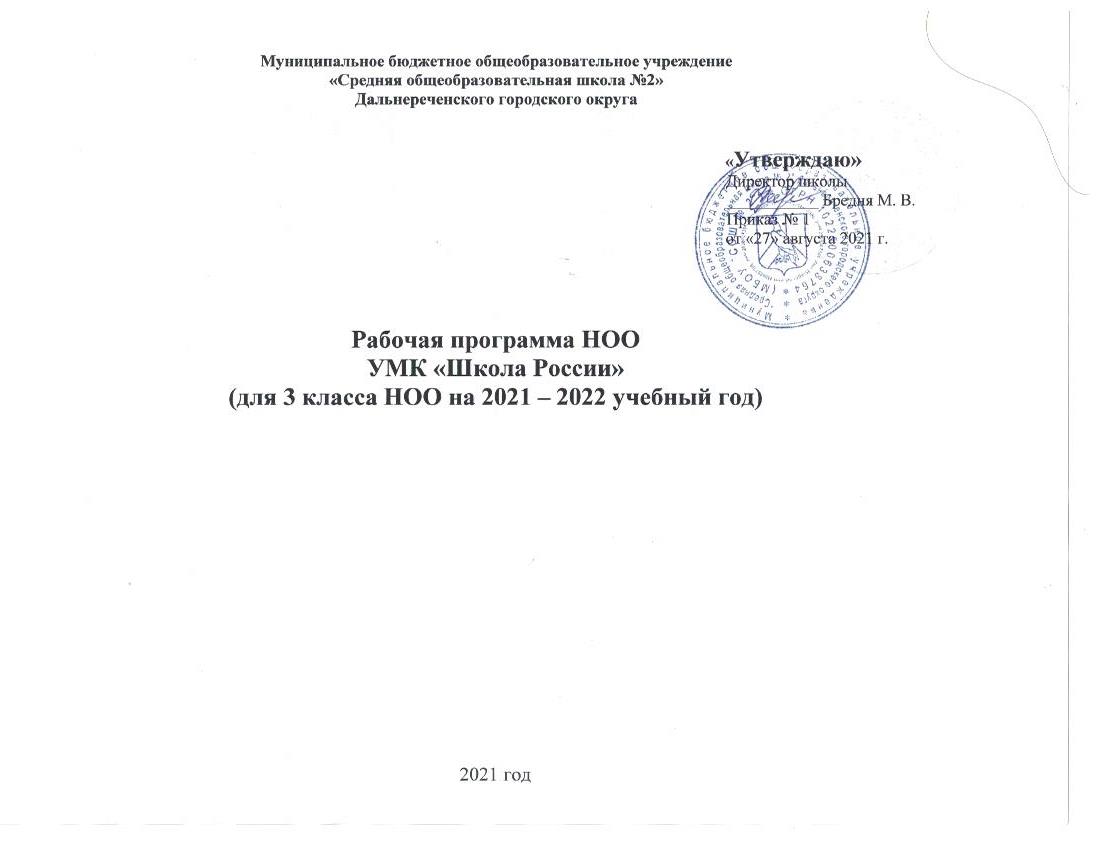 КАЛЕНДАРНО-ТЕМАТИЧЕСКОЕ ПЛАНИРОВАНИЕ ПО ЛИТЕРАТУРНОМУ ЧТЕНИЮКАЛЕНДАРНО-ТЕМАТИЧЕСКОЕ ПЛАНИРОВАНИЕ ПО МАТЕМАТИКЕКАЛЕНДАРНО-ТЕМАТИЧЕСКОЕ ПЛАНИРОВАНИЕ ПО ОКРУЖАЮЩЕМУ МИРУКалендарно – тематическое планирование по технологииКАЛЕНДАРНО-ТЕМАТИЧЕСКОЕ ПЛАНИРОВАНИЕ ПО ИЗО№п/пПлановые срокипрохожденияСкорректированные сроки прохожденияТема урокаТип урокаТип урокаОсновные видыучебной деятельностиОсновные видыучебной деятельностиПланируемые предметные результаты освоения материалаПланируемые предметные результаты освоения материалаУниверсальные учебные действияУниверсальные учебные действияЯзык и речь (2 ч)Язык и речь (2 ч)Язык и речь (2 ч)Язык и речь (2 ч)Язык и речь (2 ч)Язык и речь (2 ч)Язык и речь (2 ч)Язык и речь (2 ч)Язык и речь (2 ч)Язык и речь (2 ч)1Наша речь. Виды речиУрок повторения и систематизации знаний.Урок повторения и систематизации знаний.Объяснять, в каких случаях жизни мы пользуемся разными видами речи и что такое хорошая речь. Составлять текст по рисунку (рассматривать рисунок, определять его тему, обсуждать содержание предстоящего рассказа по рисунку, выделять части в содержании рассказа, записывать составленный текст).Объяснять, в каких случаях жизни мы пользуемся разными видами речи и что такое хорошая речь. Составлять текст по рисунку (рассматривать рисунок, определять его тему, обсуждать содержание предстоящего рассказа по рисунку, выделять части в содержании рассказа, записывать составленный текст).Различать язык и речь.  Называть виды речи. Объяснять назначение речи. Составлять текст по рисунку. Писать правильно слово «праздник».Различать язык и речь.  Называть виды речи. Объяснять назначение речи. Составлять текст по рисунку. Писать правильно слово «праздник».Анализ объектов с целью выделения признаков (существенных, несущественных); постановка и формулирование проблемы, самостоятельное создание алгоритмов деятельности при решении проблем творческого характера.Анализ объектов с целью выделения признаков (существенных, несущественных); постановка и формулирование проблемы, самостоятельное создание алгоритмов деятельности при решении проблем творческого характера.2Наш язык.Диагностическая работа.Урок повторения и систематизации знаний.Урок повторения и систематизации знаний.Рассказывать о сферах употребления в России русского языка и национальных языков. Анализировать высказывания о русском языке (высказывание А. Куприна). Находить выразительные средства русской речи в поэтических строках А.Пушкина. Оценивать результаты выполненного задания «Проверь себя» по учебникуРассказывать о сферах употребления в России русского языка и национальных языков. Анализировать высказывания о русском языке (высказывание А. Куприна). Находить выразительные средства русской речи в поэтических строках А.Пушкина. Оценивать результаты выполненного задания «Проверь себя» по учебникуОбъяснять назначение языка и его выбор в сответствии с цепями и условиями общения. Использовать в речи слова просьбы, благодарности, приветствия, прощания. Писать правильно слово «вместе».Объяснять назначение языка и его выбор в сответствии с цепями и условиями общения. Использовать в речи слова просьбы, благодарности, приветствия, прощания. Писать правильно слово «вместе».Осознанное и произвольное построение речевого высказывания, основанное на знаниях. Самооценка на основе критерия успешности.Осознанное и произвольное построение речевого высказывания, основанное на знаниях. Самооценка на основе критерия успешности.Текст. Предложение. Словосочетание (13 ч)Текст. Предложение. Словосочетание (13 ч)Текст. Предложение. Словосочетание (13 ч)Текст. Предложение. Словосочетание (13 ч)Текст. Предложение. Словосочетание (13 ч)Текст. Предложение. Словосочетание (13 ч)Текст. Предложение. Словосочетание (13 ч)Текст. Предложение. Словосочетание (13 ч)Текст. Предложение. Словосочетание (13 ч)Текст. Предложение. Словосочетание (13 ч)3-4Текст. Типы текстовУрок формирования умений и навыков.Урок формирования умений и навыков.Различать типы текстов: повествование описание, рассуждение. Восстанавливать деформированный текст (с нарушенным порядком предложений), подбирать к нему заголовок, определять тип текста, записывать составленный текст. Оценивать результаты выполненного задания «Проверь себя» по учебнику.Различать типы текстов: повествование описание, рассуждение. Восстанавливать деформированный текст (с нарушенным порядком предложений), подбирать к нему заголовок, определять тип текста, записывать составленный текст. Оценивать результаты выполненного задания «Проверь себя» по учебнику.Писать правильно слово «орех». Называть типы текстов: повествование, описание, рассуждение.Писать правильно слово «орех». Называть типы текстов: повествование, описание, рассуждение.Формирование навыка смыслового чтения текста различных стилей и жанров в соответствии с учебными целями и задачами.Формирование навыка смыслового чтения текста различных стилей и жанров в соответствии с учебными целями и задачами.5ПредложениеУрок повторения и систематизации знаний.Урок повторения и систематизации знаний.Отличать предложение от группы слов, не составляющих предложение. Анализировать не пунктированный текст, выделять в нём предложения. Выделять в письменном тексте диалог. Коллективное составление небольшого рассказа по репродукции картины.Отличать предложение от группы слов, не составляющих предложение. Анализировать не пунктированный текст, выделять в нём предложения. Выделять в письменном тексте диалог. Коллективное составление небольшого рассказа по репродукции картины.Объяснять, что такое предложение, разъяснять постановку разных знаков препинания в конце предложений.Объяснять, что такое предложение, разъяснять постановку разных знаков препинания в конце предложений.Анализ объектов с целью выделения признаков (существенных, несущественных).Анализ объектов с целью выделения признаков (существенных, несущественных).6Виды предложений по цели высказывания.Комбинированный урок.Комбинированный урок.Наблюдать за значением предложений, различных по цели высказывания; находить в тексте, составлять предложения такого типа.Наблюдать за значением предложений, различных по цели высказывания; находить в тексте, составлять предложения такого типа.Писать правильно слово «овёс». Называть виды предложений по цели  высказывания: повествовательные, вопросительные, побудительные. Объяснять постановку знаков препинания в конце предложений.Писать правильно слово «овёс». Называть виды предложений по цели  высказывания: повествовательные, вопросительные, побудительные. Объяснять постановку знаков препинания в конце предложений.Поиск и выделение необходимой информации. Анализ объектов с целью выделения признаков (существенных, несущественных).Поиск и выделение необходимой информации. Анализ объектов с целью выделения признаков (существенных, несущественных).7Виды предложений по интонации.Урок формирования умений и навыков.Урок формирования умений и навыков.Соблюдать в устной речи логическое (смысловое) ударение и интонацию конца предложения.Соблюдать в устной речи логическое (смысловое) ударение и интонацию конца предложения.Называть виды предложений по интонации.Называть виды предложений по интонации.Поиск и выделение необходимой информации. Анализ объектов с целью выделения признаков (существенных, несущественных).Поиск и выделение необходимой информации. Анализ объектов с целью выделения признаков (существенных, несущественных).8-9Предложения с обращением Обучающее изложениеУрок изучения нового материала.Урок изучения нового материала.Находить обращения в предложении и наблюдать за выделением обращения в письменной речи. Составлять рассказ по рисунку, использовать в нём диалог, а в предложениях - обращения.Находить обращения в предложении и наблюдать за выделением обращения в письменной речи. Составлять рассказ по рисунку, использовать в нём диалог, а в предложениях - обращения.Объяснять, что такое обращение. Находить и использовать обращения в тексте.Объяснять, что такое обращение. Находить и использовать обращения в тексте.Осуществлять поиск необходимой информации для выполнения учебных заданий с использованием учебной литературы.Осуществлять поиск необходимой информации для выполнения учебных заданий с использованием учебной литературы.10-11Главные и второстепенные члены предложения.Урок повторения и систематизации знаний.Урок повторения и систематизации знаний.Устанавливать при помощи вопросов связь между членами предложения. Различать и выделять главные и второстепенные члены в предложении, распространённые и нераспространённые предложения.Устанавливать при помощи вопросов связь между членами предложения. Различать и выделять главные и второстепенные члены в предложении, распространённые и нераспространённые предложения.Называть главные и второстепенные члены предложения. Определять распространённые и нераспространённые предложения.Называть главные и второстепенные члены предложения. Определять распространённые и нераспространённые предложения.Структурирование знаний; рефлексия способов и условий действия, контроль и оценка процесса и результатов деятельности.Структурирование знаний; рефлексия способов и условий действия, контроль и оценка процесса и результатов деятельности.12-13Простое и сложное предложения.Урок изучения нового материала. Урок формирования умений и навыков.Урок изучения нового материала. Урок формирования умений и навыков.Составлять из двух простых предложений одно сложное. Разделять запятой части сложного предложения. Работать с памяткой «Как дать характеристику предложению». Рассуждать при определении характеристик заданного предложения.Составлять из двух простых предложений одно сложное. Разделять запятой части сложного предложения. Работать с памяткой «Как дать характеристику предложению». Рассуждать при определении характеристик заданного предложения.Писать правильно слово «заря». Различать простые и сложные предложения. Объяснять знаки препинания внутри сложного предложенияПисать правильно слово «заря». Различать простые и сложные предложения. Объяснять знаки препинания внутри сложного предложенияПоиск и выделение необходимой информации; анализ объектов с целью выделения признаков (существенных, несущественных). Анализ объектов с цепью выделения признаков (существенных, несущественныхПоиск и выделение необходимой информации; анализ объектов с целью выделения признаков (существенных, несущественных). Анализ объектов с цепью выделения признаков (существенных, несущественных14СловосочетаниеУрок изучения нового материала.Урок изучения нового материала.Выделять в предложении словосочетания. Устанавливать при помощи смысловых вопросов связь между словами в словосочетании и предложении.Выделять в предложении словосочетания. Устанавливать при помощи смысловых вопросов связь между словами в словосочетании и предложении.Писать правильно слово «пшеница». Различать словосочетание и предложение.Писать правильно слово «пшеница». Различать словосочетание и предложение.Поиск и выделение необходимой информации; анализ объектов с целью выделения признаков (существенных, несущественных).Поиск и выделение необходимой информации; анализ объектов с целью выделения признаков (существенных, несущественных).15Контрольный диктант по теме «Предложение»Контроль знаний, умений и навыков.Контроль знаний, умений и навыков.Оценить результаты освоения тем, проявить личностную заинтересованность в приобретении и расширении знаний и способов действий.Оценить результаты освоения тем, проявить личностную заинтересованность в приобретении и расширении знаний и способов действий.Писать раздельно слова в предложении, оформлять предложения, записывать слова без пропуска, искажения и замены буквПисать раздельно слова в предложении, оформлять предложения, записывать слова без пропуска, искажения и замены буквУчитывать правила в планировании и контроле способа выполнения учебной задачиУчитывать правила в планировании и контроле способа выполнения учебной задачиСлово в языке и речи (19 ч)Слово в языке и речи (19 ч)Слово в языке и речи (19 ч)Слово в языке и речи (19 ч)Слово в языке и речи (19 ч)Слово в языке и речи (19 ч)Слово в языке и речи (19 ч)Слово в языке и речи (19 ч)Слово в языке и речи (19 ч)Слово в языке и речи (19 ч)16Лексическое значение слова. Однозначные и многозначные слова.Комбинированный урок.Комбинированный урок. Узнавать в тексте незнакомые слова, определять их значение по толковому словарю. Распознавать многозначные слова, слова в прямом и переносном значении. Составлять сообщение по схеме на тему «Что я знаю о значении слов русского языка». Узнавать в тексте незнакомые слова, определять их значение по толковому словарю. Распознавать многозначные слова, слова в прямом и переносном значении. Составлять сообщение по схеме на тему «Что я знаю о значении слов русского языка».Писать правильно слово «альбом». Понимать слова как единство звучания и значения. Объяснять лексическое значение слова.Писать правильно слово «альбом». Понимать слова как единство звучания и значения. Объяснять лексическое значение слова.17Синонимы и антонимы.Урок обобщения и систематизации знаний.Урок обобщения и систематизации знаний. Работать со страничкой для любознательных: знакомство со значениями слова погода. Находить синонимы, антонимы среди других слов в предложении. тексте, подбирать к слову синонимы и антонимы. Работать с толковым словарём. словарями синонимов и антонимов; находить в них необходимую информацию о слове. Работать со страничкой для любознательных: знакомство со значениями слова погода. Находить синонимы, антонимы среди других слов в предложении. тексте, подбирать к слову синонимы и антонимы. Работать с толковым словарём. словарями синонимов и антонимов; находить в них необходимую информацию о слове.Писать правильно слово « погода ». Использовать синонимы и антонимы в речи, объяснять их лесическое значение.Писать правильно слово « погода ». Использовать синонимы и антонимы в речи, объяснять их лесическое значение.18ОмонимыУрок формирования умений и навыков.Урок формирования умений и навыков.  Распознавать омонимы, объяснять их лексическое значение. Работать со словарём омонимов, находить в нём нужную информацию о слове.  Распознавать омонимы, объяснять их лексическое значение. Работать со словарём омонимов, находить в нём нужную информацию о слове.Писать правильно слово «понедельник». Использовать омонимы в речи, объяснять их лексическое значение.Писать правильно слово «понедельник». Использовать омонимы в речи, объяснять их лексическое значение.Анализ объектов с целью выделения признаков (существенных, несущественных).Анализ объектов с целью выделения признаков (существенных, несущественных).19Слово и словосочетаниеУрок-исследование.Урок-исследование. Различать слово и словосочетание как сложное название предмета. Различать слово и словосочетание как сложное название предмета.Составлять словосочетания, подбирая к главному слову зависимое с помощью вопроса.Составлять словосочетания, подбирая к главному слову зависимое с помощью вопроса.Самостоятельное создание способов решения проблем поискового характера.Самостоятельное создание способов решения проблем поискового характера.20Фразеологизмы.Урок изучения нового материала.Урок изучения нового материала. Находить в тексте и в предложении фразеологизмы, объяснять их значение, отличать фразеологизм от неустойчивого словосочетания. Работать со словарём фразеологизмов, находить в нём нужную информацию. Работать со страничкой для любознательных: знакомство со сведениями о возникновении фразеологизмов «бить баклуши», «спустя рукава» и др. Выбирать слова в соответствии с целью и адресатом высказывания. Устранять однообразное употребление слова в данном и в собственном тексте. Находить в тексте и в предложении фразеологизмы, объяснять их значение, отличать фразеологизм от неустойчивого словосочетания. Работать со словарём фразеологизмов, находить в нём нужную информацию. Работать со страничкой для любознательных: знакомство со сведениями о возникновении фразеологизмов «бить баклуши», «спустя рукава» и др. Выбирать слова в соответствии с целью и адресатом высказывания. Устранять однообразное употребление слова в данном и в собственном тексте.Писать правильно слово «ракета». Работать со словарём фразеологизмов. Использовать фразеологизмы в речи, объяснять их значение.Писать правильно слово «ракета». Работать со словарём фразеологизмов. Использовать фразеологизмы в речи, объяснять их значение.Поиск и выделение необходимой информации; анализ объектов с целью выделения признаков (существенных, несущественных).Поиск и выделение необходимой информации; анализ объектов с целью выделения признаков (существенных, несущественных).21Обучающее изложениеУрок развития умений и навыков.Урок развития умений и навыков.Анализировать текст с целью выделения слов, выражающих авторское отношение, а также олицетворений, сравнений в авторском тексте; письменно излагать содержание текста-образца.Анализировать текст с целью выделения слов, выражающих авторское отношение, а также олицетворений, сравнений в авторском тексте; письменно излагать содержание текста-образца.Подробно излагать текст. Находить нужную орфограмму на допущенную ошибку при письме.Подробно излагать текст. Находить нужную орфограмму на допущенную ошибку при письме.Понимание текста, извлечение необходимой информации.Понимание текста, извлечение необходимой информации.22Части речи.Урок формирования умений и навыков.Урок формирования умений и навыков.Узнавать изученные части речи среди других слов и в предложении, классифицировать их, приводить примеры слов изученных частей речи. Определять грамматические признаки изученных частей речи и обосновывать их выделение.Узнавать изученные части речи среди других слов и в предложении, классифицировать их, приводить примеры слов изученных частей речи. Определять грамматические признаки изученных частей речи и обосновывать их выделение.Писать правильно слово «трактор». Находить изученные части речи в тексте. Объяснять, по каким признакам определяют части речи.Писать правильно слово «трактор». Находить изученные части речи в тексте. Объяснять, по каким признакам определяют части речи.Анализ объектов с целью выделения признаков (существенных. несущественных).Анализ объектов с целью выделения признаков (существенных. несущественных).23Имя существительное. Урок изучения нового материала.Урок изучения нового материала.Узнавать изученные части речи среди других слов и в предложении, классифицировать их, приводить примеры слов изученных частей речи. Узнавать изученные части речи среди других слов и в предложении, классифицировать их, приводить примеры слов изученных частей речи. Писать правильно слово «чёрный». Различать в тексте изученные части речи.Писать правильно слово «чёрный». Различать в тексте изученные части речи.Рефлексия способов и условий действия, контроль и оценка процесса и результатов деятельности.Рефлексия способов и условий действия, контроль и оценка процесса и результатов деятельности.24Имя прилагательноеУрок-закрепление.Урок-закрепление.Определять грамматические признаки изученных частей речи и обосновывать их выделение.Определять грамматические признаки изученных частей речи и обосновывать их выделение.Различать в тексте изученные части речи.Различать в тексте изученные части речи.Анализ объектов с целью выделения признаков (существенных. несущественных).Анализ объектов с целью выделения признаков (существенных. несущественных).25ГлаголУрок изучения нового материала.Урок изучения нового материала.Узнавать изученные части речи среди других слов и в предложении, классифицировать их, приводить примеры слов изученных частей речи. Определять грамматические признаки изученных частей речи и обосновывать их выделение.Узнавать изученные части речи среди других слов и в предложении, классифицировать их, приводить примеры слов изученных частей речи. Определять грамматические признаки изученных частей речи и обосновывать их выделение.Рефлексия способов и условий действия, контроль и оценка процесса и результатов деятельности.Рефлексия способов и условий действия, контроль и оценка процесса и результатов деятельности.26Имя числительное.Комбинированный урок.Комбинированный урок.Распознавать имя числительное по значению и по вопросам (сколько? который?), объяснять значение имён числительных в речи. Приводить примеры слов - имён числительных.Приводить примеры слов - имён числительных. Оценивать результаты выполненного задания.Распознавать имя числительное по значению и по вопросам (сколько? который?), объяснять значение имён числительных в речи. Приводить примеры слов - имён числительных.Приводить примеры слов - имён числительных. Оценивать результаты выполненного задания.Писать правильно слова «восемь», «четыре». Находить в тексте имена числительные по значению и по вопросу.Писать правильно слова «вторник», «среда». Находить в тексте имена числительные по значению и по вопросу. Различать в тексте изученные части речи.Писать правильно слова «восемь», «четыре». Находить в тексте имена числительные по значению и по вопросу.Писать правильно слова «вторник», «среда». Находить в тексте имена числительные по значению и по вопросу. Различать в тексте изученные части речи.Постановка и формулирование проблемы, самостоятельное создание алгоритмов деятельности при решении проблем поискового характера. Поиск и выделение необходимой информации.Анализ объектов с цепью выделения признаков (существенных, несущественных). Оценка — выделение и осознание обучающимся того, что уже усвоено и что ещё нужно усвоить, осознание качества и уровня усвоения; оценка результатов работы.Постановка и формулирование проблемы, самостоятельное создание алгоритмов деятельности при решении проблем поискового характера. Поиск и выделение необходимой информации.Анализ объектов с цепью выделения признаков (существенных, несущественных). Оценка — выделение и осознание обучающимся того, что уже усвоено и что ещё нужно усвоить, осознание качества и уровня усвоения; оценка результатов работы.27Однокоренные словаУрок развития умений и навыков.Урок развития умений и навыков.Распознавать однокоренные слова, выделять в них корень. Различать, сравнивать однокоренные слова и слова- синонимы, слова с омонимичными корнями. Приводить примеры однокоренных слов с заданным корнем.Распознавать однокоренные слова, выделять в них корень. Различать, сравнивать однокоренные слова и слова- синонимы, слова с омонимичными корнями. Приводить примеры однокоренных слов с заданным корнем.Писать правильно слово «картофель». Выделять группы однокоренных слов, обозначать в них корень.Писать правильно слово «картофель». Выделять группы однокоренных слов, обозначать в них корень.Анализ объектов с цепью выделения признаков (существенных, несущественных).Анализ объектов с цепью выделения признаков (существенных, несущественных).28Звуки и буквы. Гласные звукиУрок развития умений и навыков.Урок развития умений и навыков.Различать слово и слог, звук и букву. Определять качественную характеристику гласных звуков в словах типа «роса». «мороз». Определять наличие в слове изученных орфограмм. Обсуждать алгоритм орфографических действий при решении орфографической задачи. Подбирать несколько проверочных слов с заданной орфограммой.Различать слово и слог, звук и букву. Определять качественную характеристику гласных звуков в словах типа «роса». «мороз». Определять наличие в слове изученных орфограмм. Обсуждать алгоритм орфографических действий при решении орфографической задачи. Подбирать несколько проверочных слов с заданной орфограммой.Писать правильно слова «овощи», «петрушка», «горох». Находить и отмечать в словах орфограммы. Объяснять, доказывать правильность написания слова с изученными орфограммами.Писать правильно слова «овощи», «петрушка», «горох». Находить и отмечать в словах орфограммы. Объяснять, доказывать правильность написания слова с изученными орфограммами.Поиск и выделение необходимой информации; анализ объектов с цепью выделения признаков (существенных, несущественных).Поиск и выделение необходимой информации; анализ объектов с цепью выделения признаков (существенных, несущественных).29Звуки и буквы. Согласные звукиУрок развития умений и навыков. Урок развития умений и навыков. Различать слово и слог, звук и букву. Определять качественную характеристику согласных звуков в словах типа «ёж». Определять наличие в слове изученных орфограмм. Обсуждать алгоритм орфографических действий при решении орфографической задачи. Подбирать несколько проверочных слов с заданной орфограммой.Различать слово и слог, звук и букву. Определять качественную характеристику согласных звуков в словах типа «ёж». Определять наличие в слове изученных орфограмм. Обсуждать алгоритм орфографических действий при решении орфографической задачи. Подбирать несколько проверочных слов с заданной орфограммой.Писать правильно слова «помидор», «огурец», «огород». Находить и отмечать в словах орфограммы. Объяснять, доказывать правильность написания слова с изученными орфограммами.Писать правильно слова «помидор», «огурец», «огород». Находить и отмечать в словах орфограммы. Объяснять, доказывать правильность написания слова с изученными орфограммами.Поиск и выделение необходимой информации; анализ объектов с целью выделения признаков (существенных, несущественных).Поиск и выделение необходимой информации; анализ объектов с целью выделения признаков (существенных, несущественных).30Парные согласные звуки. Разделительный мягкий знакУрок развития умений и навыков.Урок развития умений и навыков.Различать слово и слог, звук и букву. Определять качественную характеристику гласных и согласных звуков 8 словах типа «коньки». Определять среди других слов слова, которые появились в нашем языке сравнительно недавно (компьютер).Различать слово и слог, звук и букву. Определять качественную характеристику гласных и согласных звуков 8 словах типа «коньки». Определять среди других слов слова, которые появились в нашем языке сравнительно недавно (компьютер).Писать правильно слово «компьютер». Объяснять написание разделительного мягкого знака. Различать разделительный мягкий знак и мягкий знак как показатель мягкости.Писать правильно слово «компьютер». Объяснять написание разделительного мягкого знака. Различать разделительный мягкий знак и мягкий знак как показатель мягкости.Поиск и выделение необходимой информации; анализ объектов с целью выделения признаков (существенных, несущественных).Поиск и выделение необходимой информации; анализ объектов с целью выделения признаков (существенных, несущественных).31Обучающее изложениеУрок развития умений и навыков.Урок развития умений и навыков.Излагать письменно содержание повествовательного текста по данным вопросам или коллективно составленному плану.Излагать письменно содержание повествовательного текста по данным вопросам или коллективно составленному плану.Озаглавливать текст. . Определять тему каждой части и подбирать к этим частям заголовки. Записывать ответы на вопросы. Писать правильно слова с непроверяемыми написаниями.Озаглавливать текст. . Определять тему каждой части и подбирать к этим частям заголовки. Записывать ответы на вопросы. Писать правильно слова с непроверяемыми написаниями.Понимание текстов, извлечение необходимой информации.Контроль и оценка процесса и результатов деятельности.Понимание текстов, извлечение необходимой информации.Контроль и оценка процесса и результатов деятельности.32Обобщение и закрепление пройденногоУрок обобщения и систематизации знаний.Урок обобщения и систематизации знаний.Работать с памяткой «Как делать звукобуквенный разбор слова». Проводить звуковой и звуко-буквенный разбор определённого слова. Группировать слова по типу орфограммы. Приводить примеры с заданной орфограммой.Работать с памяткой «Как делать звукобуквенный разбор слова». Проводить звуковой и звуко-буквенный разбор определённого слова. Группировать слова по типу орфограммы. Приводить примеры с заданной орфограммой.Объяснять значение слова «орфограмма». Находить и отмечать в словах орфограммы. Объяснять, доказывать правильность написания слова с изученными орфограммами.Объяснять значение слова «орфограмма». Находить и отмечать в словах орфограммы. Объяснять, доказывать правильность написания слова с изученными орфограммами.Структурирование знаний; рефлексия способов и условий действия, контроль и оценка процесса и результатов деятельности.Структурирование знаний; рефлексия способов и условий действия, контроль и оценка процесса и результатов деятельности.33Проект «Рассказ о слове»Урок-проект.Урок-проект.Подбирать из разных источников информацию о слове и его окружении. Составлять словарную статью о слове, участвовать в её презентации.Подбирать из разных источников информацию о слове и его окружении. Составлять словарную статью о слове, участвовать в её презентации.Объяснять значение выбранного слова. Понимать, как пишется словарная статья.Объяснять значение выбранного слова. Понимать, как пишется словарная статья.Поиск и выделение необходимой информации. Контроль и оценка процесса и результатов деятельности.Поиск и выделение необходимой информации. Контроль и оценка процесса и результатов деятельности.34Контрольный диктант по теме «Слово в языке и речи»Контрольно-обобщающийурок.Контрольно-обобщающийурок.Оценивать результаты выполненного задания «Проверь себя» по учебнику.Оценивать результаты выполненного задания «Проверь себя» по учебнику.Находить и отмечать в словах орфограммы. Объяснять, доказывать правильность написания снова с изученными орфограммами.Находить и отмечать в словах орфограммы. Объяснять, доказывать правильность написания снова с изученными орфограммами.Оценка — выделение и осознание обучающимся того, что уже усвоено и что ещё нужно усвоить, осознание качества и уровня усвоения; оценка результатов работы.Оценка — выделение и осознание обучающимся того, что уже усвоено и что ещё нужно усвоить, осознание качества и уровня усвоения; оценка результатов работы.Состав слова (16 ч)Состав слова (16 ч)Состав слова (16 ч)Состав слова (16 ч)Состав слова (16 ч)Состав слова (16 ч)Состав слова (16 ч)Состав слова (16 ч)Состав слова (16 ч)Состав слова (16 ч)35Анализ контрольного диктанта.Что такое корень словаУрок развития умений и навыков.Урок развития умений и навыков.Формулировать определение однокоренных слов и корня слова. Различать однокоренные слова (с общим корнем), выделять в них корень, подбирать примеры однокоренных слов. Работать со словарём однокоренных слов, находить в нём нужную информацию о слове.Формулировать определение однокоренных слов и корня слова. Различать однокоренные слова (с общим корнем), выделять в них корень, подбирать примеры однокоренных слов. Работать со словарём однокоренных слов, находить в нём нужную информацию о слове.Находить группы однокоренных слов, выделять в них корень. Объяснять лексическое значение однокоренных слов. Находить и выписывать слова с указанным корнем (словарь однокоренных слов).Находить группы однокоренных слов, выделять в них корень. Объяснять лексическое значение однокоренных слов. Находить и выписывать слова с указанным корнем (словарь однокоренных слов).Поиск и выделение необходимой информации; анализ объектов с целью выделения признаков (существенных, несущественных).Поиск и выделение необходимой информации; анализ объектов с целью выделения признаков (существенных, несущественных).36Как найти в слове кореньУрокобобщения и систематизации знаний.Урокобобщения и систематизации знаний.Различать однокоренные слова и синонимы. однокоренные слова и слова с омонимичными корнями, однокоренные слова и формы одного и того же слова. Работать со страничкой для любознательных: наблюдение над чередованием звуков в корне слов (берег - бережок). Находить чередующиеся звуки в корне слова. Различать сложные слова, находить в них корни.Различать однокоренные слова и синонимы. однокоренные слова и слова с омонимичными корнями, однокоренные слова и формы одного и того же слова. Работать со страничкой для любознательных: наблюдение над чередованием звуков в корне слов (берег - бережок). Находить чередующиеся звуки в корне слова. Различать сложные слова, находить в них корни.Писать правильно слово «столица». Объяснять лексическое значение однокоренных слов. Объяснять правописание сложных слов с соединительной гласной.Писать правильно слово «столица». Объяснять лексическое значение однокоренных слов. Объяснять правописание сложных слов с соединительной гласной.Структурирование знаний; рефлексия способов и условий действия, контроль и оценка процесса и результатов деятельности.Структурирование знаний; рефлексия способов и условий действия, контроль и оценка процесса и результатов деятельности.37Сложные словаКонтроль знаний, умений и навыков.Контроль знаний, умений и навыков.Списать текст с расстановкой знаков препинания в конце предложения. Вставить пропущенные буквы. Озаглавить текст.Списать текст с расстановкой знаков препинания в конце предложения. Вставить пропущенные буквы. Озаглавить текст.Писать правильно слова на изученные орфограммы; определять границы предложений.Писать правильно слова на изученные орфограммы; определять границы предложений.Осуществлять итоговый и пошаговый контроль по результату.Осуществлять итоговый и пошаговый контроль по результату.38-39Что такое окончание? Урок изучения нового материала.Урок изучения нового материала.Формулировать определение окончания, выделять окончание в слове, доказывать значимость окончания в слове. Различать однокоренные слова и формы одного и того же слова.Формулировать определение окончания, выделять окончание в слове, доказывать значимость окончания в слове. Различать однокоренные слова и формы одного и того же слова.Объяснять образование форм одного и того же слова. Понимать значение слова «окончание».Объяснять образование форм одного и того же слова. Понимать значение слова «окончание».Поиск и выделение необходимой информации; анализ объектов с целью выделения признаков (существенных, несущественных).Поиск и выделение необходимой информации; анализ объектов с целью выделения признаков (существенных, несущественных).40Что такое приставка?Урок изучения нового материала.Урок изучения нового материала.Формулировать определение приставки. Объяснять значение приставки в слове. Выделять в словах приставки. Образовывать слова с помощью приставки.Формулировать определение приставки. Объяснять значение приставки в слове. Выделять в словах приставки. Образовывать слова с помощью приставки.Писать правильно приставки с гласной о и с гласной а. Называть приставки, при помощи которых можно образовать однокоренные глаголы.Писать правильно приставки с гласной о и с гласной а. Называть приставки, при помощи которых можно образовать однокоренные глаголы.Постановка и формулирование проблемы, самостоятельное создание алгоритмов деятельности при решении проблем поискового характера. Поиск и выделение необходимой информации.Постановка и формулирование проблемы, самостоятельное создание алгоритмов деятельности при решении проблем поискового характера. Поиск и выделение необходимой информации.41Значения приставокУрок развития умений и навыков.Урок развития умений и навыков.Формулировать определение приставки. Объяснять значение ее в слове. Выделять в словах приставки. Образовывать слова с помощью приставки.Формулировать определение приставки. Объяснять значение ее в слове. Выделять в словах приставки. Образовывать слова с помощью приставки.Находить приставку в слове. Определять, какое значение имеют приставки.Находить приставку в слове. Определять, какое значение имеют приставки.Рефлексия способов и условий действия, контроль и оценка процесса и результатов деятельности.Рефлексия способов и условий действия, контроль и оценка процесса и результатов деятельности.42Что такое суффикс?Урок изучения нового материала.Урок изучения нового материала.Формулировать определение суффикса. Объяснять значение суффикса в слове. Выделять в словах суффиксы. Образовывать слова с помощью суффикса.Формулировать определение суффикса. Объяснять значение суффикса в слове. Выделять в словах суффиксы. Образовывать слова с помощью суффикса.Находить однокоренные слова, выделять в них суффиксы. Подбирать слова с одинаковым суффиксом.Находить однокоренные слова, выделять в них суффиксы. Подбирать слова с одинаковым суффиксом.Постановка и формулирование проблемы, самостоятельное создание алгоритмов деятельности при решении проблем поискового характера. Поиск и выделение необходимой информации.Постановка и формулирование проблемы, самостоятельное создание алгоритмов деятельности при решении проблем поискового характера. Поиск и выделение необходимой информации.43Значения суффиксовУрок развития умений и навыков.Урок развития умений и навыков.Формулировать определение суффикса. Объяснять значение суффикса в слове. Выделять в словах суффиксы. Образовывать слова с помощью суффикса.Формулировать определение суффикса. Объяснять значение суффикса в слове. Выделять в словах суффиксы. Образовывать слова с помощью суффикса.Находить суффикс в слове. Определять, какое значение придают словам суффиксы.Находить суффикс в слове. Определять, какое значение придают словам суффиксы.Рефлексия способов и условий действия, контроль и оценка процесса и результатов деятельности.Рефлексия способов и условий действия, контроль и оценка процесса и результатов деятельности.44Сочинение по  картине А.А.Рылова «В голубом просторе»Комбинированный урок.Комбинированный урок.Рассматривать картину, высказывать своё отношение к картине, анализировать содержание, составлять по картине описательный текст.Рассматривать картину, высказывать своё отношение к картине, анализировать содержание, составлять по картине описательный текст.Подробно излагать текст. Находить нужную орфограмму на допущенную ошибку при письме.Подробно излагать текст. Находить нужную орфограмму на допущенную ошибку при письме.Осознанное и произвольное построение речевого высказывания.Осознанное и произвольное построение речевого высказывания.45Что такое основа слова?Урок изучения нового материала.Урок изучения нового материала.Выделять в словах основу слова. Работать со страничкой для любознательных: наблюдение над словообразовательными статьями в словообразовательном словаре. Работать с форзацем учебника «Словообразование»; наблюдать над группами однокоренных слов, способами их образования.Выделять в словах основу слова. Работать со страничкой для любознательных: наблюдение над словообразовательными статьями в словообразовательном словаре. Работать с форзацем учебника «Словообразование»; наблюдать над группами однокоренных слов, способами их образования.Находить и выделять в слове основу и окончание.Находить и выделять в слове основу и окончание.Постановка и формулирование проблемы, самостоятельное создание алгоритмов деятельности при решении проблем поискового характера. Поиск и выделение необходимой информации.Постановка и формулирование проблемы, самостоятельное создание алгоритмов деятельности при решении проблем поискового характера. Поиск и выделение необходимой информации.46Обобщение знаний о составе словаУрок обобщения и систематизации знаний.Урок обобщения и систематизации знаний.Работать с памяткой «Как разобрать слово по составу». Обсуждать алгоритм разбора слов по составу, планировать учебные действия при определении в слове значимых частей. Проводить разбор слов по составу. Анализировать, составлять модели разбора слова по составу и подбирать слова по этим моделям. Различать однокоренные слова и синонимы, однокоренные слова и слова с омонимичными корнями, однокоренные слова и формы одного и того же слова.Работать с памяткой «Как разобрать слово по составу». Обсуждать алгоритм разбора слов по составу, планировать учебные действия при определении в слове значимых частей. Проводить разбор слов по составу. Анализировать, составлять модели разбора слова по составу и подбирать слова по этим моделям. Различать однокоренные слова и синонимы, однокоренные слова и слова с омонимичными корнями, однокоренные слова и формы одного и того же слова.Писать правильно слова «пирог», «шоссе». Выделять в словах все значимые части. Работать с памяткой «Как разобрать слово по составу». Пользуясь образцом, разбирать по составу слова.Писать правильно слова «пирог», «шоссе». Выделять в словах все значимые части. Работать с памяткой «Как разобрать слово по составу». Пользуясь образцом, разбирать по составу слова.Структурирование знаний; рефлексия способов и условий действия, контроль и оценка процесса и результатов деятельности.Структурирование знаний; рефлексия способов и условий действия, контроль и оценка процесса и результатов деятельности.47-48Контрольный диктант по теме «Состав слова» Анализ диктантаКонтроль знаний, умений и навыков.Контроль знаний, умений и навыков.Письмо под диктовку в соответствии с изученными правилами орфографии и пунктуации.Письмо под диктовку в соответствии с изученными правилами орфографии и пунктуации.Находить и отмечать в словах орфограммы. Объяснять, доказывать правильность написания слова с изученными орфограммами.Находить и отмечать в словах орфограммы. Объяснять, доказывать правильность написания слова с изученными орфограммами.Оценка — выделение и осознание обучающимся того, что уже усвоено и что ещё нужно усвоить, осознание качества и уровня усвоения; оценка результатов работы.Оценка — выделение и осознание обучающимся того, что уже усвоено и что ещё нужно усвоить, осознание качества и уровня усвоения; оценка результатов работы.49Обучающее изложениеКонтрольно-обобщающийурок.Контрольно-обобщающийурок.Подробно излагать содержание повествовательного текста по данному плану и самостоятельно подобранному заголовку к тексту. Оценивать результаты выполненного задания «Проверь себя» по учебнику. Соотносить результат проведённого самоконтроля с целями, поставленными при изучении темы, оценивать их и делать выводы.Подробно излагать содержание повествовательного текста по данному плану и самостоятельно подобранному заголовку к тексту. Оценивать результаты выполненного задания «Проверь себя» по учебнику. Соотносить результат проведённого самоконтроля с целями, поставленными при изучении темы, оценивать их и делать выводы.Подробно излагать текст. Находить нужную орфограмму на допущенную ошибку при письме. Оценивать результаты выполненного задания.Подробно излагать текст. Находить нужную орфограмму на допущенную ошибку при письме. Оценивать результаты выполненного задания.Осознанное и произвольное построение речевого высказывания.Оценка — выделение и осознание обучающимся того, что уже усвоено и что ещё нужно усвоить, осознание качества и уровня усвоения; оценка результатов работы.Осознанное и произвольное построение речевого высказывания.Оценка — выделение и осознание обучающимся того, что уже усвоено и что ещё нужно усвоить, осознание качества и уровня усвоения; оценка результатов работы.50Проект «Семья слов»Урок-проект.Урок-проект.Составлять «семью слов» по аналогии с данным объектом, участвовать в презентации своей работы.Составлять «семью слов» по аналогии с данным объектом, участвовать в презентации своей работы.Называть слова по аналогии с данным объектом.Называть слова по аналогии с данным объектом.Поиск и выделение необходимой информации. Контроль и оценка процесса и результатов деятельности.Поиск и выделение необходимой информации. Контроль и оценка процесса и результатов деятельности.Правописание частей слова (29 ч)Правописание частей слова (29 ч)Правописание частей слова (29 ч)Правописание частей слова (29 ч)Правописание частей слова (29 ч)Правописание частей слова (29 ч)Правописание частей слова (29 ч)Правописание частей слова (29 ч)Правописание частей слова (29 ч)Правописание частей слова (29 ч)51Орфограммы в значимых частях словаУрок-исследование.Урок-исследование.Определять наличие в слове изученных и изучаемых орфограмм. Находить и отмечать в словах орфограммы. Обсуждать алгоритм действий для решения орфографических задач и использовать его в практической деятельности. Подбирать несколько проверочных слов с заданной орфограммой.Определять наличие в слове изученных и изучаемых орфограмм. Находить и отмечать в словах орфограммы. Обсуждать алгоритм действий для решения орфографических задач и использовать его в практической деятельности. Подбирать несколько проверочных слов с заданной орфограммой.Писать правильно слово «четверг». Объяснять, доказывать правильность написания слов с изученными орфограммами.Писать правильно слово «четверг». Объяснять, доказывать правильность написания слов с изученными орфограммами.Постановка и формулирование проблемы, самостоятельное создание алгоритмов деятельности при решении проблем поискового характера.Постановка и формулирование проблемы, самостоятельное создание алгоритмов деятельности при решении проблем поискового характера.52-54Правописание безударных гласных в корне слова.Урок формирования умений и навыков.Урок формирования умений и навыков.Подбирать проверочные слова для безударной гласной в корне, обозначать в словах ударение. Работать с орфографическим словарём. Составлять словарики слов с определённой орфограммой.Подбирать проверочные слова для безударной гласной в корне, обозначать в словах ударение. Работать с орфографическим словарём. Составлять словарики слов с определённой орфограммой.Писать правильно слово «север». Объяснять, как правильно обозначить буквой безударный гласный звук в корне.Писать правильно слово «север». Объяснять, как правильно обозначить буквой безударный гласный звук в корне.Поиск и выделение необходимой информации; анализ объектов с целью выделения признаков (существенных, несущественных).Поиск и выделение необходимой информации; анализ объектов с целью выделения признаков (существенных, несущественных).55-58Правописание глухих и звонких согласных в корне.Урок формирования умений и навыков.Урок формирования умений и навыков.Группировать слова по типу орфограммы, по месту орфограммы в слове. Приводить примеры слов с заданной орфограммой. Осуществлять взаимоконтроль и самоконтроль при проверке выполненной письменной работы. Контролировать правильность записи текста, находить неправильно написанные слова и исправлять ошибки.Группировать слова по типу орфограммы, по месту орфограммы в слове. Приводить примеры слов с заданной орфограммой. Осуществлять взаимоконтроль и самоконтроль при проверке выполненной письменной работы. Контролировать правильность записи текста, находить неправильно написанные слова и исправлять ошибки.Писать правильно слово «пороша». Объяснять, какой буквой следует . обозначать парный согласный звук на конце слов и перед согласными в корне.Писать правильно слово «пороша». Объяснять, какой буквой следует . обозначать парный согласный звук на конце слов и перед согласными в корне.Поиск и выделение необходимой информации; анализ объектов с целью выделения признаков (существенных, несущественных).Поиск и выделение необходимой информации; анализ объектов с целью выделения признаков (существенных, несущественных).59Обучающее изложениеКомбинированный урок.Комбинированный урок.Письменно излагать содержание текста- образца по самостоятельно составленному плану.Письменно излагать содержание текста- образца по самостоятельно составленному плану.Определять тему текста и его частей. Излагать по самостоятельно составленному плану.Определять тему текста и его частей. Излагать по самостоятельно составленному плану.Осознанное и произвольное построение речевого высказывания.Осознанное и произвольное построение речевого высказывания.60-62Правописание слов с непроизносимым согласным звуком в корне.Урок формирования умений и навыков.Урок формирования умений и навыков.Объяснять написание слов с непроизносимыми согласными в корне. Группировать слова по типу орфограммы, по месту орфограммы в слове. Приводить примеры слов с заданной орфограммой.Объяснять написание слов с непроизносимыми согласными в корне. Группировать слова по типу орфограммы, по месту орфограммы в слове. Приводить примеры слов с заданной орфограммой.Писать правильно слова «чувство», «лестница». Соотносить букву, обозначающую непроизносимый согласный звук в проверяемом слове, и  эту же букву в проверочном слове.Писать правильно слова «чувство», «лестница». Соотносить букву, обозначающую непроизносимый согласный звук в проверяемом слове, и  эту же букву в проверочном слове.Поиск и выделение необходимой информации; анализ объектов с целью выделения признаков (существенных, несущественных).Поиск и выделение необходимой информации; анализ объектов с целью выделения признаков (существенных, несущественных).63-64Правописание слов с двойными согласнымиУрок формирования умений и навыков.Урок формирования умений и навыков.Объяснять написание слов с удвоенными согласными. Группировать слова по типу орфограммы, по месту орфограммы в слове.Объяснять написание слов с удвоенными согласными. Группировать слова по типу орфограммы, по месту орфограммы в слове.Писать правильно слова «коллекция», «коллектив», «аккуратный», «грамм», «килограмм». Объяснять, в каких словах двойные согласные находятся в корне, в каких - в месте соединения корня и суффикса.Писать правильно слова «коллекция», «коллектив», «аккуратный», «грамм», «килограмм». Объяснять, в каких словах двойные согласные находятся в корне, в каких - в месте соединения корня и суффикса.Преобразование объекта из чувственной формы в модель, где выделены существенные характеристики объекта.Преобразование объекта из чувственной формы в модель, где выделены существенные характеристики объекта.65Сочинение по картине В.Васнецова «Снегурочка».Комбинированный урок.Комбинированный урок.Составлять текст по репродукции картины В.М. Васнецова «Снегурочка» по опорным словам. Контролировать правильность записи текста, находить неправильно написанные слова и исправлять ошибки.Составлять текст по репродукции картины В.М. Васнецова «Снегурочка» по опорным словам. Контролировать правильность записи текста, находить неправильно написанные слова и исправлять ошибки.Составлять текст по опорным словам. Находить нужную орфограмму на допущенную ошибку при письме.Оценивать результаты выполненного задания.Составлять текст по опорным словам. Находить нужную орфограмму на допущенную ошибку при письме.Оценивать результаты выполненного задания.Осознанное и произвольное построение речевого высказывания.Осознанное и произвольное построение речевого высказывания.66Контрольный диктант по теме «Правописание корней слов»Писать под диктовку в соответствии с изученными правилами орфографии и пунктуации. Контролировать правильность записи текста, находить неправильно написанные слова и исправлять ошибки.Писать под диктовку в соответствии с изученными правилами орфографии и пунктуации. Контролировать правильность записи текста, находить неправильно написанные слова и исправлять ошибки.Находить и отмечать в словах орфограммы. Объяснять, доказывать правильность написания слова с изученными орфограммами.Находить и отмечать в словах орфограммы. Объяснять, доказывать правильность написания слова с изученными орфограммами.Оценка - выделение и осознание обучающимся того, что уже усвоено и что ещё нужно усвоить, осознание качества и уровня усвоения; оценка результатов работы.Оценка - выделение и осознание обучающимся того, что уже усвоено и что ещё нужно усвоить, осознание качества и уровня усвоения; оценка результатов работы.67-70Правописание суффиксов и приставокУрок развития умений и  навыков.Урок развития умений и  навыков.Группировать слова по типу орфограммы. по месту орфограммы в слове. Осуществлять взаимоконтроль и самоконтроль при проверке выполненной письменной работы.Группировать слова по типу орфограммы. по месту орфограммы в слове. Осуществлять взаимоконтроль и самоконтроль при проверке выполненной письменной работы.Объяснять правописание гласных и согласных в суффиксах и приставках.Объяснять правописание гласных и согласных в суффиксах и приставках.Структурирование знаний; самостоятельное создание алгоритмов деятельности при решении проблем поискового характера.Структурирование знаний; самостоятельное создание алгоритмов деятельности при решении проблем поискового характера.71-72Правописание приставок и предлоговУрок формирования умений и навыков.Урок формирования умений и навыков.Группировать слова по типу орфограммы, по месту орфограммы в слове. Приводить примеры с заданной орфограммой.Группировать слова по типу орфограммы, по месту орфограммы в слове. Приводить примеры с заданной орфограммой.Объяснять написание пропущенных букв в предлогах и в значимых частях слова.Объяснять написание пропущенных букв в предлогах и в значимых частях слова.Поиск и выделение необходимой информации; анализ объектов с целью выделения признаков (существенных, несущественных).Поиск и выделение необходимой информации; анализ объектов с целью выделения признаков (существенных, несущественных).73Правописание слов с разделительным ЪУрок-исследование.Урок-исследование.Обсуждать алгоритм действий для решения орфографических задач и использовать его в практической деятельности. Находить в тексте слова с разделительным твёрдым знаком, выделять в них приставки.Обсуждать алгоритм действий для решения орфографических задач и использовать его в практической деятельности. Находить в тексте слова с разделительным твёрдым знаком, выделять в них приставки.Объяснять, после каких приставок и перед какими буквами пишется разделительный твёрдый знак.Объяснять, после каких приставок и перед какими буквами пишется разделительный твёрдый знак.Постановка и формулирование проблемы, самостоятельное создание алгоритмов деятельности при решении проблем поискового характера.Постановка и формулирование проблемы, самостоятельное создание алгоритмов деятельности при решении проблем поискового характера.74-75Разделительные Ь и Ъ.Комбинированный урок.Комбинированный урок.Находить в тексте слова с разделительным твёрдым знаком, выделять в них приставки.Находить в тексте слова с разделительным твёрдым знаком, выделять в них приставки.Называть общие признаки произношения слов с разделительными твёрдым и мягким знаками.Называть общие признаки произношения слов с разделительными твёрдым и мягким знаками.Самостоятельное создание алгоритмов деятельности, выполнение действий по алгоритму.Самостоятельное создание алгоритмов деятельности, выполнение действий по алгоритму.76Обучающее изложениеКомбинированный урок.Комбинированный урок.Письменно излагать содержание текста- образца по самостоятельно составленному плану.Письменно излагать содержание текста- образца по самостоятельно составленному плану.Определять тему текста и его частей. Излагать по самостоятельно составленному плану.Определять тему текста и его частей. Излагать по самостоятельно составленному плану.Осознанное и произвольное построение речевого высказывания.Осознанное и произвольное построение речевого высказывания.77Контрольный диктант  по теме «Правописание частей слова».Контроль знаний, умений и навыков.Контроль знаний, умений и навыков.Писать под диктовку в соответствии с изученными правилами орфографии и пунктуации. Контролировать правильность записи текста, находить неправильно написанные слова и исправлять ошибки.Писать под диктовку в соответствии с изученными правилами орфографии и пунктуации. Контролировать правильность записи текста, находить неправильно написанные слова и исправлять ошибки.Находить и отмечать в словах орфограммы. Объяснять, доказывать правильность написания слова с изученными орфограммами.Находить и отмечать в словах орфограммы. Объяснять, доказывать правильность написания слова с изученными орфограммами.Оценка - выделение и осознание обучающимся того, что уже усвоено и что ещё нужно усвоить, осознание качества и уровня усвоения; оценка результатов работы.Оценка - выделение и осознание обучающимся того, что уже усвоено и что ещё нужно усвоить, осознание качества и уровня усвоения; оценка результатов работы.78Проект «Составляем орфографический словарь»Урок-проект.Урок-проект.Участвовать в презентации своей работы.Участвовать в презентации своей работы. Формировать умение подбирать текстовую информацию. Выделять из большого количества  информации главное  и представлять свой проект. Формировать умение подбирать текстовую информацию. Выделять из большого количества  информации главное  и представлять свой проект.Поиск и выделение необходимой информации. Контроль и оценка процесса и результатов деятельности.Поиск и выделение необходимой информации. Контроль и оценка процесса и результатов деятельности.79Закрепление пройденногоКомбинированный урок.Комбинированный урок.Находить и отмечать в словах орфограммы.Находить и отмечать в словах орфограммы.Объяснять, доказывать правильность написания слова с изученными орфограммами.Объяснять, доказывать правильность написания слова с изученными орфограммами.Оценка - выделение и осознание обучающимся того, что уже усвоено и что ещё нужно усвоитьОценка - выделение и осознание обучающимся того, что уже усвоено и что ещё нужно усвоитьЧасти речи (73 ч)Части речи (73 ч)Части речи (73 ч)Части речи (73 ч)Части речи (73 ч)Части речи (73 ч)Части речи (73 ч)Части речи (73 ч)Части речи (73 ч)Части речи (73 ч)80Части речиУроквведения в новую тему.Уроквведения в новую тему.Определять по изученным признакам слова различных частей речи. Классифицировать слова по частям речи. Подбирать примеры слов изученных частей речи. Составлять по рисунку текст, определять, какие части речи были употреблены в составленном рассказе.Определять по изученным признакам слова различных частей речи. Классифицировать слова по частям речи. Подбирать примеры слов изученных частей речи. Составлять по рисунку текст, определять, какие части речи были употреблены в составленном рассказе.Называть известные части речи. Приводить их примеры.Называть известные части речи. Приводить их примеры.Самостоятельное создание алгоритмов деятельности, выполнение действий по алгоритму.Самостоятельное создание алгоритмов деятельности, выполнение действий по алгоритму.Имя существительное (28 ч)Имя существительное (28 ч)Имя существительное (28 ч)Имя существительное (28 ч)Имя существительное (28 ч)Имя существительное (28 ч)Имя существительное (28 ч)Имя существительное (28 ч)Имя существительное (28 ч)Имя существительное (28 ч)81Имя существительное и его роль в речиУрок формирования умений и навыков.Урок формирования умений и навыков.Распознавать имена существительные среди слов других частей речи, определять лексическое значение имён существительных. Различать среди однокоренных слов имена существительные.Распознавать имена существительные среди слов других частей речи, определять лексическое значение имён существительных. Различать среди однокоренных слов имена существительные.Писать правильно слова «самолёт», «комната». Находить в тексте имена существительные. Понимать. что обозначает имя существительное.Писать правильно слова «самолёт», «комната». Находить в тексте имена существительные. Понимать. что обозначает имя существительное.Анализ, сравнение, классификация, доказательство при определении признаков имени существительного.Анализ, сравнение, классификация, доказательство при определении признаков имени существительного.82Одушевлённые и неодушевлённые имена существительныеУрок формирования умений и навыков.Урок формирования умений и навыков.Выделять среди имён существительных одушевлённые и неодушевлённые (по вопросу и по значению).Выделять среди имён существительных одушевлённые и неодушевлённые (по вопросу и по значению).Называть одушевлённые и неодушевлённые имена существительные.Называть одушевлённые и неодушевлённые имена существительные.Постановка и формулирование проблемы, самостоятельное создание алгоритмов деятельности при решении проблем поискового характера.Постановка и формулирование проблемы, самостоятельное создание алгоритмов деятельности при решении проблем поискового характера.83Обучающее изложениеКомбинированный урок.Комбинированный урок.Письменно излагать содержание текста- образца по самостоятельно составленному плану.Письменно излагать содержание текста- образца по самостоятельно составленному плану.Определять тему текста и его частей. Излагать по самостоятельно составленному плану.Определять тему текста и его частей. Излагать по самостоятельно составленному плану.Осознанное и произвольное построение речевого высказывания.Осознанное и произвольное построение речевого высказывания.84Собственные и нарицательные имена существительныеУрок формирования умений и навыков.Урок формирования умений и навыков.Распознавать собственные и нарицательные имена существительные, определять значение имён собственных. Обосновывать написание заглавной буквы в именах собственных.Распознавать собственные и нарицательные имена существительные, определять значение имён собственных. Обосновывать написание заглавной буквы в именах собственных.Различать собственные и нарицательные имена существительные.Различать собственные и нарицательные имена существительные.Постановка и формулирование проблемы, самостоятельное создание алгоритмов деятельности при решении проблем поискового характера.Постановка и формулирование проблемы, самостоятельное создание алгоритмов деятельности при решении проблем поискового характера.85Проект «Тайна имени»Урок-проект.Урок-проект.Наблюдать толкование значения некоторых имён. Составлять (с помощью взрослых) рассказ о своём имени.Наблюдать толкование значения некоторых имён. Составлять (с помощью взрослых) рассказ о своём имени.Проводить исследовательскую работу, составлять связный текст.Проводить исследовательскую работу, составлять связный текст.Постановка и формулирова- ние проблемы, самостоятельное создание алгоритмов деятельности при решении проблем творческого и поискового характера.Постановка и формулирова- ние проблемы, самостоятельное создание алгоритмов деятельности при решении проблем творческого и поискового характера.86Число имён существительных.Урок формирования умений и навыков.Урок формирования умений и навыков.Определять число имён существительных. Изменять форму числа имён существительных.Определять число имён существительных. Изменять форму числа имён существительных.Изменять имена существительные по числам.Изменять имена существительные по числам.Построение логической цепи рассуждений, выведение следствий.Построение логической цепи рассуждений, выведение следствий.87Род имён существительных.Урок формирования умений и навыков.Урок формирования умений и навыков.Определять род имён существительных. Классифицировать имена существительные по роду и обосновывать правильность определения рода.Определять род имён существительных. Классифицировать имена существительные по роду и обосновывать правильность определения рода.Писать правильно слово «кровать». Различать имена существительные мужского, женского и среднего рода.Писать правильно слово «кровать». Различать имена существительные мужского, женского и среднего рода.Актуализировать свои знания для решения учебной задачиАктуализировать свои знания для решения учебной задачи88-89Ь на конце имён существительных после шипящих.Урок изучения нового материала. Урок развития умений и навыков.Урок изучения нового материала. Урок развития умений и навыков.Правильно записывать имена существительные с шипящим звуком на конце и контролировать правильность записи.Правильно записывать имена существительные с шипящим звуком на конце и контролировать правильность записи.Объяснять, когда в именах существительных с шипящим звуком на конце пишется мягкий знак.Объяснять, когда в именах существительных с шипящим звуком на конце пишется мягкий знак.Построение логической цепи рассуждений, выведение следствий.Построение логической цепи рассуждений, выведение следствий.90Обучающее изложениеКомбинированный урок.Комбинированный урок.Подробно письменно излагать содержание текста-образца. Составлять устный и письменный рассказ по серии картин.Подробно письменно излагать содержание текста-образца. Составлять устный и письменный рассказ по серии картин.Излагать текст. Находить нужную орфограмму на допущенную ошибку при письме.Оценивать результаты выполненного задания.Излагать текст. Находить нужную орфограмму на допущенную ошибку при письме.Оценивать результаты выполненного задания.Выражение своих мыслей с достаточной полнотой и точностью.Выражение своих мыслей с достаточной полнотой и точностью.91Контрольный диктант по теме «Имя существительное»Контроль знаний, умений и навыков.Контроль знаний, умений и навыков.Записывать текст под диктовку и проверять написанное. Оценить результаты освоения тем, проявить личностную заинтересованность в приобретении и расширении знаний и способов действий.Записывать текст под диктовку и проверять написанное. Оценить результаты освоения тем, проявить личностную заинтересованность в приобретении и расширении знаний и способов действий.Находить и отмечать в словах орфограммы. Объяснять, доказывать правильность написания слова с изученными орфограммами.Находить и отмечать в словах орфограммы. Объяснять, доказывать правильность написания слова с изученными орфограммами.Оценка — выделение и осознание обучающимся того, что уже усвоено и что ещё нужно усвоить, осознание качества и уровня усвоения; оценка результатов работы.Оценка — выделение и осознание обучающимся того, что уже усвоено и что ещё нужно усвоить, осознание качества и уровня усвоения; оценка результатов работы.92Склонение имен существительныхУрок введения в новую темуУрок введения в новую темуЗаписывать окончания имён существительных в зависимости от вопроса. Анализировать таблицу «Склонение имён существительных» по вопросам учебника.Записывать окончания имён существительных в зависимости от вопроса. Анализировать таблицу «Склонение имён существительных» по вопросам учебника.Уметь изменять окончание имён существительных.Уметь изменять окончание имён существительных.Самостоятельное создание алгоритмов деятельности, выполнение действий по алгоритму.Самостоятельное создание алгоритмов деятельности, выполнение действий по алгоритму.93-95Падеж имен существительныхУрок введения в новую тему.Урок введения в новую тему.Изменять имена существительные по падежам. Запоминать названия падежей.Работать с памяткой «Как определить падеж имени существительного». Определять падеж имён существительных.Изменять имена существительные по падежам. Запоминать названия падежей.Работать с памяткой «Как определить падеж имени существительного». Определять падеж имён существительных.Писать правильно слово «рябина». Определять падеж, в котором употреблено имя существительное.Писать правильно слово «рябина». Определять падеж, в котором употреблено имя существительное.Анализ, сравнение, классификация, доказательство при определении склонения имени существительного.Анализ, сравнение, классификация, доказательство при определении склонения имени существительного.96Сочинение по картине И. Билибина «Иван-царевич и лягушка-квакушка».Комбинированный урок.Комбинированный урок.Составлять рассказ по репродукции картины (под руководством учителя).Составлять рассказ по репродукции картины (под руководством учителя).Составлять рассказ. Находить нужную орфограмму на допущенную ошибку при письме. Оценивать результаты выполненного задания.Составлять рассказ. Находить нужную орфограмму на допущенную ошибку при письме. Оценивать результаты выполненного задания.Выражение своих мыслей с достаточной полнотой и точностью.Выражение своих мыслей с достаточной полнотой и точностью.97Именительный падеж.Урок изучения нового материала.Урок изучения нового материала.Распознавать именительный падеж, в котором употреблено имя существительное. по падежному вопросу.Распознавать именительный падеж, в котором употреблено имя существительное. по падежному вопросу.Находить имена существительные в имени- тельном падеже и объяснять. каким членом предложения они являются.Находить имена существительные в имени- тельном падеже и объяснять. каким членом предложения они являются.Постановка и формулирование проблемы, самостоятельное создание алгоритмов деятельности при решении проблем поискового характера.Постановка и формулирование проблемы, самостоятельное создание алгоритмов деятельности при решении проблем поискового характера.98Родительный падеж.Урок изучения нового материала.Урок изучения нового материала.Распознавать родительный падеж, в котором употреблено имя существительное, по падежному вопросу и предлогу. Составлять предложение (словосочетание), употребляя в нём имя существительное в заданной падежной форме.Распознавать родительный падеж, в котором употреблено имя существительное, по падежному вопросу и предлогу. Составлять предложение (словосочетание), употребляя в нём имя существительное в заданной падежной форме.Писать правильно слова «трамвай», «пятница», «около». Находить имена существительные в родительном падеже.Писать правильно слова «трамвай», «пятница», «около». Находить имена существительные в родительном падеже.Постановка и формулирование проблемы, самостоятельное создание алгоритмов деятельности при решении проблем поискового характера.Постановка и формулирование проблемы, самостоятельное создание алгоритмов деятельности при решении проблем поискового характера.99Дательный падеж.Урок изучения нового материала.Урок изучения нового материала.Распознавать дательный падеж, в котором употреблено имя существительное, по падежному вопросу и предлогу. Составлять предложение (словосочетание), употребляя в нём имя существительное в заданной падежной форме.Распознавать дательный падеж, в котором употреблено имя существительное, по падежному вопросу и предлогу. Составлять предложение (словосочетание), употребляя в нём имя существительное в заданной падежной форме.Находить имена существительные в дательном падеже. Называть предлоги, с которыми они употребляются.Находить имена существительные в дательном падеже. Называть предлоги, с которыми они употребляются.Постановка и формулирование проблемы, самостоятельное создание алгоритмов деятельности при решении проблем поискового характера.Постановка и формулирование проблемы, самостоятельное создание алгоритмов деятельности при решении проблем поискового характера.100Винительный падеж.Урок изучения нового материала.Урок изучения нового материала.Распознавать винительный падеж, в котором употреблено имя существительное. по падежному вопросу и предлогу. Составлять и различать внешне сходные падежные формы (именительный и винительный падежи, родительный и винительный падежи одушевлённых имён существительных мужского рода и др.).Распознавать винительный падеж, в котором употреблено имя существительное. по падежному вопросу и предлогу. Составлять и различать внешне сходные падежные формы (именительный и винительный падежи, родительный и винительный падежи одушевлённых имён существительных мужского рода и др.).Писать правильно слово «солома». Находить имена существительные в винительном падеже. Понимать, как различаются именительный и винительный падежи, родительный и винительный падежи имён существительных.Писать правильно слово «солома». Находить имена существительные в винительном падеже. Понимать, как различаются именительный и винительный падежи, родительный и винительный падежи имён существительных.Установление причинно- следственных связей. Построение логической цепи рас- суждений. доказательство.Установление причинно- следственных связей. Построение логической цепи рас- суждений. доказательство.101Творительный падежУрок изучения нового материала.Урок изучения нового материала.Распознавать творительный падеж, в котором употреблено имя существительное, по падежному вопросу и предлогу. Составлять предложение (словосочетание), употребляя в нём имя существительное в заданной падежной форме.Распознавать творительный падеж, в котором употреблено имя существительное, по падежному вопросу и предлогу. Составлять предложение (словосочетание), употребляя в нём имя существительное в заданной падежной форме.Находить имена существительные в творительном падеже. Называть предлоги, с которыми они употребляются.Находить имена существительные в творительном падеже. Называть предлоги, с которыми они употребляются.Постановка и формулирование проблемы, самостоятельное создание алгоритмов деятельности при решении проблем поискового характера.Постановка и формулирование проблемы, самостоятельное создание алгоритмов деятельности при решении проблем поискового характера.102Предложный падежУрок изучения нового материала.Урок изучения нового материала.Распознавать предложный падеж, в котором употреблено имя существительное, по падежному вопросу и предлогу. Составлять предложение (словосочетание), употребляя в нём имя существительное в заданной падежной форме.Распознавать предложный падеж, в котором употреблено имя существительное, по падежному вопросу и предлогу. Составлять предложение (словосочетание), употребляя в нём имя существительное в заданной падежной форме.Писать правильно слово «потом». Находить имена существительные в предложном падеже. Называть предлоги, с которыми они употребляются.Писать правильно слово «потом». Находить имена существительные в предложном падеже. Называть предлоги, с которыми они употребляются.Постановка и формулирова- ние проблемы, самостоятельное создание алгоритмов деятельности при решении проблем поискового характера.Постановка и формулирова- ние проблемы, самостоятельное создание алгоритмов деятельности при решении проблем поискового характера.103Обучающее изложениеКомбинированный урок.Комбинированный урок.Работать с текстом: осмысленно читать, отвечать на вопросы к тексту, определять тип текста, тему и главную мысль, подбирать заголовок, самостоятельно составлять план, подробно излагать содержание по самостоятельно составленному плану.Проверять письменную работу (сочинение).Работать с текстом: осмысленно читать, отвечать на вопросы к тексту, определять тип текста, тему и главную мысль, подбирать заголовок, самостоятельно составлять план, подробно излагать содержание по самостоятельно составленному плану.Проверять письменную работу (сочинение).Излагать текст. Находить нужную орфограмму на допущенную ошибку при письме.Оценивать результаты выполненного задания.Излагать текст. Находить нужную орфограмму на допущенную ошибку при письме.Оценивать результаты выполненного задания.Выражение своих мыслей с достаточной полнотой и точностью.Выражение своих мыслей с достаточной полнотой и точностью.104-105Все падежи Обобщение знанийУрок-конферен-ция.Урок обощение.Урок-конферен-ция.Урок обощение.Составлять сообщение об изученных падежах имён существительных. Определять начальную форму имени существительного.Работать с памяткой «Порядок разбора имени существительного». Распознавать, пользуясь памяткой, изученные признаки имени существительного по заданному алгоритму и обосновывать правильность их определения.Составлять сообщение об изученных падежах имён существительных. Определять начальную форму имени существительного.Работать с памяткой «Порядок разбора имени существительного». Распознавать, пользуясь памяткой, изученные признаки имени существительного по заданному алгоритму и обосновывать правильность их определения.Писать правильно слово «вокруг». Определять начальную форму имени существительного. Выполнять морфологический разбор имени существительного.Писать правильно слово «вокруг». Определять начальную форму имени существительного. Выполнять морфологический разбор имени существительного.Структурирование знаний; самостоятельное создание алгоритмов деятельности при решении проблем поискового характера.Структурирование знаний; самостоятельное создание алгоритмов деятельности при решении проблем поискового характера.106Сочинение по картине К.Ф.Юона «Конец зимы. Полдень»»Комбинированный урок.Комбинированный урок.Составлять текст по репродукции картины художника К.Ф. Юона «Конец зимы. Полдень», пользуясь опорными словами (под руководством учителя).Составлять текст по репродукции картины художника К.Ф. Юона «Конец зимы. Полдень», пользуясь опорными словами (под руководством учителя).Составлять рассказ. Находить нужную орфограмму на допущенную при письме ошибку. Оценивать результаты выполненного задания.Составлять рассказ. Находить нужную орфограмму на допущенную при письме ошибку. Оценивать результаты выполненного задания.Выражение своих мыслей с достаточной полнотой и точностью.Выражение своих мыслей с достаточной полнотой и точностью.107Контрольный диктант по теме «Имя существительное»Контроль знаний, умений и навыков.Контроль знаний, умений и навыков.Писать диктант и проверять написанное. Оценивать результаты выполненного задания «Проверь себя» по учебнику. Оценить результаты освоения тем, проявить личностную заинтересованность в приобретении и расширении знаний и способов действий.Писать диктант и проверять написанное. Оценивать результаты выполненного задания «Проверь себя» по учебнику. Оценить результаты освоения тем, проявить личностную заинтересованность в приобретении и расширении знаний и способов действий.Находить и отмечать в словах орфограммы. Объяснять, доказывать правильность написания слова с изученными орфограммами.Находить и отмечать в словах орфограммы. Объяснять, доказывать правильность написания слова с изученными орфограммами.Оценка — выделение и осознание обучающимся того, что уже усвоено и что ещё нужно усвоить, осознание качества и уровня усвоения; оценка результатов работы.Оценка — выделение и осознание обучающимся того, что уже усвоено и что ещё нужно усвоить, осознание качества и уровня усвоения; оценка результатов работы.108Проект «Зимняя страничка»Урок-проектУрок-проектПодбирать слова - имена существительные на тему «Зима», составлять словарь зимних слов, анализировать поэтические тексты, посвящённые зимней природе.Подбирать слова - имена существительные на тему «Зима», составлять словарь зимних слов, анализировать поэтические тексты, посвящённые зимней природе.Проводить исследовательскую работу, составлять словарь слов.Проводить исследовательскую работу, составлять словарь слов.Постановка и формулирование проблемы, самостоятельное создание алгоритмов деятельности при решении проблем творческого и поискового характера; умение с достаточной полнотой и точностью выражать свои мысли в соответствии с задачами и условиями коммуникации.Постановка и формулирование проблемы, самостоятельное создание алгоритмов деятельности при решении проблем творческого и поискового характера; умение с достаточной полнотой и точностью выражать свои мысли в соответствии с задачами и условиями коммуникации.Имя прилагательное (19 ч)Имя прилагательное (19 ч)Имя прилагательное (19 ч)Имя прилагательное (19 ч)Имя прилагательное (19 ч)Имя прилагательное (19 ч)Имя прилагательное (19 ч)Имя прилагательное (19 ч)Имя прилагательное (19 ч)Имя прилагательное (19 ч)109-110Значение и употребление имен прилагательных в речи Урок введения в новую тему.Урок введения в новую тему.Распознавать имена прилагательные среди других частей речи.Определять лексическое значение имён прилагательных.Выделять словосочетания с именами прилагательными из предложения.Распознавать имена прилагательные среди других частей речи.Определять лексическое значение имён прилагательных.Выделять словосочетания с именами прилагательными из предложения.Находить имена прилагательные в предложении.Находить имена прилагательные в предложении.Самостоятельное создание алгоритмов деятельности, выполнение действий по алгоритму.Самостоятельное создание алгоритмов деятельности, выполнение действий по алгоритму.111Роль прилагательных в текстеУрок развития умений и навыков.Урок развития умений и навыков.Подбирать к именам существительным подходящие по смыслу имена прилагательные, а к именам прилагательным - имена существительные.Определять, каким членом предложения является имя прилагательное.Подбирать к именам существительным подходящие по смыслу имена прилагательные, а к именам прилагательным - имена существительные.Определять, каким членом предложения является имя прилагательное.Писать правильно слово «приветливый». Находить в предложении связанные по смыслу имена прилагательные и имена существительные. Распространять предложения с помощью имён прилагательных.Писать правильно слово «приветливый». Находить в предложении связанные по смыслу имена прилагательные и имена существительные. Распространять предложения с помощью имён прилагательных.Постановка и формулирование проблемы, самостоятельное создание алгоритмов деятельности при решении проблем поискового характера.Постановка и формулирование проблемы, самостоятельное создание алгоритмов деятельности при решении проблем поискового характера.112Текст-описаниеКомбинированный урок.Комбинированный урок.Распознавать художественное и научное описания, наблюдать над употреблением имён прилагательных в таких текстах.Выделять в текстах художественного стиля выразительные средства языка. Составлять текст-описание о растении в научном стиле.Распознавать художественное и научное описания, наблюдать над употреблением имён прилагательных в таких текстах.Выделять в текстах художественного стиля выразительные средства языка. Составлять текст-описание о растении в научном стиле.Писать правильно слова «ромашка», «растение». Составлять рассказ. Находить нужную орфограмму на допущенную ошибку при письме. Оценивать результаты выполненного задания.Писать правильно слова «ромашка», «растение». Составлять рассказ. Находить нужную орфограмму на допущенную ошибку при письме. Оценивать результаты выполненного задания.Выражение своих мыслей с достаточной полнотой и точностью.Выражение своих мыслей с достаточной полнотой и точностью.113Отзыв по картине М.А.Врубеля «Царевна-Лебедь»Комбинированный урок.Комбинированный урок.Находить изобразительно выразительные средства в описательном тексте. Рассматривать репродукцию картины М.А. Врубеля «Царевна- Лебедь» и высказывать своё отношение к ней.Работать со страничкой для любознательных: знакомство с происхождением названий цветов.Находить изобразительно выразительные средства в описательном тексте. Рассматривать репродукцию картины М.А. Врубеля «Царевна- Лебедь» и высказывать своё отношение к ней.Работать со страничкой для любознательных: знакомство с происхождением названий цветов.Писать отзыв к картине.Оценивать результаты выполненного задания.Писать отзыв к картине.Оценивать результаты выполненного задания.Выражение своих мыслей с достаточной полнотой и точностью.Выражение своих мыслей с достаточной полнотой и точностью.114Род имен прилагательныхУрок формирования умений и навыков.Урок формирования умений и навыков.Определять род имён прилагательных, классифицировать имена прилагательные по роду.Наблюдать зависимость рода имени прилагательного от формы рода имени существительного.Изменять имена прилагательные по родам в единственном числе.Определять род имён прилагательных, классифицировать имена прилагательные по роду.Наблюдать зависимость рода имени прилагательного от формы рода имени существительного.Изменять имена прилагательные по родам в единственном числе.Понимать, что в словосочетании имя прилагательное стоит в том же роде и числе, что и имя существительное.Понимать, что в словосочетании имя прилагательное стоит в том же роде и числе, что и имя существительное.Постановка и формулирование проблемы, самостоятельное создание алгоритмов деятельности при решении проблем поискового характера.Постановка и формулирование проблемы, самостоятельное создание алгоритмов деятельности при решении проблем поискового характера.115-116Изменение имён прилагательных по родамИзменение имён прилагательных по родамУрок развития умений и навыков.Урок развития умений и навыков.Образовывать словосочетания, состоящие из имён прилагательных и имён существительных. Писать правильно родовые окончания имён прилагательных.Образовывать словосочетания, состоящие из имён прилагательных и имён существительных. Писать правильно родовые окончания имён прилагательных.Писать правильно слово «сирень». Объяснять написание окончаний имён прилагательных.Писать правильно слово «сирень». Объяснять написание окончаний имён прилагательных.Использование критериев для обоснования своего суждения. Делать выводы на основе анализа предъявленного банка данных.117-118Изменение имён прилагательных по числам.Урок формирования умений и навыков.Урок формирования умений и навыков.Определять форму числа имени существительного, изменять имена прилагательные по числам.Подбирать имена прилагательные для сравнения признаков предметов.Определять форму числа имени существительного, изменять имена прилагательные по числам.Подбирать имена прилагательные для сравнения признаков предметов.Писать правильно слова «поэт», «гвоздика». Указывать число имён прилагательных.Писать правильно слова «поэт», «гвоздика». Указывать число имён прилагательных.Постановка и формулирование проблемы, самостоятельное создание алгоритмов деятельности при решении проблем поискового характера.Постановка и формулирование проблемы, самостоятельное создание алгоритмов деятельности при решении проблем поискового характера.119-120Изменение имён прилагательных по падежам.Урок формирования умений и навыков.Урок формирования умений и навыков.Анализировать таблицу в учебнике «Изменение имён прилагательных по падежам». Изменять, пользуясь таблицей, имена прилагательные по падежам.Анализировать таблицу в учебнике «Изменение имён прилагательных по падежам». Изменять, пользуясь таблицей, имена прилагательные по падежам.Называть падеж имени прилагательного по падежу имени существительного, с которым оно связано.Называть падеж имени прилагательного по падежу имени существительного, с которым оно связано.Постановка и формулирование проблемы, самостоятельное создание алгоритмов деятельности при решении проблем поискового характера.Постановка и формулирование проблемы, самостоятельное создание алгоритмов деятельности при решении проблем поискового характера.121-122Обобщение знаний.Урок обобщения и систематизации знаний.Урок обобщения и систематизации знаний.Определять падеж имён прилагательных по падежу имён существительных. Правильно произносить и писать имена прилагательные мужского и среднего рода в родительном падеже.Определять падеж имён прилагательных по падежу имён существительных. Правильно произносить и писать имена прилагательные мужского и среднего рода в родительном падеже.Называть род, число, падеж имени прилагательного.Называть род, число, падеж имени прилагательного.Структурирование знаний; самостоятельное создание алгоритмов деятельности при решении проблем поискового характера.Структурирование знаний; самостоятельное создание алгоритмов деятельности при решении проблем поискового характера.123Отзыв по картине А.А Серова «Девочка с персиками»Урок развития умений и навыков.Урок развития умений и навыков.Составлять сочинение-отзыв по репродукции картины А.А. Серова «Девочка с персиками» и опорным словам.Составлять сочинение-отзыв по репродукции картины А.А. Серова «Девочка с персиками» и опорным словам.Составлять рассказ. Находить нужную орфограмму на допущенную ошибку при письме. Оценивать результаты выполненного задания.Составлять рассказ. Находить нужную орфограмму на допущенную ошибку при письме. Оценивать результаты выполненного задания.Выражение своих мыслей с достаточной полнотой и точностью.Выражение своих мыслей с достаточной полнотой и точностью.124Обобщение знанийУрок-игра.Урок-игра.Соотносить результат проведённого самоконтроля с целями, поставленными при изучении темы, оценивать их и делать выводы.Соотносить результат проведённого самоконтроля с целями, поставленными при изучении темы, оценивать их и делать выводы.Писать правильно слова с непроверяемыми написаниями.Писать правильно слова с непроверяемыми написаниями.Структурирование знаний; самостоятельное создание алгоритмов деятельности при решении проблем поискового характера.Структурирование знаний; самостоятельное создание алгоритмов деятельности при решении проблем поискового характера.125Контрольный диктант по теме «Имя прилагательное»Контроль знаний, умений и навыков.Контроль знаний, умений и навыков.Оценивать результаты выполненного задания «Проверь себя» по учебнику. Оценить результаты освоения тем, проявить личностную заинтересованность в приобретении и расширении знаний и способов действий.Оценивать результаты выполненного задания «Проверь себя» по учебнику. Оценить результаты освоения тем, проявить личностную заинтересованность в приобретении и расширении знаний и способов действий.Находить и отмечать в словах орфограммы.  Объяснять, доказывать правильность написания слова с изученными орфограммами.Находить и отмечать в словах орфограммы.  Объяснять, доказывать правильность написания слова с изученными орфограммами.Оценка - выделение и осознание обучающимся того, что уже усвоено и что ещё нужно усвоить, осознание качества и уровня усвоения; оценка результатов работы.Оценка - выделение и осознание обучающимся того, что уже усвоено и что ещё нужно усвоить, осознание качества и уровня усвоения; оценка результатов работы.126Проект «Имена прилагательные в загадках».Урок-проект.Урок-проект.Наблюдать над именами прилагательными в загадках, подбирать свои загадки с именами прилагательными, участвовать в конкурсе загадок.Наблюдать над именами прилагательными в загадках, подбирать свои загадки с именами прилагательными, участвовать в конкурсе загадок.Проводить исследовательскую работу, подбирать загадки с именами прилагательными.Проводить исследовательскую работу, подбирать загадки с именами прилагательными.Постановка и формулирование проблемы, самостоятельное создание алгоритмов деятельности при решении проблем творческого и поискового характера; умение с достаточной полнотой и точностью выражать свои мысли в соответствии с задачами и условиями коммуникации.Постановка и формулирование проблемы, самостоятельное создание алгоритмов деятельности при решении проблем творческого и поискового характера; умение с достаточной полнотой и точностью выражать свои мысли в соответствии с задачами и условиями коммуникации.127Закрепление пройденногоУрок развития умений и навыков.Урок развития умений и навыков.Наблюдать над именами прилагательными в текстах -описанияНаблюдать над именами прилагательными в текстах -описанияНаходить и отмечать в словах орфограммы.  Объяснять, доказывать правильность написания слова с изученными орфограммами.Находить и отмечать в словах орфограммы.  Объяснять, доказывать правильность написания слова с изученными орфограммами.Постановка и формулирование проблемы, самостоятельное создание алгоритмов деятельности при решении проблем творческого и поискового характера; умение с достаточной полнотой и точностью выражать свои мысли в соответствии с задачами и условиями коммуникации.Постановка и формулирование проблемы, самостоятельное создание алгоритмов деятельности при решении проблем творческого и поискового характера; умение с достаточной полнотой и точностью выражать свои мысли в соответствии с задачами и условиями коммуникации.Местоимение (5 ч)Местоимение (5 ч)Местоимение (5 ч)Местоимение (5 ч)Местоимение (5 ч)Местоимение (5 ч)Местоимение (5 ч)Местоимение (5 ч)Местоимение (5 ч)Местоимение (5 ч)128Личные местоимения.Урок введения в новую тему. Урок введения в новую тему. Распознавать личные местоимения среди других частей речи.Обосновывать правильность выделения изученных признаков местоимений.Распознавать личные местоимения среди других частей речи.Обосновывать правильность выделения изученных признаков местоимений.Понимать, что такое местоимение. Называть личные местоимения. Писать правильно слово «одуванчик».Понимать, что такое местоимение. Называть личные местоимения. Писать правильно слово «одуванчик».Постановка и формулирование проблемы, самостоятельное создание алгоритмов деятельности при решении проблем поискового характера.Постановка и формулирование проблемы, самостоятельное создание алгоритмов деятельности при решении проблем поискового характера.129Изменение местоимений 3 лица по родам.Урок изучения нового материала.Урок изучения нового материала.Определять грамматические признаки личных местоимений: лицо, число, род (у местоимений 3-го лица единственного числа).Определять грамматические признаки личных местоимений: лицо, число, род (у местоимений 3-го лица единственного числа).Называть лицо и число местоимений в единственном числе. Писать правильно слово «воскресенье».Называть лицо и число местоимений в единственном числе. Писать правильно слово «воскресенье».Самостоятельное создание алгоритмов деятельности, выполнение действий по алгоритму.Самостоятельное создание алгоритмов деятельности, выполнение действий по алгоритму.130-131Местоиме-ния.Проверочная работа № 5Комбинированный урок.Комбинированный урок.Оценивать уместность употребления местоимений в тексте. Заменять повторяющиеся в тексте имена существительные местоимениями.Оценивать уместность употребления местоимений в тексте. Заменять повторяющиеся в тексте имена существительные местоимениями.Называть лицо и число местоимений в единственном числе. Редактировать текст.Называть лицо и число местоимений в единственном числе. Редактировать текст.Использование критериев для обоснования своего суждения. Делать выводы на основе анализа предъявленного банка данных.Использование критериев для обоснования своего суждения. Делать выводы на основе анализа предъявленного банка данных.132Обучающее изложениеКомбинированный урок.Комбинированный урок.Работать с текстом: осмысленно читать, отвечать на вопросы к тексту, определять тип текста, тему и главную мысль, подбирать заголовок, самостоятельно составлять план, подробно излагать содержание по самостоятельно составленному плану.Проверять письменную работу (сочинение).Работать с текстом: осмысленно читать, отвечать на вопросы к тексту, определять тип текста, тему и главную мысль, подбирать заголовок, самостоятельно составлять план, подробно излагать содержание по самостоятельно составленному плану.Проверять письменную работу (сочинение).Излагать текст. Находить нужную орфограмму на допущенную ошибку при письме.Оценивать результаты выполненного задания.Излагать текст. Находить нужную орфограмму на допущенную ошибку при письме.Оценивать результаты выполненного задания.Выражение своих мыслей с достаточной полнотой и точностью.Выражение своих мыслей с достаточной полнотой и точностью.Глагол (20 ч)Глагол (20 ч)Глагол (20 ч)Глагол (20 ч)Глагол (20 ч)Глагол (20 ч)Глагол (20 ч)Глагол (20 ч)Глагол (20 ч)Глагол (20 ч)Глагол (20 ч)Глагол (20 ч)133-134Значение и употребление глаголов в речиУрок формирования умений и навыков. Урок развития умений и навыков.Урок формирования умений и навыков. Урок развития умений и навыков.Распознавать глаголы среди других частей речи. Различать глаголы, отвечающие на определённый вопрос. Определять лексическое значение глаголов.Распознавать глаголы среди других частей речи. Различать глаголы, отвечающие на определённый вопрос. Определять лексическое значение глаголов.Находить в предложениях глаголы. Называть, каким членом предложения является глагол.Находить в предложениях глаголы. Называть, каким членом предложения является глагол.Постановка и формулирование проблемы, самостоятельное создание алгоритмов деятельности при решении проблем поискового характера.Постановка и формулирование проблемы, самостоятельное создание алгоритмов деятельности при решении проблем поискового характера.135-136Неопределённая форма глаголаУрок формирования умений и навыков. Урок развития умений и навыков.Урок формирования умений и навыков. Урок развития умений и навыков.Узнавать неопределённую форму глагола по вопросам. Образовывать от глаголов в неопределённой форме однокоренные глаголы.Узнавать неопределённую форму глагола по вопросам. Образовывать от глаголов в неопределённой форме однокоренные глаголы.Называть глаголы в неопределённой форме.Называть глаголы в неопределённой форме.Аргументация своего мнения и позиции в коммуникации. Учет разных мнений, координирование в сотрудничестве разных позиций.Аргументация своего мнения и позиции в коммуникации. Учет разных мнений, координирование в сотрудничестве разных позиций.137-138Изменение глаголов по числам.Урок развития умений и навыков. Комбинированный урок.Урок развития умений и навыков. Комбинированный урок.Распознавать число глаголов. Изменять глаголы по числам. Составлять предложения из слов; определять, могут ли предложения составить текст, подбирать заголовок к тексту.Распознавать число глаголов. Изменять глаголы по числам. Составлять предложения из слов; определять, могут ли предложения составить текст, подбирать заголовок к тексту.Изменять глаголы по лицам и числам. Составлять предложения. Оценивать результаты выполненного задания.Изменять глаголы по лицам и числам. Составлять предложения. Оценивать результаты выполненного задания.Самостоятельное создание алгоритмов деятельности, выполнение действий по алгоритму. Аргументация своего мнения и позиции в коммуникации.Самостоятельное создание алгоритмов деятельности, выполнение действий по алгоритму. Аргументация своего мнения и позиции в коммуникации.139Времена глаголовУрок формирования умений и навыков.Урок формирования умений и навыков.Распознавать время глагола. Изменять глаголы по временам.Распознавать время глагола. Изменять глаголы по временам.Называть времена глаголов. Изменять глаголы по временам, лицам и числам.Называть времена глаголов. Изменять глаголы по временам, лицам и числам.Подведение под понятие; делать выводы на основе анализа предъявленного банка данных.Подведение под понятие; делать выводы на основе анализа предъявленного банка данных.140Времена глаголов. 2-е лицо глаголовУрок развития умений и навыков.Урок развития умений и навыков.Образовывать от неопределённой формы глагола временные формы глаголов.Образовывать от неопределённой формы глагола временные формы глаголов.Изменять глаголы по временам, лицам и числам.Изменять глаголы по временам, лицам и числам.Подведение под понятие; делать выводы на основе анализа предъявленного банка данных.Подведение под понятие; делать выводы на основе анализа предъявленного банка данных.141-142Изменение глаголов по временам.Урок-практика.Урок-практика.Распознавать время глагола. Изменять глаголы по временам.Распознавать время глагола. Изменять глаголы по временам.Называть время и число глаголов.Называть время и число глаголов.Учет разных мнений, координирование в сотрудничестве разных позиций.Учет разных мнений, координирование в сотрудничестве разных позиций.143Обучающее изложениеКомбинированный урок.Комбинированный урок.Анализировать текст, отбирать содержание для выборочного изложения, составлять план предстоящего текста, выбирать опорные слова, письменно излагать содержание текста.Анализировать текст, отбирать содержание для выборочного изложения, составлять план предстоящего текста, выбирать опорные слова, письменно излагать содержание текста.Подробно излагать текст. Находить нужную орфограмму на допущенную ошибку при письме. Оценивать результаты выполненного задания.Подробно излагать текст. Находить нужную орфограмму на допущенную ошибку при письме. Оценивать результаты выполненного задания.Осознанное и произвольное построение речевого высказывания.Осознанное и произвольное построение речевого высказывания.144-145Изменение глаголов прошедшего времени по родамУрок формирования умений и навыков.Урок формирования умений и навыков.Определять род и число глаголов в прошедшем времени.Правильно записывать родовые окончания глагола в прошедшем времени (-а, -о). Правильно произносить глаголы в прошедшем времени. Работать с орфоэпическим словарём.Определять род и число глаголов в прошедшем времени.Правильно записывать родовые окончания глагола в прошедшем времени (-а, -о). Правильно произносить глаголы в прошедшем времени. Работать с орфоэпическим словарём.Понимать, что род глагола прошедшего времени единственного числа зависит от рода имени существительного, с которым глагол связан по смыслу. Изменять глаголы прошедшего времени по родам.Понимать, что род глагола прошедшего времени единственного числа зависит от рода имени существительного, с которым глагол связан по смыслу. Изменять глаголы прошедшего времени по родам.Постановка и формулирование проблемы, самостоятельное создание алгоритмов деятельности при решении проблем поискового характера.Постановка и формулирование проблемы, самостоятельное создание алгоритмов деятельности при решении проблем поискового характера.146-147Правописание частицы НЕ с глаголами.Урок развития умений и навыков.Урок развития умений и навыков.Раздельно писать частицу не с глаголами. Правильно произносить глаголы в прошедшем времени с частицей не.Раздельно писать частицу не с глаголами. Правильно произносить глаголы в прошедшем времени с частицей не.Находить в предложениях глаголы с частицей не.Находить в предложениях глаголы с частицей не.Аргументация своего мнения и позиции в коммуникации на основе наблюдений.Аргументация своего мнения и позиции в коммуникации на основе наблюдений.148-150Обобщение знаний.Урок обобщения и систематизации знаний.Урок обобщения и систематизации знаний.Работать с памяткой «Порядок разбора глагола».Пользуясь памяткой, разбирать глагол как часть речи.Определять изученные грамматические признаки глагола и обосновывать правильность их выделения.Работать с памяткой «Порядок разбора глагола».Пользуясь памяткой, разбирать глагол как часть речи.Определять изученные грамматические признаки глагола и обосновывать правильность их выделения.Выполнять морфологический разбор глагола.Выполнять морфологический разбор глагола.Самостоятельное создание алгоритмов деятельности, выполнение действий по алгоритму. Делать выводы на основе анализа предъявленного банка данных.Самостоятельное создание алгоритмов деятельности, выполнение действий по алгоритму. Делать выводы на основе анализа предъявленного банка данных.151Контрольный диктант по теме «Глагол»Контроль знаний, умений и навыков.Контроль знаний, умений и навыков.Оценить результаты освоения тем, проявить личностную заинтересованность в приобретении и расширении знаний и способов действий.Оценить результаты освоения тем, проявить личностную заинтересованность в приобретении и расширении знаний и способов действий.Находить и отмечать в словах орфограммы. Объяснять, доказывать правильность написания слова с изученными орфограммами.Находить и отмечать в словах орфограммы. Объяснять, доказывать правильность написания слова с изученными орфограммами.Оценка - выделение и осознание обучающимся того, что уже усвоено и что ещё нужно усвоить, осознание качества и уровня усвоения; оценка результатов работы.Оценка - выделение и осознание обучающимся того, что уже усвоено и что ещё нужно усвоить, осознание качества и уровня усвоения; оценка результатов работы.152Работа над ошибками.Урок обобщения и систематизации знанийУрок обобщения и систематизации знанийРаботать с памяткой «Порядок разбора глагола». Правильно записывать родовые окончания глагола в прошедшем времени (-а, -о). Правильно произносить глаголы в прошедшем времени. Работать с орфоэпическим словарём.Работать с памяткой «Порядок разбора глагола». Правильно записывать родовые окончания глагола в прошедшем времени (-а, -о). Правильно произносить глаголы в прошедшем времени. Работать с орфоэпическим словарём.Объяснять, доказывать правильность написания слова с изученными орфограммами.Объяснять, доказывать правильность написания слова с изученными орфограммами.Постановка и формулирование проблемы, самостоятельное создание алгоритмов деятельности при решении проблем поискового характераПостановка и формулирование проблемы, самостоятельное создание алгоритмов деятельности при решении проблем поискового характераПовторение (18ч)Повторение (18ч)Повторение (18ч)Повторение (18ч)Повторение (18ч)Повторение (18ч)Повторение (18ч)Повторение (18ч)Повторение (18ч)Повторение (18ч)Повторение (18ч)Повторение (18ч)153-154Части речиУрок повторения и систематизации.Урок повторения и систематизации.Соотносить результат проведённого самоконтроля с целями, поставленными при изучении темы, оценивать их и делать выводы.Соотносить результат проведённого самоконтроля с целями, поставленными при изучении темы, оценивать их и делать выводы.Находить все изученные части речи в тексте. Называть их отличительные признаки.Находить все изученные части речи в тексте. Называть их отличительные признаки.Осознанное и произвольное построение речевого высказывания, основанное на Знаниях.Осознанное и произвольное построение речевого высказывания, основанное на Знаниях.155Обучающее изложениеКомбинированный урок.Комбинированный урок.Работать с текстом: осмысленно читать, отвечать на вопросы к тексту, определять тип текста, тему и главную мысль, подбирать заголовок, самостоятельно составлять план, подробно излагать содержание по самостоятельно составленному плану.Проверять письменную работу (сочинение).Работать с текстом: осмысленно читать, отвечать на вопросы к тексту, определять тип текста, тему и главную мысль, подбирать заголовок, самостоятельно составлять план, подробно излагать содержание по самостоятельно составленному плану.Проверять письменную работу (сочинение).Излагать текст. Находить нужную орфограмму на допущенную ошибку при письме.Оценивать результаты выполненного задания.Излагать текст. Находить нужную орфограмму на допущенную ошибку при письме.Оценивать результаты выполненного задания.Выражение своих мыслей с достаточной полнотой и точностью.Выражение своих мыслей с достаточной полнотой и точностью.156Итоговый контрольный диктантКонтроль знаний, умений и навыков.Контроль знаний, умений и навыков.Оценить результаты освоения тем, проявить личностную заинтересованность в приобретении и расширении знаний и способов действий.Оценить результаты освоения тем, проявить личностную заинтересованность в приобретении и расширении знаний и способов действий.Находить и отмечать в словах орфограммы. Объяснять, доказывать правильность написания слова с изученными орфограммами.Находить и отмечать в словах орфограммы. Объяснять, доказывать правильность написания слова с изученными орфограммами.Оценка — выделение и осознание обучающимся того, что уже усвоено и что ещё нужно усвоить, осознание качества и уровня усвоения; оценка результатов работы.Оценка — выделение и осознание обучающимся того, что уже усвоено и что ещё нужно усвоить, осознание качества и уровня усвоения; оценка результатов работы.157-158Обобщение изученного о слове, предложенииУрок обобщения и систематизации знаний.Урок обобщения и систематизации знаний.Закрепить знания о роли слова и предложения в речи. О видах предложений по цели высказывания и по интонации.Закрепить знания о роли слова и предложения в речи. О видах предложений по цели высказывания и по интонации.Уметь определять разные виды предложений.Уметь определять разные виды предложений.Контроль и оценка процесса и результатов деятельности.Контроль и оценка процесса и результатов деятельности.159-160Правописание окончаний имен прилагательныхУрок обобщения и систематизации знаний.Урок обобщения и систематизации знаний.. Писать правильно родовые окончания имён прилагательных. Писать правильно родовые окончания имён прилагательныхНаходить и отмечать в словах орфограммы. Объяснять, доказывать правильность написания слова с изученными орфограммамиНаходить и отмечать в словах орфограммы. Объяснять, доказывать правильность написания слова с изученными орфограммамиАргументация своего мнения и позиции в коммуникации. Учет разных мнений, координирование в сотрудничестве разных позиций.Аргументация своего мнения и позиции в коммуникации. Учет разных мнений, координирование в сотрудничестве разных позиций.161-162Правописание приставок и предлогов. Контрольное списываниеУрок обобщения и систематизации знаний.Урок обобщения и систематизации знаний.Различать приставку и предлог.Различать приставку и предлог.Закреплять навыки правописания предлогов и приставок. Развивать умения распознавать орфограммы в слове.Закреплять навыки правописания предлогов и приставок. Развивать умения распознавать орфограммы в слове.Осознанное и произвольное построение речевого высказывания.Осознанное и произвольное построение речевого высказывания.163-165Правописание безударных гласныхУрок обобщения и систематизации знаний.Урок обобщения и систематизации знаний.Подбирать проверочные слова для безударной гласной в корне, обозначать в словах ударение. Работать с орфографическим словарём. Составлять словарики слов с определённой орфограммой.Подбирать проверочные слова для безударной гласной в корне, обозначать в словах ударение. Работать с орфографическим словарём. Составлять словарики слов с определённой орфограммой.Писать правильно слово «север». Объяснять, как правильно обозначить буквой безударный гласный звук в корне.Писать правильно слово «север». Объяснять, как правильно обозначить буквой безударный гласный звук в корне.Поиск и выделение необходимой информации; анализ объектов с целью выделения признаков (существенных, несущественных).Поиск и выделение необходимой информации; анализ объектов с целью выделения признаков (существенных, несущественных).166-167Правописание значимых частей слов. Контрольное списываниеКонтроль знаний, умений и навыков.Контроль знаний, умений и навыков.Распознавать части речи и их грамматические признаки. Знание всех орфограмм, изученных в 3 классе.Распознавать части речи и их грамматические признаки. Знание всех орфограмм, изученных в 3 классе.Находить все изученные части речи в тексте. Называть правила правописания слов на изученные темы.Находить все изученные части речи в тексте. Называть правила правописания слов на изученные темы.Аргументация своего мнения и позиции в коммуникации. Учет разных мнений, координирование в сотрудничестве разных позиций.Аргументация своего мнения и позиции в коммуникации. Учет разных мнений, координирование в сотрудничестве разных позиций.168Однокоренные словаКомбинированный урок.Комбинированный урок.Распознавать однокоренные слова, выделять в них корень. Приводить примеры однокоренных слов с заданным корнем.Распознавать однокоренные слова, выделять в них корень. Приводить примеры однокоренных слов с заданным корнем.Выделять группы однокоренных слов, обозначать в них корень.Выделять группы однокоренных слов, обозначать в них корень.Анализ объектов с цепью выделения признаков (существенных, несущественных).Анализ объектов с цепью выделения признаков (существенных, несущественных).169ТекстУметь работать с текстом.Уметь работать с текстом.Обобщать знания о тексте. Развивать устную речь.Обобщать знания о тексте. Развивать устную речь.Осознанное и произвольное построение речевого высказывания, основанное на знаниях.Осознанное и произвольное построение речевого высказывания, основанное на знаниях.Анализ объектов с цепью выделения признаков (существенных, несущественных).Анализ объектов с цепью выделения признаков (существенных, несущественных).170КВН «Знатоки русского языка»Урок-игра.Урок-игра.Применить свои знания для выполнения заданий различной сложности.Применить свои знания для выполнения заданий различной сложности.Находить все изученные части речи в тексте. Называть правила правописания слов на изученные темы. Развивать смекалку.Находить все изученные части речи в тексте. Называть правила правописания слов на изученные темы. Развивать смекалку.Рефлексия способов и условий действия, контроль и оценка процесса и результатов деятельности.Рефлексия способов и условий действия, контроль и оценка процесса и результатов деятельности.№п/п№п/п№п/пДатаДатаДатаДатаТема урока(стр-цы учебника, тетрадиТема урока(стр-цы учебника, тетрадиТема урока(стр-цы учебника, тетрадиТема урока(стр-цы учебника, тетрадиРешаемыепроблемыРешаемыепроблемыРешаемыепроблемыПонятияПонятияПланируемые результатыПланируемые результатыПланируемые результатыПланируемые результатыПланируемые результатыПланируемые результатыПланируемые результатыПланируемые результатыПланируемые результаты№п/п№п/п№п/пДатаДатаДатаДатаТема урока(стр-цы учебника, тетрадиТема урока(стр-цы учебника, тетрадиТема урока(стр-цы учебника, тетрадиТема урока(стр-цы учебника, тетрадиРешаемыепроблемыРешаемыепроблемыРешаемыепроблемыПонятияПонятияПредметные результатыПредметные результатыПредметные результатыУУДУУДУУДУУДЛичностныерезультатыЛичностныерезультатыСамое великое чудо на свете (2 часа)Самое великое чудо на свете (2 часа)Самое великое чудо на свете (2 часа)Самое великое чудо на свете (2 часа)Самое великое чудо на свете (2 часа)Самое великое чудо на свете (2 часа)Самое великое чудо на свете (2 часа)Самое великое чудо на свете (2 часа)Самое великое чудо на свете (2 часа)Самое великое чудо на свете (2 часа)Самое великое чудо на свете (2 часа)Самое великое чудо на свете (2 часа)Самое великое чудо на свете (2 часа)Самое великое чудо на свете (2 часа)Самое великое чудо на свете (2 часа)Самое великое чудо на свете (2 часа)Самое великое чудо на свете (2 часа)Самое великое чудо на свете (2 часа)Самое великое чудо на свете (2 часа)Самое великое чудо на свете (2 часа)Самое великое чудо на свете (2 часа)Самое великое чудо на свете (2 часа)Самое великое чудо на свете (2 часа)Самое великое чудо на свете (2 часа)Самое великое чудо на свете (2 часа)111Знакомство с учебником..Рукописные книги Древней РусиЗнакомство с учебником..Рукописные книги Древней РусиЗнакомство с учебником..Рукописные книги Древней РусиЗнакомство с учебником..Рукописные книги Древней РусиПознакомить с учебником, с системой условных обозначений, с содержанием учебника, со словаремПознакомить с учебником, с системой условных обозначений, с содержанием учебника, со словаремПознакомить с учебником, с системой условных обозначений, с содержанием учебника, со словаремРукописные книги, ДревняяРусь, форзац, условные обозначенияРукописные книги, ДревняяРусь, форзац, условные обозначенияНаучатся ориентироваться в учебнике и его системе обозначений, Должны иметь представление о старинных книгах, уметь сравнивать эти книги, работать в парах, выслушивать мнение друг другаНаучатся ориентироваться в учебнике и его системе обозначений, Должны иметь представление о старинных книгах, уметь сравнивать эти книги, работать в парах, выслушивать мнение друг другаНаучатся ориентироваться в учебнике и его системе обозначений, Должны иметь представление о старинных книгах, уметь сравнивать эти книги, работать в парах, выслушивать мнение друг другаРегулятивные: вносить необходимые дополнения и изменения в план и способ действия в случае расхождения эталона, реального действия и его результата.Познавательные: самостоятельно выделять и формулировать познавательную цель, контролировать и оценивать процесс и результат деятельности. Коммуникативные: проявлять активность во взаимодействии для решения коммуникативных и познавательных задачРегулятивные: вносить необходимые дополнения и изменения в план и способ действия в случае расхождения эталона, реального действия и его результата.Познавательные: самостоятельно выделять и формулировать познавательную цель, контролировать и оценивать процесс и результат деятельности. Коммуникативные: проявлять активность во взаимодействии для решения коммуникативных и познавательных задачРегулятивные: вносить необходимые дополнения и изменения в план и способ действия в случае расхождения эталона, реального действия и его результата.Познавательные: самостоятельно выделять и формулировать познавательную цель, контролировать и оценивать процесс и результат деятельности. Коммуникативные: проявлять активность во взаимодействии для решения коммуникативных и познавательных задачРегулятивные: вносить необходимые дополнения и изменения в план и способ действия в случае расхождения эталона, реального действия и его результата.Познавательные: самостоятельно выделять и формулировать познавательную цель, контролировать и оценивать процесс и результат деятельности. Коммуникативные: проявлять активность во взаимодействии для решения коммуникативных и познавательных задачДемонстрируют положительное отношение
к школеДемонстрируют положительное отношение
к школе222Начало книгопечатания. Первопечатник Иван ФедоровНачало книгопечатания. Первопечатник Иван ФедоровНачало книгопечатания. Первопечатник Иван ФедоровНачало книгопечатания. Первопечатник Иван ФедоровОзнакомить с деятельностью первопечатника Ивана ФедороваОзнакомить с деятельностью первопечатника Ивана ФедороваОзнакомить с деятельностью первопечатника Ивана ФедороваПосох, Друкарь, напраслинаПосох, Друкарь, напраслинаНаучатся ориентироваться в учебнике и его системе обозначений, Должны иметь представление о старинных книгах, уметь сравнивать эти книги, работать в парах, выслушивать мнение друг друга; составлять сообщение на тему «Первопечатник Иван Федоров»Научатся ориентироваться в учебнике и его системе обозначений, Должны иметь представление о старинных книгах, уметь сравнивать эти книги, работать в парах, выслушивать мнение друг друга; составлять сообщение на тему «Первопечатник Иван Федоров»Научатся ориентироваться в учебнике и его системе обозначений, Должны иметь представление о старинных книгах, уметь сравнивать эти книги, работать в парах, выслушивать мнение друг друга; составлять сообщение на тему «Первопечатник Иван Федоров»Регулятивные: адекватно воспринимать предложения учителей, товарищей, родителей и других людей по исправлению допущенных ошибок.Познавательные: осуществлять передачу информации.Коммуникативные: вести устный и письменный диалог в соответствии с грамматическими и синтаксическими нормами родного языка; слушать и понимать собеседникаРегулятивные: адекватно воспринимать предложения учителей, товарищей, родителей и других людей по исправлению допущенных ошибок.Познавательные: осуществлять передачу информации.Коммуникативные: вести устный и письменный диалог в соответствии с грамматическими и синтаксическими нормами родного языка; слушать и понимать собеседникаРегулятивные: адекватно воспринимать предложения учителей, товарищей, родителей и других людей по исправлению допущенных ошибок.Познавательные: осуществлять передачу информации.Коммуникативные: вести устный и письменный диалог в соответствии с грамматическими и синтаксическими нормами родного языка; слушать и понимать собеседникаРегулятивные: адекватно воспринимать предложения учителей, товарищей, родителей и других людей по исправлению допущенных ошибок.Познавательные: осуществлять передачу информации.Коммуникативные: вести устный и письменный диалог в соответствии с грамматическими и синтаксическими нормами родного языка; слушать и понимать собеседникаОсознают эстетические потребности, ценности и чувства ;проявляют личную ответственность
за свои поступкиОсознают эстетические потребности, ценности и чувства ;проявляют личную ответственность
за свои поступкиУстное народное творчество   (14 часов)Устное народное творчество   (14 часов)Устное народное творчество   (14 часов)Устное народное творчество   (14 часов)Устное народное творчество   (14 часов)Устное народное творчество   (14 часов)Устное народное творчество   (14 часов)Устное народное творчество   (14 часов)Устное народное творчество   (14 часов)Устное народное творчество   (14 часов)Устное народное творчество   (14 часов)Устное народное творчество   (14 часов)Устное народное творчество   (14 часов)Устное народное творчество   (14 часов)Устное народное творчество   (14 часов)Устное народное творчество   (14 часов)Устное народное творчество   (14 часов)Устное народное творчество   (14 часов)Устное народное творчество   (14 часов)Устное народное творчество   (14 часов)Устное народное творчество   (14 часов)Устное народное творчество   (14 часов)Устное народное творчество   (14 часов)Устное народное творчество   (14 часов)Устное народное творчество   (14 часов)333Рус.нар.песни. Небылицы.Докуч.сказкиРус.нар.песни. Небылицы.Докуч.сказкиРус.нар.песни. Небылицы.Докуч.сказкиРус.нар.песни. Небылицы.Докуч.сказкиУглубить знания о русском фольклоре, ознакомить с русскими народными песнями, докучными сказками, называть их особенностиУглубить знания о русском фольклоре, ознакомить с русскими народными песнями, докучными сказками, называть их особенностиУглубить знания о русском фольклоре, ознакомить с русскими народными песнями, докучными сказками, называть их особенностиКоляда,Колыбельные, потешкиКоляда,Колыбельные, потешкиНаучатся различать виды (жанры) устного народного творчества, находить созвучные окончания слов в песне, выразительно читать песниНаучатся различать виды (жанры) устного народного творчества, находить созвучные окончания слов в песне, выразительно читать песниНаучатся различать виды (жанры) устного народного творчества, находить созвучные окончания слов в песне, выразительно читать песниРегулятивные: преобразовывать практическую задачу в по-знавательную.Познавательные: извлекать необходимую информацию из учебника и дополнительных источников знаний. Коммуникативные: задавать вопросы, необходимые для организации собственной деятельности и сотрудничества с партнёромРегулятивные: преобразовывать практическую задачу в по-знавательную.Познавательные: извлекать необходимую информацию из учебника и дополнительных источников знаний. Коммуникативные: задавать вопросы, необходимые для организации собственной деятельности и сотрудничества с партнёромРегулятивные: преобразовывать практическую задачу в по-знавательную.Познавательные: извлекать необходимую информацию из учебника и дополнительных источников знаний. Коммуникативные: задавать вопросы, необходимые для организации собственной деятельности и сотрудничества с партнёромРегулятивные: преобразовывать практическую задачу в по-знавательную.Познавательные: извлекать необходимую информацию из учебника и дополнительных источников знаний. Коммуникативные: задавать вопросы, необходимые для организации собственной деятельности и сотрудничества с партнёромПроявляют интерес 
к учебной деятельности по предму, положительное от-ношение
к школе, од-ноклассникам, учителямПроявляют интерес 
к учебной деятельности по предму, положительное от-ношение
к школе, од-ноклассникам, учителям444.Народные художественные промыслы, произведения прикладного искусства.Народные художественные промыслы, произведения прикладного искусства.Народные художественные промыслы, произведения прикладного искусства.Народные художественные промыслы, произведения прикладного искусстваПознакомить с изделиями прикладного искусства, учить различать малые жанры, обогащать словарный запас, прививать интерес к чтению, народному искусствуПознакомить с изделиями прикладного искусства, учить различать малые жанры, обогащать словарный запас, прививать интерес к чтению, народному искусствуПознакомить с изделиями прикладного искусства, учить различать малые жанры, обогащать словарный запас, прививать интерес к чтению, народному искусствуГжельХохломаДымковская и Богородская игрушкаГжельХохломаДымковская и Богородская игрушкаДолжны знать музеи народного творчества своей местности, предметы прикладного искусства: Гжель, Хохлома, Дымковская и Богородская игрушка и их назначениеДолжны знать музеи народного творчества своей местности, предметы прикладного искусства: Гжель, Хохлома, Дымковская и Богородская игрушка и их назначениеДолжны знать музеи народного творчества своей местности, предметы прикладного искусства: Гжель, Хохлома, Дымковская и Богородская игрушка и их назначениеРегулятивные: составлять план и последовательность действий при выполнении учебно-практических действий; адекватно ис-пользовать речь для планирования и регуляции своей деятельности.Познавательные: самостоятельно выделять и формулировать познавательную цель.Коммуникативные: осуществлять взаимный контроль, адекватно оценивать собственное поведение и поведение окружающихРегулятивные: составлять план и последовательность действий при выполнении учебно-практических действий; адекватно ис-пользовать речь для планирования и регуляции своей деятельности.Познавательные: самостоятельно выделять и формулировать познавательную цель.Коммуникативные: осуществлять взаимный контроль, адекватно оценивать собственное поведение и поведение окружающихРегулятивные: составлять план и последовательность действий при выполнении учебно-практических действий; адекватно ис-пользовать речь для планирования и регуляции своей деятельности.Познавательные: самостоятельно выделять и формулировать познавательную цель.Коммуникативные: осуществлять взаимный контроль, адекватно оценивать собственное поведение и поведение окружающихРегулятивные: составлять план и последовательность действий при выполнении учебно-практических действий; адекватно ис-пользовать речь для планирования и регуляции своей деятельности.Познавательные: самостоятельно выделять и формулировать познавательную цель.Коммуникативные: осуществлять взаимный контроль, адекватно оценивать собственное поведение и поведение окружающихОсознают эстетические потребности, цен- ности 
и чувства; проявляют навыки сотрудничества, умение находить выходы из спорных ситуацийОсознают эстетические потребности, цен- ности 
и чувства; проявляют навыки сотрудничества, умение находить выходы из спорных ситуаций5-65-65-6Докучные сказки. Развитие речи: сочинение докучных сказок.Докучные сказки. Развитие речи: сочинение докучных сказок.Докучные сказки. Развитие речи: сочинение докучных сказок.Докучные сказки. Развитие речи: сочинение докучных сказок.Ознакомить с докучными сказками, учить отличать докучные сказки от других видов сказок, называть их особенности, коллективно сочинять сказку с опорой на особенности построенияОзнакомить с докучными сказками, учить отличать докучные сказки от других видов сказок, называть их особенности, коллективно сочинять сказку с опорой на особенности построенияОзнакомить с докучными сказками, учить отличать докучные сказки от других видов сказок, называть их особенности, коллективно сочинять сказку с опорой на особенности построенияДокучные сказки, Докучные сказки, Должны научиться различать виды (жанры) устного народного творчества,  уметь отличать докучные сказки от других видов сказок, называть их особенности, коллективно сочинять сказку с опорой на особенности построенияДолжны научиться различать виды (жанры) устного народного творчества,  уметь отличать докучные сказки от других видов сказок, называть их особенности, коллективно сочинять сказку с опорой на особенности построенияДолжны научиться различать виды (жанры) устного народного творчества,  уметь отличать докучные сказки от других видов сказок, называть их особенности, коллективно сочинять сказку с опорой на особенности построенияРегулятивные: адекватно воспринимать предложения учителей, товарищей, родителей и других людей по исправлению допущенных ошибок.Познавательные: осознанно
и произвольно строить сообщения в устной и письменной форме, в том числе творческого
и исследовательского характера.Коммуникативные: вести уст-ный и письменный диалог в соответствии с грамматическими
и синтаксическими нормами родного языка; слышать, слушать
и понимать собеседника, считаться с его мнениемРегулятивные: адекватно воспринимать предложения учителей, товарищей, родителей и других людей по исправлению допущенных ошибок.Познавательные: осознанно
и произвольно строить сообщения в устной и письменной форме, в том числе творческого
и исследовательского характера.Коммуникативные: вести уст-ный и письменный диалог в соответствии с грамматическими
и синтаксическими нормами родного языка; слышать, слушать
и понимать собеседника, считаться с его мнениемРегулятивные: адекватно воспринимать предложения учителей, товарищей, родителей и других людей по исправлению допущенных ошибок.Познавательные: осознанно
и произвольно строить сообщения в устной и письменной форме, в том числе творческого
и исследовательского характера.Коммуникативные: вести уст-ный и письменный диалог в соответствии с грамматическими
и синтаксическими нормами родного языка; слышать, слушать
и понимать собеседника, считаться с его мнениемРегулятивные: адекватно воспринимать предложения учителей, товарищей, родителей и других людей по исправлению допущенных ошибок.Познавательные: осознанно
и произвольно строить сообщения в устной и письменной форме, в том числе творческого
и исследовательского характера.Коммуникативные: вести уст-ный и письменный диалог в соответствии с грамматическими
и синтаксическими нормами родного языка; слышать, слушать
и понимать собеседника, считаться с его мнениемОсуществляют целостный, социально ориентированный взгляд 
на мир 
в единстве
и разнообразии природы, народов, культурОсуществляют целостный, социально ориентированный взгляд 
на мир 
в единстве
и разнообразии природы, народов, культур7-87-87-8Сестрица Аленушка и братец ИванушкаСестрица Аленушка и братец ИванушкаСестрица Аленушка и братец ИванушкаСестрица Аленушка и братец ИванушкаОзнакомить с русской народной сказкой «Сестрица Аленушка и братец Иванушка» и новым видом сказок (волшебной), учить делить текст на части, обогащать словарный запас , учить работе с иллюстрациями к сказкеОзнакомить с русской народной сказкой «Сестрица Аленушка и братец Иванушка» и новым видом сказок (волшебной), учить делить текст на части, обогащать словарный запас , учить работе с иллюстрациями к сказкеОзнакомить с русской народной сказкой «Сестрица Аленушка и братец Иванушка» и новым видом сказок (волшебной), учить делить текст на части, обогащать словарный запас , учить работе с иллюстрациями к сказкеНародные сказки, авторские сказкиНародные сказки, авторские сказкиДолжны уметь различать виды (жанры) устного народного творчества, характеризовать героев сказки, соотносить пословицу и сказочный текст, определять последовательность событий, составлять план, рассказывать сказку по иллюстрации, по плануДолжны уметь различать виды (жанры) устного народного творчества, характеризовать героев сказки, соотносить пословицу и сказочный текст, определять последовательность событий, составлять план, рассказывать сказку по иллюстрации, по плануДолжны уметь различать виды (жанры) устного народного творчества, характеризовать героев сказки, соотносить пословицу и сказочный текст, определять последовательность событий, составлять план, рассказывать сказку по иллюстрации, по плануРегулятивные: вносить необходимые дополнения и изменения в план и способ действия в случае расхождения эталона, реального действия и его результата.Познавательные: самостоятельно выделять и формулировать познавательную цель.Коммуникативные: осуществлять взаимный контроль; адекватно оценивать собственное поведение и поведение окружающихРегулятивные: вносить необходимые дополнения и изменения в план и способ действия в случае расхождения эталона, реального действия и его результата.Познавательные: самостоятельно выделять и формулировать познавательную цель.Коммуникативные: осуществлять взаимный контроль; адекватно оценивать собственное поведение и поведение окружающихРегулятивные: вносить необходимые дополнения и изменения в план и способ действия в случае расхождения эталона, реального действия и его результата.Познавательные: самостоятельно выделять и формулировать познавательную цель.Коммуникативные: осуществлять взаимный контроль; адекватно оценивать собственное поведение и поведение окружающихРегулятивные: вносить необходимые дополнения и изменения в план и способ действия в случае расхождения эталона, реального действия и его результата.Познавательные: самостоятельно выделять и формулировать познавательную цель.Коммуникативные: осуществлять взаимный контроль; адекватно оценивать собственное поведение и поведение окружающихОсуществляют целостный, социально ориентированный взгляд на мир
в единстве и разнообразии природы, народов, культурОсуществляют целостный, социально ориентированный взгляд на мир
в единстве и разнообразии природы, народов, культур9-119-119-11Иван-царевич и Серый волкИван-царевич и Серый волкИван-царевич и Серый волкИван-царевич и Серый волкОзнакомить с русской народной сказкой «Иван-царевич и Серый волк» и новым видом сказок (волшебной), учить делить текст на части, обогащать словарный запасОзнакомить с русской народной сказкой «Иван-царевич и Серый волк» и новым видом сказок (волшебной), учить делить текст на части, обогащать словарный запасОзнакомить с русской народной сказкой «Иван-царевич и Серый волк» и новым видом сказок (волшебной), учить делить текст на части, обогащать словарный запасСказка Быль  Сказка Быль  Должны уметь различать виды (жанры) устного народного творчества, характеризовать героев сказки, соотносить пословицу и сказочный текст, определять последовательность событий, составлять план, рассказывать сказку по иллюстрации, по плануДолжны уметь различать виды (жанры) устного народного творчества, характеризовать героев сказки, соотносить пословицу и сказочный текст, определять последовательность событий, составлять план, рассказывать сказку по иллюстрации, по плануДолжны уметь различать виды (жанры) устного народного творчества, характеризовать героев сказки, соотносить пословицу и сказочный текст, определять последовательность событий, составлять план, рассказывать сказку по иллюстрации, по плануРегулятивные: вносить необходимые дополнения и изменения в план и способ действия в случае расхождения эталона, реального действия и его результата.Познавательные: учить самостоятельно выделять и формулировать познавательную цель, контролировать и оценивать процесс и результат деятельности. Коммуникативные: проявлять активность во взаимодействии для решения коммуникативных
и познавательных задачРегулятивные: вносить необходимые дополнения и изменения в план и способ действия в случае расхождения эталона, реального действия и его результата.Познавательные: учить самостоятельно выделять и формулировать познавательную цель, контролировать и оценивать процесс и результат деятельности. Коммуникативные: проявлять активность во взаимодействии для решения коммуникативных
и познавательных задачРегулятивные: вносить необходимые дополнения и изменения в план и способ действия в случае расхождения эталона, реального действия и его результата.Познавательные: учить самостоятельно выделять и формулировать познавательную цель, контролировать и оценивать процесс и результат деятельности. Коммуникативные: проявлять активность во взаимодействии для решения коммуникативных
и познавательных задачРегулятивные: вносить необходимые дополнения и изменения в план и способ действия в случае расхождения эталона, реального действия и его результата.Познавательные: учить самостоятельно выделять и формулировать познавательную цель, контролировать и оценивать процесс и результат деятельности. Коммуникативные: проявлять активность во взаимодействии для решения коммуникативных
и познавательных задачПроявляют интерес 
к учебной деятельности, уваже-ние к своему народу, к своей родинеПроявляют интерес 
к учебной деятельности, уваже-ние к своему народу, к своей родине12-1412-1412-14Сивка-буркаСивка-буркаСивка-буркаСивка-буркаОзнакомить с русской народной сказкой «Сивка-бурка» и новым видом сказок (волшебной), учить делить текст на части, обогащать словарный запасОзнакомить с русской народной сказкой «Сивка-бурка» и новым видом сказок (волшебной), учить делить текст на части, обогащать словарный запасОзнакомить с русской народной сказкой «Сивка-бурка» и новым видом сказок (волшебной), учить делить текст на части, обогащать словарный запасВещий каурка, худая одежонка. кликатьВещий каурка, худая одежонка. кликатьДолжны уметь различать виды (жанры) устного народного творчества, характеризовать героев сказки, соотносить пословицу и сказочный текст, определять последовательность событий, составлять план, рассказывать сказку по иллюстрации, по плануДолжны уметь различать виды (жанры) устного народного творчества, характеризовать героев сказки, соотносить пословицу и сказочный текст, определять последовательность событий, составлять план, рассказывать сказку по иллюстрации, по плануДолжны уметь различать виды (жанры) устного народного творчества, характеризовать героев сказки, соотносить пословицу и сказочный текст, определять последовательность событий, составлять план, рассказывать сказку по иллюстрации, по плануРегулятивные: формулировать и удерживать учебную задачу.Познавательные: осуществлять поиск важной информации по теме, выделять необходимую ин-формацию из различных источников, интерпретировать информацию в нужном контексте.Коммуникативные: разрешать конфликты на основе учёта интересов и позиции во взаимодействииРегулятивные: формулировать и удерживать учебную задачу.Познавательные: осуществлять поиск важной информации по теме, выделять необходимую ин-формацию из различных источников, интерпретировать информацию в нужном контексте.Коммуникативные: разрешать конфликты на основе учёта интересов и позиции во взаимодействииРегулятивные: формулировать и удерживать учебную задачу.Познавательные: осуществлять поиск важной информации по теме, выделять необходимую ин-формацию из различных источников, интерпретировать информацию в нужном контексте.Коммуникативные: разрешать конфликты на основе учёта интересов и позиции во взаимодействииРегулятивные: формулировать и удерживать учебную задачу.Познавательные: осуществлять поиск важной информации по теме, выделять необходимую ин-формацию из различных источников, интерпретировать информацию в нужном контексте.Коммуникативные: разрешать конфликты на основе учёта интересов и позиции во взаимодействииЦенят, при-
нимают следующие базовые ценности: «добро», «терпение», «родина», «природа», «мир», «семья», «настоящий друг»Ценят, при-
нимают следующие базовые ценности: «добро», «терпение», «родина», «природа», «мир», «семья», «настоящий друг»151515КВН – обобщающий урок по разделу «Устное народное творчествоКВН – обобщающий урок по разделу «Устное народное творчествоКВН – обобщающий урок по разделу «Устное народное творчествоКВН – обобщающий урок по разделу «Устное народное творчествоОбобщить знания по теме «Устное народное творчество», воспитывать любовь к книге.Обобщить знания по теме «Устное народное творчество», воспитывать любовь к книге.Обобщить знания по теме «Устное народное творчество», воспитывать любовь к книге.Должны уметь различать виды (жанры) устного народного творчества, характеризовать героев сказки, соотносить пословицу и сказочный текст, определять последовательность событий, составлять план, рассказывать сказку по иллюстрации, по плануДолжны уметь различать виды (жанры) устного народного творчества, характеризовать героев сказки, соотносить пословицу и сказочный текст, определять последовательность событий, составлять план, рассказывать сказку по иллюстрации, по плануДолжны уметь различать виды (жанры) устного народного творчества, характеризовать героев сказки, соотносить пословицу и сказочный текст, определять последовательность событий, составлять план, рассказывать сказку по иллюстрации, по плануРегулятивные: ставить новые учебные задачи в сотрудничестве с учителем.Познавательные: контролировать и оценивать процесс и результат деятельности; рассуждать по заданной теме.Коммуникативные: определять общую цель и пути её достиженияРегулятивные: ставить новые учебные задачи в сотрудничестве с учителем.Познавательные: контролировать и оценивать процесс и результат деятельности; рассуждать по заданной теме.Коммуникативные: определять общую цель и пути её достиженияРегулятивные: ставить новые учебные задачи в сотрудничестве с учителем.Познавательные: контролировать и оценивать процесс и результат деятельности; рассуждать по заданной теме.Коммуникативные: определять общую цель и пути её достиженияРегулятивные: ставить новые учебные задачи в сотрудничестве с учителем.Познавательные: контролировать и оценивать процесс и результат деятельности; рассуждать по заданной теме.Коммуникативные: определять общую цель и пути её достиженияПроявляют интерес 
к учебной деятельностиПроявляют интерес 
к учебной деятельности161616Проверим себя и оценим свои достиженияПроверим себя и оценим свои достиженияПроверим себя и оценим свои достиженияПроверим себя и оценим свои достиженияПроверить знания по разделу «Устное народное творчество»Проверить знания по разделу «Устное народное творчество»Проверить знания по разделу «Устное народное творчество»Сказка песня небылицаСказка песня небылицаДолжны уметь различать виды (жанры) устного народного творчества, характеризовать героев сказки, соотносить пословицу и сказочный текст, определять последовательность событий, составлять план, рассказывать сказку по иллюстрации, по плануДолжны уметь различать виды (жанры) устного народного творчества, характеризовать героев сказки, соотносить пословицу и сказочный текст, определять последовательность событий, составлять план, рассказывать сказку по иллюстрации, по плануДолжны уметь различать виды (жанры) устного народного творчества, характеризовать героев сказки, соотносить пословицу и сказочный текст, определять последовательность событий, составлять план, рассказывать сказку по иллюстрации, по плануР.Умение контролировать свои действия по результату.П.Анализ объектов с целью выделения в них существенных признаков.К.Планирование учебногосотрудничестваР.Умение контролировать свои действия по результату.П.Анализ объектов с целью выделения в них существенных признаков.К.Планирование учебногосотрудничестваР.Умение контролировать свои действия по результату.П.Анализ объектов с целью выделения в них существенных признаков.К.Планирование учебногосотрудничестваР.Умение контролировать свои действия по результату.П.Анализ объектов с целью выделения в них существенных признаков.К.Планирование учебногосотрудничестваФормирование опыта нравственных и эстетических переживанийФормирование опыта нравственных и эстетических переживанийПоэтическая тетрадь 1 (11 часов)Поэтическая тетрадь 1 (11 часов)Поэтическая тетрадь 1 (11 часов)Поэтическая тетрадь 1 (11 часов)Поэтическая тетрадь 1 (11 часов)Поэтическая тетрадь 1 (11 часов)Поэтическая тетрадь 1 (11 часов)Поэтическая тетрадь 1 (11 часов)Поэтическая тетрадь 1 (11 часов)Поэтическая тетрадь 1 (11 часов)Поэтическая тетрадь 1 (11 часов)Поэтическая тетрадь 1 (11 часов)Поэтическая тетрадь 1 (11 часов)Поэтическая тетрадь 1 (11 часов)Поэтическая тетрадь 1 (11 часов)Поэтическая тетрадь 1 (11 часов)Поэтическая тетрадь 1 (11 часов)Поэтическая тетрадь 1 (11 часов)Поэтическая тетрадь 1 (11 часов)Поэтическая тетрадь 1 (11 часов)Поэтическая тетрадь 1 (11 часов)Поэтическая тетрадь 1 (11 часов)Поэтическая тетрадь 1 (11 часов)Поэтическая тетрадь 1 (11 часов)Поэтическая тетрадь 1 (11 часов)17-1817-1817-18Как научиться читать стихи Я.Смоленский Ф.И.Тютчев «Весенняя гроза», «Листья»Как научиться читать стихи Я.Смоленский Ф.И.Тютчев «Весенняя гроза», «Листья»Как научиться читать стихи Я.Смоленский Ф.И.Тютчев «Весенняя гроза», «Листья»Как научиться читать стихи Я.Смоленский Ф.И.Тютчев «Весенняя гроза», «Листья»Ознакомить со статьей Как научиться читать стихи Я.Смоленского;обучать правильному чтению стихов Ф.И.Тютчева  «Весенняя гроза», «Листья»Ознакомить со статьей Как научиться читать стихи Я.Смоленского;обучать правильному чтению стихов Ф.И.Тютчева  «Весенняя гроза», «Листья»Ознакомить со статьей Как научиться читать стихи Я.Смоленского;обучать правильному чтению стихов Ф.И.Тютчева  «Весенняя гроза», «Листья»Содержание  основная мысльСодержание  основная мысльДолжны уметь прогнозировать содержание статьи, использовать приемы интонационного чтенияДолжны уметь прогнозировать содержание статьи, использовать приемы интонационного чтенияДолжны уметь прогнозировать содержание статьи, использовать приемы интонационного чтенияРегулятивные: вносить необходимые дополнения и изменения в план и способ действия в случае расхождения эталона, реального действия и его результата. Познавательные: осознанно
и произвольно строить сообщения в устной и письменной форме.Коммуникативные: прогнозировать возникновение конфликтов при наличии разных точек зренияРегулятивные: вносить необходимые дополнения и изменения в план и способ действия в случае расхождения эталона, реального действия и его результата. Познавательные: осознанно
и произвольно строить сообщения в устной и письменной форме.Коммуникативные: прогнозировать возникновение конфликтов при наличии разных точек зренияРегулятивные: вносить необходимые дополнения и изменения в план и способ действия в случае расхождения эталона, реального действия и его результата. Познавательные: осознанно
и произвольно строить сообщения в устной и письменной форме.Коммуникативные: прогнозировать возникновение конфликтов при наличии разных точек зренияРегулятивные: вносить необходимые дополнения и изменения в план и способ действия в случае расхождения эталона, реального действия и его результата. Познавательные: осознанно
и произвольно строить сообщения в устной и письменной форме.Коммуникативные: прогнозировать возникновение конфликтов при наличии разных точек зренияОсуществляют целостный, социально ориентированный взгляд на мир 
в единстве
и разнообразии природы, народов, культурОсуществляют целостный, социально ориентированный взгляд на мир 
в единстве
и разнообразии природы, народов, культур191919А.А.Фет «Мама, глянька, из окошка…», « Зреет рожь над жаркой нивой"А.А.Фет «Мама, глянька, из окошка…», « Зреет рожь над жаркой нивой"А.А.Фет «Мама, глянька, из окошка…», « Зреет рожь над жаркой нивой"А.А.Фет «Мама, глянька, из окошка…», « Зреет рожь над жаркой нивой"Познакомить со стихотворениями А.А.Фета «Мама, глянька, из окошка…», « Зреет рожь над жаркой нивой", обучать правильному чтению стихов, видеть и пониматьнастроение лирического героя, развивать память, речь, мышлениеПознакомить со стихотворениями А.А.Фета «Мама, глянька, из окошка…», « Зреет рожь над жаркой нивой", обучать правильному чтению стихов, видеть и пониматьнастроение лирического героя, развивать память, речь, мышлениеПознакомить со стихотворениями А.А.Фета «Мама, глянька, из окошка…», « Зреет рожь над жаркой нивой", обучать правильному чтению стихов, видеть и пониматьнастроение лирического героя, развивать память, речь, мышлениеРифма Звук Речь Рифма Звук Речь Должны уметь читать стихи, передавая с помощью интонации настроение поэта; различать стихотворный и прозаический тексты, объяснять интересные выражения в лирическом тексте, наблюдать за жизнью слов в художественном произведенииДолжны уметь читать стихи, передавая с помощью интонации настроение поэта; различать стихотворный и прозаический тексты, объяснять интересные выражения в лирическом тексте, наблюдать за жизнью слов в художественном произведенииДолжны уметь читать стихи, передавая с помощью интонации настроение поэта; различать стихотворный и прозаический тексты, объяснять интересные выражения в лирическом тексте, наблюдать за жизнью слов в художественном произведенииРегулятивные: составлять план и последовательность действий.Познавательные: выбирать наиболее эффективные способы решения задач.Коммуникативные: строить монологическое/диалогическое вы-сказываниеРегулятивные: составлять план и последовательность действий.Познавательные: выбирать наиболее эффективные способы решения задач.Коммуникативные: строить монологическое/диалогическое вы-сказываниеРегулятивные: составлять план и последовательность действий.Познавательные: выбирать наиболее эффективные способы решения задач.Коммуникативные: строить монологическое/диалогическое вы-сказываниеРегулятивные: составлять план и последовательность действий.Познавательные: выбирать наиболее эффективные способы решения задач.Коммуникативные: строить монологическое/диалогическое вы-сказываниеОсознают эстетические потребности, ценности 
и чувстваОсознают эстетические потребности, ценности 
и чувства202020И.С Никитин «Полно, степь моя…»И.С Никитин «Полно, степь моя…»И.С Никитин «Полно, степь моя…»И.С Никитин «Полно, степь моя…»Познакомить со стихотворениями И.С Никитина  «Полно, степь моя…»", обучать правильному чтению стихов, видеть и пониматьнастроение лирического героя, развивать память, речь, мышлениеПознакомить со стихотворениями И.С Никитина  «Полно, степь моя…»", обучать правильному чтению стихов, видеть и пониматьнастроение лирического героя, развивать память, речь, мышлениеПознакомить со стихотворениями И.С Никитина  «Полно, степь моя…»", обучать правильному чтению стихов, видеть и пониматьнастроение лирического героя, развивать память, речь, мышлениеРифма Звук РечьРифма Звук РечьДолжны уметь читать стихи, передавая с помощью интонации настроение поэта; различать стихотворный и прозаический тексты, объяснять интересные выражения в лирическом тексте, наблюдать за жизнью слов в художественном произведенииДолжны уметь читать стихи, передавая с помощью интонации настроение поэта; различать стихотворный и прозаический тексты, объяснять интересные выражения в лирическом тексте, наблюдать за жизнью слов в художественном произведенииДолжны уметь читать стихи, передавая с помощью интонации настроение поэта; различать стихотворный и прозаический тексты, объяснять интересные выражения в лирическом тексте, наблюдать за жизнью слов в художественном произведенииРегулятивные: составлять план и последовательность действий.Познавательные: выбирать наиболее эффективные способы решения задач.Коммуникативные: строить монологическое/диалогическое вы-сказываниеРегулятивные: составлять план и последовательность действий.Познавательные: выбирать наиболее эффективные способы решения задач.Коммуникативные: строить монологическое/диалогическое вы-сказываниеРегулятивные: составлять план и последовательность действий.Познавательные: выбирать наиболее эффективные способы решения задач.Коммуникативные: строить монологическое/диалогическое вы-сказываниеРегулятивные: составлять план и последовательность действий.Познавательные: выбирать наиболее эффективные способы решения задач.Коммуникативные: строить монологическое/диалогическое вы-сказываниеОсознают эстетические потребности, ценности 
и чувстваОсознают эстетические потребности, ценности 
и чувства21-2221-2221-22И.С.Никитин «Утро. Встреча зимы»И.С.Никитин «Утро. Встреча зимы»И.С.Никитин «Утро. Встреча зимы»И.С.Никитин «Утро. Встреча зимы»Познакомить со стихотворением И.С.Никитина «Утро. Встреча зимы»", обучать правильному чтению стихов, видеть и пониматьнастроение лирического героя, развивать память, речь, мышлениеПознакомить со стихотворением И.С.Никитина «Утро. Встреча зимы»", обучать правильному чтению стихов, видеть и пониматьнастроение лирического героя, развивать память, речь, мышлениеПознакомить со стихотворением И.С.Никитина «Утро. Встреча зимы»", обучать правильному чтению стихов, видеть и пониматьнастроение лирического героя, развивать память, речь, мышлениеРифма Звук РечьРифма Звук РечьДолжны уметь читать стихи, передавая с помощью интонации настроение поэта; различать стихотворный и прозаический тексты, объяснять интересные выражения в лирическом тексте, наблюдать за жизнью слов в художественном произведенииДолжны уметь читать стихи, передавая с помощью интонации настроение поэта; различать стихотворный и прозаический тексты, объяснять интересные выражения в лирическом тексте, наблюдать за жизнью слов в художественном произведенииДолжны уметь читать стихи, передавая с помощью интонации настроение поэта; различать стихотворный и прозаический тексты, объяснять интересные выражения в лирическом тексте, наблюдать за жизнью слов в художественном произведенииРегулятивные: адекватно воспринимать предложения учителей, товарищей, родителей и других людей по исправлению допущенных ошибок.Познавательные: контролировать и оценивать процесс и результат деятельности; рассуждать по заданной теме.Коммуникативные: строить понятные для партнёра высказывания; принимать участие в работе парамиРегулятивные: адекватно воспринимать предложения учителей, товарищей, родителей и других людей по исправлению допущенных ошибок.Познавательные: контролировать и оценивать процесс и результат деятельности; рассуждать по заданной теме.Коммуникативные: строить понятные для партнёра высказывания; принимать участие в работе парамиРегулятивные: адекватно воспринимать предложения учителей, товарищей, родителей и других людей по исправлению допущенных ошибок.Познавательные: контролировать и оценивать процесс и результат деятельности; рассуждать по заданной теме.Коммуникативные: строить понятные для партнёра высказывания; принимать участие в работе парамиРегулятивные: адекватно воспринимать предложения учителей, товарищей, родителей и других людей по исправлению допущенных ошибок.Познавательные: контролировать и оценивать процесс и результат деятельности; рассуждать по заданной теме.Коммуникативные: строить понятные для партнёра высказывания; принимать участие в работе парамиПроявляют интерес 
к учебной деятельностиПроявляют интерес 
к учебной деятельности23-2523-2523-25И.З.Суриков «Детство». «Зима»И.З.Суриков «Детство». «Зима»И.З.Суриков «Детство». «Зима»И.З.Суриков «Детство». «Зима»Познакомить со стихотворениями И.З.Суриков «Детство». «Зима ", обучать правильному чтению стихов, видеть и понимать настроение лирического героя, развивать память, речь, мышлениеПознакомить со стихотворениями И.З.Суриков «Детство». «Зима ", обучать правильному чтению стихов, видеть и понимать настроение лирического героя, развивать память, речь, мышлениеПознакомить со стихотворениями И.З.Суриков «Детство». «Зима ", обучать правильному чтению стихов, видеть и понимать настроение лирического героя, развивать память, речь, мышлениеОпорные словаРифма Звук РечьОпорные словаРифма Звук РечьДолжны уметь читать стихи, передавая с помощью интонации настроение поэта; различать стихотворный и прозаический тексты, объяснять интересные выражения в лирическом тексте, наблюдать за жизнью слов в художественном произведенииДолжны уметь читать стихи, передавая с помощью интонации настроение поэта; различать стихотворный и прозаический тексты, объяснять интересные выражения в лирическом тексте, наблюдать за жизнью слов в художественном произведенииДолжны уметь читать стихи, передавая с помощью интонации настроение поэта; различать стихотворный и прозаический тексты, объяснять интересные выражения в лирическом тексте, наблюдать за жизнью слов в художественном произведенииРегулятивные: составлять план и последовательность действий.Познавательные: самостоятельно выделять и формулировать познавательную цель.Коммуникативные: проявлять  активность во взаимодействии для решения коммуникативных и познавательных задачРегулятивные: составлять план и последовательность действий.Познавательные: самостоятельно выделять и формулировать познавательную цель.Коммуникативные: проявлять  активность во взаимодействии для решения коммуникативных и познавательных задачРегулятивные: составлять план и последовательность действий.Познавательные: самостоятельно выделять и формулировать познавательную цель.Коммуникативные: проявлять  активность во взаимодействии для решения коммуникативных и познавательных задачРегулятивные: составлять план и последовательность действий.Познавательные: самостоятельно выделять и формулировать познавательную цель.Коммуникативные: проявлять  активность во взаимодействии для решения коммуникативных и познавательных задачДемонстрируют положительное отношение к школеДемонстрируют положительное отношение к школе262626Обобщающий урок по разделу «Поэтическая тетрадь 1»Обобщающий урок по разделу «Поэтическая тетрадь 1»Обобщающий урок по разделу «Поэтическая тетрадь 1»Обобщающий урок по разделу «Поэтическая тетрадь 1»Обобщить знания детей по разделу «Поэтическая тетрадь 1», развивать творческие способности, память, речь, мышлениеОбобщить знания детей по разделу «Поэтическая тетрадь 1», развивать творческие способности, память, речь, мышлениеОбобщить знания детей по разделу «Поэтическая тетрадь 1», развивать творческие способности, память, речь, мышлениеДолжны уметь читать стихи, передавая с помощью интонации настроение поэта;, наблюдать за жизнью слов в художественном произведении; знать лирические произведения и их авторовДолжны уметь читать стихи, передавая с помощью интонации настроение поэта;, наблюдать за жизнью слов в художественном произведении; знать лирические произведения и их авторовДолжны уметь читать стихи, передавая с помощью интонации настроение поэта;, наблюдать за жизнью слов в художественном произведении; знать лирические произведения и их авторовРегулятивные: преобразовывать практическую задачу в познавательную.Познавательные: контролировать и оценивать процесс и результат деятельности; рассуждать по заданной теме.Коммуникативные: строить понятные для партнёра высказывания; принимать участие в работе парамиРегулятивные: преобразовывать практическую задачу в познавательную.Познавательные: контролировать и оценивать процесс и результат деятельности; рассуждать по заданной теме.Коммуникативные: строить понятные для партнёра высказывания; принимать участие в работе парамиРегулятивные: преобразовывать практическую задачу в познавательную.Познавательные: контролировать и оценивать процесс и результат деятельности; рассуждать по заданной теме.Коммуникативные: строить понятные для партнёра высказывания; принимать участие в работе парамиРегулятивные: преобразовывать практическую задачу в познавательную.Познавательные: контролировать и оценивать процесс и результат деятельности; рассуждать по заданной теме.Коммуникативные: строить понятные для партнёра высказывания; принимать участие в работе парамиОсознают эстетические потребности, ценности 
и чувстваОсознают эстетические потребности, ценности 
и чувства262626Проверим себя и оценим свои достиженияПроверим себя и оценим свои достиженияПроверим себя и оценим свои достиженияПроверим себя и оценим свои достиженияПовторить и обобщить изученный материал, развивать умение ориентироваться в прочитанных произведениях и анализировать их, развивать творческие способности, ркечь, память, мышление; проверить полученные знания при изучении разделаПовторить и обобщить изученный материал, развивать умение ориентироваться в прочитанных произведениях и анализировать их, развивать творческие способности, ркечь, память, мышление; проверить полученные знания при изучении разделаПовторить и обобщить изученный материал, развивать умение ориентироваться в прочитанных произведениях и анализировать их, развивать творческие способности, ркечь, память, мышление; проверить полученные знания при изучении разделаПроизведения современной отечественной лит-рыОпорные словаРифма Звук РечьПроизведения современной отечественной лит-рыОпорные словаРифма Звук РечьНаучатся отвечать на вопросы по теме раздела, работать самостоятельноНаучатся отвечать на вопросы по теме раздела, работать самостоятельноНаучатся отвечать на вопросы по теме раздела, работать самостоятельноРегулятивные: вносить необходимые дополнения и изменения в план и способ действия в случае расхождения эталона, реального действия и его результата.Познавательные: контролиро вать и оценивать процесс и результат деятельности; рассуждать по заданной теме.Коммуникативные: прогнозировать возникновение конфликтов при наличии разных точек зренияРегулятивные: вносить необходимые дополнения и изменения в план и способ действия в случае расхождения эталона, реального действия и его результата.Познавательные: контролиро вать и оценивать процесс и результат деятельности; рассуждать по заданной теме.Коммуникативные: прогнозировать возникновение конфликтов при наличии разных точек зренияРегулятивные: вносить необходимые дополнения и изменения в план и способ действия в случае расхождения эталона, реального действия и его результата.Познавательные: контролиро вать и оценивать процесс и результат деятельности; рассуждать по заданной теме.Коммуникативные: прогнозировать возникновение конфликтов при наличии разных точек зренияРегулятивные: вносить необходимые дополнения и изменения в план и способ действия в случае расхождения эталона, реального действия и его результата.Познавательные: контролиро вать и оценивать процесс и результат деятельности; рассуждать по заданной теме.Коммуникативные: прогнозировать возникновение конфликтов при наличии разных точек зренияДемонстрируют положительное отношение
к школеДемонстрируют положительное отношение
к школе272727Урок-концерт по стихам русских поэтовУрок-концерт по стихам русских поэтовУрок-концерт по стихам русских поэтовУрок-концерт по стихам русских поэтовПовторить и обобщить изученный материал, развивать умение ориентироваться в прочитанных произведениях и анализировать их, развивать творческие способности, ркечь, память, мышление; проверить полученные знания при изучении разделаПовторить и обобщить изученный материал, развивать умение ориентироваться в прочитанных произведениях и анализировать их, развивать творческие способности, ркечь, память, мышление; проверить полученные знания при изучении разделаПовторить и обобщить изученный материал, развивать умение ориентироваться в прочитанных произведениях и анализировать их, развивать творческие способности, ркечь, память, мышление; проверить полученные знания при изучении разделаПравила произношения Интонация Правила произношения Интонация Умеет декламировать стих-я, находить средства худ. выразительностиУмеет декламировать стих-я, находить средства худ. выразительностиУмеет декламировать стих-я, находить средства худ. выразительностиРегулятивные: выделять и формулировать то, что уже усвоено и что ещё нужно усвоить, определять качество и уровень усвоения. Познавательные: контролировать и оценивать процесс и результат деятельности; рассуждать по заданной теме.Коммуникативные: осуществлять взаимный контроль, адекватно оценивать собственное поведение и поведение окружающихРегулятивные: выделять и формулировать то, что уже усвоено и что ещё нужно усвоить, определять качество и уровень усвоения. Познавательные: контролировать и оценивать процесс и результат деятельности; рассуждать по заданной теме.Коммуникативные: осуществлять взаимный контроль, адекватно оценивать собственное поведение и поведение окружающихРегулятивные: выделять и формулировать то, что уже усвоено и что ещё нужно усвоить, определять качество и уровень усвоения. Познавательные: контролировать и оценивать процесс и результат деятельности; рассуждать по заданной теме.Коммуникативные: осуществлять взаимный контроль, адекватно оценивать собственное поведение и поведение окружающихРегулятивные: выделять и формулировать то, что уже усвоено и что ещё нужно усвоить, определять качество и уровень усвоения. Познавательные: контролировать и оценивать процесс и результат деятельности; рассуждать по заданной теме.Коммуникативные: осуществлять взаимный контроль, адекватно оценивать собственное поведение и поведение окружающихПроявляют интерес 
к учебной деятельностиПроявляют интерес 
к учебной деятельностиВеликие русские писатели (26 часов)Великие русские писатели (26 часов)Великие русские писатели (26 часов)Великие русские писатели (26 часов)Великие русские писатели (26 часов)Великие русские писатели (26 часов)Великие русские писатели (26 часов)Великие русские писатели (26 часов)Великие русские писатели (26 часов)Великие русские писатели (26 часов)Великие русские писатели (26 часов)Великие русские писатели (26 часов)Великие русские писатели (26 часов)Великие русские писатели (26 часов)Великие русские писатели (26 часов)28-29А.С. Пушкин – великий русский писатель. Отрывки из романов "Цыганы", "Евгений Онегин"А.С. Пушкин – великий русский писатель. Отрывки из романов "Цыганы", "Евгений Онегин"Познакомить с жизнью и творчеством  А.С. Пушкина, развивать умения выразительно читать произведение, передавая интонацией настроениеПознакомить с жизнью и творчеством  А.С. Пушкина, развивать умения выразительно читать произведение, передавая интонацией настроениеПознакомить с жизнью и творчеством  А.С. Пушкина, развивать умения выразительно читать произведение, передавая интонацией настроениеДолжны уметь  читать произведения вслух с постепенным переходом на чтение про себя; планировать работу на уроке, выбирать виды деятельности; понимать содержание и высказывать свое отношение к прочитанномуДолжны уметь  читать произведения вслух с постепенным переходом на чтение про себя; планировать работу на уроке, выбирать виды деятельности; понимать содержание и высказывать свое отношение к прочитанномуРегулятивные: преобразовывать практическую задачу в по-знавательную.Познавательные: самостоятельно выделять и формулировать познавательную цель.Коммуникативные: строить понятные для партнёра высказывания; принимать участие в работе парамиРегулятивные: преобразовывать практическую задачу в по-знавательную.Познавательные: самостоятельно выделять и формулировать познавательную цель.Коммуникативные: строить понятные для партнёра высказывания; принимать участие в работе парамиОсознают эстетические потребности, ценности
и чувстваОсознают эстетические потребности, ценности
и чувстваОсознают эстетические потребности, ценности
и чувстваОсознают эстетические потребности, ценности
и чувстваОсознают эстетические потребности, ценности
и чувства30-3130-3130-31А.С.Пушкин «Зимнее утро», «Зимний вечер»А.С.Пушкин «Зимнее утро», «Зимний вечер»А.С.Пушкин «Зимнее утро», «Зимний вечер»А.С.Пушкин «Зимнее утро», «Зимний вечер»Познакомить с жизнью и творчеством  А.С. Пушкина, развивать умения выразительно читать произведение, передавая интонацией настроениеПознакомить с жизнью и творчеством  А.С. Пушкина, развивать умения выразительно читать произведение, передавая интонацией настроениеПознакомить с жизнью и творчеством  А.С. Пушкина, развивать умения выразительно читать произведение, передавая интонацией настроениеПравила произношения Интонация Правила произношения Интонация Должны уметь  читать произведения вслух с постепенным переходом на чтение про себя; планировать работу на уроке, выбирать виды деятельности; понимать содержание и высказывать свое отношение к прочитанномуДолжны уметь  читать произведения вслух с постепенным переходом на чтение про себя; планировать работу на уроке, выбирать виды деятельности; понимать содержание и высказывать свое отношение к прочитанномуДолжны уметь  читать произведения вслух с постепенным переходом на чтение про себя; планировать работу на уроке, выбирать виды деятельности; понимать содержание и высказывать свое отношение к прочитанномуРегулятивные: ставить новые учебные задачи в сотрудничестве с учителем.Познавательные: осознанно
и произвольно строить сообщения в устной и письменной форме; воспринимать чтение
как источник эстетического, нравственного, познавательного опыта; понимать цель чтения. Коммуникативные: строить понятные для партнёра высказывания; принимать участие в работе парамиРегулятивные: ставить новые учебные задачи в сотрудничестве с учителем.Познавательные: осознанно
и произвольно строить сообщения в устной и письменной форме; воспринимать чтение
как источник эстетического, нравственного, познавательного опыта; понимать цель чтения. Коммуникативные: строить понятные для партнёра высказывания; принимать участие в работе парамиРегулятивные: ставить новые учебные задачи в сотрудничестве с учителем.Познавательные: осознанно
и произвольно строить сообщения в устной и письменной форме; воспринимать чтение
как источник эстетического, нравственного, познавательного опыта; понимать цель чтения. Коммуникативные: строить понятные для партнёра высказывания; принимать участие в работе парамиРегулятивные: ставить новые учебные задачи в сотрудничестве с учителем.Познавательные: осознанно
и произвольно строить сообщения в устной и письменной форме; воспринимать чтение
как источник эстетического, нравственного, познавательного опыта; понимать цель чтения. Коммуникативные: строить понятные для партнёра высказывания; принимать участие в работе парамиДемонстрируют положительное отношение
к школеДемонстрируют положительное отношение
к школе32-3532-3532-35А.С.Пушкин «Сказка о царе Салтане, о сыне его…»А.С.Пушкин «Сказка о царе Салтане, о сыне его…»А.С.Пушкин «Сказка о царе Салтане, о сыне его…»А.С.Пушкин «Сказка о царе Салтане, о сыне его…»Работать с произведением А.С.Пушкина «Сказка о царе Салтане, о сыне его…», развивать умения выразительно читать произведение, передавая интонацией настроение; учить делить текст на части, выделять главную мысль; обогащать словарный запас, воспитывать доброту, милосердие, учить характеризовать героев по плану Работать с произведением А.С.Пушкина «Сказка о царе Салтане, о сыне его…», развивать умения выразительно читать произведение, передавая интонацией настроение; учить делить текст на части, выделять главную мысль; обогащать словарный запас, воспитывать доброту, милосердие, учить характеризовать героев по плану Работать с произведением А.С.Пушкина «Сказка о царе Салтане, о сыне его…», развивать умения выразительно читать произведение, передавая интонацией настроение; учить делить текст на части, выделять главную мысль; обогащать словарный запас, воспитывать доброту, милосердие, учить характеризовать героев по плану Разный смысл повторов Разный смысл повторов Должны уметь  читать произведения вслух с постепенным переходом на чтение про себя; планировать работу на уроке, выбирать виды деятельности; понимать содержание и высказывать свое отношение к прочитанному; находить нужный отрывок в тексте по вопросам, видеть средства худож. Выразительности: эпитет, сравнениеДолжны уметь  читать произведения вслух с постепенным переходом на чтение про себя; планировать работу на уроке, выбирать виды деятельности; понимать содержание и высказывать свое отношение к прочитанному; находить нужный отрывок в тексте по вопросам, видеть средства худож. Выразительности: эпитет, сравнениеДолжны уметь  читать произведения вслух с постепенным переходом на чтение про себя; планировать работу на уроке, выбирать виды деятельности; понимать содержание и высказывать свое отношение к прочитанному; находить нужный отрывок в тексте по вопросам, видеть средства худож. Выразительности: эпитет, сравнениеРегулятивные: формулировать и удерживать учебную задачу.Познавательные: учить самостоятельно выделять и формировать познавательную цель, контролировать и оценивать процесс и результат деятельности.Коммуникативные: строить монологическое высказываниеРегулятивные: формулировать и удерживать учебную задачу.Познавательные: учить самостоятельно выделять и формировать познавательную цель, контролировать и оценивать процесс и результат деятельности.Коммуникативные: строить монологическое высказываниеРегулятивные: формулировать и удерживать учебную задачу.Познавательные: учить самостоятельно выделять и формировать познавательную цель, контролировать и оценивать процесс и результат деятельности.Коммуникативные: строить монологическое высказываниеРегулятивные: формулировать и удерживать учебную задачу.Познавательные: учить самостоятельно выделять и формировать познавательную цель, контролировать и оценивать процесс и результат деятельности.Коммуникативные: строить монологическое высказываниеОсуществляют целостный , социально ориентированный взгляд на мир
в единстве
и разнообразии природы, народов, культурОсуществляют целостный , социально ориентированный взгляд на мир
в единстве
и разнообразии природы, народов, культур363636И.А. Крылов – великий баснописец. Басня как жанр литературы.И.А. Крылов – великий баснописец. Басня как жанр литературы.И.А. Крылов – великий баснописец. Басня как жанр литературы.И.А. Крылов – великий баснописец. Басня как жанр литературы.Познакомить с жизнью и творчеством И.А. Крылова, развивать умения выразительно читать произведение, передавая интонацией настроение;  Познакомить с жизнью и творчеством И.А. Крылова, развивать умения выразительно читать произведение, передавая интонацией настроение;  Познакомить с жизнью и творчеством И.А. Крылова, развивать умения выразительно читать произведение, передавая интонацией настроение;  Басня баснописецБасня баснописецДолжны уметь  читать произведения вслух с постепенным переходом на чтение про себя; планировать работу на уроке, выбирать виды деятельности; понимать содержание и высказывать свое отношение к прочитанномуДолжны уметь  читать произведения вслух с постепенным переходом на чтение про себя; планировать работу на уроке, выбирать виды деятельности; понимать содержание и высказывать свое отношение к прочитанномуДолжны уметь  читать произведения вслух с постепенным переходом на чтение про себя; планировать работу на уроке, выбирать виды деятельности; понимать содержание и высказывать свое отношение к прочитанномуРегулятивные: сравнивать способ действия и его результат с заданным эталоном с целью обнаружения отклонений и отличий от эталона.Познавательные: осуществлять поиск, выделять необходимую информацию из различных источников, интерпретировать информацию.Коммуникативные: вести уст-ный и письменный диалог в соответствии с грамматическими
и синтаксическими нормами родного языка; слушать собеседникаРегулятивные: сравнивать способ действия и его результат с заданным эталоном с целью обнаружения отклонений и отличий от эталона.Познавательные: осуществлять поиск, выделять необходимую информацию из различных источников, интерпретировать информацию.Коммуникативные: вести уст-ный и письменный диалог в соответствии с грамматическими
и синтаксическими нормами родного языка; слушать собеседникаРегулятивные: сравнивать способ действия и его результат с заданным эталоном с целью обнаружения отклонений и отличий от эталона.Познавательные: осуществлять поиск, выделять необходимую информацию из различных источников, интерпретировать информацию.Коммуникативные: вести уст-ный и письменный диалог в соответствии с грамматическими
и синтаксическими нормами родного языка; слушать собеседникаРегулятивные: сравнивать способ действия и его результат с заданным эталоном с целью обнаружения отклонений и отличий от эталона.Познавательные: осуществлять поиск, выделять необходимую информацию из различных источников, интерпретировать информацию.Коммуникативные: вести уст-ный и письменный диалог в соответствии с грамматическими
и синтаксическими нормами родного языка; слушать собеседникаДемонстрируют положительное отношение
к школеДемонстрируют положительное отношение
к школе373737И.А.Крылов «Мартышка и очки»И.А.Крылов «Мартышка и очки»И.А.Крылов «Мартышка и очки»И.А.Крылов «Мартышка и очки»Познакомить с басней И.А.Крылова  «Мартышка и очки» ; учить читать басню по ролям, различать автора и героев басни; развивать творческие способности, навыки беглого чтенияПознакомить с басней И.А.Крылова  «Мартышка и очки» ; учить читать басню по ролям, различать автора и героев басни; развивать творческие способности, навыки беглого чтенияПознакомить с басней И.А.Крылова  «Мартышка и очки» ; учить читать басню по ролям, различать автора и героев басни; развивать творческие способности, навыки беглого чтенияБасня Басня Должны уметь отличать басню от стихотворения; знать структуру басни, модель басни; понимать нравственный смысл басен, характер героев; соотносить смысл басни и пословицыДолжны уметь отличать басню от стихотворения; знать структуру басни, модель басни; понимать нравственный смысл басен, характер героев; соотносить смысл басни и пословицыДолжны уметь отличать басню от стихотворения; знать структуру басни, модель басни; понимать нравственный смысл басен, характер героев; соотносить смысл басни и пословицыРегулятивные: составлять план и последовательность действий.Познавательные: осознанно
и произвольно строить сообщения в устной и письменной форме. Коммуникативные: определять общую цель и пути её достиженияРегулятивные: составлять план и последовательность действий.Познавательные: осознанно
и произвольно строить сообщения в устной и письменной форме. Коммуникативные: определять общую цель и пути её достиженияРегулятивные: составлять план и последовательность действий.Познавательные: осознанно
и произвольно строить сообщения в устной и письменной форме. Коммуникативные: определять общую цель и пути её достиженияРегулятивные: составлять план и последовательность действий.Познавательные: осознанно
и произвольно строить сообщения в устной и письменной форме. Коммуникативные: определять общую цель и пути её достиженияПроявляют интерес 
к учебной деятельностиПроявляют интерес 
к учебной деятельности383838И.А.Крылов Крылов «Зеркало и обезьяна»И.А.Крылов Крылов «Зеркало и обезьяна»И.А.Крылов Крылов «Зеркало и обезьяна»И.А.Крылов Крылов «Зеркало и обезьяна»Познакомить с басней И.А.Крылова «Зеркало и обезьяна»  ; учить читать басню по ролям, различать автора и героев басни; развивать творческие способности, навыки беглого чтенияПознакомить с басней И.А.Крылова «Зеркало и обезьяна»  ; учить читать басню по ролям, различать автора и героев басни; развивать творческие способности, навыки беглого чтенияПознакомить с басней И.А.Крылова «Зеркало и обезьяна»  ; учить читать басню по ролям, различать автора и героев басни; развивать творческие способности, навыки беглого чтенияИллюстрация Художник Иллюстрация Художник Должны уметь отличать басню от стихотворения; знать структуру басни, модель басни; понимать нравственный смысл басен, характер героев; соотносить смысл басни и пословицыДолжны уметь отличать басню от стихотворения; знать структуру басни, модель басни; понимать нравственный смысл басен, характер героев; соотносить смысл басни и пословицыДолжны уметь отличать басню от стихотворения; знать структуру басни, модель басни; понимать нравственный смысл басен, характер героев; соотносить смысл басни и пословицыРегулятивные: выделять и формулировать то, что уже усвоено и что ещё нужно усвоить, определять качество и уровень усвоения. Познавательные: осуществлять поиск важной информации, выделять необходимую информацию из различных источников, ин-терпретировать информацию.Коммуникативные: строить монологическое высказываниеРегулятивные: выделять и формулировать то, что уже усвоено и что ещё нужно усвоить, определять качество и уровень усвоения. Познавательные: осуществлять поиск важной информации, выделять необходимую информацию из различных источников, ин-терпретировать информацию.Коммуникативные: строить монологическое высказываниеРегулятивные: выделять и формулировать то, что уже усвоено и что ещё нужно усвоить, определять качество и уровень усвоения. Познавательные: осуществлять поиск важной информации, выделять необходимую информацию из различных источников, ин-терпретировать информацию.Коммуникативные: строить монологическое высказываниеРегулятивные: выделять и формулировать то, что уже усвоено и что ещё нужно усвоить, определять качество и уровень усвоения. Познавательные: осуществлять поиск важной информации, выделять необходимую информацию из различных источников, ин-терпретировать информацию.Коммуникативные: строить монологическое высказываниеОсознают эстетические потребности, ценности 
и чувстваОсознают эстетические потребности, ценности 
и чувства393939И.А.Крылов «Ворона и Лисица»И.А.Крылов «Ворона и Лисица»И.А.Крылов «Ворона и Лисица»И.А.Крылов «Ворона и Лисица»Познакомить с басней И.А.Крылова «Ворона и Лисица» ; учить читать басню по ролям, различать автора и героев басни; развивать творческие способности, навыки беглого чтенияПознакомить с басней И.А.Крылова «Ворона и Лисица» ; учить читать басню по ролям, различать автора и героев басни; развивать творческие способности, навыки беглого чтенияПознакомить с басней И.А.Крылова «Ворона и Лисица» ; учить читать басню по ролям, различать автора и героев басни; развивать творческие способности, навыки беглого чтенияБасня Баснописец Басня Баснописец Должны уметь отличать басню от стихотворения; знать структуру басни, модель басни; понимать нравственный смысл басен, характер героев; соотносить смысл басни и пословицыДолжны уметь отличать басню от стихотворения; знать структуру басни, модель басни; понимать нравственный смысл басен, характер героев; соотносить смысл басни и пословицыДолжны уметь отличать басню от стихотворения; знать структуру басни, модель басни; понимать нравственный смысл басен, характер героев; соотносить смысл басни и пословицыРегулятивные: составлять план и последовательность действий.Познавательные: осознанно
и произвольно строить сообщения в устной и письменной форме. Коммуникативные: определять общую цель и пути её достиженияРегулятивные: составлять план и последовательность действий.Познавательные: осознанно
и произвольно строить сообщения в устной и письменной форме. Коммуникативные: определять общую цель и пути её достиженияРегулятивные: составлять план и последовательность действий.Познавательные: осознанно
и произвольно строить сообщения в устной и письменной форме. Коммуникативные: определять общую цель и пути её достиженияРегулятивные: составлять план и последовательность действий.Познавательные: осознанно
и произвольно строить сообщения в устной и письменной форме. Коммуникативные: определять общую цель и пути её достиженияПроявляют интерес 
к учебной деятельностиПроявляют интерес 
к учебной деятельности404040Развитие речи: подготовка к театрализации басенРазвитие речи: подготовка к театрализации басенРазвитие речи: подготовка к театрализации басенРазвитие речи: подготовка к театрализации басенПознакомить с басней И.А.Крылова  «Мартышка и очки» ; учить читать басню по ролям, различать автора и героев басни; развивать творческие способности, навыки беглого чтенияПознакомить с басней И.А.Крылова  «Мартышка и очки» ; учить читать басню по ролям, различать автора и героев басни; развивать творческие способности, навыки беглого чтенияПознакомить с басней И.А.Крылова  «Мартышка и очки» ; учить читать басню по ролям, различать автора и героев басни; развивать творческие способности, навыки беглого чтенияДолжны уметь отличать басню от стихотворения; знать структуру басни, модель басни; понимать нравственный смысл басен, характер героев; соотносить смысл басни и пословицыДолжны уметь отличать басню от стихотворения; знать структуру басни, модель басни; понимать нравственный смысл басен, характер героев; соотносить смысл басни и пословицыДолжны уметь отличать басню от стихотворения; знать структуру басни, модель басни; понимать нравственный смысл басен, характер героев; соотносить смысл басни и пословицыРегулятивные: выделять и формулировать то, что уже усвоено и что ещё нужно усвоить, определять качество и уровень усвоения. Познавательные: осуществлять поиск важной информации, выделять необходимую информацию из различных источников, ин-терпретировать информацию.Коммуникативные: строить монологическое высказываниеРегулятивные: выделять и формулировать то, что уже усвоено и что ещё нужно усвоить, определять качество и уровень усвоения. Познавательные: осуществлять поиск важной информации, выделять необходимую информацию из различных источников, ин-терпретировать информацию.Коммуникативные: строить монологическое высказываниеРегулятивные: выделять и формулировать то, что уже усвоено и что ещё нужно усвоить, определять качество и уровень усвоения. Познавательные: осуществлять поиск важной информации, выделять необходимую информацию из различных источников, ин-терпретировать информацию.Коммуникативные: строить монологическое высказываниеРегулятивные: выделять и формулировать то, что уже усвоено и что ещё нужно усвоить, определять качество и уровень усвоения. Познавательные: осуществлять поиск важной информации, выделять необходимую информацию из различных источников, ин-терпретировать информацию.Коммуникативные: строить монологическое высказываниеОсознают эстетические потребности, ценности 
и чувстваОсознают эстетические потребности, ценности 
и чувства414141М.Ю. Лермонтов- выдающийся русский поэтМ.Ю. Лермонтов- выдающийся русский поэтМ.Ю. Лермонтов- выдающийся русский поэтМ.Ю. Лермонтов- выдающийся русский поэтПознакомить с жизнью и творчеством М.Ю. Лермонтова, развивать умения выразительно читать произведение, передавая интонацией настроение;  Познакомить с жизнью и творчеством М.Ю. Лермонтова, развивать умения выразительно читать произведение, передавая интонацией настроение;  Познакомить с жизнью и творчеством М.Ю. Лермонтова, развивать умения выразительно читать произведение, передавая интонацией настроение;  Должны уметь  читать произведения вслух с постепенным переходом на чтение про себя; планировать работу на уроке, выбирать виды деятельности; понимать содержание и высказывать свое отношение к прочитанномуДолжны уметь  читать произведения вслух с постепенным переходом на чтение про себя; планировать работу на уроке, выбирать виды деятельности; понимать содержание и высказывать свое отношение к прочитанномуДолжны уметь  читать произведения вслух с постепенным переходом на чтение про себя; планировать работу на уроке, выбирать виды деятельности; понимать содержание и высказывать свое отношение к прочитанномуРегулятивные: ставить новые учебные задачи в сотрудничестве с учителем.Познавательные: осознанно
и произвольно строить сообщения в устной и письменной форме.Коммуникативные: строить понятные для партнёра высказывания; принимать участие в работе парамиРегулятивные: ставить новые учебные задачи в сотрудничестве с учителем.Познавательные: осознанно
и произвольно строить сообщения в устной и письменной форме.Коммуникативные: строить понятные для партнёра высказывания; принимать участие в работе парамиРегулятивные: ставить новые учебные задачи в сотрудничестве с учителем.Познавательные: осознанно
и произвольно строить сообщения в устной и письменной форме.Коммуникативные: строить понятные для партнёра высказывания; принимать участие в работе парамиРегулятивные: ставить новые учебные задачи в сотрудничестве с учителем.Познавательные: осознанно
и произвольно строить сообщения в устной и письменной форме.Коммуникативные: строить понятные для партнёра высказывания; принимать участие в работе парамиДемонстрируют положительное отношение
к школеДемонстрируют положительное отношение
к школе424242М.Ю.Лермонтов , «Горные вершины»,  «На севере диком»М.Ю.Лермонтов , «Горные вершины»,  «На севере диком»М.Ю.Лермонтов , «Горные вершины»,  «На севере диком»М.Ю.Лермонтов , «Горные вершины»,  «На севере диком»Продолжить знакомство с жизнью и творчеством М.Ю. Лермонтова; развивать умения выразительно читать произведение, передавая интонацией настроение;  , находить нужный отрывок из текста по вопросам, понимать смысл стихотворения; прививать любовь к русской поэзииПродолжить знакомство с жизнью и творчеством М.Ю. Лермонтова; развивать умения выразительно читать произведение, передавая интонацией настроение;  , находить нужный отрывок из текста по вопросам, понимать смысл стихотворения; прививать любовь к русской поэзииПродолжить знакомство с жизнью и творчеством М.Ю. Лермонтова; развивать умения выразительно читать произведение, передавая интонацией настроение;  , находить нужный отрывок из текста по вопросам, понимать смысл стихотворения; прививать любовь к русской поэзииЛитературное произведение Литературное произведение Должны уметь  читать произведения вслух с постепенным переходом на чтение про себя; планировать работу на уроке, выбирать виды деятельности; понимать содержание и высказывать свое отношение к прочитанномуДолжны уметь  читать произведения вслух с постепенным переходом на чтение про себя; планировать работу на уроке, выбирать виды деятельности; понимать содержание и высказывать свое отношение к прочитанномуДолжны уметь  читать произведения вслух с постепенным переходом на чтение про себя; планировать работу на уроке, выбирать виды деятельности; понимать содержание и высказывать свое отношение к прочитанномуРегулятивные: выделять и формулировать то, что уже усвоено и что ещё нужно усвоить, определять качество и уровень усвоения.Познавательные: самостоятельно выделять и формулировать познавательную цель, контролировать и оценивать процесс и результат деятельности.Коммуникативные: проявлять активность во взаимодействии для решения коммуникативных
и познавательных задачРегулятивные: выделять и формулировать то, что уже усвоено и что ещё нужно усвоить, определять качество и уровень усвоения.Познавательные: самостоятельно выделять и формулировать познавательную цель, контролировать и оценивать процесс и результат деятельности.Коммуникативные: проявлять активность во взаимодействии для решения коммуникативных
и познавательных задачРегулятивные: выделять и формулировать то, что уже усвоено и что ещё нужно усвоить, определять качество и уровень усвоения.Познавательные: самостоятельно выделять и формулировать познавательную цель, контролировать и оценивать процесс и результат деятельности.Коммуникативные: проявлять активность во взаимодействии для решения коммуникативных
и познавательных задачРегулятивные: выделять и формулировать то, что уже усвоено и что ещё нужно усвоить, определять качество и уровень усвоения.Познавательные: самостоятельно выделять и формулировать познавательную цель, контролировать и оценивать процесс и результат деятельности.Коммуникативные: проявлять активность во взаимодействии для решения коммуникативных
и познавательных задачДемонстрируют положительное отношение
к школеДемонстрируют положительное отношение
к школе434343М.Ю. Лермонтов «Утес», «Осень»М.Ю. Лермонтов «Утес», «Осень»М.Ю. Лермонтов «Утес», «Осень»М.Ю. Лермонтов «Утес», «Осень»Продолжить знакомство с жизнью и творчеством М.Ю. Лермонтова; развивать умения выразительно читать произведение, передавая интонацией настроение;  , находить нужный отрывок из текста по вопросам, понимать смысл стихотворения; прививать любовь к русской поэзииПродолжить знакомство с жизнью и творчеством М.Ю. Лермонтова; развивать умения выразительно читать произведение, передавая интонацией настроение;  , находить нужный отрывок из текста по вопросам, понимать смысл стихотворения; прививать любовь к русской поэзииПродолжить знакомство с жизнью и творчеством М.Ю. Лермонтова; развивать умения выразительно читать произведение, передавая интонацией настроение;  , находить нужный отрывок из текста по вопросам, понимать смысл стихотворения; прививать любовь к русской поэзииДолжны уметь  читать произведения вслух с постепенным переходом на чтение про себя; планировать работу на уроке, выбирать виды деятельности; понимать содержание и высказывать свое отношение к прочитанномуДолжны уметь  читать произведения вслух с постепенным переходом на чтение про себя; планировать работу на уроке, выбирать виды деятельности; понимать содержание и высказывать свое отношение к прочитанномуДолжны уметь  читать произведения вслух с постепенным переходом на чтение про себя; планировать работу на уроке, выбирать виды деятельности; понимать содержание и высказывать свое отношение к прочитанномуРегулятивные: составлять план и последовательность действий. Познавательные: самостоятельно создавать алгоритмы деятельности при решении проблем различного характера.Коммуникативные: разрешать конфликты на основе учёта интересов позиции во взаимодействииРегулятивные: составлять план и последовательность действий. Познавательные: самостоятельно создавать алгоритмы деятельности при решении проблем различного характера.Коммуникативные: разрешать конфликты на основе учёта интересов позиции во взаимодействииРегулятивные: составлять план и последовательность действий. Познавательные: самостоятельно создавать алгоритмы деятельности при решении проблем различного характера.Коммуникативные: разрешать конфликты на основе учёта интересов позиции во взаимодействииРегулятивные: составлять план и последовательность действий. Познавательные: самостоятельно создавать алгоритмы деятельности при решении проблем различного характера.Коммуникативные: разрешать конфликты на основе учёта интересов позиции во взаимодействииПроявляют интерес 
к учебной деятельностиПроявляют интерес 
к учебной деятельности444444Л.Н. Толстой- великий русский писатель. «Дество» Л.Н. ТолстогоЛ.Н. Толстой- великий русский писатель. «Дество» Л.Н. ТолстогоЛ.Н. Толстой- великий русский писатель. «Дество» Л.Н. ТолстогоЛ.Н. Толстой- великий русский писатель. «Дество» Л.Н. ТолстогоПознакомить с жизнью и творчеством Л.Н. Толстого, развивать умения выразительно читать произведение, передавая интонацией настроение;  Познакомить с жизнью и творчеством Л.Н. Толстого, развивать умения выразительно читать произведение, передавая интонацией настроение;  Познакомить с жизнью и творчеством Л.Н. Толстого, развивать умения выразительно читать произведение, передавая интонацией настроение;  Должны уметь  читать произведения вслух с постепенным переходом на чтение про себя; планировать работу на уроке, выбирать виды деятельности; понимать содержание и высказывать свое отношение к прочитанномуДолжны уметь  читать произведения вслух с постепенным переходом на чтение про себя; планировать работу на уроке, выбирать виды деятельности; понимать содержание и высказывать свое отношение к прочитанномуДолжны уметь  читать произведения вслух с постепенным переходом на чтение про себя; планировать работу на уроке, выбирать виды деятельности; понимать содержание и высказывать свое отношение к прочитанномуРегулятивные: составлять план
и последовательность действий.Познавательные: контролировать и оценивать процесс и результат деятельности; рассуждать по заданной теме. Коммуникативные: проявлять активность во взаимодействии для решения коммуникативных
и познавательных задачРегулятивные: составлять план
и последовательность действий.Познавательные: контролировать и оценивать процесс и результат деятельности; рассуждать по заданной теме. Коммуникативные: проявлять активность во взаимодействии для решения коммуникативных
и познавательных задачРегулятивные: составлять план
и последовательность действий.Познавательные: контролировать и оценивать процесс и результат деятельности; рассуждать по заданной теме. Коммуникативные: проявлять активность во взаимодействии для решения коммуникативных
и познавательных задачРегулятивные: составлять план
и последовательность действий.Познавательные: контролировать и оценивать процесс и результат деятельности; рассуждать по заданной теме. Коммуникативные: проявлять активность во взаимодействии для решения коммуникативных
и познавательных задачОсознают эстетические потребности, ценности 
и чувстваОсознают эстетические потребности, ценности 
и чувства45-4645-4645-46А.Н.Толстой «Акула. А.Н.Толстой «Акула. А.Н.Толстой «Акула. А.Н.Толстой «Акула. Ознакомить с рассказом  А.Н.Толстого  «Акула; обучать выразительному чтению для более глубокой и точной передачи мыслей и чувств, заложенных автором в произведении, находить нужный отрывок в тексте по вопросам; понимать тему и главную мысль рассказа; прививать любовь к чтениюОзнакомить с рассказом  А.Н.Толстого  «Акула; обучать выразительному чтению для более глубокой и точной передачи мыслей и чувств, заложенных автором в произведении, находить нужный отрывок в тексте по вопросам; понимать тему и главную мысль рассказа; прививать любовь к чтениюОзнакомить с рассказом  А.Н.Толстого  «Акула; обучать выразительному чтению для более глубокой и точной передачи мыслей и чувств, заложенных автором в произведении, находить нужный отрывок в тексте по вопросам; понимать тему и главную мысль рассказа; прививать любовь к чтениюПроза Проза Должны уметь  читать произведения вслух с постепенным переходом на чтение про себя; планировать работу на уроке, выбирать виды деятельности; понимать содержание и высказывать свое отношение к прочитанномуДолжны уметь  читать произведения вслух с постепенным переходом на чтение про себя; планировать работу на уроке, выбирать виды деятельности; понимать содержание и высказывать свое отношение к прочитанномуДолжны уметь  читать произведения вслух с постепенным переходом на чтение про себя; планировать работу на уроке, выбирать виды деятельности; понимать содержание и высказывать свое отношение к прочитанномуРегулятивные: строить монологическое высказывание.Познавательные: осознанно
и произвольно строить сообщения в устной и письменной форме; сравнивать и группировать предметы, объекты по нескольким основаниям; находить закономерности; самостоятельно продолжать их по установленному правилу. Коммуникативные: строить понятные для партнёра высказывания; принимать участие в работе парами.Регулятивные: строить монологическое высказывание.Познавательные: осознанно
и произвольно строить сообщения в устной и письменной форме; сравнивать и группировать предметы, объекты по нескольким основаниям; находить закономерности; самостоятельно продолжать их по установленному правилу. Коммуникативные: строить понятные для партнёра высказывания; принимать участие в работе парами.Регулятивные: строить монологическое высказывание.Познавательные: осознанно
и произвольно строить сообщения в устной и письменной форме; сравнивать и группировать предметы, объекты по нескольким основаниям; находить закономерности; самостоятельно продолжать их по установленному правилу. Коммуникативные: строить понятные для партнёра высказывания; принимать участие в работе парами.Регулятивные: строить монологическое высказывание.Познавательные: осознанно
и произвольно строить сообщения в устной и письменной форме; сравнивать и группировать предметы, объекты по нескольким основаниям; находить закономерности; самостоятельно продолжать их по установленному правилу. Коммуникативные: строить понятные для партнёра высказывания; принимать участие в работе парами.Демонстрируют положительное отношение
к школе; осваивают личностный смысл учения, желание учитьсяДемонстрируют положительное отношение
к школе; осваивают личностный смысл учения, желание учиться474747А.Н.Толстой  Прыжок»А.Н.Толстой  Прыжок»А.Н.Толстой  Прыжок»А.Н.Толстой  Прыжок»Ознакомить с рассказом  А.Н.Толстого  «Прыжок; обучать выразительному чтению для более глубокой и точной передачи мыслей и чувств, заложенных автором в произведении, находить нужный отрывок в тексте по вопросам; понимать тему и главную мысль рассказа; прививать любовь к чтениюОзнакомить с рассказом  А.Н.Толстого  «Прыжок; обучать выразительному чтению для более глубокой и точной передачи мыслей и чувств, заложенных автором в произведении, находить нужный отрывок в тексте по вопросам; понимать тему и главную мысль рассказа; прививать любовь к чтениюОзнакомить с рассказом  А.Н.Толстого  «Прыжок; обучать выразительному чтению для более глубокой и точной передачи мыслей и чувств, заложенных автором в произведении, находить нужный отрывок в тексте по вопросам; понимать тему и главную мысль рассказа; прививать любовь к чтениюРассказ Рассказ Должны уметь  читать произведения вслух с постепенным переходом на чтение про себя; планировать работу на уроке, выбирать виды деятельности; понимать содержание и высказывать свое отношение к прочитанномуДолжны уметь  читать произведения вслух с постепенным переходом на чтение про себя; планировать работу на уроке, выбирать виды деятельности; понимать содержание и высказывать свое отношение к прочитанномуДолжны уметь  читать произведения вслух с постепенным переходом на чтение про себя; планировать работу на уроке, выбирать виды деятельности; понимать содержание и высказывать свое отношение к прочитанномуРегулятивные: выделять и формулировать то, что уже усвоено и что ещё нужно усвоить, определять качество и уровень усвое-ния; оценивать свое задание
по следующим параметрам: легко выполнять, возникли сложности при выполнении.Познавательные: самостоятельно создавать алгоритмы деятельности при решении проблем различного характера.Коммуникативные: определять общую цель и пути её достиженияРегулятивные: выделять и формулировать то, что уже усвоено и что ещё нужно усвоить, определять качество и уровень усвое-ния; оценивать свое задание
по следующим параметрам: легко выполнять, возникли сложности при выполнении.Познавательные: самостоятельно создавать алгоритмы деятельности при решении проблем различного характера.Коммуникативные: определять общую цель и пути её достиженияРегулятивные: выделять и формулировать то, что уже усвоено и что ещё нужно усвоить, определять качество и уровень усвое-ния; оценивать свое задание
по следующим параметрам: легко выполнять, возникли сложности при выполнении.Познавательные: самостоятельно создавать алгоритмы деятельности при решении проблем различного характера.Коммуникативные: определять общую цель и пути её достиженияРегулятивные: выделять и формулировать то, что уже усвоено и что ещё нужно усвоить, определять качество и уровень усвое-ния; оценивать свое задание
по следующим параметрам: легко выполнять, возникли сложности при выполнении.Познавательные: самостоятельно создавать алгоритмы деятельности при решении проблем различного характера.Коммуникативные: определять общую цель и пути её достиженияОсуществляют целостный, социально ори-ентированный взгляд на мир 
в единстве
и разнообразии природы, народов, культурОсуществляют целостный, социально ори-ентированный взгляд на мир 
в единстве
и разнообразии природы, народов, культур484848Л.Н.Толстой «Лев и собачка»Л.Н.Толстой «Лев и собачка»Л.Н.Толстой «Лев и собачка»Л.Н.Толстой «Лев и собачка»Ознакомить с рассказом  А.Н.Толстого  «Лев и собачка»; обучать выразительному чтению для более глубокой и точной передачи мыслей и чувств, заложенных автором в произведении, находить нужный отрывок в тексте по вопросам; понимать тему и главную мысль рассказа; прививать любовь к чтениюОзнакомить с рассказом  А.Н.Толстого  «Лев и собачка»; обучать выразительному чтению для более глубокой и точной передачи мыслей и чувств, заложенных автором в произведении, находить нужный отрывок в тексте по вопросам; понимать тему и главную мысль рассказа; прививать любовь к чтениюОзнакомить с рассказом  А.Н.Толстого  «Лев и собачка»; обучать выразительному чтению для более глубокой и точной передачи мыслей и чувств, заложенных автором в произведении, находить нужный отрывок в тексте по вопросам; понимать тему и главную мысль рассказа; прививать любовь к чтениюПроза Проза Должны уметь  читать произведения вслух с постепенным переходом на чтение про себя; планировать работу на уроке, выбирать виды деятельности; понимать содержание и высказывать свое отношение к прочитанномуДолжны уметь  читать произведения вслух с постепенным переходом на чтение про себя; планировать работу на уроке, выбирать виды деятельности; понимать содержание и высказывать свое отношение к прочитанномуДолжны уметь  читать произведения вслух с постепенным переходом на чтение про себя; планировать работу на уроке, выбирать виды деятельности; понимать содержание и высказывать свое отношение к прочитанномуРегулятивные: определять цель и план выполнения заданий
на уроке, в жизненных ситуациях под руководством учителя.3. Определять план выполнения заданий на уроках, внеурочной деятельности, жизненных ситуациях под руководством учителяПознавательные: самостоятельно выделять и формулировать познавательную цель.Коммуникативные: осуществлять взаимный контроль; адек-ватно оценивать собственное поведение и поведение окружающих; оформлять свои мысли
в устной и письменной речи
с учетом своих учебных и жизненных речевых ситуацийРегулятивные: определять цель и план выполнения заданий
на уроке, в жизненных ситуациях под руководством учителя.3. Определять план выполнения заданий на уроках, внеурочной деятельности, жизненных ситуациях под руководством учителяПознавательные: самостоятельно выделять и формулировать познавательную цель.Коммуникативные: осуществлять взаимный контроль; адек-ватно оценивать собственное поведение и поведение окружающих; оформлять свои мысли
в устной и письменной речи
с учетом своих учебных и жизненных речевых ситуацийРегулятивные: определять цель и план выполнения заданий
на уроке, в жизненных ситуациях под руководством учителя.3. Определять план выполнения заданий на уроках, внеурочной деятельности, жизненных ситуациях под руководством учителяПознавательные: самостоятельно выделять и формулировать познавательную цель.Коммуникативные: осуществлять взаимный контроль; адек-ватно оценивать собственное поведение и поведение окружающих; оформлять свои мысли
в устной и письменной речи
с учетом своих учебных и жизненных речевых ситуацийРегулятивные: определять цель и план выполнения заданий
на уроке, в жизненных ситуациях под руководством учителя.3. Определять план выполнения заданий на уроках, внеурочной деятельности, жизненных ситуациях под руководством учителяПознавательные: самостоятельно выделять и формулировать познавательную цель.Коммуникативные: осуществлять взаимный контроль; адек-ватно оценивать собственное поведение и поведение окружающих; оформлять свои мысли
в устной и письменной речи
с учетом своих учебных и жизненных речевых ситуацийПроявляют интерес 
к учебной деятельности; сваивают роль ученика; приобретатют ин-терес (мотивацию)
к учению;оценивают жизненные ситуации и поступки героев художественных текстов с точки зрения общечеловеческих нормПроявляют интерес 
к учебной деятельности; сваивают роль ученика; приобретатют ин-терес (мотивацию)
к учению;оценивают жизненные ситуации и поступки героев художественных текстов с точки зрения общечеловеческих норм494949Развитие речи: обучение пересказу: подробному и выборочномуРазвитие речи: обучение пересказу: подробному и выборочномуРазвитие речи: обучение пересказу: подробному и выборочномуРазвитие речи: обучение пересказу: подробному и выборочному; обучать выразительному чтению для более глубокой и точной передачи мыслей и чувств, заложенных автором в произведении, находить нужный отрывок в тексте по вопросам; понимать тему и главную мысль рассказа; прививать любовь к чтению; обучать выразительному чтению для более глубокой и точной передачи мыслей и чувств, заложенных автором в произведении, находить нужный отрывок в тексте по вопросам; понимать тему и главную мысль рассказа; прививать любовь к чтению; обучать выразительному чтению для более глубокой и точной передачи мыслей и чувств, заложенных автором в произведении, находить нужный отрывок в тексте по вопросам; понимать тему и главную мысль рассказа; прививать любовь к чтениюДолжны уметь  читать произведения вслух с постепенным переходом на чтение про себя; планировать работу на уроке, выбирать виды деятельности; понимать содержание и высказывать свое отношение к прочитанномуДолжны уметь  читать произведения вслух с постепенным переходом на чтение про себя; планировать работу на уроке, выбирать виды деятельности; понимать содержание и высказывать свое отношение к прочитанномуДолжны уметь  читать произведения вслух с постепенным переходом на чтение про себя; планировать работу на уроке, выбирать виды деятельности; понимать содержание и высказывать свое отношение к прочитанномуРегулятивные: строить монологическое высказывание.Познавательные: самостоятельно создавать алгоритмы деятельности при решении проблем различного характера.Коммуникативные: осуществлять взаимный контроль; адекватно оценивать собственное поведение и поведение окружающих; выполняя различные роли в группе, сотрудничать в совместном решении проблемы (задачи)Регулятивные: строить монологическое высказывание.Познавательные: самостоятельно создавать алгоритмы деятельности при решении проблем различного характера.Коммуникативные: осуществлять взаимный контроль; адекватно оценивать собственное поведение и поведение окружающих; выполняя различные роли в группе, сотрудничать в совместном решении проблемы (задачи)Регулятивные: строить монологическое высказывание.Познавательные: самостоятельно создавать алгоритмы деятельности при решении проблем различного характера.Коммуникативные: осуществлять взаимный контроль; адекватно оценивать собственное поведение и поведение окружающих; выполняя различные роли в группе, сотрудничать в совместном решении проблемы (задачи)Регулятивные: строить монологическое высказывание.Познавательные: самостоятельно создавать алгоритмы деятельности при решении проблем различного характера.Коммуникативные: осуществлять взаимный контроль; адекватно оценивать собственное поведение и поведение окружающих; выполняя различные роли в группе, сотрудничать в совместном решении проблемы (задачи)Осуществляют целостный, социально ориентированный взгляд на мир 
в единстве
и разнообразии природы, народов, культурОсуществляют целостный, социально ориентированный взгляд на мир 
в единстве
и разнообразии природы, народов, культур505050Л.Н.Толстой «Какая бывает роса на траве», «Куда девается вода из моря?» сравнение текстовЛ.Н.Толстой «Какая бывает роса на траве», «Куда девается вода из моря?» сравнение текстовЛ.Н.Толстой «Какая бывает роса на траве», «Куда девается вода из моря?» сравнение текстовЛ.Н.Толстой «Какая бывает роса на траве», «Куда девается вода из моря?» сравнение текстовОзнакомить с рассказами  А.Н.Толстого «Какая бывает роса на траве…»«Куда девается вода из моря?»; обучать выразительному чтению для более глубокой и точной передачи мыслей и чувств, заложенных автором в произведении, находить нужный отрывок в тексте по вопросам; понимать тему и главную мысль рассказа; прививать любовь к чтениюОзнакомить с рассказами  А.Н.Толстого «Какая бывает роса на траве…»«Куда девается вода из моря?»; обучать выразительному чтению для более глубокой и точной передачи мыслей и чувств, заложенных автором в произведении, находить нужный отрывок в тексте по вопросам; понимать тему и главную мысль рассказа; прививать любовь к чтениюОзнакомить с рассказами  А.Н.Толстого «Какая бывает роса на траве…»«Куда девается вода из моря?»; обучать выразительному чтению для более глубокой и точной передачи мыслей и чувств, заложенных автором в произведении, находить нужный отрывок в тексте по вопросам; понимать тему и главную мысль рассказа; прививать любовь к чтениюРассказ Рассказ Должны уметь  читать произведения вслух с постепенным переходом на чтение про себя; планировать работу на уроке, выбирать виды деятельности; понимать содержание и высказывать свое отношение к прочитанномуДолжны уметь  читать произведения вслух с постепенным переходом на чтение про себя; планировать работу на уроке, выбирать виды деятельности; понимать содержание и высказывать свое отношение к прочитанномуДолжны уметь  читать произведения вслух с постепенным переходом на чтение про себя; планировать работу на уроке, выбирать виды деятельности; понимать содержание и высказывать свое отношение к прочитанномуРегулятивные: ставить новые учебные задачи в сотрудничестве с учителем.Познавательные: осознаннои произвольно строить сообщения в устной и письменной форме, в том числе творческого 
и исследовательского характера; осуществлять смысловое чтение, выбирать вид чтения в зависимости от цели.Коммуникативные: определять общую цель в совместной деятельности и пути её достиженияРегулятивные: ставить новые учебные задачи в сотрудничестве с учителем.Познавательные: осознаннои произвольно строить сообщения в устной и письменной форме, в том числе творческого 
и исследовательского характера; осуществлять смысловое чтение, выбирать вид чтения в зависимости от цели.Коммуникативные: определять общую цель в совместной деятельности и пути её достиженияРегулятивные: ставить новые учебные задачи в сотрудничестве с учителем.Познавательные: осознаннои произвольно строить сообщения в устной и письменной форме, в том числе творческого 
и исследовательского характера; осуществлять смысловое чтение, выбирать вид чтения в зависимости от цели.Коммуникативные: определять общую цель в совместной деятельности и пути её достиженияРегулятивные: ставить новые учебные задачи в сотрудничестве с учителем.Познавательные: осознаннои произвольно строить сообщения в устной и письменной форме, в том числе творческого 
и исследовательского характера; осуществлять смысловое чтение, выбирать вид чтения в зависимости от цели.Коммуникативные: определять общую цель в совместной деятельности и пути её достиженияПроявляют интерес 
к учебной деятель-ности; оце-нивать жизненные ситуации и поступки героев художественных текстов с точки зрения общечеловеческих нормПроявляют интерес 
к учебной деятель-ности; оце-нивать жизненные ситуации и поступки героев художественных текстов с точки зрения общечеловеческих норм515151Проверим себя и оценим свои достиженияПроверим себя и оценим свои достиженияПроверим себя и оценим свои достиженияПроверим себя и оценим свои достиженияПовторить и обобщить изученный материал, развивать умение ориентироваться в прочитанных произведениях и анализировать их, развивать творческие способности, ркечь, память, мышление; проверить полученные знания при изучении разделаПовторить и обобщить изученный материал, развивать умение ориентироваться в прочитанных произведениях и анализировать их, развивать творческие способности, ркечь, память, мышление; проверить полученные знания при изучении разделаПовторить и обобщить изученный материал, развивать умение ориентироваться в прочитанных произведениях и анализировать их, развивать творческие способности, ркечь, память, мышление; проверить полученные знания при изучении разделаТема Главная мысльТема Главная мысльНаучатся отвечать на вопросы по теме раздела, работать самостоятельноНаучатся отвечать на вопросы по теме раздела, работать самостоятельноНаучатся отвечать на вопросы по теме раздела, работать самостоятельноР.Формирование действий контроля и самоконтроля.П.Перечитывание текста с разными задачами.К.Находить в тексте подтверждение высказанным героями точкам зрения.Р.Формирование действий контроля и самоконтроля.П.Перечитывание текста с разными задачами.К.Находить в тексте подтверждение высказанным героями точкам зрения.Р.Формирование действий контроля и самоконтроля.П.Перечитывание текста с разными задачами.К.Находить в тексте подтверждение высказанным героями точкам зрения.Р.Формирование действий контроля и самоконтроля.П.Перечитывание текста с разными задачами.К.Находить в тексте подтверждение высказанным героями точкам зрения.Формирование опыта нравственных и эстетических переживанийФормирование опыта нравственных и эстетических переживаний525252Литературный праздник (обобщающий урок по разделу «Великие русские писатели»Литературный праздник (обобщающий урок по разделу «Великие русские писатели»Литературный праздник (обобщающий урок по разделу «Великие русские писатели»Литературный праздник (обобщающий урок по разделу «Великие русские писатели»Повторить и обобщить изученный материал; развивать умения ориентироваться в прочитанных произведениях и анализировать их, творческие способности, речь, память, мышлениеПовторить и обобщить изученный материал; развивать умения ориентироваться в прочитанных произведениях и анализировать их, творческие способности, речь, память, мышлениеПовторить и обобщить изученный материал; развивать умения ориентироваться в прочитанных произведениях и анализировать их, творческие способности, речь, память, мышлениеБудут учиться читать выразительно вслух по слогам и целыми словами; ориентироваться в прочитанных произведениях; отвечать на вопросы по содержанию прочитанного; работать в группе, уметь договариватьсяБудут учиться читать выразительно вслух по слогам и целыми словами; ориентироваться в прочитанных произведениях; отвечать на вопросы по содержанию прочитанного; работать в группе, уметь договариватьсяБудут учиться читать выразительно вслух по слогам и целыми словами; ориентироваться в прочитанных произведениях; отвечать на вопросы по содержанию прочитанного; работать в группе, уметь договариватьсяРегулятивные: строить монологическое высказывание.Познавательные: самостоятельно выделять и формулировать познавательную цель.Коммуникативные: определять общую цель и пути её достиженияРегулятивные: строить монологическое высказывание.Познавательные: самостоятельно выделять и формулировать познавательную цель.Коммуникативные: определять общую цель и пути её достиженияРегулятивные: строить монологическое высказывание.Познавательные: самостоятельно выделять и формулировать познавательную цель.Коммуникативные: определять общую цель и пути её достиженияРегулятивные: строить монологическое высказывание.Познавательные: самостоятельно выделять и формулировать познавательную цель.Коммуникативные: определять общую цель и пути её достиженияПроявляют интерес 
к учебной деятельностиПроявляют интерес 
к учебной деятельности535353Резервный урокРезервный урокРезервный урокРезервный урокУмеем ли мы осознанно читать текст худ.произв-я «про себя», определять тему и главную мысль произв-я.Умеем ли мы осознанно читать текст худ.произв-я «про себя», определять тему и главную мысль произв-я.Умеем ли мы осознанно читать текст худ.произв-я «про себя», определять тему и главную мысль произв-я.Тема Главная мысльТема Главная мысльБудут учиться читать выразительно вслух по слогам и целыми словами; ориентироваться в прочитанных произведениях; отвечать на вопросы по содержанию прочитанного; работать в группе, уметь договариватьсяБудут учиться читать выразительно вслух по слогам и целыми словами; ориентироваться в прочитанных произведениях; отвечать на вопросы по содержанию прочитанного; работать в группе, уметь договариватьсяБудут учиться читать выразительно вслух по слогам и целыми словами; ориентироваться в прочитанных произведениях; отвечать на вопросы по содержанию прочитанного; работать в группе, уметь договариватьсяРегулятивные: самостоятельно организовывать свое рабочее место; следовать режиму организации учебной; определять цель
и план учебной деятельности с помощью учителя и самостоятельно; соотносить выполненное задание с образцом, предложенным учителем.Познавательные: самостоятельно выделять и формулировать познавательную цель. Коммуникативные: осуществлять взаимный контроль, адекватно оценивать собственное поведение и поведение окружающихРегулятивные: самостоятельно организовывать свое рабочее место; следовать режиму организации учебной; определять цель
и план учебной деятельности с помощью учителя и самостоятельно; соотносить выполненное задание с образцом, предложенным учителем.Познавательные: самостоятельно выделять и формулировать познавательную цель. Коммуникативные: осуществлять взаимный контроль, адекватно оценивать собственное поведение и поведение окружающихРегулятивные: самостоятельно организовывать свое рабочее место; следовать режиму организации учебной; определять цель
и план учебной деятельности с помощью учителя и самостоятельно; соотносить выполненное задание с образцом, предложенным учителем.Познавательные: самостоятельно выделять и формулировать познавательную цель. Коммуникативные: осуществлять взаимный контроль, адекватно оценивать собственное поведение и поведение окружающихРегулятивные: самостоятельно организовывать свое рабочее место; следовать режиму организации учебной; определять цель
и план учебной деятельности с помощью учителя и самостоятельно; соотносить выполненное задание с образцом, предложенным учителем.Познавательные: самостоятельно выделять и формулировать познавательную цель. Коммуникативные: осуществлять взаимный контроль, адекватно оценивать собственное поведение и поведение окружающихОсуществляют целостный, социально ориентированный взгляд 
на мир 
в единстве
и разнообразии природы, народов, культурОсуществляют целостный, социально ориентированный взгляд 
на мир 
в единстве
и разнообразии природы, народов, культурПоэтическая тетрадь 2 (6 часов)Поэтическая тетрадь 2 (6 часов)Поэтическая тетрадь 2 (6 часов)Поэтическая тетрадь 2 (6 часов)Поэтическая тетрадь 2 (6 часов)Поэтическая тетрадь 2 (6 часов)Поэтическая тетрадь 2 (6 часов)Поэтическая тетрадь 2 (6 часов)Поэтическая тетрадь 2 (6 часов)Поэтическая тетрадь 2 (6 часов)Поэтическая тетрадь 2 (6 часов)Поэтическая тетрадь 2 (6 часов)Поэтическая тетрадь 2 (6 часов)Поэтическая тетрадь 2 (6 часов)Поэтическая тетрадь 2 (6 часов)Поэтическая тетрадь 2 (6 часов)Поэтическая тетрадь 2 (6 часов)Поэтическая тетрадь 2 (6 часов)Поэтическая тетрадь 2 (6 часов)Поэтическая тетрадь 2 (6 часов)Поэтическая тетрадь 2 (6 часов)Поэтическая тетрадь 2 (6 часов)Поэтическая тетрадь 2 (6 часов)Поэтическая тетрадь 2 (6 часов)Поэтическая тетрадь 2 (6 часов)54Н.А. Некрасов «Славная осень! Здоровый, ядреный…»Н.А. Некрасов «Славная осень! Здоровый, ядреный…»Н.А. Некрасов «Славная осень! Здоровый, ядреный…»Н.А. Некрасов «Славная осень! Здоровый, ядреный…»Н.А. Некрасов «Славная осень! Здоровый, ядреный…»Н.А. Некрасов «Славная осень! Здоровый, ядреный…»Познакомить с жизнью и творчеством Н.А. Некрасова, с его стихотворениями «Славная осень! Здоровый, ядреный…» , развивать умения выразительно читать произведение, передавая интонацией настроение;  Познакомить с жизнью и творчеством Н.А. Некрасова, с его стихотворениями «Славная осень! Здоровый, ядреный…» , развивать умения выразительно читать произведение, передавая интонацией настроение;  Должны уметь  читать произведения вслух с постепенным переходом на чтение про себя; планировать работу на уроке, выбирать виды деятельности; понимать содержание и высказывать свое отношение к прочитанномуДолжны уметь  читать произведения вслух с постепенным переходом на чтение про себя; планировать работу на уроке, выбирать виды деятельности; понимать содержание и высказывать свое отношение к прочитанномуРегулятивные: составлять план и последовательность действий, адекватно использовать речь
для планирования и регуляции своей деятельности.Познавательные: осознанно 
и произвольно строить сообще-ния в устной и письменной форме, в том числе творческого
и исследовательского характера.Коммуникативные: разрешать конфликты на основе учёта интересов и позиций всех участников; принимать участие в обсуждении содержания прочитанного; следить за действиями других участников в процессе коллективной деятельностиРегулятивные: составлять план и последовательность действий, адекватно использовать речь
для планирования и регуляции своей деятельности.Познавательные: осознанно 
и произвольно строить сообще-ния в устной и письменной форме, в том числе творческого
и исследовательского характера.Коммуникативные: разрешать конфликты на основе учёта интересов и позиций всех участников; принимать участие в обсуждении содержания прочитанного; следить за действиями других участников в процессе коллективной деятельностиПроявляют интерес 
к учебной деятельности,  готовность и способность к саморазвитию, внутреннюю позицию школьника на основе положительного отношения к школеПроявляют интерес 
к учебной деятельности,  готовность и способность к саморазвитию, внутреннюю позицию школьника на основе положительного отношения к школеПроявляют интерес 
к учебной деятельности,  готовность и способность к саморазвитию, внутреннюю позицию школьника на основе положительного отношения к школеПроявляют интерес 
к учебной деятельности,  готовность и способность к саморазвитию, внутреннюю позицию школьника на основе положительного отношения к школеПроявляют интерес 
к учебной деятельности,  готовность и способность к саморазвитию, внутреннюю позицию школьника на основе положительного отношения к школе55Н.А. Некрасов «Не ветер бушует над бором…»Н.А. Некрасов «Не ветер бушует над бором…»Н.А. Некрасов «Не ветер бушует над бором…»Н.А. Некрасов «Не ветер бушует над бором…»Н.А. Некрасов «Не ветер бушует над бором…»Н.А. Некрасов «Не ветер бушует над бором…»Познакомить с жизнью и творчеством Н.А. Некрасова, с его стихотворением «Не ветер бушует над бором…» , развивать умения выразительно читать произведение, передавая интонацией настроение;  Познакомить с жизнью и творчеством Н.А. Некрасова, с его стихотворением «Не ветер бушует над бором…» , развивать умения выразительно читать произведение, передавая интонацией настроение;  Должны уметь  читать произведения вслух с постепенным переходом на чтение про себя; планировать работу на уроке, выбирать виды деятельности; понимать содержание и высказывать свое отношение к прочитанномуДолжны уметь  читать произведения вслух с постепенным переходом на чтение про себя; планировать работу на уроке, выбирать виды деятельности; понимать содержание и высказывать свое отношение к прочитанномуРегулятивные: составлять план и последовательность действий; адекватно использовать речь
для планирования и регуляции своей деятельности.Познавательные: самостоятельно создавать алгоритмы деятельности при решении проблем различного, осознанно и произвольно строить сообщения в устной и письменной форме, в том числе творческого и исследовательского характера.Коммуникативные: разрешать конфликты на основе учёта ин-тересов и позиций всех участников, принимать участие в обсуждении содержания прочитанного, следить за действиями других участников в процессе коллективной деятельностиРегулятивные: составлять план и последовательность действий; адекватно использовать речь
для планирования и регуляции своей деятельности.Познавательные: самостоятельно создавать алгоритмы деятельности при решении проблем различного, осознанно и произвольно строить сообщения в устной и письменной форме, в том числе творческого и исследовательского характера.Коммуникативные: разрешать конфликты на основе учёта ин-тересов и позиций всех участников, принимать участие в обсуждении содержания прочитанного, следить за действиями других участников в процессе коллективной деятельностиОсуществляют целостный, социально ориентированный взгляд на мир 
в единстве
и разнообразии природы, народов, культур; проявляют самостоятельностьи личную ответственность
за свои поступкиОсуществляют целостный, социально ориентированный взгляд на мир 
в единстве
и разнообразии природы, народов, культур; проявляют самостоятельностьи личную ответственность
за свои поступкиОсуществляют целостный, социально ориентированный взгляд на мир 
в единстве
и разнообразии природы, народов, культур; проявляют самостоятельностьи личную ответственность
за свои поступкиОсуществляют целостный, социально ориентированный взгляд на мир 
в единстве
и разнообразии природы, народов, культур; проявляют самостоятельностьи личную ответственность
за свои поступкиОсуществляют целостный, социально ориентированный взгляд на мир 
в единстве
и разнообразии природы, народов, культур; проявляют самостоятельностьи личную ответственность
за свои поступки565656А.Н.Некрасов «Дедушка Мазай и зайцы»А.Н.Некрасов «Дедушка Мазай и зайцы»А.Н.Некрасов «Дедушка Мазай и зайцы»А.Н.Некрасов «Дедушка Мазай и зайцы»Познакомить с жизнью и творчеством Н.А. Некрасова, с его стихотворением «Дедушка Мазай и зайцы»  , развивать умения выразительно читать произведение, передавая интонацией настроение;  Познакомить с жизнью и творчеством Н.А. Некрасова, с его стихотворением «Дедушка Мазай и зайцы»  , развивать умения выразительно читать произведение, передавая интонацией настроение;  Познакомить с жизнью и творчеством Н.А. Некрасова, с его стихотворением «Дедушка Мазай и зайцы»  , развивать умения выразительно читать произведение, передавая интонацией настроение;  Стихотворение Стихотворение Должны уметь  читать произведения вслух с постепенным переходом на чтение про себя; планировать работу на уроке, выбирать виды деятельности; понимать содержание и высказывать свое отношение к прочитанномуДолжны уметь  читать произведения вслух с постепенным переходом на чтение про себя; планировать работу на уроке, выбирать виды деятельности; понимать содержание и высказывать свое отношение к прочитанномуДолжны уметь  читать произведения вслух с постепенным переходом на чтение про себя; планировать работу на уроке, выбирать виды деятельности; понимать содержание и высказывать свое отношение к прочитанномуРегулятивные: выделять и формулировать то, что уже усвоено и что ещё нужно усвоить, определять качество и уровень усвоения.Познавательные: самостоятель но выделять и формулировать познавательную цель.Коммуникативные: определять общую цель и пути её достиженияРегулятивные: выделять и формулировать то, что уже усвоено и что ещё нужно усвоить, определять качество и уровень усвоения.Познавательные: самостоятель но выделять и формулировать познавательную цель.Коммуникативные: определять общую цель и пути её достиженияРегулятивные: выделять и формулировать то, что уже усвоено и что ещё нужно усвоить, определять качество и уровень усвоения.Познавательные: самостоятель но выделять и формулировать познавательную цель.Коммуникативные: определять общую цель и пути её достиженияРегулятивные: выделять и формулировать то, что уже усвоено и что ещё нужно усвоить, определять качество и уровень усвоения.Познавательные: самостоятель но выделять и формулировать познавательную цель.Коммуникативные: определять общую цель и пути её достиженияПроявляют интерес 
к учебной деятельности; принимают образ «хорошего ученика»Проявляют интерес 
к учебной деятельности; принимают образ «хорошего ученика»575757К.Д.Бальмонт «Золотое слово»И.А. Бунин «Детство»К.Д.Бальмонт «Золотое слово»И.А. Бунин «Детство»К.Д.Бальмонт «Золотое слово»И.А. Бунин «Детство»К.Д.Бальмонт «Золотое слово»И.А. Бунин «Детство»Познакомить с жизнью и творчеством К.Д.Бальмонта и его стихотворениями «Золотое слово»И.А. Бунина «Детство», развивать умения выразительно читать произведение, передавая интонацией настроение;  Познакомить с жизнью и творчеством К.Д.Бальмонта и его стихотворениями «Золотое слово»И.А. Бунина «Детство», развивать умения выразительно читать произведение, передавая интонацией настроение;  Познакомить с жизнью и творчеством К.Д.Бальмонта и его стихотворениями «Золотое слово»И.А. Бунина «Детство», развивать умения выразительно читать произведение, передавая интонацией настроение;  Содержание  основная мысльСодержание  основная мысльДолжны уметь  читать произведения вслух с постепенным переходом на чтение про себя; планировать работу на уроке, выбирать виды деятельности; понимать содержание и высказывать свое отношение к прочитанномуДолжны уметь  читать произведения вслух с постепенным переходом на чтение про себя; планировать работу на уроке, выбирать виды деятельности; понимать содержание и высказывать свое отношение к прочитанномуДолжны уметь  читать произведения вслух с постепенным переходом на чтение про себя; планировать работу на уроке, выбирать виды деятельности; понимать содержание и высказывать свое отношение к прочитанномуРегулятивные: составлять план и последовательность действий; адекватно использовать речь
для планирования и регуляциисвоей деятельности.Познавательные: осознанно 
и произвольно строить сообщения в устной и письменной форме, в том числе творческого 
и исследовательского характера; выбирать вид чтения в зависимости от цели.Коммуникативные: разрешать конфликты на основе учёта интересов и позиций всех участников4 принимать участие в обсуждении содержания прочитанного; следить за действиями других участников в процессе коллективной деятельностиРегулятивные: составлять план и последовательность действий; адекватно использовать речь
для планирования и регуляциисвоей деятельности.Познавательные: осознанно 
и произвольно строить сообщения в устной и письменной форме, в том числе творческого 
и исследовательского характера; выбирать вид чтения в зависимости от цели.Коммуникативные: разрешать конфликты на основе учёта интересов и позиций всех участников4 принимать участие в обсуждении содержания прочитанного; следить за действиями других участников в процессе коллективной деятельностиРегулятивные: составлять план и последовательность действий; адекватно использовать речь
для планирования и регуляциисвоей деятельности.Познавательные: осознанно 
и произвольно строить сообщения в устной и письменной форме, в том числе творческого 
и исследовательского характера; выбирать вид чтения в зависимости от цели.Коммуникативные: разрешать конфликты на основе учёта интересов и позиций всех участников4 принимать участие в обсуждении содержания прочитанного; следить за действиями других участников в процессе коллективной деятельностиРегулятивные: составлять план и последовательность действий; адекватно использовать речь
для планирования и регуляциисвоей деятельности.Познавательные: осознанно 
и произвольно строить сообщения в устной и письменной форме, в том числе творческого 
и исследовательского характера; выбирать вид чтения в зависимости от цели.Коммуникативные: разрешать конфликты на основе учёта интересов и позиций всех участников4 принимать участие в обсуждении содержания прочитанного; следить за действиями других участников в процессе коллективной деятельностиПроявляют интерес
к учебной деятельнос-ти, учебно-по-знавательный интерес
к новому учебному материалу
и способам решения новой задачи; принимают образ «хорошего ученика»Проявляют интерес
к учебной деятельнос-ти, учебно-по-знавательный интерес
к новому учебному материалу
и способам решения новой задачи; принимают образ «хорошего ученика»585858И.В.Бунин «Полевые цветы», «Густой зеленый ельник у дороги»И.В.Бунин «Полевые цветы», «Густой зеленый ельник у дороги»И.В.Бунин «Полевые цветы», «Густой зеленый ельник у дороги»И.В.Бунин «Полевые цветы», «Густой зеленый ельник у дороги»Познакомить с жизнью и творчеством И.В.Бунина и его стихотворениями «Полевые цветы», «Густой зеленый ельник у дороги» , развивать умения выразительно читать произведение, передавая интонацией настроение;  Познакомить с жизнью и творчеством И.В.Бунина и его стихотворениями «Полевые цветы», «Густой зеленый ельник у дороги» , развивать умения выразительно читать произведение, передавая интонацией настроение;  Познакомить с жизнью и творчеством И.В.Бунина и его стихотворениями «Полевые цветы», «Густой зеленый ельник у дороги» , развивать умения выразительно читать произведение, передавая интонацией настроение;  Рифма Звук РечьРифма Звук РечьДолжны уметь  читать произведения вслух с постепенным переходом на чтение про себя; планировать работу на уроке, выбирать виды деятельности; понимать содержание и высказывать свое отношение к прочитанномуДолжны уметь  читать произведения вслух с постепенным переходом на чтение про себя; планировать работу на уроке, выбирать виды деятельности; понимать содержание и высказывать свое отношение к прочитанномуДолжны уметь  читать произведения вслух с постепенным переходом на чтение про себя; планировать работу на уроке, выбирать виды деятельности; понимать содержание и высказывать свое отношение к прочитанномуРегулятивные: ставить новые учебные задачи в сотрудничестве с учителем; предвосхищать результат.Познавательные: осознанно 
и произвольно строить сообщения в устной и письменной форме, в том числе творческого и исследовательского характера. Коммуникативные: определять общую цель и пути её достиженияРегулятивные: ставить новые учебные задачи в сотрудничестве с учителем; предвосхищать результат.Познавательные: осознанно 
и произвольно строить сообщения в устной и письменной форме, в том числе творческого и исследовательского характера. Коммуникативные: определять общую цель и пути её достиженияРегулятивные: ставить новые учебные задачи в сотрудничестве с учителем; предвосхищать результат.Познавательные: осознанно 
и произвольно строить сообщения в устной и письменной форме, в том числе творческого и исследовательского характера. Коммуникативные: определять общую цель и пути её достиженияРегулятивные: ставить новые учебные задачи в сотрудничестве с учителем; предвосхищать результат.Познавательные: осознанно 
и произвольно строить сообщения в устной и письменной форме, в том числе творческого и исследовательского характера. Коммуникативные: определять общую цель и пути её достиженияПроявляют этические чувства, прежде всего доброжелательность и эмоционально- нравствен-ную отзывчивостьПроявляют этические чувства, прежде всего доброжелательность и эмоционально- нравствен-ную отзывчивость595959Проверим себя и оценим свои достиженияПроверим себя и оценим свои достиженияПроверим себя и оценим свои достиженияПроверим себя и оценим свои достиженияПовторить и обобщить изученный материал, развивать умение ориентироваться в прочитанных произведениях и анализировать их, развивать творческие способности, ркечь, память, мышление; проверить полученные знания при изучении разделаПовторить и обобщить изученный материал, развивать умение ориентироваться в прочитанных произведениях и анализировать их, развивать творческие способности, ркечь, память, мышление; проверить полученные знания при изучении разделаПовторить и обобщить изученный материал, развивать умение ориентироваться в прочитанных произведениях и анализировать их, развивать творческие способности, ркечь, память, мышление; проверить полученные знания при изучении разделаПроизведения современной отечественной лит-рыОпорные словаРифма Звук РечьПроизведения современной отечественной лит-рыОпорные словаРифма Звук РечьНаучатся отвечать на вопросы по теме раздела, работать самостоятельно, оценивать свои достиженияНаучатся отвечать на вопросы по теме раздела, работать самостоятельно, оценивать свои достиженияНаучатся отвечать на вопросы по теме раздела, работать самостоятельно, оценивать свои достиженияРегулятивные: ставить новые учебные задачи в сотрудничестве с учителем, выполнять учебные действия в материализованной, гипермедийной, громкоречевой и умственной формах, использовать речь для регуляции своего действия.Познавательные: осознанно 
и произвольно строить сообщения в устной и письменной форме, в том числе творческого 
и исследовательского характера. Коммуникативные: координировать и принимать различные позиции во взаимодействииРегулятивные: ставить новые учебные задачи в сотрудничестве с учителем, выполнять учебные действия в материализованной, гипермедийной, громкоречевой и умственной формах, использовать речь для регуляции своего действия.Познавательные: осознанно 
и произвольно строить сообщения в устной и письменной форме, в том числе творческого 
и исследовательского характера. Коммуникативные: координировать и принимать различные позиции во взаимодействииРегулятивные: ставить новые учебные задачи в сотрудничестве с учителем, выполнять учебные действия в материализованной, гипермедийной, громкоречевой и умственной формах, использовать речь для регуляции своего действия.Познавательные: осознанно 
и произвольно строить сообщения в устной и письменной форме, в том числе творческого 
и исследовательского характера. Коммуникативные: координировать и принимать различные позиции во взаимодействииРегулятивные: ставить новые учебные задачи в сотрудничестве с учителем, выполнять учебные действия в материализованной, гипермедийной, громкоречевой и умственной формах, использовать речь для регуляции своего действия.Познавательные: осознанно 
и произвольно строить сообщения в устной и письменной форме, в том числе творческого 
и исследовательского характера. Коммуникативные: координировать и принимать различные позиции во взаимодействииОсознают ответственность человека за об-щее благополучие; формируют в себе гуманистическое сознание, когда гуманистическое содержание приобретает характер личностно значимогоОсознают ответственность человека за об-щее благополучие; формируют в себе гуманистическое сознание, когда гуманистическое содержание приобретает характер личностно значимогоЛитературные сказки (9 часов)Литературные сказки (9 часов)Литературные сказки (9 часов)Литературные сказки (9 часов)Литературные сказки (9 часов)Литературные сказки (9 часов)Литературные сказки (9 часов)Литературные сказки (9 часов)Литературные сказки (9 часов)Литературные сказки (9 часов)Литературные сказки (9 часов)Литературные сказки (9 часов)Литературные сказки (9 часов)Литературные сказки (9 часов)Литературные сказки (9 часов)Литературные сказки (9 часов)Литературные сказки (9 часов)Литературные сказки (9 часов)Литературные сказки (9 часов)Литературные сказки (9 часов)Литературные сказки (9 часов)Литературные сказки (9 часов)Литературные сказки (9 часов)Литературные сказки (9 часов)Литературные сказки (9 часов)6060Знакомство с разделомЗнакомство с разделомЗнакомство с разделомЗнакомство с разделомПознакомить с  новым разделом, , учить прогнозировать содержание ; развивать память, внимание; обогащать словарный запас; прививать интерес к чтениюПознакомить с  новым разделом, , учить прогнозировать содержание ; развивать память, внимание; обогащать словарный запас; прививать интерес к чтениюУч-ся должны уметь прогнозировать содержание раздела; планировать работу на урокеУч-ся должны уметь прогнозировать содержание раздела; планировать работу на урокеРегулятивные: составлять план и последовательность действий; адекватно использовать речь
для планирования и регуляции своей деятельности.Познавательные: осознаннои произвольно строить сообщения в устной и письменной форме, в том числе творческого 
и исследовательского характера.Коммуникативные: разрешать конфликты на основе учёта интересов и позиций всех участников; принимать участие в обсуждении содержания прочитанного; следить за действиями других участников в процессе коллективной деятельностиРегулятивные: составлять план и последовательность действий; адекватно использовать речь
для планирования и регуляции своей деятельности.Познавательные: осознаннои произвольно строить сообщения в устной и письменной форме, в том числе творческого 
и исследовательского характера.Коммуникативные: разрешать конфликты на основе учёта интересов и позиций всех участников; принимать участие в обсуждении содержания прочитанного; следить за действиями других участников в процессе коллективной деятельностиРегулятивные: составлять план и последовательность действий; адекватно использовать речь
для планирования и регуляции своей деятельности.Познавательные: осознаннои произвольно строить сообщения в устной и письменной форме, в том числе творческого 
и исследовательского характера.Коммуникативные: разрешать конфликты на основе учёта интересов и позиций всех участников; принимать участие в обсуждении содержания прочитанного; следить за действиями других участников в процессе коллективной деятельностиРегулятивные: составлять план и последовательность действий; адекватно использовать речь
для планирования и регуляции своей деятельности.Познавательные: осознаннои произвольно строить сообщения в устной и письменной форме, в том числе творческого 
и исследовательского характера.Коммуникативные: разрешать конфликты на основе учёта интересов и позиций всех участников; принимать участие в обсуждении содержания прочитанного; следить за действиями других участников в процессе коллективной деятельностиПроявляют этические чувства, прежде всего доброже-лательность и эмоционально- нравственную отзывчивость; приобретатют общечеловеческий, гуманистический опыт деятельностиПроявляют этические чувства, прежде всего доброже-лательность и эмоционально- нравственную отзывчивость; приобретатют общечеловеческий, гуманистический опыт деятельностиПроявляют этические чувства, прежде всего доброже-лательность и эмоционально- нравственную отзывчивость; приобретатют общечеловеческий, гуманистический опыт деятельности616161Д.И.Мамин-Сибиряк «Аленушкины сказки». ПрисказкаД.И.Мамин-Сибиряк «Аленушкины сказки». ПрисказкаД.И.Мамин-Сибиряк «Аленушкины сказки». ПрисказкаД.И.Мамин-Сибиряк «Аленушкины сказки». ПрисказкаПознакомить с жизнью и творчеством Д. И .Мамина-Сибиряка  , развивать умения выразительно читать произведение, передавая интонацией настроение, учить детей отвечать на вопросы; выделять главную мысль; обогащать их словарный запас; воспитывать доброту, милосердиеПознакомить с жизнью и творчеством Д. И .Мамина-Сибиряка  , развивать умения выразительно читать произведение, передавая интонацией настроение, учить детей отвечать на вопросы; выделять главную мысль; обогащать их словарный запас; воспитывать доброту, милосердиеПознакомить с жизнью и творчеством Д. И .Мамина-Сибиряка  , развивать умения выразительно читать произведение, передавая интонацией настроение, учить детей отвечать на вопросы; выделять главную мысль; обогащать их словарный запас; воспитывать доброту, милосердиеЛитературное произведениелитературная сказкаЛитературное произведениелитературная сказкаУч-ся должны уметь читать произведения вслух с постепенным переходом на чтение про себя; прогнозировать содержание произведения, выделять особенности литературной сказкиУч-ся должны уметь читать произведения вслух с постепенным переходом на чтение про себя; прогнозировать содержание произведения, выделять особенности литературной сказкиУч-ся должны уметь читать произведения вслух с постепенным переходом на чтение про себя; прогнозировать содержание произведения, выделять особенности литературной сказкиРегулятивные: применять установленные правила в планировании способа решения. Познавательные: осознанно 
и произвольно строить сообщения в устной и письменной форме, в том числе творческого 
и исследовательского характера; осуществлять смысловое чтение; выбирать вид чтения в зависимости от цели.Коммуникативные: определять общую цель и пути её достижения; адекватно оценивать собственное поведение и поведение окружающихРегулятивные: применять установленные правила в планировании способа решения. Познавательные: осознанно 
и произвольно строить сообщения в устной и письменной форме, в том числе творческого 
и исследовательского характера; осуществлять смысловое чтение; выбирать вид чтения в зависимости от цели.Коммуникативные: определять общую цель и пути её достижения; адекватно оценивать собственное поведение и поведение окружающихРегулятивные: применять установленные правила в планировании способа решения. Познавательные: осознанно 
и произвольно строить сообщения в устной и письменной форме, в том числе творческого 
и исследовательского характера; осуществлять смысловое чтение; выбирать вид чтения в зависимости от цели.Коммуникативные: определять общую цель и пути её достижения; адекватно оценивать собственное поведение и поведение окружающихРегулятивные: применять установленные правила в планировании способа решения. Познавательные: осознанно 
и произвольно строить сообщения в устной и письменной форме, в том числе творческого 
и исследовательского характера; осуществлять смысловое чтение; выбирать вид чтения в зависимости от цели.Коммуникативные: определять общую цель и пути её достижения; адекватно оценивать собственное поведение и поведение окружающихОсознают ответственность человека за об-щее благополучие; формируют в себе гуманистическое сознание; проявляют учебно-познавательный интерес
к новому учебному материалу
и способам решения новой задачиОсознают ответственность человека за об-щее благополучие; формируют в себе гуманистическое сознание; проявляют учебно-познавательный интерес
к новому учебному материалу
и способам решения новой задачи62-6362-6362-63Д.И. Мамин-Сибиряк «Сказка про храброго зайца – Длинные Уши, , Косые Глаза, Короткий Хвост»Д.И. Мамин-Сибиряк «Сказка про храброго зайца – Длинные Уши, , Косые Глаза, Короткий Хвост»Д.И. Мамин-Сибиряк «Сказка про храброго зайца – Длинные Уши, , Косые Глаза, Короткий Хвост»Д.И. Мамин-Сибиряк «Сказка про храброго зайца – Длинные Уши, , Косые Глаза, Короткий Хвост»Продолжить знакомство с творчеством Д. И .Мамина-Сибиряка  , развивать умения выразительно читать произведение, передавая интонацией настроение, учить детей отвечать на вопросы; выделять главную мысль; обогащать их словарный запас; воспитывать доброту, милосердиеПродолжить знакомство с творчеством Д. И .Мамина-Сибиряка  , развивать умения выразительно читать произведение, передавая интонацией настроение, учить детей отвечать на вопросы; выделять главную мысль; обогащать их словарный запас; воспитывать доброту, милосердиеПродолжить знакомство с творчеством Д. И .Мамина-Сибиряка  , развивать умения выразительно читать произведение, передавая интонацией настроение, учить детей отвечать на вопросы; выделять главную мысль; обогащать их словарный запас; воспитывать доброту, милосердиеУч-ся должны уметь читать произведения вслух с постепенным переходом на чтение про себя; прогнозировать содержание произведения, выделять особенности литературной сказкиУч-ся должны уметь читать произведения вслух с постепенным переходом на чтение про себя; прогнозировать содержание произведения, выделять особенности литературной сказкиУч-ся должны уметь читать произведения вслух с постепенным переходом на чтение про себя; прогнозировать содержание произведения, выделять особенности литературной сказкиРегулятивные: формулировать и удерживать учебную задачу; адекватно использовать речь
для планирования и регуляции своей деятельности.Познавательные: осознанно 
и произвольно строить сообщения в устной и письменной форме, в том числе творческого и исследовательского характера; осуществлять смысловое чтение; выбирать вид чтения в зависимости от цели.Коммуникативные: договариваться о распределении функций и ролей в совместной деятельностиРегулятивные: формулировать и удерживать учебную задачу; адекватно использовать речь
для планирования и регуляции своей деятельности.Познавательные: осознанно 
и произвольно строить сообщения в устной и письменной форме, в том числе творческого и исследовательского характера; осуществлять смысловое чтение; выбирать вид чтения в зависимости от цели.Коммуникативные: договариваться о распределении функций и ролей в совместной деятельностиРегулятивные: формулировать и удерживать учебную задачу; адекватно использовать речь
для планирования и регуляции своей деятельности.Познавательные: осознанно 
и произвольно строить сообщения в устной и письменной форме, в том числе творческого и исследовательского характера; осуществлять смысловое чтение; выбирать вид чтения в зависимости от цели.Коммуникативные: договариваться о распределении функций и ролей в совместной деятельностиРегулятивные: формулировать и удерживать учебную задачу; адекватно использовать речь
для планирования и регуляции своей деятельности.Познавательные: осознанно 
и произвольно строить сообщения в устной и письменной форме, в том числе творческого и исследовательского характера; осуществлять смысловое чтение; выбирать вид чтения в зависимости от цели.Коммуникативные: договариваться о распределении функций и ролей в совместной деятельностиВоспринимают социальную компетентность как готовность к решению моральных делем; демон-стрируют устойчивое следование 
в поведении социальным нормамВоспринимают социальную компетентность как готовность к решению моральных делем; демон-стрируют устойчивое следование 
в поведении социальным нормам64-6564-6564-65В.М.Гаршин «Лягушка-путешественница»В.М.Гаршин «Лягушка-путешественница»В.М.Гаршин «Лягушка-путешественница»В.М.Гаршин «Лягушка-путешественница»Познакомить с жизнью и творчеством В.М.Гаршина  , развивать умения выразительно читать произведение, передавая интонацией настроение, учить детей отвечать на вопросы; выделять главную мысль; обогащать их словарный запас; воспитывать доброту, милосердиеПознакомить с жизнью и творчеством В.М.Гаршина  , развивать умения выразительно читать произведение, передавая интонацией настроение, учить детей отвечать на вопросы; выделять главную мысль; обогащать их словарный запас; воспитывать доброту, милосердиеПознакомить с жизнью и творчеством В.М.Гаршина  , развивать умения выразительно читать произведение, передавая интонацией настроение, учить детей отвечать на вопросы; выделять главную мысль; обогащать их словарный запас; воспитывать доброту, милосердиеМонолог Монолог Уч-ся должны уметь читать произведения вслух с постепенным переходом на чтение про себя; прогнозировать содержание произведения, выделять особенности литературной сказкиУч-ся должны уметь читать произведения вслух с постепенным переходом на чтение про себя; прогнозировать содержание произведения, выделять особенности литературной сказкиУч-ся должны уметь читать произведения вслух с постепенным переходом на чтение про себя; прогнозировать содержание произведения, выделять особенности литературной сказкиРегулятивные: составлять план и последовательность действий; адекватно использовать речь
для планирования и регуляции своей деятельности.Познавательные: ориентироваться в разнообразии способов решения задач; осознанно и произвольно строить сообщения 
в устной и письменной форме, в том числе творческого и исследовательского характера; осуществлять смысловое чтение; выбирать вид чтения в зависимости от цели.Коммуникативные: договариваться о распределении функций и ролей в совместной деятельностиРегулятивные: составлять план и последовательность действий; адекватно использовать речь
для планирования и регуляции своей деятельности.Познавательные: ориентироваться в разнообразии способов решения задач; осознанно и произвольно строить сообщения 
в устной и письменной форме, в том числе творческого и исследовательского характера; осуществлять смысловое чтение; выбирать вид чтения в зависимости от цели.Коммуникативные: договариваться о распределении функций и ролей в совместной деятельностиРегулятивные: составлять план и последовательность действий; адекватно использовать речь
для планирования и регуляции своей деятельности.Познавательные: ориентироваться в разнообразии способов решения задач; осознанно и произвольно строить сообщения 
в устной и письменной форме, в том числе творческого и исследовательского характера; осуществлять смысловое чтение; выбирать вид чтения в зависимости от цели.Коммуникативные: договариваться о распределении функций и ролей в совместной деятельностиРегулятивные: составлять план и последовательность действий; адекватно использовать речь
для планирования и регуляции своей деятельности.Познавательные: ориентироваться в разнообразии способов решения задач; осознанно и произвольно строить сообщения 
в устной и письменной форме, в том числе творческого и исследовательского характера; осуществлять смысловое чтение; выбирать вид чтения в зависимости от цели.Коммуникативные: договариваться о распределении функций и ролей в совместной деятельностиПроявляют этические чувства, прежде всего доброжелательность и эмоционально- нравственную отзывчивостьПроявляют этические чувства, прежде всего доброжелательность и эмоционально- нравственную отзывчивость66-6766-6766-67В.Ф.Одоевский «Мороз Иванович»В.Ф.Одоевский «Мороз Иванович»В.Ф.Одоевский «Мороз Иванович»В.Ф.Одоевский «Мороз Иванович»Познакомить с жизнью и творчеством В.Ф.Одоевский   , развивать умения выразительно читать произведение, передавая интонацией настроение, учить детей отвечать на вопросы; выделять главную мысль; обогащать их словарный запас; воспитывать доброту, милосердиеПознакомить с жизнью и творчеством В.Ф.Одоевский   , развивать умения выразительно читать произведение, передавая интонацией настроение, учить детей отвечать на вопросы; выделять главную мысль; обогащать их словарный запас; воспитывать доброту, милосердиеПознакомить с жизнью и творчеством В.Ф.Одоевский   , развивать умения выразительно читать произведение, передавая интонацией настроение, учить детей отвечать на вопросы; выделять главную мысль; обогащать их словарный запас; воспитывать доброту, милосердиеЛитературное произведениеЛитературное произведениеУч-ся должны уметь читать произведения вслух с постепенным переходом на чтение про себя; прогнозировать содержание произведения, выделять особенности литературной сказкиУч-ся должны уметь читать произведения вслух с постепенным переходом на чтение про себя; прогнозировать содержание произведения, выделять особенности литературной сказкиУч-ся должны уметь читать произведения вслух с постепенным переходом на чтение про себя; прогнозировать содержание произведения, выделять особенности литературной сказкиРегулятивные: применять установленные правила в планировании способа решения.Познавательные: ориентироваться в разнообразии способов решения задач; осознанно и произвольно строить сообщения 
в устной и письменной форме, 
в том числе творческого и исследовательского характера.Коммуникативные: адекватно оценивать собственное поведение и поведение окружающих; оказывать в сотрудничестве взаимопомощьРегулятивные: применять установленные правила в планировании способа решения.Познавательные: ориентироваться в разнообразии способов решения задач; осознанно и произвольно строить сообщения 
в устной и письменной форме, 
в том числе творческого и исследовательского характера.Коммуникативные: адекватно оценивать собственное поведение и поведение окружающих; оказывать в сотрудничестве взаимопомощьРегулятивные: применять установленные правила в планировании способа решения.Познавательные: ориентироваться в разнообразии способов решения задач; осознанно и произвольно строить сообщения 
в устной и письменной форме, 
в том числе творческого и исследовательского характера.Коммуникативные: адекватно оценивать собственное поведение и поведение окружающих; оказывать в сотрудничестве взаимопомощьРегулятивные: применять установленные правила в планировании способа решения.Познавательные: ориентироваться в разнообразии способов решения задач; осознанно и произвольно строить сообщения 
в устной и письменной форме, 
в том числе творческого и исследовательского характера.Коммуникативные: адекватно оценивать собственное поведение и поведение окружающих; оказывать в сотрудничестве взаимопомощьОсознают ответственность человека (свою ответственность)
за общее благополучие; стремятся
к освоению норм и ценностей гуманистическое сознанияОсознают ответственность человека (свою ответственность)
за общее благополучие; стремятся
к освоению норм и ценностей гуманистическое сознания686868Проверим себя и оценим свои достиженияПроверим себя и оценим свои достиженияПроверим себя и оценим свои достиженияПроверим себя и оценим свои достиженияПовторить и обобщить изученный материал, развивать умение ориентироваться в прочитанных произведениях и анализировать их, развивать творческие способности, ркечь, память, мышление; проверить полученные знания при изучении разделаПовторить и обобщить изученный материал, развивать умение ориентироваться в прочитанных произведениях и анализировать их, развивать творческие способности, ркечь, память, мышление; проверить полученные знания при изучении разделаПовторить и обобщить изученный материал, развивать умение ориентироваться в прочитанных произведениях и анализировать их, развивать творческие способности, ркечь, память, мышление; проверить полученные знания при изучении разделаТема Главная мысльТема Главная мысльНаучатся отвечать на вопросы по теме раздела, работать самостоятельноНаучатся отвечать на вопросы по теме раздела, работать самостоятельноНаучатся отвечать на вопросы по теме раздела, работать самостоятельноРегулятивные: выбирать действия в соответствии с поставленной задачей и условиями её реализации; выполнять учебные действия в материализованной, гипермедийной, громкоречевой и умственной формах, использовать речь для регуляции своего действия.Познавательные: осознанно
и произвольно строить сообщения в устной и письменной фор-ме, в том числе творческого
и исследовательского характера; выбирать вид чтения в зависимости от цели.Коммуникативные: определять общую цель и пути её достижения; осуществлять взаимный контроль; адекватно оценивать собственное поведение и поведение окружающих; оказывать
в сотрудничестве взаимопомощьРегулятивные: выбирать действия в соответствии с поставленной задачей и условиями её реализации; выполнять учебные действия в материализованной, гипермедийной, громкоречевой и умственной формах, использовать речь для регуляции своего действия.Познавательные: осознанно
и произвольно строить сообщения в устной и письменной фор-ме, в том числе творческого
и исследовательского характера; выбирать вид чтения в зависимости от цели.Коммуникативные: определять общую цель и пути её достижения; осуществлять взаимный контроль; адекватно оценивать собственное поведение и поведение окружающих; оказывать
в сотрудничестве взаимопомощьРегулятивные: выбирать действия в соответствии с поставленной задачей и условиями её реализации; выполнять учебные действия в материализованной, гипермедийной, громкоречевой и умственной формах, использовать речь для регуляции своего действия.Познавательные: осознанно
и произвольно строить сообщения в устной и письменной фор-ме, в том числе творческого
и исследовательского характера; выбирать вид чтения в зависимости от цели.Коммуникативные: определять общую цель и пути её достижения; осуществлять взаимный контроль; адекватно оценивать собственное поведение и поведение окружающих; оказывать
в сотрудничестве взаимопомощьРегулятивные: выбирать действия в соответствии с поставленной задачей и условиями её реализации; выполнять учебные действия в материализованной, гипермедийной, громкоречевой и умственной формах, использовать речь для регуляции своего действия.Познавательные: осознанно
и произвольно строить сообщения в устной и письменной фор-ме, в том числе творческого
и исследовательского характера; выбирать вид чтения в зависимости от цели.Коммуникативные: определять общую цель и пути её достижения; осуществлять взаимный контроль; адекватно оценивать собственное поведение и поведение окружающих; оказывать
в сотрудничестве взаимопомощьОсознают ответственность человека (свою ответственность)
за общее благополучие; стремятся
к формированию гуманистическо-го сознания; принимают образ «хорошего ученика»Осознают ответственность человека (свою ответственность)
за общее благополучие; стремятся
к формированию гуманистическо-го сознания; принимают образ «хорошего ученика»2 полугодие                                               Были – небылицы     (10 часов)2 полугодие                                               Были – небылицы     (10 часов)2 полугодие                                               Были – небылицы     (10 часов)2 полугодие                                               Были – небылицы     (10 часов)2 полугодие                                               Были – небылицы     (10 часов)2 полугодие                                               Были – небылицы     (10 часов)2 полугодие                                               Были – небылицы     (10 часов)2 полугодие                                               Были – небылицы     (10 часов)2 полугодие                                               Были – небылицы     (10 часов)2 полугодие                                               Были – небылицы     (10 часов)2 полугодие                                               Были – небылицы     (10 часов)2 полугодие                                               Были – небылицы     (10 часов)2 полугодие                                               Были – небылицы     (10 часов)2 полугодие                                               Были – небылицы     (10 часов)2 полугодие                                               Были – небылицы     (10 часов)2 полугодие                                               Были – небылицы     (10 часов)2 полугодие                                               Были – небылицы     (10 часов)2 полугодие                                               Были – небылицы     (10 часов)2 полугодие                                               Были – небылицы     (10 часов)2 полугодие                                               Были – небылицы     (10 часов)2 полугодие                                               Были – небылицы     (10 часов)2 полугодие                                               Были – небылицы     (10 часов)2 полугодие                                               Были – небылицы     (10 часов)2 полугодие                                               Были – небылицы     (10 часов)2 полугодие                                               Были – небылицы     (10 часов)69-7169-7169-71Знакомство с новым разделом.М.Горький (А.М.Пешков) «Случай с Евсейкой»Знакомство с новым разделом.М.Горький (А.М.Пешков) «Случай с Евсейкой»Знакомство с новым разделом.М.Горький (А.М.Пешков) «Случай с Евсейкой»Знакомство с новым разделом.М.Горький (А.М.Пешков) «Случай с Евсейкой»Познакомить со второй частью учебника;ввести в новый раздел, добиться понимания его содержания; развивать умение переводить зрительную информацию в словесную; совершенствовать навыки выразительного , правильного и беглого чтения; прививать любовь к чтениюПознакомить со второй частью учебника;ввести в новый раздел, добиться понимания его содержания; развивать умение переводить зрительную информацию в словесную; совершенствовать навыки выразительного , правильного и беглого чтения; прививать любовь к чтениюПознакомить со второй частью учебника;ввести в новый раздел, добиться понимания его содержания; развивать умение переводить зрительную информацию в словесную; совершенствовать навыки выразительного , правильного и беглого чтения; прививать любовь к чтениюЛитературное произведениеЛитературное произведениеНаучатся прогнозировать содержание раздела; читать произведения вслух с постепенным переходом на чтение про себя; выделять ни называть волшебные события и предметы в сказкахНаучатся прогнозировать содержание раздела; читать произведения вслух с постепенным переходом на чтение про себя; выделять ни называть волшебные события и предметы в сказкахНаучатся прогнозировать содержание раздела; читать произведения вслух с постепенным переходом на чтение про себя; выделять ни называть волшебные события и предметы в сказкахРегулятивные: ставить новые учебные задачи в сотрудничестве с учителем; адекватно использовать речь для планирования и регуляции своей деятельности; адекватно воспринимать предложения учителей, товарищей, родителей и других людей по ис-правлению допущенных ошибок.Познавательные: осуществлять поиск и выделение информа-ции, выбирать вид чтения в зависимости от цели.Коммуникативные: формулировать собственное мнение и позицию, ставить вопросы и обращаться за помощьюРегулятивные: ставить новые учебные задачи в сотрудничестве с учителем; адекватно использовать речь для планирования и регуляции своей деятельности; адекватно воспринимать предложения учителей, товарищей, родителей и других людей по ис-правлению допущенных ошибок.Познавательные: осуществлять поиск и выделение информа-ции, выбирать вид чтения в зависимости от цели.Коммуникативные: формулировать собственное мнение и позицию, ставить вопросы и обращаться за помощьюРегулятивные: ставить новые учебные задачи в сотрудничестве с учителем; адекватно использовать речь для планирования и регуляции своей деятельности; адекватно воспринимать предложения учителей, товарищей, родителей и других людей по ис-правлению допущенных ошибок.Познавательные: осуществлять поиск и выделение информа-ции, выбирать вид чтения в зависимости от цели.Коммуникативные: формулировать собственное мнение и позицию, ставить вопросы и обращаться за помощьюРегулятивные: ставить новые учебные задачи в сотрудничестве с учителем; адекватно использовать речь для планирования и регуляции своей деятельности; адекватно воспринимать предложения учителей, товарищей, родителей и других людей по ис-правлению допущенных ошибок.Познавательные: осуществлять поиск и выделение информа-ции, выбирать вид чтения в зависимости от цели.Коммуникативные: формулировать собственное мнение и позицию, ставить вопросы и обращаться за помощьюОсознают ответственность человека (свою ответственность)
за общее благополучие; стремятся
к формированию гума-нистического сознания; принимают образ «хорошего ученика»Осознают ответственность человека (свою ответственность)
за общее благополучие; стремятся
к формированию гума-нистического сознания; принимают образ «хорошего ученика»72-7372-7372-73К.Г.Паустовский «Растрепанный воробей»К.Г.Паустовский «Растрепанный воробей»К.Г.Паустовский «Растрепанный воробей»К.Г.Паустовский «Растрепанный воробей»Познакомить с рассказом К.Г. Паустовского «Растрепанный воробей»; расширить знания о жизни и творчестве писателя; учить понимать поступки и состояние героев; совершенствовать умение давать характеристику персонажаПознакомить с рассказом К.Г. Паустовского «Растрепанный воробей»; расширить знания о жизни и творчестве писателя; учить понимать поступки и состояние героев; совершенствовать умение давать характеристику персонажаПознакомить с рассказом К.Г. Паустовского «Растрепанный воробей»; расширить знания о жизни и творчестве писателя; учить понимать поступки и состояние героев; совершенствовать умение давать характеристику персонажаМонологическое высказываниеМонологическое высказываниеУч-ся должны уметь читать произведения вслух с постепенным переходом на чтение про себя; прогнозировать содержание произведения, выделять особенности литературной сказкиУч-ся должны уметь читать произведения вслух с постепенным переходом на чтение про себя; прогнозировать содержание произведения, выделять особенности литературной сказкиУч-ся должны уметь читать произведения вслух с постепенным переходом на чтение про себя; прогнозировать содержание произведения, выделять особенности литературной сказкиРегулятивные: выбирать действия в соответствии с поставленной задачей и условиями её реализации; определять последовательность промежуточных целей и соответствующих им действий с учётом конечного результата.Познавательные: осуществлять смысловое чтение; выбирать вид чтения в зависимости от цели; понимать содержание текста.Коммуникативные: адекватно оценивать собственное поведение и поведение окружающих; оказывать в сотрудничестве взаимопомощьРегулятивные: выбирать действия в соответствии с поставленной задачей и условиями её реализации; определять последовательность промежуточных целей и соответствующих им действий с учётом конечного результата.Познавательные: осуществлять смысловое чтение; выбирать вид чтения в зависимости от цели; понимать содержание текста.Коммуникативные: адекватно оценивать собственное поведение и поведение окружающих; оказывать в сотрудничестве взаимопомощьРегулятивные: выбирать действия в соответствии с поставленной задачей и условиями её реализации; определять последовательность промежуточных целей и соответствующих им действий с учётом конечного результата.Познавательные: осуществлять смысловое чтение; выбирать вид чтения в зависимости от цели; понимать содержание текста.Коммуникативные: адекватно оценивать собственное поведение и поведение окружающих; оказывать в сотрудничестве взаимопомощьРегулятивные: выбирать действия в соответствии с поставленной задачей и условиями её реализации; определять последовательность промежуточных целей и соответствующих им действий с учётом конечного результата.Познавательные: осуществлять смысловое чтение; выбирать вид чтения в зависимости от цели; понимать содержание текста.Коммуникативные: адекватно оценивать собственное поведение и поведение окружающих; оказывать в сотрудничестве взаимопомощьОсознают ответственность человека (свою ответственность)
за общее благополучие; стремятся
к формированию гума-нистического сознания; принимают образ «хорошего ученика»Осознают ответственность человека (свою ответственность)
за общее благополучие; стремятся
к формированию гума-нистического сознания; принимают образ «хорошего ученика»747474Развитие речи: обучение краткому пересказуРазвитие речи: обучение краткому пересказуРазвитие речи: обучение краткому пересказуРазвитие речи: обучение краткому пересказуПознакомить с рассказом К.Г. Паустовского «Растрепанный воробей»; расширить знания о жизни и творчестве писателя; учить понимать поступки и состояние героев; совершенствовать умение давать характеристику персонажаПознакомить с рассказом К.Г. Паустовского «Растрепанный воробей»; расширить знания о жизни и творчестве писателя; учить понимать поступки и состояние героев; совершенствовать умение давать характеристику персонажаПознакомить с рассказом К.Г. Паустовского «Растрепанный воробей»; расширить знания о жизни и творчестве писателя; учить понимать поступки и состояние героев; совершенствовать умение давать характеристику персонажаРассказ Пересказ Рассказ Пересказ Уч-ся должны уметь читать произведения вслух с постепенным переходом на чтение про себя; прогнозировать содержание произведения, выделять особенности литературной сказкиУч-ся должны уметь читать произведения вслух с постепенным переходом на чтение про себя; прогнозировать содержание произведения, выделять особенности литературной сказкиУч-ся должны уметь читать произведения вслух с постепенным переходом на чтение про себя; прогнозировать содержание произведения, выделять особенности литературной сказкиРегулятивные: выбирать действия в соответствии с поставленной задачей и условиями её реализации; определять последова-тельность промежуточных целей и соответствующих им действий с учётом конечного результата.Познавательные: осознанно 
и произвольно строить сообщения в устной и письменной форме, в том числе творческого 
и исследовательского характера; осуществлять смысловое чтение; выбирать вид чтения в зависимости от цели.Коммуникативные: формулировать собственное мнение и позицию; задавать вопросы; строить понятные для партнёра высказывания общую цель и пути её достижения; адекватно оценивать собственное поведение и поведение окружающихРегулятивные: выбирать действия в соответствии с поставленной задачей и условиями её реализации; определять последова-тельность промежуточных целей и соответствующих им действий с учётом конечного результата.Познавательные: осознанно 
и произвольно строить сообщения в устной и письменной форме, в том числе творческого 
и исследовательского характера; осуществлять смысловое чтение; выбирать вид чтения в зависимости от цели.Коммуникативные: формулировать собственное мнение и позицию; задавать вопросы; строить понятные для партнёра высказывания общую цель и пути её достижения; адекватно оценивать собственное поведение и поведение окружающихРегулятивные: выбирать действия в соответствии с поставленной задачей и условиями её реализации; определять последова-тельность промежуточных целей и соответствующих им действий с учётом конечного результата.Познавательные: осознанно 
и произвольно строить сообщения в устной и письменной форме, в том числе творческого 
и исследовательского характера; осуществлять смысловое чтение; выбирать вид чтения в зависимости от цели.Коммуникативные: формулировать собственное мнение и позицию; задавать вопросы; строить понятные для партнёра высказывания общую цель и пути её достижения; адекватно оценивать собственное поведение и поведение окружающихРегулятивные: выбирать действия в соответствии с поставленной задачей и условиями её реализации; определять последова-тельность промежуточных целей и соответствующих им действий с учётом конечного результата.Познавательные: осознанно 
и произвольно строить сообщения в устной и письменной форме, в том числе творческого 
и исследовательского характера; осуществлять смысловое чтение; выбирать вид чтения в зависимости от цели.Коммуникативные: формулировать собственное мнение и позицию; задавать вопросы; строить понятные для партнёра высказывания общую цель и пути её достижения; адекватно оценивать собственное поведение и поведение окружающихВоспринимают социальную компетент-ность как готовность
к решению моральных делем; стремятся
к устойчивому следованию в поведении социальным нормамВоспринимают социальную компетент-ность как готовность
к решению моральных делем; стремятся
к устойчивому следованию в поведении социальным нормам75-7775-7775-77А.И.Куприн «Слон»А.И.Куприн «Слон»А.И.Куприн «Слон»А.И.Куприн «Слон»Познакомить с рассказом А.И.Куприна  «Слон» »; расширить знания о жизни и творчестве писателя; учить понимать поступки и состояние героев; совершенствовать умение давать характеристику персонажаПознакомить с рассказом А.И.Куприна  «Слон» »; расширить знания о жизни и творчестве писателя; учить понимать поступки и состояние героев; совершенствовать умение давать характеристику персонажаПознакомить с рассказом А.И.Куприна  «Слон» »; расширить знания о жизни и творчестве писателя; учить понимать поступки и состояние героев; совершенствовать умение давать характеристику персонажаМонологическое высказываниеМонологическое высказываниеУч-ся должны уметь читать произведения вслух с постепенным переходом на чтение про себя; прогнозировать содержание произведения, выделять особенности литературной сказкиУч-ся должны уметь читать произведения вслух с постепенным переходом на чтение про себя; прогнозировать содержание произведения, выделять особенности литературной сказкиУч-ся должны уметь читать произведения вслух с постепенным переходом на чтение про себя; прогнозировать содержание произведения, выделять особенности литературной сказкиРегулятивные: применять установленные правила в планировании способа решения.Познавательные: осуществлять смысловое чтение; выбирать вид чтения в зависимости от цели; понимать содержание текста.Коммуникативные: определять общую цель и пути её достижения; адекватно оценивать собст-венное поведение и поведение окружающихРегулятивные: применять установленные правила в планировании способа решения.Познавательные: осуществлять смысловое чтение; выбирать вид чтения в зависимости от цели; понимать содержание текста.Коммуникативные: определять общую цель и пути её достижения; адекватно оценивать собст-венное поведение и поведение окружающихРегулятивные: применять установленные правила в планировании способа решения.Познавательные: осуществлять смысловое чтение; выбирать вид чтения в зависимости от цели; понимать содержание текста.Коммуникативные: определять общую цель и пути её достижения; адекватно оценивать собст-венное поведение и поведение окружающихРегулятивные: применять установленные правила в планировании способа решения.Познавательные: осуществлять смысловое чтение; выбирать вид чтения в зависимости от цели; понимать содержание текста.Коммуникативные: определять общую цель и пути её достижения; адекватно оценивать собст-венное поведение и поведение окружающихПроявляют этические чувства, прежде всего доброжелательность и эмоционально- нравственную отзыв-чивость; принимают образ «хорошего ученика» Проявляют этические чувства, прежде всего доброжелательность и эмоционально- нравственную отзыв-чивость; принимают образ «хорошего ученика» 787878Проверим себя и оценим свои достиженияПроверим себя и оценим свои достиженияПроверим себя и оценим свои достиженияПроверим себя и оценим свои достиженияПовторить и обобщить изученный материал, развивать умение ориентироваться в прочитанных произведениях и анализировать их, развивать творческие способности, ркечь, память, мышление; проверить полученные знания при изучении разделаПовторить и обобщить изученный материал, развивать умение ориентироваться в прочитанных произведениях и анализировать их, развивать творческие способности, ркечь, память, мышление; проверить полученные знания при изучении разделаПовторить и обобщить изученный материал, развивать умение ориентироваться в прочитанных произведениях и анализировать их, развивать творческие способности, ркечь, память, мышление; проверить полученные знания при изучении разделаЛитературное произведениеЛитературное произведениеНаучатся отвечать на вопросы по теме раздела, работать самостоятельноНаучатся отвечать на вопросы по теме раздела, работать самостоятельноНаучатся отвечать на вопросы по теме раздела, работать самостоятельноРегулятивные: выбирать действия в соответствии с поставленной задачей и условиями её реализации.Познавательные: осуществлять поиск и выделение информации; выбирать вид чтения в зависимости от цели.Коммуникативные: формулировать собственное мнение и позицию; ставить вопросы и обращаться за помощьюРегулятивные: выбирать действия в соответствии с поставленной задачей и условиями её реализации.Познавательные: осуществлять поиск и выделение информации; выбирать вид чтения в зависимости от цели.Коммуникативные: формулировать собственное мнение и позицию; ставить вопросы и обращаться за помощьюРегулятивные: выбирать действия в соответствии с поставленной задачей и условиями её реализации.Познавательные: осуществлять поиск и выделение информации; выбирать вид чтения в зависимости от цели.Коммуникативные: формулировать собственное мнение и позицию; ставить вопросы и обращаться за помощьюРегулятивные: выбирать действия в соответствии с поставленной задачей и условиями её реализации.Познавательные: осуществлять поиск и выделение информации; выбирать вид чтения в зависимости от цели.Коммуникативные: формулировать собственное мнение и позицию; ставить вопросы и обращаться за помощьюОсознают ответственность человека (свою ответственность)
за общее благополучие; стремятся
к формированию гума-нистического сознанияОсознают ответственность человека (свою ответственность)
за общее благополучие; стремятся
к формированию гума-нистического сознанияПоэтическая тетрадь 1   (6 часов)Поэтическая тетрадь 1   (6 часов)Поэтическая тетрадь 1   (6 часов)Поэтическая тетрадь 1   (6 часов)Поэтическая тетрадь 1   (6 часов)Поэтическая тетрадь 1   (6 часов)Поэтическая тетрадь 1   (6 часов)Поэтическая тетрадь 1   (6 часов)Поэтическая тетрадь 1   (6 часов)Поэтическая тетрадь 1   (6 часов)Поэтическая тетрадь 1   (6 часов)Поэтическая тетрадь 1   (6 часов)Поэтическая тетрадь 1   (6 часов)Поэтическая тетрадь 1   (6 часов)Поэтическая тетрадь 1   (6 часов)Поэтическая тетрадь 1   (6 часов)Поэтическая тетрадь 1   (6 часов)Поэтическая тетрадь 1   (6 часов)Поэтическая тетрадь 1   (6 часов)Поэтическая тетрадь 1   (6 часов)Поэтическая тетрадь 1   (6 часов)Поэтическая тетрадь 1   (6 часов)Поэтическая тетрадь 1   (6 часов)Поэтическая тетрадь 1   (6 часов)Поэтическая тетрадь 1   (6 часов)797979Знакомство с новым разделом.Саша Черный «Что ты тискаешь утенка?»Знакомство с новым разделом.Саша Черный «Что ты тискаешь утенка?»Знакомство с новым разделом.Саша Черный «Что ты тискаешь утенка?»Знакомство с новым разделом.Саша Черный «Что ты тискаешь утенка?»Познакомить с новым разделом, с произведением Саши Черного «Что ты тискаешь утенка?»; обучать правильному чтению стихов; развивать память, речь, мышлениеПознакомить с новым разделом, с произведением Саши Черного «Что ты тискаешь утенка?»; обучать правильному чтению стихов; развивать память, речь, мышлениеПознакомить с новым разделом, с произведением Саши Черного «Что ты тискаешь утенка?»; обучать правильному чтению стихов; развивать память, речь, мышлениеЛитературное произведениеЛитературное произведениеНаучатся прогнозировать содержание раздела; читать стихотворение, отражая настроение; находить в стихотворении яркие, образные слова и выраженияНаучатся прогнозировать содержание раздела; читать стихотворение, отражая настроение; находить в стихотворении яркие, образные слова и выраженияНаучатся прогнозировать содержание раздела; читать стихотворение, отражая настроение; находить в стихотворении яркие, образные слова и выраженияРегулятивные: применять установленные правила в планировании способа решения.Познавательные: самостоятельно выделять и формулировать познавательную цель.Коммуникативные: строить понятные для партнёра высказывания; принимать участие в работе парамиРегулятивные: применять установленные правила в планировании способа решения.Познавательные: самостоятельно выделять и формулировать познавательную цель.Коммуникативные: строить понятные для партнёра высказывания; принимать участие в работе парамиРегулятивные: применять установленные правила в планировании способа решения.Познавательные: самостоятельно выделять и формулировать познавательную цель.Коммуникативные: строить понятные для партнёра высказывания; принимать участие в работе парамиРегулятивные: применять установленные правила в планировании способа решения.Познавательные: самостоятельно выделять и формулировать познавательную цель.Коммуникативные: строить понятные для партнёра высказывания; принимать участие в работе парамиОсуществляют само-оценку
на основе критериев успешностиучебной деятельности; принимают образ «хорошего ученика»Осуществляют само-оценку
на основе критериев успешностиучебной деятельности; принимают образ «хорошего ученика»808080Саша Черный «Воробей», «Слон»Саша Черный «Воробей», «Слон»Саша Черный «Воробей», «Слон»Саша Черный «Воробей», «Слон»Познакомить  с произведением Саши Черного «Воробей», «Слон»; обучать правильному чтению стихов; развивать память, речь, мышлениеПознакомить  с произведением Саши Черного «Воробей», «Слон»; обучать правильному чтению стихов; развивать память, речь, мышлениеПознакомить  с произведением Саши Черного «Воробей», «Слон»; обучать правильному чтению стихов; развивать память, речь, мышлениеРифма Звук РечьРифма Звук РечьНаучатся прогнозировать содержание стихотворения; читать стихотворение, отражая настроение; находить в стихотворении яркие, образные слова и выраженияНаучатся прогнозировать содержание стихотворения; читать стихотворение, отражая настроение; находить в стихотворении яркие, образные слова и выраженияНаучатся прогнозировать содержание стихотворения; читать стихотворение, отражая настроение; находить в стихотворении яркие, образные слова и выраженияРегулятивные: применять установленные правила в планировании способа решения.Познавательные: осознанно 
и произвольно строить сообщения в устной и письменной форме, в том числе творческого 
и исследовательского характера; осуществлять смысловое чтение; выбирать вид чтения в зависимости от цели.Коммуникативные: определять общую цель и пути её достиженияРегулятивные: применять установленные правила в планировании способа решения.Познавательные: осознанно 
и произвольно строить сообщения в устной и письменной форме, в том числе творческого 
и исследовательского характера; осуществлять смысловое чтение; выбирать вид чтения в зависимости от цели.Коммуникативные: определять общую цель и пути её достиженияРегулятивные: применять установленные правила в планировании способа решения.Познавательные: осознанно 
и произвольно строить сообщения в устной и письменной форме, в том числе творческого 
и исследовательского характера; осуществлять смысловое чтение; выбирать вид чтения в зависимости от цели.Коммуникативные: определять общую цель и пути её достиженияРегулятивные: применять установленные правила в планировании способа решения.Познавательные: осознанно 
и произвольно строить сообщения в устной и письменной форме, в том числе творческого 
и исследовательского характера; осуществлять смысловое чтение; выбирать вид чтения в зависимости от цели.Коммуникативные: определять общую цель и пути её достиженияОсознают ответственность человека (свою ответственность)
за общее благополучие; стремятся
к формированию гума-нистического сознанияОсознают ответственность человека (свою ответственность)
за общее благополучие; стремятся
к формированию гума-нистического сознания81-8281-8281-82А.А.Блок «Ветхая избушка», «Сны», «Ворона»А.А.Блок «Ветхая избушка», «Сны», «Ворона»А.А.Блок «Ветхая избушка», «Сны», «Ворона»А.А.Блок «Ветхая избушка», «Сны», «Ворона»Познакомить  с произведениями А.А.Блока «Ветхая избушка», «Сны», «Ворона» ; обучать правильному чтению стихов; развивать память, речь, мышлениеПознакомить  с произведениями А.А.Блока «Ветхая избушка», «Сны», «Ворона» ; обучать правильному чтению стихов; развивать память, речь, мышлениеПознакомить  с произведениями А.А.Блока «Ветхая избушка», «Сны», «Ворона» ; обучать правильному чтению стихов; развивать память, речь, мышлениеРифма Звук РечьРифма Звук РечьНаучатся прогнозировать содержание стихотворения; читать стихотворение, отражая настроение; находить в стихотворении яркие, образные слова и выраженияНаучатся прогнозировать содержание стихотворения; читать стихотворение, отражая настроение; находить в стихотворении яркие, образные слова и выраженияНаучатся прогнозировать содержание стихотворения; читать стихотворение, отражая настроение; находить в стихотворении яркие, образные слова и выраженияРегулятивные: составлять план и последовательность действий при подборе проверочного сло-ва путём изменения формы слова и подбор однокоренного слова.Познавательные: самостоятельно выделять и формулировать познавательную цель.Коммуникативные: осуществлять взаимный контроль, адекватно оценивать собственное поведение и поведение окружающихРегулятивные: составлять план и последовательность действий при подборе проверочного сло-ва путём изменения формы слова и подбор однокоренного слова.Познавательные: самостоятельно выделять и формулировать познавательную цель.Коммуникативные: осуществлять взаимный контроль, адекватно оценивать собственное поведение и поведение окружающихРегулятивные: составлять план и последовательность действий при подборе проверочного сло-ва путём изменения формы слова и подбор однокоренного слова.Познавательные: самостоятельно выделять и формулировать познавательную цель.Коммуникативные: осуществлять взаимный контроль, адекватно оценивать собственное поведение и поведение окружающихРегулятивные: составлять план и последовательность действий при подборе проверочного сло-ва путём изменения формы слова и подбор однокоренного слова.Познавательные: самостоятельно выделять и формулировать познавательную цель.Коммуникативные: осуществлять взаимный контроль, адекватно оценивать собственное поведение и поведение окружающихПроявляют этические чувства,прежде всего доброжелательность и эмоционально- нравственную отзывчивостьПроявляют этические чувства,прежде всего доброжелательность и эмоционально- нравственную отзывчивость838383С.А.Есенин «Черемуха»С.А.Есенин «Черемуха»С.А.Есенин «Черемуха»С.А.Есенин «Черемуха»Познакомить  с произведением С.А.Есенина «Черемуха» ; обучать правильному чтению стихов; развивать память, речь, мышлениеПознакомить  с произведением С.А.Есенина «Черемуха» ; обучать правильному чтению стихов; развивать память, речь, мышлениеПознакомить  с произведением С.А.Есенина «Черемуха» ; обучать правильному чтению стихов; развивать память, речь, мышлениеРифма Звук РечьРифма Звук РечьНаучатся прогнозировать содержание стихотворения; читать стихотворение, отражая настроение; находить в стихотворении яркие, образные слова и выраженияНаучатся прогнозировать содержание стихотворения; читать стихотворение, отражая настроение; находить в стихотворении яркие, образные слова и выраженияНаучатся прогнозировать содержание стихотворения; читать стихотворение, отражая настроение; находить в стихотворении яркие, образные слова и выраженияРегулятивные: формулировать и удерживать учебную задачу; адекватно использовать речь
для планирования и регуляции своей деятельности.Познавательные: осуществлять поиск и выделение информации; выбирать вид чтения в зависимости от цели.Коммуникативные: формулиро- вать собственное мнение и позицию; задавать вопросы; строить понятные для партнёра высказыванияРегулятивные: формулировать и удерживать учебную задачу; адекватно использовать речь
для планирования и регуляции своей деятельности.Познавательные: осуществлять поиск и выделение информации; выбирать вид чтения в зависимости от цели.Коммуникативные: формулиро- вать собственное мнение и позицию; задавать вопросы; строить понятные для партнёра высказыванияРегулятивные: формулировать и удерживать учебную задачу; адекватно использовать речь
для планирования и регуляции своей деятельности.Познавательные: осуществлять поиск и выделение информации; выбирать вид чтения в зависимости от цели.Коммуникативные: формулиро- вать собственное мнение и позицию; задавать вопросы; строить понятные для партнёра высказыванияРегулятивные: формулировать и удерживать учебную задачу; адекватно использовать речь
для планирования и регуляции своей деятельности.Познавательные: осуществлять поиск и выделение информации; выбирать вид чтения в зависимости от цели.Коммуникативные: формулиро- вать собственное мнение и позицию; задавать вопросы; строить понятные для партнёра высказыванияОсознают ответственность человека (свою ответственность)
за общее благополучие; стремятся
к формированию гума-нистического сознанияОсознают ответственность человека (свою ответственность)
за общее благополучие; стремятся
к формированию гума-нистического сознания848484Урок-викторинаПроверим себя и оценим свои достиженияУрок-викторинаПроверим себя и оценим свои достиженияУрок-викторинаПроверим себя и оценим свои достиженияУрок-викторинаПроверим себя и оценим свои достиженияПовторить и обобщить изученный материал, развивать умение ориентироваться в прочитанных произведениях и анализировать их, развивать творческие способности, ркечь, память, мышление; проверить полученные знания при изучении разделаПовторить и обобщить изученный материал, развивать умение ориентироваться в прочитанных произведениях и анализировать их, развивать творческие способности, ркечь, память, мышление; проверить полученные знания при изучении разделаПовторить и обобщить изученный материал, развивать умение ориентироваться в прочитанных произведениях и анализировать их, развивать творческие способности, ркечь, память, мышление; проверить полученные знания при изучении разделаЛитературное произведениеЛитературное произведениеНаучатся отвечать на вопросы по теме раздела, работать самостоятельно и в группе; оценивать свои достиженияНаучатся отвечать на вопросы по теме раздела, работать самостоятельно и в группе; оценивать свои достиженияНаучатся отвечать на вопросы по теме раздела, работать самостоятельно и в группе; оценивать свои достиженияРегулятивные: составлять план и последовательность действий; адекватно использовать речь
для планирования и регуляции своей деятельности.Познавательные: самостоятельно создавать алгоритмы деятельности при решении проблем различного характера; осознанно
и произвольно строить сообщения в устной и письменной форме, в том числе творческого
и исследовательского характера; выбирать вид чтения в зависимости от цели.Коммуникативные: разрешать конфликты на основе учёта интересов и позиций всех участников; принимать участие в обсуж-дении содержания прочитанного; следить за действиями других участников в процессе коллективной деятельностиРегулятивные: составлять план и последовательность действий; адекватно использовать речь
для планирования и регуляции своей деятельности.Познавательные: самостоятельно создавать алгоритмы деятельности при решении проблем различного характера; осознанно
и произвольно строить сообщения в устной и письменной форме, в том числе творческого
и исследовательского характера; выбирать вид чтения в зависимости от цели.Коммуникативные: разрешать конфликты на основе учёта интересов и позиций всех участников; принимать участие в обсуж-дении содержания прочитанного; следить за действиями других участников в процессе коллективной деятельностиРегулятивные: составлять план и последовательность действий; адекватно использовать речь
для планирования и регуляции своей деятельности.Познавательные: самостоятельно создавать алгоритмы деятельности при решении проблем различного характера; осознанно
и произвольно строить сообщения в устной и письменной форме, в том числе творческого
и исследовательского характера; выбирать вид чтения в зависимости от цели.Коммуникативные: разрешать конфликты на основе учёта интересов и позиций всех участников; принимать участие в обсуж-дении содержания прочитанного; следить за действиями других участников в процессе коллективной деятельностиРегулятивные: составлять план и последовательность действий; адекватно использовать речь
для планирования и регуляции своей деятельности.Познавательные: самостоятельно создавать алгоритмы деятельности при решении проблем различного характера; осознанно
и произвольно строить сообщения в устной и письменной форме, в том числе творческого
и исследовательского характера; выбирать вид чтения в зависимости от цели.Коммуникативные: разрешать конфликты на основе учёта интересов и позиций всех участников; принимать участие в обсуж-дении содержания прочитанного; следить за действиями других участников в процессе коллективной деятельностиВоспринимают социальную компетентность как готовность
к решению моральных делем; стремятся к ус-тойчивому следованию в поведении социальным нормам; осознают ответственность человека за общее благополучиеВоспринимают социальную компетентность как готовность
к решению моральных делем; стремятся к ус-тойчивому следованию в поведении социальным нормам; осознают ответственность человека за общее благополучиеЛюби живое  ( 16 часов)Люби живое  ( 16 часов)Люби живое  ( 16 часов)Люби живое  ( 16 часов)Люби живое  ( 16 часов)Люби живое  ( 16 часов)Люби живое  ( 16 часов)Люби живое  ( 16 часов)Люби живое  ( 16 часов)Люби живое  ( 16 часов)Люби живое  ( 16 часов)Люби живое  ( 16 часов)Люби живое  ( 16 часов)Люби живое  ( 16 часов)Люби живое  ( 16 часов)Люби живое  ( 16 часов)Люби живое  ( 16 часов)Люби живое  ( 16 часов)Люби живое  ( 16 часов)Люби живое  ( 16 часов)Люби живое  ( 16 часов)Люби живое  ( 16 часов)Люби живое  ( 16 часов)Люби живое  ( 16 часов)Люби живое  ( 16 часов)858585Знакомство с новым разделомЗнакомство с новым разделомЗнакомство с новым разделомЗнакомство с новым разделомПознакомить с новым разделом; ввести понятия раздела: сочувствие, сопереживание; развивать воображение, связную речь, навыки выразительного чтения; прививать любовь к животным и интерес к чтениюПознакомить с новым разделом; ввести понятия раздела: сочувствие, сопереживание; развивать воображение, связную речь, навыки выразительного чтения; прививать любовь к животным и интерес к чтениюПознакомить с новым разделом; ввести понятия раздела: сочувствие, сопереживание; развивать воображение, связную речь, навыки выразительного чтения; прививать любовь к животным и интерес к чтениюЛитературное произведениеЛитературное произведениеНаучатся прогнозировать содержание раздела; читать стихотворение, отражая настроение; находить в стихотворении яркие, образные слова и выраженияНаучатся прогнозировать содержание раздела; читать стихотворение, отражая настроение; находить в стихотворении яркие, образные слова и выраженияНаучатся прогнозировать содержание раздела; читать стихотворение, отражая настроение; находить в стихотворении яркие, образные слова и выраженияРегулятивные: составлять план и последовательность действий при решении учебно-практической задачи.Познавательные: самостоятельно выделять и формулировать познавательную цель.Коммуникативные: осуществлять взаимный контроль; адекватно оценивать собственное поведение и поведение окружающихРегулятивные: составлять план и последовательность действий при решении учебно-практической задачи.Познавательные: самостоятельно выделять и формулировать познавательную цель.Коммуникативные: осуществлять взаимный контроль; адекватно оценивать собственное поведение и поведение окружающихРегулятивные: составлять план и последовательность действий при решении учебно-практической задачи.Познавательные: самостоятельно выделять и формулировать познавательную цель.Коммуникативные: осуществлять взаимный контроль; адекватно оценивать собственное поведение и поведение окружающихРегулятивные: составлять план и последовательность действий при решении учебно-практической задачи.Познавательные: самостоятельно выделять и формулировать познавательную цель.Коммуникативные: осуществлять взаимный контроль; адекватно оценивать собственное поведение и поведение окружающихПроявляют интерес 
к учебной деятельности; адекватно понимают причины успешности/неуспешности учебной деятельностиПроявляют интерес 
к учебной деятельности; адекватно понимают причины успешности/неуспешности учебной деятельности868686Развитие речи: составление устных рассказов о Родине, о семье, о детстве на основе рассказа М. М. Пришвина «Моя Родина»Развитие речи: составление устных рассказов о Родине, о семье, о детстве на основе рассказа М. М. Пришвина «Моя Родина»Развитие речи: составление устных рассказов о Родине, о семье, о детстве на основе рассказа М. М. Пришвина «Моя Родина»Развитие речи: составление устных рассказов о Родине, о семье, о детстве на основе рассказа М. М. Пришвина «Моя Родина»Познакомить с жизнью и творчеством М. Пришвина; показать роль заголовка как  «входной двери» в текст; развивать воображение, связную речь, мышление, навыки выразительного чтения; прививать  любовь к природе  и интерес к чтениюПознакомить с жизнью и творчеством М. Пришвина; показать роль заголовка как  «входной двери» в текст; развивать воображение, связную речь, мышление, навыки выразительного чтения; прививать  любовь к природе  и интерес к чтениюПознакомить с жизнью и творчеством М. Пришвина; показать роль заголовка как  «входной двери» в текст; развивать воображение, связную речь, мышление, навыки выразительного чтения; прививать  любовь к природе  и интерес к чтениюНаучатся прогнозировать содержание произведения; читать и воспринимать на слух произведения; определять жанр произведения; выбирать виды деятельности на уроке, сочинять на основе художественного произведения Научатся прогнозировать содержание произведения; читать и воспринимать на слух произведения; определять жанр произведения; выбирать виды деятельности на уроке, сочинять на основе художественного произведения Научатся прогнозировать содержание произведения; читать и воспринимать на слух произведения; определять жанр произведения; выбирать виды деятельности на уроке, сочинять на основе художественного произведения Регулятивные: выбирать действия в соответствии с поставленной задачей и условиями её реализации.Познавательные: осуществлять поиск и выделение информации, выбирать вид чтения в зависимости от цели.Коммуникативные: формули-ровать собственное мнение и позицию, ставить вопросы и обращаться за помощью от цели.Коммуникативные: договариваться о распределении функций и ролей в совместной учебной деятельностиРегулятивные: выбирать действия в соответствии с поставленной задачей и условиями её реализации.Познавательные: осуществлять поиск и выделение информации, выбирать вид чтения в зависимости от цели.Коммуникативные: формули-ровать собственное мнение и позицию, ставить вопросы и обращаться за помощью от цели.Коммуникативные: договариваться о распределении функций и ролей в совместной учебной деятельностиРегулятивные: выбирать действия в соответствии с поставленной задачей и условиями её реализации.Познавательные: осуществлять поиск и выделение информации, выбирать вид чтения в зависимости от цели.Коммуникативные: формули-ровать собственное мнение и позицию, ставить вопросы и обращаться за помощью от цели.Коммуникативные: договариваться о распределении функций и ролей в совместной учебной деятельностиРегулятивные: выбирать действия в соответствии с поставленной задачей и условиями её реализации.Познавательные: осуществлять поиск и выделение информации, выбирать вид чтения в зависимости от цели.Коммуникативные: формули-ровать собственное мнение и позицию, ставить вопросы и обращаться за помощью от цели.Коммуникативные: договариваться о распределении функций и ролей в совместной учебной деятельностиПроявляют интерес 
к учебной деятельности; адекватно понимают причины успешности/неуспешности учебной деятельностиПроявляют интерес 
к учебной деятельности; адекватно понимают причины успешности/неуспешности учебной деятельности87-8887-8887-88И.С. Соколов-Микитов «Листопадничек»И.С. Соколов-Микитов «Листопадничек»И.С. Соколов-Микитов «Листопадничек»И.С. Соколов-Микитов «Листопадничек»Познакомить с жизнью и творчеством И.С. Соколова-Микитова и его рассказом «Листопадничек»; учить видеть и понимать окружающую природу; развивать воображение, связную речь, навыки выразительного чтения; прививать любовь и интерес к чтениюПознакомить с жизнью и творчеством И.С. Соколова-Микитова и его рассказом «Листопадничек»; учить видеть и понимать окружающую природу; развивать воображение, связную речь, навыки выразительного чтения; прививать любовь и интерес к чтениюПознакомить с жизнью и творчеством И.С. Соколова-Микитова и его рассказом «Листопадничек»; учить видеть и понимать окружающую природу; развивать воображение, связную речь, навыки выразительного чтения; прививать любовь и интерес к чтениюМонологическое высказываниеМонологическое высказываниеНаучатся прогнозировать содержание произведения; читать и воспринимать на слух произведения; определять жанр произведения; выбирать виды деятельности на уроке, сочинять на основе художественного произведения Научатся прогнозировать содержание произведения; читать и воспринимать на слух произведения; определять жанр произведения; выбирать виды деятельности на уроке, сочинять на основе художественного произведения Научатся прогнозировать содержание произведения; читать и воспринимать на слух произведения; определять жанр произведения; выбирать виды деятельности на уроке, сочинять на основе художественного произведения Регулятивные: составлять план и последовательность действий; адекватно использовать речь
для планирования и регуляции своей деятельности.Познавательные: ориентироваться в разнообразии способов решения задач; осознанно и произвольно строить сообщения 
в устной и письменной форме, 
в том числе творческого и исследовательского характера; выбирать вид чтения в зависимости Регулятивные: составлять план и последовательность действий; адекватно использовать речь
для планирования и регуляции своей деятельности.Познавательные: ориентироваться в разнообразии способов решения задач; осознанно и произвольно строить сообщения 
в устной и письменной форме, 
в том числе творческого и исследовательского характера; выбирать вид чтения в зависимости Регулятивные: составлять план и последовательность действий; адекватно использовать речь
для планирования и регуляции своей деятельности.Познавательные: ориентироваться в разнообразии способов решения задач; осознанно и произвольно строить сообщения 
в устной и письменной форме, 
в том числе творческого и исследовательского характера; выбирать вид чтения в зависимости Регулятивные: составлять план и последовательность действий; адекватно использовать речь
для планирования и регуляции своей деятельности.Познавательные: ориентироваться в разнообразии способов решения задач; осознанно и произвольно строить сообщения 
в устной и письменной форме, 
в том числе творческого и исследовательского характера; выбирать вид чтения в зависимости Воспринимают социальную компетентность как готовность
к решению моральных делем; стремятся к ус-тойчивому следованию в пове-Воспринимают социальную компетентность как готовность
к решению моральных делем; стремятся к ус-тойчивому следованию в пове-89-9089-9089-90В.И.Белов «Малька провинилась», «Еще про Мальку»В.И.Белов «Малька провинилась», «Еще про Мальку»В.И.Белов «Малька провинилась», «Еще про Мальку»В.И.Белов «Малька провинилась», «Еще про Мальку»Познакомить с жизнью и творчеством В.И.Белова  и его рассказом «Малька провинилась», «Еще про Мальку»; учить видеть и понимать окружающую природу; развивать воображение, связную речь, навыки выразительного чтения; прививать любовь и интерес к чтениюПознакомить с жизнью и творчеством В.И.Белова  и его рассказом «Малька провинилась», «Еще про Мальку»; учить видеть и понимать окружающую природу; развивать воображение, связную речь, навыки выразительного чтения; прививать любовь и интерес к чтениюПознакомить с жизнью и творчеством В.И.Белова  и его рассказом «Малька провинилась», «Еще про Мальку»; учить видеть и понимать окружающую природу; развивать воображение, связную речь, навыки выразительного чтения; прививать любовь и интерес к чтениюСравнение олицетворение   Сравнение олицетворение   Научатся прогнозировать содержание произведения; читать и воспринимать на слух произведения; определять жанр произведения; выбирать виды деятельности на уроке, сочинять на основе художественного произведения Научатся прогнозировать содержание произведения; читать и воспринимать на слух произведения; определять жанр произведения; выбирать виды деятельности на уроке, сочинять на основе художественного произведения Научатся прогнозировать содержание произведения; читать и воспринимать на слух произведения; определять жанр произведения; выбирать виды деятельности на уроке, сочинять на основе художественного произведения Регулятивные: формулировать и удерживать учебную задачу; адекватно использовать речь
для планирования и регуляции своей деятельности.Познавательные: осознанно 
и произвольно строить сообщения в устной и письменной форме, в том числе творческого 
и исследовательского характера; выбирать вид чтения в зависимости от цели.Коммуникативные: договариваться о распределении функций и ролей в совместной учебной деятельностиРегулятивные: формулировать и удерживать учебную задачу; адекватно использовать речь
для планирования и регуляции своей деятельности.Познавательные: осознанно 
и произвольно строить сообщения в устной и письменной форме, в том числе творческого 
и исследовательского характера; выбирать вид чтения в зависимости от цели.Коммуникативные: договариваться о распределении функций и ролей в совместной учебной деятельностиРегулятивные: формулировать и удерживать учебную задачу; адекватно использовать речь
для планирования и регуляции своей деятельности.Познавательные: осознанно 
и произвольно строить сообщения в устной и письменной форме, в том числе творческого 
и исследовательского характера; выбирать вид чтения в зависимости от цели.Коммуникативные: договариваться о распределении функций и ролей в совместной учебной деятельностиРегулятивные: формулировать и удерживать учебную задачу; адекватно использовать речь
для планирования и регуляции своей деятельности.Познавательные: осознанно 
и произвольно строить сообщения в устной и письменной форме, в том числе творческого 
и исследовательского характера; выбирать вид чтения в зависимости от цели.Коммуникативные: договариваться о распределении функций и ролей в совместной учебной деятельностиПроявляют интерес 
к учебной деятельности; адекватно понимают причины успешности/неуспешности учебной деятельностиПроявляют интерес 
к учебной деятельности; адекватно понимают причины успешности/неуспешности учебной деятельности91-9291-9291-92В.В.Бианки «Мышонок Пик»В.В.Бианки «Мышонок Пик»В.В.Бианки «Мышонок Пик»В.В.Бианки «Мышонок Пик»Познакомить с жизнью и творчеством В.В.Бианки  и его рассказом«Мышонок Пик»  ; учить видеть и понимать окружающую природу; развивать воображение, связную речь, навыки выразительного чтения; прививать любовь и интерес к чтениюПознакомить с жизнью и творчеством В.В.Бианки  и его рассказом«Мышонок Пик»  ; учить видеть и понимать окружающую природу; развивать воображение, связную речь, навыки выразительного чтения; прививать любовь и интерес к чтениюПознакомить с жизнью и творчеством В.В.Бианки  и его рассказом«Мышонок Пик»  ; учить видеть и понимать окружающую природу; развивать воображение, связную речь, навыки выразительного чтения; прививать любовь и интерес к чтениюСравнение олицетворение   Сравнение олицетворение   Научатся прогнозировать содержание произведения; читать и воспринимать на слух произведения; определять жанр произведения; выбирать виды деятельности на уроке, сочинять на основе художественного произведения Научатся прогнозировать содержание произведения; читать и воспринимать на слух произведения; определять жанр произведения; выбирать виды деятельности на уроке, сочинять на основе художественного произведения Научатся прогнозировать содержание произведения; читать и воспринимать на слух произведения; определять жанр произведения; выбирать виды деятельности на уроке, сочинять на основе художественного произведения Регулятивные: использовать речь для регуляции своего действия; предвидеть возможности получения конкретного результата при решении задачи, соотносить правильность выбора, планирования, выполнения и результата действия с требованиями конкретной задачи.Познавательные: определять смысл произведения; выбирать вид чтения в зависимости от цели; моделирование, обработка информации, установление аналогий.Коммуникативные: формулировать свои затруднения; задавать вопросы; адекватно оценивать собственное поведение и поведение окружающихРегулятивные: использовать речь для регуляции своего действия; предвидеть возможности получения конкретного результата при решении задачи, соотносить правильность выбора, планирования, выполнения и результата действия с требованиями конкретной задачи.Познавательные: определять смысл произведения; выбирать вид чтения в зависимости от цели; моделирование, обработка информации, установление аналогий.Коммуникативные: формулировать свои затруднения; задавать вопросы; адекватно оценивать собственное поведение и поведение окружающихРегулятивные: использовать речь для регуляции своего действия; предвидеть возможности получения конкретного результата при решении задачи, соотносить правильность выбора, планирования, выполнения и результата действия с требованиями конкретной задачи.Познавательные: определять смысл произведения; выбирать вид чтения в зависимости от цели; моделирование, обработка информации, установление аналогий.Коммуникативные: формулировать свои затруднения; задавать вопросы; адекватно оценивать собственное поведение и поведение окружающихРегулятивные: использовать речь для регуляции своего действия; предвидеть возможности получения конкретного результата при решении задачи, соотносить правильность выбора, планирования, выполнения и результата действия с требованиями конкретной задачи.Познавательные: определять смысл произведения; выбирать вид чтения в зависимости от цели; моделирование, обработка информации, установление аналогий.Коммуникативные: формулировать свои затруднения; задавать вопросы; адекватно оценивать собственное поведение и поведение окружающихПроявляют внутреннюю позицию школьника на ос-нове положительного отношения к школе, эстетические потребности, ценности 
и чувства; приобретают компетентность в реализации основ гражданской идентичностиПроявляют внутреннюю позицию школьника на ос-нове положительного отношения к школе, эстетические потребности, ценности 
и чувства; приобретают компетентность в реализации основ гражданской идентичности93-9593-9593-95Б.С.Житков «Про обезьянку»Б.С.Житков «Про обезьянку»Б.С.Житков «Про обезьянку»Б.С.Житков «Про обезьянку»Познакомить с жизнью и творчеством Б.С.Житкова и его рассказом «Про обезьянку»  ; учить видеть и понимать окружающую природу; развивать воображение, связную речь, навыки выразительного чтения; прививать любовь и интерес к чтениюПознакомить с жизнью и творчеством Б.С.Житкова и его рассказом «Про обезьянку»  ; учить видеть и понимать окружающую природу; развивать воображение, связную речь, навыки выразительного чтения; прививать любовь и интерес к чтениюПознакомить с жизнью и творчеством Б.С.Житкова и его рассказом «Про обезьянку»  ; учить видеть и понимать окружающую природу; развивать воображение, связную речь, навыки выразительного чтения; прививать любовь и интерес к чтениюРассказ Пересказ Рассказ Пересказ Научатся прогнозировать содержание произведения; читать и воспринимать на слух произведения; определять жанр произведения; выбирать виды деятельности на уроке, сочинять на основе художественного произведения Научатся прогнозировать содержание произведения; читать и воспринимать на слух произведения; определять жанр произведения; выбирать виды деятельности на уроке, сочинять на основе художественного произведения Научатся прогнозировать содержание произведения; читать и воспринимать на слух произведения; определять жанр произведения; выбирать виды деятельности на уроке, сочинять на основе художественного произведения Регулятивные: контроль и самоконтроль, оценка и самооценка процесса и результатов учебной деятельности.Познавательные: ставить и формулировать проблемы; установ-ление причинно-следственных связей, построение рассуждения; поиск и выделение необходимой информации (работа с текстом, иллюстрациями, словарями).Коммуникативные: проявлять активность во взаимодействии для решения коммуникативных и познавательных задач, прогнозировать возникновение конфликтов при наличии разных точек зренияРегулятивные: контроль и самоконтроль, оценка и самооценка процесса и результатов учебной деятельности.Познавательные: ставить и формулировать проблемы; установ-ление причинно-следственных связей, построение рассуждения; поиск и выделение необходимой информации (работа с текстом, иллюстрациями, словарями).Коммуникативные: проявлять активность во взаимодействии для решения коммуникативных и познавательных задач, прогнозировать возникновение конфликтов при наличии разных точек зренияРегулятивные: контроль и самоконтроль, оценка и самооценка процесса и результатов учебной деятельности.Познавательные: ставить и формулировать проблемы; установ-ление причинно-следственных связей, построение рассуждения; поиск и выделение необходимой информации (работа с текстом, иллюстрациями, словарями).Коммуникативные: проявлять активность во взаимодействии для решения коммуникативных и познавательных задач, прогнозировать возникновение конфликтов при наличии разных точек зренияРегулятивные: контроль и самоконтроль, оценка и самооценка процесса и результатов учебной деятельности.Познавательные: ставить и формулировать проблемы; установ-ление причинно-следственных связей, построение рассуждения; поиск и выделение необходимой информации (работа с текстом, иллюстрациями, словарями).Коммуникативные: проявлять активность во взаимодействии для решения коммуникативных и познавательных задач, прогнозировать возникновение конфликтов при наличии разных точек зренияСтремятся к формированию опыта переживания, опыта «приме-рок» (примерить на себя эстетические
и нравственные ситуации)Стремятся к формированию опыта переживания, опыта «приме-рок» (примерить на себя эстетические
и нравственные ситуации)969696В. Дуров «Наша Жучка»В. Дуров «Наша Жучка»В. Дуров «Наша Жучка»В. Дуров «Наша Жучка»Познакомить с жизнью и творчеством В. Дурова и его рассказом «Наша Жучка»    ; учить видеть и понимать окружающую природу; развивать воображение, связную речь, навыки выразительного чтения; прививать любовь и интерес к чтениюПознакомить с жизнью и творчеством В. Дурова и его рассказом «Наша Жучка»    ; учить видеть и понимать окружающую природу; развивать воображение, связную речь, навыки выразительного чтения; прививать любовь и интерес к чтениюПознакомить с жизнью и творчеством В. Дурова и его рассказом «Наша Жучка»    ; учить видеть и понимать окружающую природу; развивать воображение, связную речь, навыки выразительного чтения; прививать любовь и интерес к чтениюНаучатся прогнозировать содержание произведения; читать и воспринимать на слух произведения; определять жанр произведения; выбирать виды деятельности на уроке, сочинять на основе художественного произведения Научатся прогнозировать содержание произведения; читать и воспринимать на слух произведения; определять жанр произведения; выбирать виды деятельности на уроке, сочинять на основе художественного произведения Научатся прогнозировать содержание произведения; читать и воспринимать на слух произведения; определять жанр произведения; выбирать виды деятельности на уроке, сочинять на основе художественного произведения Регулятивные: выполнять учебные действия в громкоречевой форме; устанавливать соответствие полученного результата поставленной цели.Познавательные: использовать общие приёмы решения задач; выбирать вид чтения в зависимости от цели; моделировать.Коммуникативные: читать текст в паре, организовывать взаимоконтроль, оценивать свое чтение; проявлять активность во взаимодействии для решения коммуникативных и познавательных задачРегулятивные: выполнять учебные действия в громкоречевой форме; устанавливать соответствие полученного результата поставленной цели.Познавательные: использовать общие приёмы решения задач; выбирать вид чтения в зависимости от цели; моделировать.Коммуникативные: читать текст в паре, организовывать взаимоконтроль, оценивать свое чтение; проявлять активность во взаимодействии для решения коммуникативных и познавательных задачРегулятивные: выполнять учебные действия в громкоречевой форме; устанавливать соответствие полученного результата поставленной цели.Познавательные: использовать общие приёмы решения задач; выбирать вид чтения в зависимости от цели; моделировать.Коммуникативные: читать текст в паре, организовывать взаимоконтроль, оценивать свое чтение; проявлять активность во взаимодействии для решения коммуникативных и познавательных задачРегулятивные: выполнять учебные действия в громкоречевой форме; устанавливать соответствие полученного результата поставленной цели.Познавательные: использовать общие приёмы решения задач; выбирать вид чтения в зависимости от цели; моделировать.Коммуникативные: читать текст в паре, организовывать взаимоконтроль, оценивать свое чтение; проявлять активность во взаимодействии для решения коммуникативных и познавательных задачПроявляют этические чувства, прежде всего доброжелательность и эмоционально-нравственную отзыв-чивость; приобретают начальные навыки адаптации в динамично изменяющемся миреПроявляют этические чувства, прежде всего доброжелательность и эмоционально-нравственную отзыв-чивость; приобретают начальные навыки адаптации в динамично изменяющемся мире979797В.П.Астафьев «Капалуха»В.П.Астафьев «Капалуха»В.П.Астафьев «Капалуха»В.П.Астафьев «Капалуха»Познакомить с жизнью и творчеством В.П.Астафьева   и его рассказом «Капалуха»  ; учить видеть и понимать окружающую природу; развивать воображение, связную речь, навыки выразительного чтения; прививать любовь и интерес к чтениюПознакомить с жизнью и творчеством В.П.Астафьева   и его рассказом «Капалуха»  ; учить видеть и понимать окружающую природу; развивать воображение, связную речь, навыки выразительного чтения; прививать любовь и интерес к чтениюПознакомить с жизнью и творчеством В.П.Астафьева   и его рассказом «Капалуха»  ; учить видеть и понимать окружающую природу; развивать воображение, связную речь, навыки выразительного чтения; прививать любовь и интерес к чтениюПроизведение современной отечественной лит-рыПроизведение современной отечественной лит-рыНаучатся прогнозировать содержание произведения; читать и воспринимать на слух произведения; определять жанр произведения; выбирать виды деятельности на уроке, сочинять на основе художественного произведения Научатся прогнозировать содержание произведения; читать и воспринимать на слух произведения; определять жанр произведения; выбирать виды деятельности на уроке, сочинять на основе художественного произведения Научатся прогнозировать содержание произведения; читать и воспринимать на слух произведения; определять жанр произведения; выбирать виды деятельности на уроке, сочинять на основе художественного произведения Регулятивные: выполнять учебные действия в громкоречевой форме; устанавливать соответствие полученного результата поставленной цели.Познавательные: использовать общие приёмы решения задач; выбирать вид чтения в зависимости от цели; моделировать.Коммуникативные: читать текст в паре, организовывать взаимоконтроль, оценивать свое чтение; проявлять активность во взаимодействии для решения коммуникативных и познавательных задачРегулятивные: выполнять учебные действия в громкоречевой форме; устанавливать соответствие полученного результата поставленной цели.Познавательные: использовать общие приёмы решения задач; выбирать вид чтения в зависимости от цели; моделировать.Коммуникативные: читать текст в паре, организовывать взаимоконтроль, оценивать свое чтение; проявлять активность во взаимодействии для решения коммуникативных и познавательных задачРегулятивные: выполнять учебные действия в громкоречевой форме; устанавливать соответствие полученного результата поставленной цели.Познавательные: использовать общие приёмы решения задач; выбирать вид чтения в зависимости от цели; моделировать.Коммуникативные: читать текст в паре, организовывать взаимоконтроль, оценивать свое чтение; проявлять активность во взаимодействии для решения коммуникативных и познавательных задачРегулятивные: выполнять учебные действия в громкоречевой форме; устанавливать соответствие полученного результата поставленной цели.Познавательные: использовать общие приёмы решения задач; выбирать вид чтения в зависимости от цели; моделировать.Коммуникативные: читать текст в паре, организовывать взаимоконтроль, оценивать свое чтение; проявлять активность во взаимодействии для решения коммуникативных и познавательных задачПроявляют этические чувства, прежде всего доброжелательность и эмоционально-нравственную отзыв-чивость; приобретают начальные навыки адаптации в динамично изменяющемся миреПроявляют этические чувства, прежде всего доброжелательность и эмоционально-нравственную отзыв-чивость; приобретают начальные навыки адаптации в динамично изменяющемся мире989898В.Ю.Драгунский «Он живой и светится»В.Ю.Драгунский «Он живой и светится»В.Ю.Драгунский «Он живой и светится»В.Ю.Драгунский «Он живой и светится»Познакомить с жизнью и творчеством В.Ю.Драгунского  и его рассказом «Он живой и светится»  ; учить видеть и понимать окружающую природу; развивать воображение, связную речь, навыки выразительного чтения; прививать любовь и интерес к чтениюПознакомить с жизнью и творчеством В.Ю.Драгунского  и его рассказом «Он живой и светится»  ; учить видеть и понимать окружающую природу; развивать воображение, связную речь, навыки выразительного чтения; прививать любовь и интерес к чтениюПознакомить с жизнью и творчеством В.Ю.Драгунского  и его рассказом «Он живой и светится»  ; учить видеть и понимать окружающую природу; развивать воображение, связную речь, навыки выразительного чтения; прививать любовь и интерес к чтениюРассказ Рассказ Научатся прогнозировать содержание произведения; читать и воспринимать на слух произведения; определять жанр произведения; выбирать виды деятельности на уроке, сочинять на основе художественного произведения Научатся прогнозировать содержание произведения; читать и воспринимать на слух произведения; определять жанр произведения; выбирать виды деятельности на уроке, сочинять на основе художественного произведения Научатся прогнозировать содержание произведения; читать и воспринимать на слух произведения; определять жанр произведения; выбирать виды деятельности на уроке, сочинять на основе художественного произведения Регулятивные: выполнять учебные действия в громкоречевой форме; устанавливать соответствие полученного результата поставленной цели.Познавательные: использовать общие приёмы решения задач; выбирать вид чтения в зависимости от цели; моделировать.Коммуникативные: читать текст в паре, организовывать взаимоконтроль, оценивать свое чтение; проявлять активность во взаимодействии для решения коммуникативных и познавательных задачРегулятивные: выполнять учебные действия в громкоречевой форме; устанавливать соответствие полученного результата поставленной цели.Познавательные: использовать общие приёмы решения задач; выбирать вид чтения в зависимости от цели; моделировать.Коммуникативные: читать текст в паре, организовывать взаимоконтроль, оценивать свое чтение; проявлять активность во взаимодействии для решения коммуникативных и познавательных задачРегулятивные: выполнять учебные действия в громкоречевой форме; устанавливать соответствие полученного результата поставленной цели.Познавательные: использовать общие приёмы решения задач; выбирать вид чтения в зависимости от цели; моделировать.Коммуникативные: читать текст в паре, организовывать взаимоконтроль, оценивать свое чтение; проявлять активность во взаимодействии для решения коммуникативных и познавательных задачРегулятивные: выполнять учебные действия в громкоречевой форме; устанавливать соответствие полученного результата поставленной цели.Познавательные: использовать общие приёмы решения задач; выбирать вид чтения в зависимости от цели; моделировать.Коммуникативные: читать текст в паре, организовывать взаимоконтроль, оценивать свое чтение; проявлять активность во взаимодействии для решения коммуникативных и познавательных задачПроявляют этические чувства, прежде всего доброжелательность и эмоционально-нравственную отзыв-чивость; приобретают начальные навыки адаптации в динамично изменяющемся миреПроявляют этические чувства, прежде всего доброжелательность и эмоционально-нравственную отзыв-чивость; приобретают начальные навыки адаптации в динамично изменяющемся мире999999Урок-конференция «Земля-наш дом родной»Урок-конференция «Земля-наш дом родной»Урок-конференция «Земля-наш дом родной»Урок-конференция «Земля-наш дом родной»Повторить и обобщить изученный материал, развивать умение ориентироваться в прочитанных произведениях и анализировать их, развивать творческие способности, ркечь, память, мышление; проверить полученные знания при изучении разделаПовторить и обобщить изученный материал, развивать умение ориентироваться в прочитанных произведениях и анализировать их, развивать творческие способности, ркечь, память, мышление; проверить полученные знания при изучении разделаПовторить и обобщить изученный материал, развивать умение ориентироваться в прочитанных произведениях и анализировать их, развивать творческие способности, ркечь, память, мышление; проверить полученные знания при изучении разделаЛитературное произведениеЛитературное произведениеНаучатся отвечать на вопросы по теме раздела, работать самостоятельно и в группе; оценивать свои достиженияНаучатся отвечать на вопросы по теме раздела, работать самостоятельно и в группе; оценивать свои достиженияНаучатся отвечать на вопросы по теме раздела, работать самостоятельно и в группе; оценивать свои достиженияРегулятивные: выполнять учебные действия в громкоречевой форме; устанавливать соответствие полученного результата поставленной цели.Познавательные: использовать общие приёмы решения задач; выбирать вид чтения в зависимости от цели; моделировать.Коммуникативные: читать текст в паре, организовывать взаимоконтроль, оценивать свое чтение; проявлять активность во взаимодействии для решения коммуникативных и познавательных задачРегулятивные: выполнять учебные действия в громкоречевой форме; устанавливать соответствие полученного результата поставленной цели.Познавательные: использовать общие приёмы решения задач; выбирать вид чтения в зависимости от цели; моделировать.Коммуникативные: читать текст в паре, организовывать взаимоконтроль, оценивать свое чтение; проявлять активность во взаимодействии для решения коммуникативных и познавательных задачРегулятивные: выполнять учебные действия в громкоречевой форме; устанавливать соответствие полученного результата поставленной цели.Познавательные: использовать общие приёмы решения задач; выбирать вид чтения в зависимости от цели; моделировать.Коммуникативные: читать текст в паре, организовывать взаимоконтроль, оценивать свое чтение; проявлять активность во взаимодействии для решения коммуникативных и познавательных задачРегулятивные: выполнять учебные действия в громкоречевой форме; устанавливать соответствие полученного результата поставленной цели.Познавательные: использовать общие приёмы решения задач; выбирать вид чтения в зависимости от цели; моделировать.Коммуникативные: читать текст в паре, организовывать взаимоконтроль, оценивать свое чтение; проявлять активность во взаимодействии для решения коммуникативных и познавательных задачПроявляют этические чувства, прежде всего доброжелательность и эмоционально-нравственную отзыв-чивость; приобретают начальные навыки адаптации в динамично изменяющемся миреПроявляют этические чувства, прежде всего доброжелательность и эмоционально-нравственную отзыв-чивость; приобретают начальные навыки адаптации в динамично изменяющемся мире100100100Урок-викторинаПроверим себя и оценим свои достиженияУрок-викторинаПроверим себя и оценим свои достиженияУрок-викторинаПроверим себя и оценим свои достиженияУрок-викторинаПроверим себя и оценим свои достиженияПовторить и обобщить изученный материал, развивать умение ориентироваться в прочитанных произведениях и анализировать их, развивать творческие способности, ркечь, память, мышление; проверить полученные знания при изучении разделаПовторить и обобщить изученный материал, развивать умение ориентироваться в прочитанных произведениях и анализировать их, развивать творческие способности, ркечь, память, мышление; проверить полученные знания при изучении разделаПовторить и обобщить изученный материал, развивать умение ориентироваться в прочитанных произведениях и анализировать их, развивать творческие способности, ркечь, память, мышление; проверить полученные знания при изучении разделаЛитературное произведениеЛитературное произведениеНаучатся отвечать на вопросы по теме раздела, работать самостоятельно и в группе; оценивать свои достиженияНаучатся отвечать на вопросы по теме раздела, работать самостоятельно и в группе; оценивать свои достиженияНаучатся отвечать на вопросы по теме раздела, работать самостоятельно и в группе; оценивать свои достиженияРегулятивные: выполнять учебные действия в громкоречевой форме; устанавливать соответствие полученного результата поставленной цели.Познавательные: использовать общие приёмы решения задач; выбирать вид чтения в зависимости от цели; моделировать.Коммуникативные: читать текст в паре, организовывать взаимоконтроль, оценивать свое чтение; проявлять активность во взаимодействии для решения коммуникативных и познавательных задачРегулятивные: выполнять учебные действия в громкоречевой форме; устанавливать соответствие полученного результата поставленной цели.Познавательные: использовать общие приёмы решения задач; выбирать вид чтения в зависимости от цели; моделировать.Коммуникативные: читать текст в паре, организовывать взаимоконтроль, оценивать свое чтение; проявлять активность во взаимодействии для решения коммуникативных и познавательных задачРегулятивные: выполнять учебные действия в громкоречевой форме; устанавливать соответствие полученного результата поставленной цели.Познавательные: использовать общие приёмы решения задач; выбирать вид чтения в зависимости от цели; моделировать.Коммуникативные: читать текст в паре, организовывать взаимоконтроль, оценивать свое чтение; проявлять активность во взаимодействии для решения коммуникативных и познавательных задачРегулятивные: выполнять учебные действия в громкоречевой форме; устанавливать соответствие полученного результата поставленной цели.Познавательные: использовать общие приёмы решения задач; выбирать вид чтения в зависимости от цели; моделировать.Коммуникативные: читать текст в паре, организовывать взаимоконтроль, оценивать свое чтение; проявлять активность во взаимодействии для решения коммуникативных и познавательных задачПроявляют этические чувства, прежде всего доброжелательность и эмоционально-нравственную отзыв-чивость; приобретают начальные навыки адаптации в динамично изменяющемся миреПроявляют этические чувства, прежде всего доброжелательность и эмоционально-нравственную отзыв-чивость; приобретают начальные навыки адаптации в динамично изменяющемся миреПоэтическая тетрадь 2   (  8 часов )Поэтическая тетрадь 2   (  8 часов )Поэтическая тетрадь 2   (  8 часов )Поэтическая тетрадь 2   (  8 часов )Поэтическая тетрадь 2   (  8 часов )Поэтическая тетрадь 2   (  8 часов )Поэтическая тетрадь 2   (  8 часов )Поэтическая тетрадь 2   (  8 часов )Поэтическая тетрадь 2   (  8 часов )Поэтическая тетрадь 2   (  8 часов )Поэтическая тетрадь 2   (  8 часов )Поэтическая тетрадь 2   (  8 часов )Поэтическая тетрадь 2   (  8 часов )Поэтическая тетрадь 2   (  8 часов )Поэтическая тетрадь 2   (  8 часов )Поэтическая тетрадь 2   (  8 часов )Поэтическая тетрадь 2   (  8 часов )Поэтическая тетрадь 2   (  8 часов )Поэтическая тетрадь 2   (  8 часов )Поэтическая тетрадь 2   (  8 часов )Поэтическая тетрадь 2   (  8 часов )Поэтическая тетрадь 2   (  8 часов )Поэтическая тетрадь 2   (  8 часов )Поэтическая тетрадь 2   (  8 часов )Поэтическая тетрадь 2   (  8 часов )101101101Знакомство с новым разделомЗнакомство с новым разделомЗнакомство с новым разделомЗнакомство с новым разделомПознакомить с новым разделом,; обучать правильному чтению стихов; развивать память, речь, мышлениеПознакомить с новым разделом,; обучать правильному чтению стихов; развивать память, речь, мышлениеПознакомить с новым разделом,; обучать правильному чтению стихов; развивать память, речь, мышлениеЛитературное произведениеЛитературное произведениеНаучатся прогнозировать содержание раздела; читать стихотворение, отражая настроение; находить в стихотворении яркие, образные слова и выраженияНаучатся прогнозировать содержание раздела; читать стихотворение, отражая настроение; находить в стихотворении яркие, образные слова и выраженияНаучатся прогнозировать содержание раздела; читать стихотворение, отражая настроение; находить в стихотворении яркие, образные слова и выраженияРегулятивные: выбирать действия в соответствии с поставленной задачей и условиями её реализации; устанавливать соответствие полученного результата поставленной цели.Познавательные: осуществлять обработку информации; устанавливать причинно-следственные связи; перечитывать текст с разными задачами: оценка смысла всего текста по его названию, определение темы и главной мысли текста, поиск нужных частей текста, нужных строчек.Коммуникативные: ставить вопросы, слушать собеседника; задавать вопросы; адекватно оценивать собственное поведение и поведение окружающихРегулятивные: выбирать действия в соответствии с поставленной задачей и условиями её реализации; устанавливать соответствие полученного результата поставленной цели.Познавательные: осуществлять обработку информации; устанавливать причинно-следственные связи; перечитывать текст с разными задачами: оценка смысла всего текста по его названию, определение темы и главной мысли текста, поиск нужных частей текста, нужных строчек.Коммуникативные: ставить вопросы, слушать собеседника; задавать вопросы; адекватно оценивать собственное поведение и поведение окружающихРегулятивные: выбирать действия в соответствии с поставленной задачей и условиями её реализации; устанавливать соответствие полученного результата поставленной цели.Познавательные: осуществлять обработку информации; устанавливать причинно-следственные связи; перечитывать текст с разными задачами: оценка смысла всего текста по его названию, определение темы и главной мысли текста, поиск нужных частей текста, нужных строчек.Коммуникативные: ставить вопросы, слушать собеседника; задавать вопросы; адекватно оценивать собственное поведение и поведение окружающихРегулятивные: выбирать действия в соответствии с поставленной задачей и условиями её реализации; устанавливать соответствие полученного результата поставленной цели.Познавательные: осуществлять обработку информации; устанавливать причинно-следственные связи; перечитывать текст с разными задачами: оценка смысла всего текста по его названию, определение темы и главной мысли текста, поиск нужных частей текста, нужных строчек.Коммуникативные: ставить вопросы, слушать собеседника; задавать вопросы; адекватно оценивать собственное поведение и поведение окружающихСтремятся к формированию опыта переживания, опыта «примерок» (примерить на себя эстетические
и нравственные ситуации)Стремятся к формированию опыта переживания, опыта «примерок» (примерить на себя эстетические
и нравственные ситуации)102102102. С.Я Маршак «Гроза днем», «Влесу над росистой поляной…». С.Я Маршак «Гроза днем», «Влесу над росистой поляной…». С.Я Маршак «Гроза днем», «Влесу над росистой поляной…». С.Я Маршак «Гроза днем», «Влесу над росистой поляной…»Познакомить с жизнью и творчеством С.Я. Маршака обучать правильному чтению стихов; развивать память, речь, мышление; Познакомить с жизнью и творчеством С.Я. Маршака обучать правильному чтению стихов; развивать память, речь, мышление; Познакомить с жизнью и творчеством С.Я. Маршака обучать правильному чтению стихов; развивать память, речь, мышление; Космос Космонавт Космос Космонавт Научатся прогнозировать содержание стихотворения; читать стихотворение, отражая настроение; находить в стихотворении яркие, образные слова и выраженияНаучатся прогнозировать содержание стихотворения; читать стихотворение, отражая настроение; находить в стихотворении яркие, образные слова и выраженияНаучатся прогнозировать содержание стихотворения; читать стихотворение, отражая настроение; находить в стихотворении яркие, образные слова и выраженияРегулятивные: выбирать действия в соответствии с поставленной задачей и условиями её реализации; устанавливать соответствие полученного результата поставленной цели.Познавательные: осуществлять обработку информации; устанавливать причинно-следственные связи; перечитывать текст с разными задачами: оценка смысла всего текста по его названию, определение темы и главной мысли текста, поиск нужных частей текста, нужных строчек.Коммуникативные: ставить вопросы, слушать собеседника; задавать вопросы; адекватно оценивать собственное поведение и поведение окружающихРегулятивные: выбирать действия в соответствии с поставленной задачей и условиями её реализации; устанавливать соответствие полученного результата поставленной цели.Познавательные: осуществлять обработку информации; устанавливать причинно-следственные связи; перечитывать текст с разными задачами: оценка смысла всего текста по его названию, определение темы и главной мысли текста, поиск нужных частей текста, нужных строчек.Коммуникативные: ставить вопросы, слушать собеседника; задавать вопросы; адекватно оценивать собственное поведение и поведение окружающихРегулятивные: выбирать действия в соответствии с поставленной задачей и условиями её реализации; устанавливать соответствие полученного результата поставленной цели.Познавательные: осуществлять обработку информации; устанавливать причинно-следственные связи; перечитывать текст с разными задачами: оценка смысла всего текста по его названию, определение темы и главной мысли текста, поиск нужных частей текста, нужных строчек.Коммуникативные: ставить вопросы, слушать собеседника; задавать вопросы; адекватно оценивать собственное поведение и поведение окружающихРегулятивные: выбирать действия в соответствии с поставленной задачей и условиями её реализации; устанавливать соответствие полученного результата поставленной цели.Познавательные: осуществлять обработку информации; устанавливать причинно-следственные связи; перечитывать текст с разными задачами: оценка смысла всего текста по его названию, определение темы и главной мысли текста, поиск нужных частей текста, нужных строчек.Коммуникативные: ставить вопросы, слушать собеседника; задавать вопросы; адекватно оценивать собственное поведение и поведение окружающихСтремятся к формированию опыта переживания, опыта «примерок» (примерить на себя эстетические
и нравственные ситуации)Стремятся к формированию опыта переживания, опыта «примерок» (примерить на себя эстетические
и нравственные ситуации)103-104103-104103-104А.Л.Барто «Разлука», «В театре»А.Л.Барто «Разлука», «В театре»А.Л.Барто «Разлука», «В театре»А.Л.Барто «Разлука», «В театре»Познакомить с жизнью и творчеством А.Л.Барто;  обучать правильному чтению стихов; развивать память, речь, мышлениеПознакомить с жизнью и творчеством А.Л.Барто;  обучать правильному чтению стихов; развивать память, речь, мышлениеПознакомить с жизнью и творчеством А.Л.Барто;  обучать правильному чтению стихов; развивать память, речь, мышлениеЛитературное произведениеЛитературное произведениеНаучатся прогнозировать содержание стихотворения; читать стихотворение, отражая настроение; находить в стихотворении яркие, образные слова и выраженияНаучатся прогнозировать содержание стихотворения; читать стихотворение, отражая настроение; находить в стихотворении яркие, образные слова и выраженияНаучатся прогнозировать содержание стихотворения; читать стихотворение, отражая настроение; находить в стихотворении яркие, образные слова и выраженияРегулятивные: преобразовывать практическую задачу в познавательную; использовать речь для регуляции своего действия; предвидеть возможности получения конкретного результата при решении задачи. Познавательные: читать юмористические эпизоды; устанавливать причинно-следственные связи; перечитывать текст с разными задачами: оценка смысла всего текста по его названию, определение темы и главной мысли текста, поиск нужных частей текста, нужных строчек.Коммуникативные: организовывать взаимоконтроль; договариваться о распределении функций и ролей в совместной деятельностиРегулятивные: преобразовывать практическую задачу в познавательную; использовать речь для регуляции своего действия; предвидеть возможности получения конкретного результата при решении задачи. Познавательные: читать юмористические эпизоды; устанавливать причинно-следственные связи; перечитывать текст с разными задачами: оценка смысла всего текста по его названию, определение темы и главной мысли текста, поиск нужных частей текста, нужных строчек.Коммуникативные: организовывать взаимоконтроль; договариваться о распределении функций и ролей в совместной деятельностиРегулятивные: преобразовывать практическую задачу в познавательную; использовать речь для регуляции своего действия; предвидеть возможности получения конкретного результата при решении задачи. Познавательные: читать юмористические эпизоды; устанавливать причинно-следственные связи; перечитывать текст с разными задачами: оценка смысла всего текста по его названию, определение темы и главной мысли текста, поиск нужных частей текста, нужных строчек.Коммуникативные: организовывать взаимоконтроль; договариваться о распределении функций и ролей в совместной деятельностиРегулятивные: преобразовывать практическую задачу в познавательную; использовать речь для регуляции своего действия; предвидеть возможности получения конкретного результата при решении задачи. Познавательные: читать юмористические эпизоды; устанавливать причинно-следственные связи; перечитывать текст с разными задачами: оценка смысла всего текста по его названию, определение темы и главной мысли текста, поиск нужных частей текста, нужных строчек.Коммуникативные: организовывать взаимоконтроль; договариваться о распределении функций и ролей в совместной деятельностиПроявляют самостоятельность и личную ответственность
за свои поступки, эмпатию как понимание чувств 
других людей и сопереживание имПроявляют самостоятельность и личную ответственность
за свои поступки, эмпатию как понимание чувств 
других людей и сопереживание им105105105С.В.Михалков «Если»С.В.Михалков «Если»С.В.Михалков «Если»С.В.Михалков «Если»Познакомить с жизнью и творчеством С.В.Михалкова; обучать правильному чтению стихов; развивать память, речь, мышлениеПознакомить с жизнью и творчеством С.В.Михалкова; обучать правильному чтению стихов; развивать память, речь, мышлениеПознакомить с жизнью и творчеством С.В.Михалкова; обучать правильному чтению стихов; развивать память, речь, мышлениеРифма Звук Речь Рифма Звук Речь Научатся прогнозировать содержание стихотворения; читать стихотворение, отражая настроение; находить в стихотворении яркие, образные слова и выраженияНаучатся прогнозировать содержание стихотворения; читать стихотворение, отражая настроение; находить в стихотворении яркие, образные слова и выраженияНаучатся прогнозировать содержание стихотворения; читать стихотворение, отражая настроение; находить в стихотворении яркие, образные слова и выраженияРегулятивные: предвосхищать результат; применять установленные правила в планировании способа решения; соотносить правильность выбора, планирования, выполнения и результата действия с требованиями конкретной задачи.Познавательные: выбирать вид чтения в зависимости от цели; интерпретировать информацию и обобщать; осуществлять оценку информации (критическая оценка, оценка достоверности).Коммуникативные: формулировать свои затруднения; определять цели, функции участников, способы взаимодействия; слушать собеседника; координировать и принимать различные позиции во взаимодействииРегулятивные: предвосхищать результат; применять установленные правила в планировании способа решения; соотносить правильность выбора, планирования, выполнения и результата действия с требованиями конкретной задачи.Познавательные: выбирать вид чтения в зависимости от цели; интерпретировать информацию и обобщать; осуществлять оценку информации (критическая оценка, оценка достоверности).Коммуникативные: формулировать свои затруднения; определять цели, функции участников, способы взаимодействия; слушать собеседника; координировать и принимать различные позиции во взаимодействииРегулятивные: предвосхищать результат; применять установленные правила в планировании способа решения; соотносить правильность выбора, планирования, выполнения и результата действия с требованиями конкретной задачи.Познавательные: выбирать вид чтения в зависимости от цели; интерпретировать информацию и обобщать; осуществлять оценку информации (критическая оценка, оценка достоверности).Коммуникативные: формулировать свои затруднения; определять цели, функции участников, способы взаимодействия; слушать собеседника; координировать и принимать различные позиции во взаимодействииРегулятивные: предвосхищать результат; применять установленные правила в планировании способа решения; соотносить правильность выбора, планирования, выполнения и результата действия с требованиями конкретной задачи.Познавательные: выбирать вид чтения в зависимости от цели; интерпретировать информацию и обобщать; осуществлять оценку информации (критическая оценка, оценка достоверности).Коммуникативные: формулировать свои затруднения; определять цели, функции участников, способы взаимодействия; слушать собеседника; координировать и принимать различные позиции во взаимодействииПроявляют этические чувства, прежде всего доброжелательность и эмоционально-нравственную отзывчивостьПроявляют этические чувства, прежде всего доброжелательность и эмоционально-нравственную отзывчивость106106106Е.А.Благинина «Кукушка», «Котенок»Е.А.Благинина «Кукушка», «Котенок»Е.А.Благинина «Кукушка», «Котенок»Е.А.Благинина «Кукушка», «Котенок»Познакомить с жизнью и творчеством Е.А.Благининой;  обучать правильному чтению стихов; развивать память, речь, мышлениеПознакомить с жизнью и творчеством Е.А.Благининой;  обучать правильному чтению стихов; развивать память, речь, мышлениеПознакомить с жизнью и творчеством Е.А.Благининой;  обучать правильному чтению стихов; развивать память, речь, мышлениеРифма Звук РечьРифма Звук РечьНаучатся прогнозировать содержание стихотворения; читать стихотворение, отражая настроение; находить в стихотворении яркие, образные слова и выраженияНаучатся прогнозировать содержание стихотворения; читать стихотворение, отражая настроение; находить в стихотворении яркие, образные слова и выраженияНаучатся прогнозировать содержание стихотворения; читать стихотворение, отражая настроение; находить в стихотворении яркие, образные слова и выраженияРегулятивные: преобразовывать практическую задачу в по-знавательную; выбирать действия в соответствии с поставленной задачей и условиями её реа-лизации; предвидеть уровень усвоения знаний, его временные характеристики.Познавательные: самостоятельно выделять и формулировать познавательную цель; выбирать вид чтения в зависимости от цели; использовать знаково-символические средства; интерпретировать информацию.Коммуникативные: ставить вопросы, задавать вопросы, необходимые для организации собственной деятельности и сотрудничества с партнёром; оказывать 
в сотрудничестве взаимопомощьРегулятивные: преобразовывать практическую задачу в по-знавательную; выбирать действия в соответствии с поставленной задачей и условиями её реа-лизации; предвидеть уровень усвоения знаний, его временные характеристики.Познавательные: самостоятельно выделять и формулировать познавательную цель; выбирать вид чтения в зависимости от цели; использовать знаково-символические средства; интерпретировать информацию.Коммуникативные: ставить вопросы, задавать вопросы, необходимые для организации собственной деятельности и сотрудничества с партнёром; оказывать 
в сотрудничестве взаимопомощьРегулятивные: преобразовывать практическую задачу в по-знавательную; выбирать действия в соответствии с поставленной задачей и условиями её реа-лизации; предвидеть уровень усвоения знаний, его временные характеристики.Познавательные: самостоятельно выделять и формулировать познавательную цель; выбирать вид чтения в зависимости от цели; использовать знаково-символические средства; интерпретировать информацию.Коммуникативные: ставить вопросы, задавать вопросы, необходимые для организации собственной деятельности и сотрудничества с партнёром; оказывать 
в сотрудничестве взаимопомощьРегулятивные: преобразовывать практическую задачу в по-знавательную; выбирать действия в соответствии с поставленной задачей и условиями её реа-лизации; предвидеть уровень усвоения знаний, его временные характеристики.Познавательные: самостоятельно выделять и формулировать познавательную цель; выбирать вид чтения в зависимости от цели; использовать знаково-символические средства; интерпретировать информацию.Коммуникативные: ставить вопросы, задавать вопросы, необходимые для организации собственной деятельности и сотрудничества с партнёром; оказывать 
в сотрудничестве взаимопомощьСтремятся к формированию опыта переживания, опы- та «приме-рок» (примерить на себя эстетические 
и нравственные ситуации)Стремятся к формированию опыта переживания, опы- та «приме-рок» (примерить на себя эстетические 
и нравственные ситуации)107107107«Крестики-нолики» (обобщающий урок)«Крестики-нолики» (обобщающий урок)«Крестики-нолики» (обобщающий урок)«Крестики-нолики» (обобщающий урок)Повторить и обобщить изученный материал, развивать умение ориентироваться в прочитанных произведениях и анализировать их, развивать творческие способности, ркечь, память, мышление; проверить полученные знания при изучении разделаПовторить и обобщить изученный материал, развивать умение ориентироваться в прочитанных произведениях и анализировать их, развивать творческие способности, ркечь, память, мышление; проверить полученные знания при изучении разделаПовторить и обобщить изученный материал, развивать умение ориентироваться в прочитанных произведениях и анализировать их, развивать творческие способности, ркечь, память, мышление; проверить полученные знания при изучении разделаНаучатся отвечать на вопросы по теме раздела, работать самостоятельноНаучатся отвечать на вопросы по теме раздела, работать самостоятельноНаучатся отвечать на вопросы по теме раздела, работать самостоятельноРегулятивные: предвосхищать результат; применять установленные правила в планировании способа решения; соотносить правильность выбора, планирования, выполнения и результата действия с требованиями конкретной задачи.Познавательные: выбирать вид чтения в зависимости от цели; интерпретировать информацию и обобщать; осуществлять оценку информации (критическая оценка, оценка достоверности).Коммуникативные: формулировать свои затруднения; определять цели, функции участников, способы взаимодействия; слушать собеседника; координировать и принимать различные позиции во взаимодействииРегулятивные: предвосхищать результат; применять установленные правила в планировании способа решения; соотносить правильность выбора, планирования, выполнения и результата действия с требованиями конкретной задачи.Познавательные: выбирать вид чтения в зависимости от цели; интерпретировать информацию и обобщать; осуществлять оценку информации (критическая оценка, оценка достоверности).Коммуникативные: формулировать свои затруднения; определять цели, функции участников, способы взаимодействия; слушать собеседника; координировать и принимать различные позиции во взаимодействииРегулятивные: предвосхищать результат; применять установленные правила в планировании способа решения; соотносить правильность выбора, планирования, выполнения и результата действия с требованиями конкретной задачи.Познавательные: выбирать вид чтения в зависимости от цели; интерпретировать информацию и обобщать; осуществлять оценку информации (критическая оценка, оценка достоверности).Коммуникативные: формулировать свои затруднения; определять цели, функции участников, способы взаимодействия; слушать собеседника; координировать и принимать различные позиции во взаимодействииРегулятивные: предвосхищать результат; применять установленные правила в планировании способа решения; соотносить правильность выбора, планирования, выполнения и результата действия с требованиями конкретной задачи.Познавательные: выбирать вид чтения в зависимости от цели; интерпретировать информацию и обобщать; осуществлять оценку информации (критическая оценка, оценка достоверности).Коммуникативные: формулировать свои затруднения; определять цели, функции участников, способы взаимодействия; слушать собеседника; координировать и принимать различные позиции во взаимодействииПроявляют этические чувства, прежде всего доброжелательность и эмоционально-нравственную отзывчивостьПроявляют этические чувства, прежде всего доброжелательность и эмоционально-нравственную отзывчивость108108108Проверим себя и оценим свои достиженияПроверим себя и оценим свои достиженияПроверим себя и оценим свои достиженияПроверим себя и оценим свои достиженияПовторить и обобщить изученный материал, развивать умение ориентироваться в прочитанных произведениях и анализировать их, развивать творческие способности, ркечь, память, мышление; проверить полученные знания при изучении разделаПовторить и обобщить изученный материал, развивать умение ориентироваться в прочитанных произведениях и анализировать их, развивать творческие способности, ркечь, память, мышление; проверить полученные знания при изучении разделаПовторить и обобщить изученный материал, развивать умение ориентироваться в прочитанных произведениях и анализировать их, развивать творческие способности, ркечь, память, мышление; проверить полученные знания при изучении разделаПроизведения современной отечественной лит-рыОпорные словаРифма Звук РечьПроизведения современной отечественной лит-рыОпорные словаРифма Звук РечьНаучатся отвечать на вопросы по теме раздела, работать самостоятельноНаучатся отвечать на вопросы по теме раздела, работать самостоятельноНаучатся отвечать на вопросы по теме раздела, работать самостоятельноРегулятивные: предвосхищать результат; применять установленные правила в планировании способа решения; соотносить правильность выбора, планирования, выполнения и результата действия с требованиями конкретной задачи.Познавательные: выбирать вид чтения в зависимости от цели; интерпретировать информацию и обобщать; осуществлять оценку информации (критическая оценка, оценка достоверности).Коммуникативные: формулировать свои затруднения; определять цели, функции участников, способы взаимодействия; слушать собеседника; координировать и принимать различные позиции во взаимодействииРегулятивные: предвосхищать результат; применять установленные правила в планировании способа решения; соотносить правильность выбора, планирования, выполнения и результата действия с требованиями конкретной задачи.Познавательные: выбирать вид чтения в зависимости от цели; интерпретировать информацию и обобщать; осуществлять оценку информации (критическая оценка, оценка достоверности).Коммуникативные: формулировать свои затруднения; определять цели, функции участников, способы взаимодействия; слушать собеседника; координировать и принимать различные позиции во взаимодействииРегулятивные: предвосхищать результат; применять установленные правила в планировании способа решения; соотносить правильность выбора, планирования, выполнения и результата действия с требованиями конкретной задачи.Познавательные: выбирать вид чтения в зависимости от цели; интерпретировать информацию и обобщать; осуществлять оценку информации (критическая оценка, оценка достоверности).Коммуникативные: формулировать свои затруднения; определять цели, функции участников, способы взаимодействия; слушать собеседника; координировать и принимать различные позиции во взаимодействииРегулятивные: предвосхищать результат; применять установленные правила в планировании способа решения; соотносить правильность выбора, планирования, выполнения и результата действия с требованиями конкретной задачи.Познавательные: выбирать вид чтения в зависимости от цели; интерпретировать информацию и обобщать; осуществлять оценку информации (критическая оценка, оценка достоверности).Коммуникативные: формулировать свои затруднения; определять цели, функции участников, способы взаимодействия; слушать собеседника; координировать и принимать различные позиции во взаимодействииПроявляют этические чувства, прежде всего доброжелательность и эмоционально-нравственную отзывчивостьПроявляют этические чувства, прежде всего доброжелательность и эмоционально-нравственную отзывчивостьСобирай по ягодке – наберешь кузовок   (  12 часов  )Собирай по ягодке – наберешь кузовок   (  12 часов  )Собирай по ягодке – наберешь кузовок   (  12 часов  )Собирай по ягодке – наберешь кузовок   (  12 часов  )Собирай по ягодке – наберешь кузовок   (  12 часов  )Собирай по ягодке – наберешь кузовок   (  12 часов  )Собирай по ягодке – наберешь кузовок   (  12 часов  )Собирай по ягодке – наберешь кузовок   (  12 часов  )Собирай по ягодке – наберешь кузовок   (  12 часов  )Собирай по ягодке – наберешь кузовок   (  12 часов  )Собирай по ягодке – наберешь кузовок   (  12 часов  )Собирай по ягодке – наберешь кузовок   (  12 часов  )Собирай по ягодке – наберешь кузовок   (  12 часов  )Собирай по ягодке – наберешь кузовок   (  12 часов  )Собирай по ягодке – наберешь кузовок   (  12 часов  )Собирай по ягодке – наберешь кузовок   (  12 часов  )Собирай по ягодке – наберешь кузовок   (  12 часов  )Собирай по ягодке – наберешь кузовок   (  12 часов  )Собирай по ягодке – наберешь кузовок   (  12 часов  )Собирай по ягодке – наберешь кузовок   (  12 часов  )Собирай по ягодке – наберешь кузовок   (  12 часов  )Собирай по ягодке – наберешь кузовок   (  12 часов  )Собирай по ягодке – наберешь кузовок   (  12 часов  )Собирай по ягодке – наберешь кузовок   (  12 часов  )Собирай по ягодке – наберешь кузовок   (  12 часов  )109Знакомство с новым разделомЗнакомство с новым разделомЗнакомство с новым разделомЗнакомство с новым разделомПознакомить с новым разделом; воспитывать чувства товарищества, взаимопомощи, положительные качества личности; учить читать стихи выразительно, передавая настроение с помощью интонации; продолжить формирование навыка беглого чтения и правильной речиПознакомить с новым разделом; воспитывать чувства товарищества, взаимопомощи, положительные качества личности; учить читать стихи выразительно, передавая настроение с помощью интонации; продолжить формирование навыка беглого чтения и правильной речиПознакомить с новым разделом; воспитывать чувства товарищества, взаимопомощи, положительные качества личности; учить читать стихи выразительно, передавая настроение с помощью интонации; продолжить формирование навыка беглого чтения и правильной речиПознакомить с новым разделом; воспитывать чувства товарищества, взаимопомощи, положительные качества личности; учить читать стихи выразительно, передавая настроение с помощью интонации; продолжить формирование навыка беглого чтения и правильной речиНаучатся прогнозировать содержание раздела; читать вслух с постепенным  переходом на чтени е про себя; учить читать стихи выразительно, отражая настроение; Научатся прогнозировать содержание раздела; читать вслух с постепенным  переходом на чтени е про себя; учить читать стихи выразительно, отражая настроение; Научатся прогнозировать содержание раздела; читать вслух с постепенным  переходом на чтени е про себя; учить читать стихи выразительно, отражая настроение; Научатся прогнозировать содержание раздела; читать вслух с постепенным  переходом на чтени е про себя; учить читать стихи выразительно, отражая настроение; Регулятивные: предвосхищать результат; применять установленные правила в планировании способа решения; соотносить правильность выбора, планирования, выполнения и результата действия с требованиями конкретной задачи.Познавательные: выбирать вид чтения в зависимости от цели; интерпретировать информацию и обобщать; осуществлять оценку информации (критическая оценка, оценка достоверности).Коммуникативные: формулировать свои затруднения; определять цели, функции участников, способы взаимодействия; слушать собеседника; координировать и принимать различные позиции во взаимодействииРегулятивные: предвосхищать результат; применять установленные правила в планировании способа решения; соотносить правильность выбора, планирования, выполнения и результата действия с требованиями конкретной задачи.Познавательные: выбирать вид чтения в зависимости от цели; интерпретировать информацию и обобщать; осуществлять оценку информации (критическая оценка, оценка достоверности).Коммуникативные: формулировать свои затруднения; определять цели, функции участников, способы взаимодействия; слушать собеседника; координировать и принимать различные позиции во взаимодействииПроявляют этические чувства, прежде всего доброжелательность и эмоционально-нравственную отзывчивостьПроявляют этические чувства, прежде всего доброжелательность и эмоционально-нравственную отзывчивостьПроявляют этические чувства, прежде всего доброжелательность и эмоционально-нравственную отзывчивостьПроявляют этические чувства, прежде всего доброжелательность и эмоционально-нравственную отзывчивость110110110Б.В.Шергин «Собирай по ягодке – наберешь кузовок»Б.В.Шергин «Собирай по ягодке – наберешь кузовок»Б.В.Шергин «Собирай по ягодке – наберешь кузовок»Б.В.Шергин «Собирай по ягодке – наберешь кузовок»Познакомить с жизнью и творчеством Б.В. Шергина; учить понимать смысл пословиц; воспитывать положительные качества личности; учить читать стихи выразительно, передавая настроение с помощью интонации; продолжить формирование навыка беглого чтения и правильной речиПознакомить с жизнью и творчеством Б.В. Шергина; учить понимать смысл пословиц; воспитывать положительные качества личности; учить читать стихи выразительно, передавая настроение с помощью интонации; продолжить формирование навыка беглого чтения и правильной речиПознакомить с жизнью и творчеством Б.В. Шергина; учить понимать смысл пословиц; воспитывать положительные качества личности; учить читать стихи выразительно, передавая настроение с помощью интонации; продолжить формирование навыка беглого чтения и правильной речиЛитературное произведение Литературное произведение Научатся прогнозировать содержание текста; читать стихотворение вырзительно, передавая настроение с помощью интонации; продолжить формирование навыков беглого чтения и правильной речи, Научатся прогнозировать содержание текста; читать стихотворение вырзительно, передавая настроение с помощью интонации; продолжить формирование навыков беглого чтения и правильной речи, Научатся прогнозировать содержание текста; читать стихотворение вырзительно, передавая настроение с помощью интонации; продолжить формирование навыков беглого чтения и правильной речи, Регулятивные: предвосхищать результат; применять установленные правила в планировании способа решения; соотносить правильность выбора, планирования, выполнения и результата действия с требованиями конкретной задачи.Познавательные: выбирать вид чтения в зависимости от цели; интерпретировать информацию и обобщать; осуществлять оценку информации (критическая оценка, оценка достоверности).Коммуникативные: формулировать свои затруднения; определять цели, функции участников, способы взаимодействия; слушать собеседника; координировать и принимать различные позиции во взаимодействииРегулятивные: предвосхищать результат; применять установленные правила в планировании способа решения; соотносить правильность выбора, планирования, выполнения и результата действия с требованиями конкретной задачи.Познавательные: выбирать вид чтения в зависимости от цели; интерпретировать информацию и обобщать; осуществлять оценку информации (критическая оценка, оценка достоверности).Коммуникативные: формулировать свои затруднения; определять цели, функции участников, способы взаимодействия; слушать собеседника; координировать и принимать различные позиции во взаимодействииРегулятивные: предвосхищать результат; применять установленные правила в планировании способа решения; соотносить правильность выбора, планирования, выполнения и результата действия с требованиями конкретной задачи.Познавательные: выбирать вид чтения в зависимости от цели; интерпретировать информацию и обобщать; осуществлять оценку информации (критическая оценка, оценка достоверности).Коммуникативные: формулировать свои затруднения; определять цели, функции участников, способы взаимодействия; слушать собеседника; координировать и принимать различные позиции во взаимодействииРегулятивные: предвосхищать результат; применять установленные правила в планировании способа решения; соотносить правильность выбора, планирования, выполнения и результата действия с требованиями конкретной задачи.Познавательные: выбирать вид чтения в зависимости от цели; интерпретировать информацию и обобщать; осуществлять оценку информации (критическая оценка, оценка достоверности).Коммуникативные: формулировать свои затруднения; определять цели, функции участников, способы взаимодействия; слушать собеседника; координировать и принимать различные позиции во взаимодействииРегулятивные: предвосхищать результат; применять установленные правила в планировании способа решения; соотносить правильность выбора, планирования, выполнения и результата действия с требованиями конкретной задачи.Познавательные: выбирать вид чтения в зависимости от цели; интерпретировать информацию и обобщать; осуществлять оценку информации (критическая оценка, оценка достоверности).Коммуникативные: формулировать свои затруднения; определять цели, функции участников, способы взаимодействия; слушать собеседника; координировать и принимать различные позиции во взаимодействииПроявляют этические чувства, прежде всего доброжелательность и эмоционально-нравственную отзывчивость111-112111-112111-112А.П. Платонов «Цветок на земле»А.П. Платонов «Цветок на земле»А.П. Платонов «Цветок на земле»А.П. Платонов «Цветок на земле»Познакомить с жизнью и творчеством А.П. Платонова и его рассказом «Цветок на земле»  ; учить понимать смысл пословиц; воспитывать положительные качества личности; учить читать стихи выразительно, передавая настроение с помощью интонации; продолжить формирование навыка беглого чтения и правильной речиПознакомить с жизнью и творчеством А.П. Платонова и его рассказом «Цветок на земле»  ; учить понимать смысл пословиц; воспитывать положительные качества личности; учить читать стихи выразительно, передавая настроение с помощью интонации; продолжить формирование навыка беглого чтения и правильной речиПознакомить с жизнью и творчеством А.П. Платонова и его рассказом «Цветок на земле»  ; учить понимать смысл пословиц; воспитывать положительные качества личности; учить читать стихи выразительно, передавая настроение с помощью интонации; продолжить формирование навыка беглого чтения и правильной речиНаучатся прогнозировать содержание раздела; воспитывать уважение к пожилым людям; учить анализировать текст, делить его на части продолжить формирование навыков беглого чтения и правильной речи, воспитывать любовь и уважение к материНаучатся прогнозировать содержание раздела; воспитывать уважение к пожилым людям; учить анализировать текст, делить его на части продолжить формирование навыков беглого чтения и правильной речи, воспитывать любовь и уважение к материНаучатся прогнозировать содержание раздела; воспитывать уважение к пожилым людям; учить анализировать текст, делить его на части продолжить формирование навыков беглого чтения и правильной речи, воспитывать любовь и уважение к материРегулятивные: прогнозирование содержания раздела; ставить новые учебные задачи в сотрудничестве с учителем.Познавательные: ориентироваться в разнообразии способов решения задач; анализ информации; установление аналогий.Коммуникативные: договариваться о распределении функций и ролей в совместной деятельности; разрешать конфликты на основе учёта интересов и позиций всех участниковРегулятивные: прогнозирование содержания раздела; ставить новые учебные задачи в сотрудничестве с учителем.Познавательные: ориентироваться в разнообразии способов решения задач; анализ информации; установление аналогий.Коммуникативные: договариваться о распределении функций и ролей в совместной деятельности; разрешать конфликты на основе учёта интересов и позиций всех участниковРегулятивные: прогнозирование содержания раздела; ставить новые учебные задачи в сотрудничестве с учителем.Познавательные: ориентироваться в разнообразии способов решения задач; анализ информации; установление аналогий.Коммуникативные: договариваться о распределении функций и ролей в совместной деятельности; разрешать конфликты на основе учёта интересов и позиций всех участниковРегулятивные: прогнозирование содержания раздела; ставить новые учебные задачи в сотрудничестве с учителем.Познавательные: ориентироваться в разнообразии способов решения задач; анализ информации; установление аналогий.Коммуникативные: договариваться о распределении функций и ролей в совместной деятельности; разрешать конфликты на основе учёта интересов и позиций всех участниковРегулятивные: прогнозирование содержания раздела; ставить новые учебные задачи в сотрудничестве с учителем.Познавательные: ориентироваться в разнообразии способов решения задач; анализ информации; установление аналогий.Коммуникативные: договариваться о распределении функций и ролей в совместной деятельности; разрешать конфликты на основе учёта интересов и позиций всех участниковОсознают нравственные ценности и стремятся к их формированию: ценности общения, дружбы, привязанности, любви113-114113-114113-114А.П.Платонов «Еще мама»А.П.Платонов «Еще мама»А.П.Платонов «Еще мама»А.П.Платонов «Еще мама»Продолжить знакомить с жизнью и творчеством А.П.Платонова и его рассказом «Еще мама»  ; учить понимать смысл пословиц; воспитывать положительные качества личности; учить читать стихи выразительно, передавая настроение с помощью интонации; продолжить формирование навыка беглого чтения и правильной речиПродолжить знакомить с жизнью и творчеством А.П.Платонова и его рассказом «Еще мама»  ; учить понимать смысл пословиц; воспитывать положительные качества личности; учить читать стихи выразительно, передавая настроение с помощью интонации; продолжить формирование навыка беглого чтения и правильной речиПродолжить знакомить с жизнью и творчеством А.П.Платонова и его рассказом «Еще мама»  ; учить понимать смысл пословиц; воспитывать положительные качества личности; учить читать стихи выразительно, передавая настроение с помощью интонации; продолжить формирование навыка беглого чтения и правильной речиРассказ Рассказ Научатся прогнозировать содержание текста; читать выразительно, передавая настроение с помощью интонации; продолжить формирование навыков беглого чтения и правильной речи, воспитывать любовь и уважение к материНаучатся прогнозировать содержание текста; читать выразительно, передавая настроение с помощью интонации; продолжить формирование навыков беглого чтения и правильной речи, воспитывать любовь и уважение к материНаучатся прогнозировать содержание текста; читать выразительно, передавая настроение с помощью интонации; продолжить формирование навыков беглого чтения и правильной речи, воспитывать любовь и уважение к материРегулятивные: прогнозирование содержания раздела; ставить новые учебные задачи в сотрудничестве с учителем.Познавательные: ориентироваться в разнообразии способов решения задач; анализ информации; установление аналогий.Коммуникативные: договариваться о распределении функций и ролей в совместной деятельности; разрешать конфликты на основе учёта интересов и позиций всех участниковРегулятивные: прогнозирование содержания раздела; ставить новые учебные задачи в сотрудничестве с учителем.Познавательные: ориентироваться в разнообразии способов решения задач; анализ информации; установление аналогий.Коммуникативные: договариваться о распределении функций и ролей в совместной деятельности; разрешать конфликты на основе учёта интересов и позиций всех участниковРегулятивные: прогнозирование содержания раздела; ставить новые учебные задачи в сотрудничестве с учителем.Познавательные: ориентироваться в разнообразии способов решения задач; анализ информации; установление аналогий.Коммуникативные: договариваться о распределении функций и ролей в совместной деятельности; разрешать конфликты на основе учёта интересов и позиций всех участниковРегулятивные: прогнозирование содержания раздела; ставить новые учебные задачи в сотрудничестве с учителем.Познавательные: ориентироваться в разнообразии способов решения задач; анализ информации; установление аналогий.Коммуникативные: договариваться о распределении функций и ролей в совместной деятельности; разрешать конфликты на основе учёта интересов и позиций всех участниковРегулятивные: прогнозирование содержания раздела; ставить новые учебные задачи в сотрудничестве с учителем.Познавательные: ориентироваться в разнообразии способов решения задач; анализ информации; установление аналогий.Коммуникативные: договариваться о распределении функций и ролей в совместной деятельности; разрешать конфликты на основе учёта интересов и позиций всех участниковОсознают нравственные ценности и стремятся к их формированию: ценности общения, дружбы, привязанности, любви115115115М.М.Зощенко «Золотые слова»М.М.Зощенко «Золотые слова»М.М.Зощенко «Золотые слова»М.М.Зощенко «Золотые слова»Познакомить с жизнью и творчеством М.М.Зощенко и его рассказом  «Золотые слова» ; учить понимать смысл пословиц; воспитывать положительные качества личности; учить читать стихи выразительно, передавая настроение с помощью интонации; продолжить формирование навыка беглого чтения и правильной речиПознакомить с жизнью и творчеством М.М.Зощенко и его рассказом  «Золотые слова» ; учить понимать смысл пословиц; воспитывать положительные качества личности; учить читать стихи выразительно, передавая настроение с помощью интонации; продолжить формирование навыка беглого чтения и правильной речиПознакомить с жизнью и творчеством М.М.Зощенко и его рассказом  «Золотые слова» ; учить понимать смысл пословиц; воспитывать положительные качества личности; учить читать стихи выразительно, передавая настроение с помощью интонации; продолжить формирование навыка беглого чтения и правильной речиРассказ Рассказ Научатся прогнозировать содержание текста; читать вслух с постепенным  переходом на чтение про себя; увеличивать темп чтения вслух, исправляя ошибки при повторном чтении текста; наблюдать за особенностями речи героев, придумывать самостоятельно юмористические рассказы о жизни детейНаучатся прогнозировать содержание текста; читать вслух с постепенным  переходом на чтение про себя; увеличивать темп чтения вслух, исправляя ошибки при повторном чтении текста; наблюдать за особенностями речи героев, придумывать самостоятельно юмористические рассказы о жизни детейНаучатся прогнозировать содержание текста; читать вслух с постепенным  переходом на чтение про себя; увеличивать темп чтения вслух, исправляя ошибки при повторном чтении текста; наблюдать за особенностями речи героев, придумывать самостоятельно юмористические рассказы о жизни детейРегулятивные: прогнозирование содержания раздела; ставить новые учебные задачи в сотрудничестве с учителем.Познавательные: ориентироваться в разнообразии способов решения задач; анализ информации; установление аналогий.Коммуникативные: договариваться о распределении функций и ролей в совместной деятельности; разрешать конфликты на основе учёта интересов и позиций всех участниковРегулятивные: прогнозирование содержания раздела; ставить новые учебные задачи в сотрудничестве с учителем.Познавательные: ориентироваться в разнообразии способов решения задач; анализ информации; установление аналогий.Коммуникативные: договариваться о распределении функций и ролей в совместной деятельности; разрешать конфликты на основе учёта интересов и позиций всех участниковРегулятивные: прогнозирование содержания раздела; ставить новые учебные задачи в сотрудничестве с учителем.Познавательные: ориентироваться в разнообразии способов решения задач; анализ информации; установление аналогий.Коммуникативные: договариваться о распределении функций и ролей в совместной деятельности; разрешать конфликты на основе учёта интересов и позиций всех участниковРегулятивные: прогнозирование содержания раздела; ставить новые учебные задачи в сотрудничестве с учителем.Познавательные: ориентироваться в разнообразии способов решения задач; анализ информации; установление аналогий.Коммуникативные: договариваться о распределении функций и ролей в совместной деятельности; разрешать конфликты на основе учёта интересов и позиций всех участниковРегулятивные: прогнозирование содержания раздела; ставить новые учебные задачи в сотрудничестве с учителем.Познавательные: ориентироваться в разнообразии способов решения задач; анализ информации; установление аналогий.Коммуникативные: договариваться о распределении функций и ролей в совместной деятельности; разрешать конфликты на основе учёта интересов и позиций всех участниковОсознают нравственные ценности и стремятся к их формированию: ценности общения, дружбы, привязанности, любви116-116-116-М.М.Зощенко «Великие путешественники»М.М.Зощенко «Великие путешественники»М.М.Зощенко «Великие путешественники»М.М.Зощенко «Великие путешественники»Продолжить знакомить  с жизнью и творчеством М.М.Зощенко и его рассказом «Великие путешественники» ; учить понимать смысл пословиц; воспитывать положительные качества личности; учить читать стихи выразительно, передавая настроение с помощью интонации; продолжить формирование навыка беглого чтения и правильной речиПродолжить знакомить  с жизнью и творчеством М.М.Зощенко и его рассказом «Великие путешественники» ; учить понимать смысл пословиц; воспитывать положительные качества личности; учить читать стихи выразительно, передавая настроение с помощью интонации; продолжить формирование навыка беглого чтения и правильной речиПродолжить знакомить  с жизнью и творчеством М.М.Зощенко и его рассказом «Великие путешественники» ; учить понимать смысл пословиц; воспитывать положительные качества личности; учить читать стихи выразительно, передавая настроение с помощью интонации; продолжить формирование навыка беглого чтения и правильной речиПереносный смысл словПереносный смысл словНаучатся прогнозировать содержание текста; читать вслух с постепенным  переходом на чтение про себя; увеличивать темп чтения вслух, исправляя ошибки при повторном чтении текста; наблюдать за особенностями речи героев, придумывать самостоятельно юмористические рассказы о жизни детейНаучатся прогнозировать содержание текста; читать вслух с постепенным  переходом на чтение про себя; увеличивать темп чтения вслух, исправляя ошибки при повторном чтении текста; наблюдать за особенностями речи героев, придумывать самостоятельно юмористические рассказы о жизни детейНаучатся прогнозировать содержание текста; читать вслух с постепенным  переходом на чтение про себя; увеличивать темп чтения вслух, исправляя ошибки при повторном чтении текста; наблюдать за особенностями речи героев, придумывать самостоятельно юмористические рассказы о жизни детейРегулятивные: прогнозирование содержания раздела; ставить новые учебные задачи в сотрудничестве с учителем.Познавательные: ориентироваться в разнообразии способов решения задач; анализ информации; установление аналогий.Коммуникативные: договариваться о распределении функций и ролей в совместной деятельности; разрешать конфликты на основе учёта интересов и позиций всех участниковРегулятивные: прогнозирование содержания раздела; ставить новые учебные задачи в сотрудничестве с учителем.Познавательные: ориентироваться в разнообразии способов решения задач; анализ информации; установление аналогий.Коммуникативные: договариваться о распределении функций и ролей в совместной деятельности; разрешать конфликты на основе учёта интересов и позиций всех участниковРегулятивные: прогнозирование содержания раздела; ставить новые учебные задачи в сотрудничестве с учителем.Познавательные: ориентироваться в разнообразии способов решения задач; анализ информации; установление аналогий.Коммуникативные: договариваться о распределении функций и ролей в совместной деятельности; разрешать конфликты на основе учёта интересов и позиций всех участниковРегулятивные: прогнозирование содержания раздела; ставить новые учебные задачи в сотрудничестве с учителем.Познавательные: ориентироваться в разнообразии способов решения задач; анализ информации; установление аналогий.Коммуникативные: договариваться о распределении функций и ролей в совместной деятельности; разрешать конфликты на основе учёта интересов и позиций всех участниковРегулятивные: прогнозирование содержания раздела; ставить новые учебные задачи в сотрудничестве с учителем.Познавательные: ориентироваться в разнообразии способов решения задач; анализ информации; установление аналогий.Коммуникативные: договариваться о распределении функций и ролей в совместной деятельности; разрешать конфликты на основе учёта интересов и позиций всех участниковОсознают нравственные ценности и стремятся к их формированию: ценности общения, дружбы, привязанности, любви117117117Н.Н.Носов «Федина задача»Н.Н.Носов «Федина задача»Н.Н.Носов «Федина задача»Н.Н.Носов «Федина задача»Познакомить с жизнью и творчеством Н.Н. Носова и его рассказом «Федина задача»; учить понимать смысл пословиц; воспитывать положительные качества личности; учить читать стихи выразительно, передавая настроение с помощью интонации; продолжить формирование навыка беглого чтения и правильной речиПознакомить с жизнью и творчеством Н.Н. Носова и его рассказом «Федина задача»; учить понимать смысл пословиц; воспитывать положительные качества личности; учить читать стихи выразительно, передавая настроение с помощью интонации; продолжить формирование навыка беглого чтения и правильной речиПознакомить с жизнью и творчеством Н.Н. Носова и его рассказом «Федина задача»; учить понимать смысл пословиц; воспитывать положительные качества личности; учить читать стихи выразительно, передавая настроение с помощью интонации; продолжить формирование навыка беглого чтения и правильной речиМонологическое высказываниеМонологическое высказываниеНаучатся прогнозировать содержание текста; читать вслух с постепенным  переходом на чтение про себя; увеличивать темп чтения вслух, исправляя ошибки при повторном чтении текста; наблюдать за особенностями речи героев, придумывать самостоятельно юмористические рассказы о жизни детейНаучатся прогнозировать содержание текста; читать вслух с постепенным  переходом на чтение про себя; увеличивать темп чтения вслух, исправляя ошибки при повторном чтении текста; наблюдать за особенностями речи героев, придумывать самостоятельно юмористические рассказы о жизни детейНаучатся прогнозировать содержание текста; читать вслух с постепенным  переходом на чтение про себя; увеличивать темп чтения вслух, исправляя ошибки при повторном чтении текста; наблюдать за особенностями речи героев, придумывать самостоятельно юмористические рассказы о жизни детейРегулятивные: прогнозирование содержания раздела; ставить новые учебные задачи в сотрудничестве с учителем.Познавательные: ориентироваться в разнообразии способов решения задач; анализ информации; установление аналогий.Коммуникативные: договариваться о распределении функций и ролей в совместной деятельности; разрешать конфликты на основе учёта интересов и позиций всех участниковРегулятивные: прогнозирование содержания раздела; ставить новые учебные задачи в сотрудничестве с учителем.Познавательные: ориентироваться в разнообразии способов решения задач; анализ информации; установление аналогий.Коммуникативные: договариваться о распределении функций и ролей в совместной деятельности; разрешать конфликты на основе учёта интересов и позиций всех участниковРегулятивные: прогнозирование содержания раздела; ставить новые учебные задачи в сотрудничестве с учителем.Познавательные: ориентироваться в разнообразии способов решения задач; анализ информации; установление аналогий.Коммуникативные: договариваться о распределении функций и ролей в совместной деятельности; разрешать конфликты на основе учёта интересов и позиций всех участниковРегулятивные: прогнозирование содержания раздела; ставить новые учебные задачи в сотрудничестве с учителем.Познавательные: ориентироваться в разнообразии способов решения задач; анализ информации; установление аналогий.Коммуникативные: договариваться о распределении функций и ролей в совместной деятельности; разрешать конфликты на основе учёта интересов и позиций всех участниковРегулятивные: прогнозирование содержания раздела; ставить новые учебные задачи в сотрудничестве с учителем.Познавательные: ориентироваться в разнообразии способов решения задач; анализ информации; установление аналогий.Коммуникативные: договариваться о распределении функций и ролей в совместной деятельности; разрешать конфликты на основе учёта интересов и позиций всех участниковОсознают нравственные ценности и стремятся к их формированию: ценности общения, дружбы, привязанности, любви118118118Н.Н.Носов «Телефон»Н.Н.Носов «Телефон»Н.Н.Носов «Телефон»Н.Н.Носов «Телефон»Познакомить с жизнью и творчеством Н.Н. Носова и его рассказом «Телефон»; учить понимать смысл пословиц; воспитывать положительные качества личности; учить читать стихи выразительно, передавая настроение с помощью интонации; продолжить формирование навыка беглого чтения и правильной речиПознакомить с жизнью и творчеством Н.Н. Носова и его рассказом «Телефон»; учить понимать смысл пословиц; воспитывать положительные качества личности; учить читать стихи выразительно, передавая настроение с помощью интонации; продолжить формирование навыка беглого чтения и правильной речиПознакомить с жизнью и творчеством Н.Н. Носова и его рассказом «Телефон»; учить понимать смысл пословиц; воспитывать положительные качества личности; учить читать стихи выразительно, передавая настроение с помощью интонации; продолжить формирование навыка беглого чтения и правильной речиДиалог Диалог Научатся прогнозировать содержание текста; читать вслух с постепенным  переходом на чтение про себя; увеличивать темп чтения вслух, исправляя ошибки при повторном чтении текста; наблюдать за особенностями речи героев, придумывать самостоятельно юмористические рассказы о жизни детейНаучатся прогнозировать содержание текста; читать вслух с постепенным  переходом на чтение про себя; увеличивать темп чтения вслух, исправляя ошибки при повторном чтении текста; наблюдать за особенностями речи героев, придумывать самостоятельно юмористические рассказы о жизни детейНаучатся прогнозировать содержание текста; читать вслух с постепенным  переходом на чтение про себя; увеличивать темп чтения вслух, исправляя ошибки при повторном чтении текста; наблюдать за особенностями речи героев, придумывать самостоятельно юмористические рассказы о жизни детейРегулятивные: выбирать действия в соответствии с поставленной задачей и условиями её реализации; адекватно использовать речь для планирования и регуляции своей деятельности.Познавательные: соотносить основную мысль стихотворения со смыслом пословицы; выбирать вид чтения в зависимости от цели; строить рассуждения.Коммуникативные: проявлять активность во взаимодействии для решения коммуникативных и познавательных задач; задавать вопросы, необходимые
для организации собственной деятельности и сотрудничества
с партнёром; адекватно оценивать собственное поведение и поведение окружающихРегулятивные: выбирать действия в соответствии с поставленной задачей и условиями её реализации; адекватно использовать речь для планирования и регуляции своей деятельности.Познавательные: соотносить основную мысль стихотворения со смыслом пословицы; выбирать вид чтения в зависимости от цели; строить рассуждения.Коммуникативные: проявлять активность во взаимодействии для решения коммуникативных и познавательных задач; задавать вопросы, необходимые
для организации собственной деятельности и сотрудничества
с партнёром; адекватно оценивать собственное поведение и поведение окружающихРегулятивные: выбирать действия в соответствии с поставленной задачей и условиями её реализации; адекватно использовать речь для планирования и регуляции своей деятельности.Познавательные: соотносить основную мысль стихотворения со смыслом пословицы; выбирать вид чтения в зависимости от цели; строить рассуждения.Коммуникативные: проявлять активность во взаимодействии для решения коммуникативных и познавательных задач; задавать вопросы, необходимые
для организации собственной деятельности и сотрудничества
с партнёром; адекватно оценивать собственное поведение и поведение окружающихРегулятивные: выбирать действия в соответствии с поставленной задачей и условиями её реализации; адекватно использовать речь для планирования и регуляции своей деятельности.Познавательные: соотносить основную мысль стихотворения со смыслом пословицы; выбирать вид чтения в зависимости от цели; строить рассуждения.Коммуникативные: проявлять активность во взаимодействии для решения коммуникативных и познавательных задач; задавать вопросы, необходимые
для организации собственной деятельности и сотрудничества
с партнёром; адекватно оценивать собственное поведение и поведение окружающихРегулятивные: выбирать действия в соответствии с поставленной задачей и условиями её реализации; адекватно использовать речь для планирования и регуляции своей деятельности.Познавательные: соотносить основную мысль стихотворения со смыслом пословицы; выбирать вид чтения в зависимости от цели; строить рассуждения.Коммуникативные: проявлять активность во взаимодействии для решения коммуникативных и познавательных задач; задавать вопросы, необходимые
для организации собственной деятельности и сотрудничества
с партнёром; адекватно оценивать собственное поведение и поведение окружающихСтремятся к формированию базовых нравственных ценностей: ценностей общения, дружбы, привязанности, любви119119119В. Драгунский «Друг детства»В. Драгунский «Друг детства»В. Драгунский «Друг детства»В. Драгунский «Друг детства»Познакомить с жизнью и творчеством В. Драгунского и его рассказом «Друг детства»; учить понимать смысл пословиц; воспитывать положительные качества личности; учить читать стихи выразительно, передавая настроение с помощью интонации; продолжить формирование навыка беглого чтения и правильной речиПознакомить с жизнью и творчеством В. Драгунского и его рассказом «Друг детства»; учить понимать смысл пословиц; воспитывать положительные качества личности; учить читать стихи выразительно, передавая настроение с помощью интонации; продолжить формирование навыка беглого чтения и правильной речиПознакомить с жизнью и творчеством В. Драгунского и его рассказом «Друг детства»; учить понимать смысл пословиц; воспитывать положительные качества личности; учить читать стихи выразительно, передавая настроение с помощью интонации; продолжить формирование навыка беглого чтения и правильной речиНаучатся прогнозировать содержание текста; читать вслух с постепенным  переходом на чтение про себя; увеличивать темп чтения вслух, исправляя ошибки при повторном чтении текста; наблюдать за особенностями речи героев, придумывать самостоятельно юмористические рассказы о жизни детейНаучатся прогнозировать содержание текста; читать вслух с постепенным  переходом на чтение про себя; увеличивать темп чтения вслух, исправляя ошибки при повторном чтении текста; наблюдать за особенностями речи героев, придумывать самостоятельно юмористические рассказы о жизни детейНаучатся прогнозировать содержание текста; читать вслух с постепенным  переходом на чтение про себя; увеличивать темп чтения вслух, исправляя ошибки при повторном чтении текста; наблюдать за особенностями речи героев, придумывать самостоятельно юмористические рассказы о жизни детейРегулятивные: выбирать действия в соответствии с поставленной задачей и условиями её реализации; адекватно использовать речь для планирования и регуляции своей деятельности.Познавательные: соотносить основную мысль стихотворения со смыслом пословицы; выбирать вид чтения в зависимости от цели; строить рассуждения.Коммуникативные: проявлять активность во взаимодействии для решения коммуникативных и познавательных задач; задавать вопросы, необходимые
для организации собственной деятельности и сотрудничества
с партнёром; адекватно оценивать собственное поведение и поведение окружающихРегулятивные: выбирать действия в соответствии с поставленной задачей и условиями её реализации; адекватно использовать речь для планирования и регуляции своей деятельности.Познавательные: соотносить основную мысль стихотворения со смыслом пословицы; выбирать вид чтения в зависимости от цели; строить рассуждения.Коммуникативные: проявлять активность во взаимодействии для решения коммуникативных и познавательных задач; задавать вопросы, необходимые
для организации собственной деятельности и сотрудничества
с партнёром; адекватно оценивать собственное поведение и поведение окружающихРегулятивные: выбирать действия в соответствии с поставленной задачей и условиями её реализации; адекватно использовать речь для планирования и регуляции своей деятельности.Познавательные: соотносить основную мысль стихотворения со смыслом пословицы; выбирать вид чтения в зависимости от цели; строить рассуждения.Коммуникативные: проявлять активность во взаимодействии для решения коммуникативных и познавательных задач; задавать вопросы, необходимые
для организации собственной деятельности и сотрудничества
с партнёром; адекватно оценивать собственное поведение и поведение окружающихРегулятивные: выбирать действия в соответствии с поставленной задачей и условиями её реализации; адекватно использовать речь для планирования и регуляции своей деятельности.Познавательные: соотносить основную мысль стихотворения со смыслом пословицы; выбирать вид чтения в зависимости от цели; строить рассуждения.Коммуникативные: проявлять активность во взаимодействии для решения коммуникативных и познавательных задач; задавать вопросы, необходимые
для организации собственной деятельности и сотрудничества
с партнёром; адекватно оценивать собственное поведение и поведение окружающихРегулятивные: выбирать действия в соответствии с поставленной задачей и условиями её реализации; адекватно использовать речь для планирования и регуляции своей деятельности.Познавательные: соотносить основную мысль стихотворения со смыслом пословицы; выбирать вид чтения в зависимости от цели; строить рассуждения.Коммуникативные: проявлять активность во взаимодействии для решения коммуникативных и познавательных задач; задавать вопросы, необходимые
для организации собственной деятельности и сотрудничества
с партнёром; адекватно оценивать собственное поведение и поведение окружающихСтремятся к формированию базовых нравственных ценностей: ценностей общения, дружбы, привязанности, любви120120120Проверим себя и оценим свои достиженияПроверим себя и оценим свои достиженияПроверим себя и оценим свои достиженияПроверим себя и оценим свои достиженияПовторить и обобщить изученный материал, развивать умение ориентироваться в прочитанных произведениях и анализировать их, развивать творческие способности, ркечь, память, мышление; проверить полученные знания при изучении разделаПовторить и обобщить изученный материал, развивать умение ориентироваться в прочитанных произведениях и анализировать их, развивать творческие способности, ркечь, память, мышление; проверить полученные знания при изучении разделаПовторить и обобщить изученный материал, развивать умение ориентироваться в прочитанных произведениях и анализировать их, развивать творческие способности, ркечь, память, мышление; проверить полученные знания при изучении разделаМонологическое высказываниеМонологическое высказываниеНаучатся отвечать на вопросы по теме раздела, работать самостоятельно и оценивать свои достиженияНаучатся отвечать на вопросы по теме раздела, работать самостоятельно и оценивать свои достиженияНаучатся отвечать на вопросы по теме раздела, работать самостоятельно и оценивать свои достиженияРегулятивные: выбирать действия в соответствии с поставленной задачей и условиями её реализации; адекватно использовать речь для планирования и регуляции своей деятельности.Познавательные: соотносить основную мысль стихотворения со смыслом пословицы; выбирать вид чтения в зависимости от цели; строить рассуждения.Коммуникативные: проявлять активность во взаимодействии для решения коммуникативных и познавательных задач; задавать вопросы, необходимые
для организации собственной деятельности и сотрудничества
с партнёром; адекватно оценивать собственное поведение и поведение окружающихРегулятивные: выбирать действия в соответствии с поставленной задачей и условиями её реализации; адекватно использовать речь для планирования и регуляции своей деятельности.Познавательные: соотносить основную мысль стихотворения со смыслом пословицы; выбирать вид чтения в зависимости от цели; строить рассуждения.Коммуникативные: проявлять активность во взаимодействии для решения коммуникативных и познавательных задач; задавать вопросы, необходимые
для организации собственной деятельности и сотрудничества
с партнёром; адекватно оценивать собственное поведение и поведение окружающихРегулятивные: выбирать действия в соответствии с поставленной задачей и условиями её реализации; адекватно использовать речь для планирования и регуляции своей деятельности.Познавательные: соотносить основную мысль стихотворения со смыслом пословицы; выбирать вид чтения в зависимости от цели; строить рассуждения.Коммуникативные: проявлять активность во взаимодействии для решения коммуникативных и познавательных задач; задавать вопросы, необходимые
для организации собственной деятельности и сотрудничества
с партнёром; адекватно оценивать собственное поведение и поведение окружающихРегулятивные: выбирать действия в соответствии с поставленной задачей и условиями её реализации; адекватно использовать речь для планирования и регуляции своей деятельности.Познавательные: соотносить основную мысль стихотворения со смыслом пословицы; выбирать вид чтения в зависимости от цели; строить рассуждения.Коммуникативные: проявлять активность во взаимодействии для решения коммуникативных и познавательных задач; задавать вопросы, необходимые
для организации собственной деятельности и сотрудничества
с партнёром; адекватно оценивать собственное поведение и поведение окружающихРегулятивные: выбирать действия в соответствии с поставленной задачей и условиями её реализации; адекватно использовать речь для планирования и регуляции своей деятельности.Познавательные: соотносить основную мысль стихотворения со смыслом пословицы; выбирать вид чтения в зависимости от цели; строить рассуждения.Коммуникативные: проявлять активность во взаимодействии для решения коммуникативных и познавательных задач; задавать вопросы, необходимые
для организации собственной деятельности и сотрудничества
с партнёром; адекватно оценивать собственное поведение и поведение окружающихСтремятся к формированию базовых нравственных ценностей: ценностей общения, дружбы, привязанности, любвиПо страницам детских журналов  (  8 часов  )По страницам детских журналов  (  8 часов  )По страницам детских журналов  (  8 часов  )По страницам детских журналов  (  8 часов  )По страницам детских журналов  (  8 часов  )По страницам детских журналов  (  8 часов  )По страницам детских журналов  (  8 часов  )По страницам детских журналов  (  8 часов  )По страницам детских журналов  (  8 часов  )По страницам детских журналов  (  8 часов  )По страницам детских журналов  (  8 часов  )По страницам детских журналов  (  8 часов  )По страницам детских журналов  (  8 часов  )По страницам детских журналов  (  8 часов  )По страницам детских журналов  (  8 часов  )По страницам детских журналов  (  8 часов  )По страницам детских журналов  (  8 часов  )По страницам детских журналов  (  8 часов  )По страницам детских журналов  (  8 часов  )По страницам детских журналов  (  8 часов  )По страницам детских журналов  (  8 часов  )По страницам детских журналов  (  8 часов  )По страницам детских журналов  (  8 часов  )По страницам детских журналов  (  8 часов  )По страницам детских журналов  (  8 часов  )121121121Знакомство с названием раздела. Выставка детской периодикиЗнакомство с названием раздела. Выставка детской периодикиЗнакомство с названием раздела. Выставка детской периодикиЗнакомство с названием раздела. Выставка детской периодикиПознакомить с  новым разделом, , учить прогнозировать содержание ; развивать память, внимание; обогащать словарный запас; прививать интерес к чтениюПознакомить с  новым разделом, , учить прогнозировать содержание ; развивать память, внимание; обогащать словарный запас; прививать интерес к чтениюПознакомить с  новым разделом, , учить прогнозировать содержание ; развивать память, внимание; обогащать словарный запас; прививать интерес к чтениюУч-ся должны уметь прогнозировать содержание раздела; планировать работу на уроке; понимать поступки героев, характеризовать ; читать вслух с постепенным  переходом на чтение про себя; увеличивать темп чтения вслух, исправляя ошибки при повторном чтении текста;их; Регулятивные: определять цели, функции участников, способы взаимодействия; осуществлять взаимный контроль; оказывать в сотрудничестве взаимопомощь; предвосхищать результат; различать способ и результат действия; составлять план и по-следовательность действий.Познавательные: осуществлять поиск и выделение необходимой информации (работа с текстом, словарём); анализировать, сравнивать, обобщать информацию; выбирать вид чтения в зависимости от цели.Коммуникативные: проявлять активность во взаимодействии для решения коммуникативных и познавательных задач; слушать собеседника; вести устный диалогРегулятивные: определять цели, функции участников, способы взаимодействия; осуществлять взаимный контроль; оказывать в сотрудничестве взаимопомощь; предвосхищать результат; различать способ и результат действия; составлять план и по-следовательность действий.Познавательные: осуществлять поиск и выделение необходимой информации (работа с текстом, словарём); анализировать, сравнивать, обобщать информацию; выбирать вид чтения в зависимости от цели.Коммуникативные: проявлять активность во взаимодействии для решения коммуникативных и познавательных задач; слушать собеседника; вести устный диалогРегулятивные: определять цели, функции участников, способы взаимодействия; осуществлять взаимный контроль; оказывать в сотрудничестве взаимопомощь; предвосхищать результат; различать способ и результат действия; составлять план и по-следовательность действий.Познавательные: осуществлять поиск и выделение необходимой информации (работа с текстом, словарём); анализировать, сравнивать, обобщать информацию; выбирать вид чтения в зависимости от цели.Коммуникативные: проявлять активность во взаимодействии для решения коммуникативных и познавательных задач; слушать собеседника; вести устный диалогРегулятивные: определять цели, функции участников, способы взаимодействия; осуществлять взаимный контроль; оказывать в сотрудничестве взаимопомощь; предвосхищать результат; различать способ и результат действия; составлять план и по-следовательность действий.Познавательные: осуществлять поиск и выделение необходимой информации (работа с текстом, словарём); анализировать, сравнивать, обобщать информацию; выбирать вид чтения в зависимости от цели.Коммуникативные: проявлять активность во взаимодействии для решения коммуникативных и познавательных задач; слушать собеседника; вести устный диалогРегулятивные: определять цели, функции участников, способы взаимодействия; осуществлять взаимный контроль; оказывать в сотрудничестве взаимопомощь; предвосхищать результат; различать способ и результат действия; составлять план и по-следовательность действий.Познавательные: осуществлять поиск и выделение необходимой информации (работа с текстом, словарём); анализировать, сравнивать, обобщать информацию; выбирать вид чтения в зависимости от цели.Коммуникативные: проявлять активность во взаимодействии для решения коммуникативных и познавательных задач; слушать собеседника; вести устный диалогРегулятивные: определять цели, функции участников, способы взаимодействия; осуществлять взаимный контроль; оказывать в сотрудничестве взаимопомощь; предвосхищать результат; различать способ и результат действия; составлять план и по-следовательность действий.Познавательные: осуществлять поиск и выделение необходимой информации (работа с текстом, словарём); анализировать, сравнивать, обобщать информацию; выбирать вид чтения в зависимости от цели.Коммуникативные: проявлять активность во взаимодействии для решения коммуникативных и познавательных задач; слушать собеседника; вести устный диалогРегулятивные: определять цели, функции участников, способы взаимодействия; осуществлять взаимный контроль; оказывать в сотрудничестве взаимопомощь; предвосхищать результат; различать способ и результат действия; составлять план и по-следовательность действий.Познавательные: осуществлять поиск и выделение необходимой информации (работа с текстом, словарём); анализировать, сравнивать, обобщать информацию; выбирать вид чтения в зависимости от цели.Коммуникативные: проявлять активность во взаимодействии для решения коммуникативных и познавательных задач; слушать собеседника; вести устный диалогДемонстрируют навыки сотрудничества в разных ситуациях; проявляют умение не со-здавать конфликтов и находить выходы из спорных ситуаций122122122Л.А. Кассиль «Отметки Риммы Лебедевой»Л.А. Кассиль «Отметки Риммы Лебедевой»Л.А. Кассиль «Отметки Риммы Лебедевой»Л.А. Кассиль «Отметки Риммы Лебедевой»Познакомить с новым автором Л.А. Кассилем и его произведением «Отметки Риммы Лебедевой»; , учить прогнозировать содержание ; развивать память, внимание; обогащать словарный запас; прививать интерес к чтениюПознакомить с новым автором Л.А. Кассилем и его произведением «Отметки Риммы Лебедевой»; , учить прогнозировать содержание ; развивать память, внимание; обогащать словарный запас; прививать интерес к чтениюПознакомить с новым автором Л.А. Кассилем и его произведением «Отметки Риммы Лебедевой»; , учить прогнозировать содержание ; развивать память, внимание; обогащать словарный запас; прививать интерес к чтениюУч-ся должны уметь прогнозировать содержание текста; планировать работу на уроке; понимать поступки героев, характеризовать ; читать вслух с постепенным  переходом на чтение про себя; увеличивать темп чтения вслух, исправляя ошибки при повторном чтении текста;их; Регулятивные: определять цели, функции участников, способы взаимодействия; осуществлять взаимный контроль; оказывать в сотрудничестве взаимопомощь; предвосхищать результат; различать способ и результат действия; составлять план и по-следовательность действий.Познавательные: осуществлять поиск и выделение необходимой информации (работа с текстом, словарём); анализировать, сравнивать, обобщать информацию; выбирать вид чтения в зависимости от цели.Коммуникативные: проявлять активность во взаимодействии для решения коммуникативных и познавательных задач; слушать собеседника; вести устный диалогРегулятивные: определять цели, функции участников, способы взаимодействия; осуществлять взаимный контроль; оказывать в сотрудничестве взаимопомощь; предвосхищать результат; различать способ и результат действия; составлять план и по-следовательность действий.Познавательные: осуществлять поиск и выделение необходимой информации (работа с текстом, словарём); анализировать, сравнивать, обобщать информацию; выбирать вид чтения в зависимости от цели.Коммуникативные: проявлять активность во взаимодействии для решения коммуникативных и познавательных задач; слушать собеседника; вести устный диалогРегулятивные: определять цели, функции участников, способы взаимодействия; осуществлять взаимный контроль; оказывать в сотрудничестве взаимопомощь; предвосхищать результат; различать способ и результат действия; составлять план и по-следовательность действий.Познавательные: осуществлять поиск и выделение необходимой информации (работа с текстом, словарём); анализировать, сравнивать, обобщать информацию; выбирать вид чтения в зависимости от цели.Коммуникативные: проявлять активность во взаимодействии для решения коммуникативных и познавательных задач; слушать собеседника; вести устный диалогРегулятивные: определять цели, функции участников, способы взаимодействия; осуществлять взаимный контроль; оказывать в сотрудничестве взаимопомощь; предвосхищать результат; различать способ и результат действия; составлять план и по-следовательность действий.Познавательные: осуществлять поиск и выделение необходимой информации (работа с текстом, словарём); анализировать, сравнивать, обобщать информацию; выбирать вид чтения в зависимости от цели.Коммуникативные: проявлять активность во взаимодействии для решения коммуникативных и познавательных задач; слушать собеседника; вести устный диалогРегулятивные: определять цели, функции участников, способы взаимодействия; осуществлять взаимный контроль; оказывать в сотрудничестве взаимопомощь; предвосхищать результат; различать способ и результат действия; составлять план и по-следовательность действий.Познавательные: осуществлять поиск и выделение необходимой информации (работа с текстом, словарём); анализировать, сравнивать, обобщать информацию; выбирать вид чтения в зависимости от цели.Коммуникативные: проявлять активность во взаимодействии для решения коммуникативных и познавательных задач; слушать собеседника; вести устный диалогРегулятивные: определять цели, функции участников, способы взаимодействия; осуществлять взаимный контроль; оказывать в сотрудничестве взаимопомощь; предвосхищать результат; различать способ и результат действия; составлять план и по-следовательность действий.Познавательные: осуществлять поиск и выделение необходимой информации (работа с текстом, словарём); анализировать, сравнивать, обобщать информацию; выбирать вид чтения в зависимости от цели.Коммуникативные: проявлять активность во взаимодействии для решения коммуникативных и познавательных задач; слушать собеседника; вести устный диалогРегулятивные: определять цели, функции участников, способы взаимодействия; осуществлять взаимный контроль; оказывать в сотрудничестве взаимопомощь; предвосхищать результат; различать способ и результат действия; составлять план и по-следовательность действий.Познавательные: осуществлять поиск и выделение необходимой информации (работа с текстом, словарём); анализировать, сравнивать, обобщать информацию; выбирать вид чтения в зависимости от цели.Коммуникативные: проявлять активность во взаимодействии для решения коммуникативных и познавательных задач; слушать собеседника; вести устный диалогДемонстрируют навыки сотрудничества в разных ситуациях; проявляют умение не со-здавать конфликтов и находить выходы из спорных ситуаций123123123Ю.И.Ермолаев «Проговорился»Ю.И.Ермолаев «Проговорился»Ю.И.Ермолаев «Проговорился»Ю.И.Ермолаев «Проговорился»Познакомить с новым автором Ю.И. Ермолаевым и его произведением «Проговорился»; , учить прогнозировать содержание; планировать работу на уроке; учить понимать поступки героев, характеризовать их; продолжить работу по формированию навыка беглого чтения и правильной речи Познакомить с новым автором Ю.И. Ермолаевым и его произведением «Проговорился»; , учить прогнозировать содержание; планировать работу на уроке; учить понимать поступки героев, характеризовать их; продолжить работу по формированию навыка беглого чтения и правильной речи Познакомить с новым автором Ю.И. Ермолаевым и его произведением «Проговорился»; , учить прогнозировать содержание; планировать работу на уроке; учить понимать поступки героев, характеризовать их; продолжить работу по формированию навыка беглого чтения и правильной речи Литературное произведение Литературное произведение Уч-ся должны уметь прогнозировать содержание текста; планировать работу на уроке; понимать поступки героев, характеризовать ; читать вслух с постепенным  переходом на чтение про себя; увеличивать темп чтения вслух, исправляя ошибки при повторном чтении текста;их; Регулятивные: определять цели, функции участников, способы взаимодействия; осуществлять взаимный контроль; оказывать в сотрудничестве взаимопомощь; предвосхищать результат; различать способ и результат действия; составлять план и по-следовательность действий.Познавательные: осуществлять поиск и выделение необходимой информации (работа с текстом, словарём); анализировать, сравнивать, обобщать информацию; выбирать вид чтения в зависимости от цели.Коммуникативные: проявлять активность во взаимодействии для решения коммуникативных и познавательных задач; слушать собеседника; вести устный диалогРегулятивные: определять цели, функции участников, способы взаимодействия; осуществлять взаимный контроль; оказывать в сотрудничестве взаимопомощь; предвосхищать результат; различать способ и результат действия; составлять план и по-следовательность действий.Познавательные: осуществлять поиск и выделение необходимой информации (работа с текстом, словарём); анализировать, сравнивать, обобщать информацию; выбирать вид чтения в зависимости от цели.Коммуникативные: проявлять активность во взаимодействии для решения коммуникативных и познавательных задач; слушать собеседника; вести устный диалогРегулятивные: определять цели, функции участников, способы взаимодействия; осуществлять взаимный контроль; оказывать в сотрудничестве взаимопомощь; предвосхищать результат; различать способ и результат действия; составлять план и по-следовательность действий.Познавательные: осуществлять поиск и выделение необходимой информации (работа с текстом, словарём); анализировать, сравнивать, обобщать информацию; выбирать вид чтения в зависимости от цели.Коммуникативные: проявлять активность во взаимодействии для решения коммуникативных и познавательных задач; слушать собеседника; вести устный диалогРегулятивные: определять цели, функции участников, способы взаимодействия; осуществлять взаимный контроль; оказывать в сотрудничестве взаимопомощь; предвосхищать результат; различать способ и результат действия; составлять план и по-следовательность действий.Познавательные: осуществлять поиск и выделение необходимой информации (работа с текстом, словарём); анализировать, сравнивать, обобщать информацию; выбирать вид чтения в зависимости от цели.Коммуникативные: проявлять активность во взаимодействии для решения коммуникативных и познавательных задач; слушать собеседника; вести устный диалогРегулятивные: определять цели, функции участников, способы взаимодействия; осуществлять взаимный контроль; оказывать в сотрудничестве взаимопомощь; предвосхищать результат; различать способ и результат действия; составлять план и по-следовательность действий.Познавательные: осуществлять поиск и выделение необходимой информации (работа с текстом, словарём); анализировать, сравнивать, обобщать информацию; выбирать вид чтения в зависимости от цели.Коммуникативные: проявлять активность во взаимодействии для решения коммуникативных и познавательных задач; слушать собеседника; вести устный диалогРегулятивные: определять цели, функции участников, способы взаимодействия; осуществлять взаимный контроль; оказывать в сотрудничестве взаимопомощь; предвосхищать результат; различать способ и результат действия; составлять план и по-следовательность действий.Познавательные: осуществлять поиск и выделение необходимой информации (работа с текстом, словарём); анализировать, сравнивать, обобщать информацию; выбирать вид чтения в зависимости от цели.Коммуникативные: проявлять активность во взаимодействии для решения коммуникативных и познавательных задач; слушать собеседника; вести устный диалогРегулятивные: определять цели, функции участников, способы взаимодействия; осуществлять взаимный контроль; оказывать в сотрудничестве взаимопомощь; предвосхищать результат; различать способ и результат действия; составлять план и по-следовательность действий.Познавательные: осуществлять поиск и выделение необходимой информации (работа с текстом, словарём); анализировать, сравнивать, обобщать информацию; выбирать вид чтения в зависимости от цели.Коммуникативные: проявлять активность во взаимодействии для решения коммуникативных и познавательных задач; слушать собеседника; вести устный диалогДемонстрируют навыки сотрудничества в разных ситуациях; проявляют умение не со-здавать конфликтов и находить выходы из спорных ситуаций124124124Ю.И. Ермолаев «Воспитатели»Ю.И. Ермолаев «Воспитатели»Ю.И. Ермолаев «Воспитатели»Ю.И. Ермолаев «Воспитатели»Познакомить с новым автором Ю.И. Ермолаевым и его произведением «Воспитатели»; , учить прогнозировать содержание; планировать работу на уроке; учить понимать поступки героев, характеризовать их; продолжить работу по формированию навыка беглого чтения и правильной речи Познакомить с новым автором Ю.И. Ермолаевым и его произведением «Воспитатели»; , учить прогнозировать содержание; планировать работу на уроке; учить понимать поступки героев, характеризовать их; продолжить работу по формированию навыка беглого чтения и правильной речи Познакомить с новым автором Ю.И. Ермолаевым и его произведением «Воспитатели»; , учить прогнозировать содержание; планировать работу на уроке; учить понимать поступки героев, характеризовать их; продолжить работу по формированию навыка беглого чтения и правильной речи Уч-ся должны уметь прогнозировать содержание текста; планировать работу на уроке; понимать поступки героев, характеризовать ; читать вслух с постепенным  переходом на чтение про себя; увеличивать темп чтения вслух, исправляя ошибки при повторном чтении текста;их; Регулятивные: преобразовывать практическую задачу в познавательную; предвосхищать результат; устанавливать соответствие полученного результата поставленной цели.Познавательные: осознанно
и произвольно строить сообщения в устной и письменной форме, в том числе творческого
и исследовательского характера; моделировать ситуации, подобные описанным в рассказе, устанавливать причинно-следственные связи.Коммуникативные: вести уст-ный и письменный диалог в соответствии с грамматическими и синтаксическими нормами родного языка; разрешать конфликты на основе учёта интересов
и позиций всех участников; координировать и принимать различные позиции во взаимодействииРегулятивные: преобразовывать практическую задачу в познавательную; предвосхищать результат; устанавливать соответствие полученного результата поставленной цели.Познавательные: осознанно
и произвольно строить сообщения в устной и письменной форме, в том числе творческого
и исследовательского характера; моделировать ситуации, подобные описанным в рассказе, устанавливать причинно-следственные связи.Коммуникативные: вести уст-ный и письменный диалог в соответствии с грамматическими и синтаксическими нормами родного языка; разрешать конфликты на основе учёта интересов
и позиций всех участников; координировать и принимать различные позиции во взаимодействииРегулятивные: преобразовывать практическую задачу в познавательную; предвосхищать результат; устанавливать соответствие полученного результата поставленной цели.Познавательные: осознанно
и произвольно строить сообщения в устной и письменной форме, в том числе творческого
и исследовательского характера; моделировать ситуации, подобные описанным в рассказе, устанавливать причинно-следственные связи.Коммуникативные: вести уст-ный и письменный диалог в соответствии с грамматическими и синтаксическими нормами родного языка; разрешать конфликты на основе учёта интересов
и позиций всех участников; координировать и принимать различные позиции во взаимодействииРегулятивные: преобразовывать практическую задачу в познавательную; предвосхищать результат; устанавливать соответствие полученного результата поставленной цели.Познавательные: осознанно
и произвольно строить сообщения в устной и письменной форме, в том числе творческого
и исследовательского характера; моделировать ситуации, подобные описанным в рассказе, устанавливать причинно-следственные связи.Коммуникативные: вести уст-ный и письменный диалог в соответствии с грамматическими и синтаксическими нормами родного языка; разрешать конфликты на основе учёта интересов
и позиций всех участников; координировать и принимать различные позиции во взаимодействииРегулятивные: преобразовывать практическую задачу в познавательную; предвосхищать результат; устанавливать соответствие полученного результата поставленной цели.Познавательные: осознанно
и произвольно строить сообщения в устной и письменной форме, в том числе творческого
и исследовательского характера; моделировать ситуации, подобные описанным в рассказе, устанавливать причинно-следственные связи.Коммуникативные: вести уст-ный и письменный диалог в соответствии с грамматическими и синтаксическими нормами родного языка; разрешать конфликты на основе учёта интересов
и позиций всех участников; координировать и принимать различные позиции во взаимодействииРегулятивные: преобразовывать практическую задачу в познавательную; предвосхищать результат; устанавливать соответствие полученного результата поставленной цели.Познавательные: осознанно
и произвольно строить сообщения в устной и письменной форме, в том числе творческого
и исследовательского характера; моделировать ситуации, подобные описанным в рассказе, устанавливать причинно-следственные связи.Коммуникативные: вести уст-ный и письменный диалог в соответствии с грамматическими и синтаксическими нормами родного языка; разрешать конфликты на основе учёта интересов
и позиций всех участников; координировать и принимать различные позиции во взаимодействииРегулятивные: преобразовывать практическую задачу в познавательную; предвосхищать результат; устанавливать соответствие полученного результата поставленной цели.Познавательные: осознанно
и произвольно строить сообщения в устной и письменной форме, в том числе творческого
и исследовательского характера; моделировать ситуации, подобные описанным в рассказе, устанавливать причинно-следственные связи.Коммуникативные: вести уст-ный и письменный диалог в соответствии с грамматическими и синтаксическими нормами родного языка; разрешать конфликты на основе учёта интересов
и позиций всех участников; координировать и принимать различные позиции во взаимодействииДемонстрируют навыки сотрудничества в разных ситуациях; проявляют умение не создавать конфликтов и находить выходы из спорных ситуаций125125125Г.Б.Остер «Вредные советы», «Как получаются легенды»Г.Б.Остер «Вредные советы», «Как получаются легенды»Г.Б.Остер «Вредные советы», «Как получаются легенды»Г.Б.Остер «Вредные советы», «Как получаются легенды»Познакомить с новым автором Г.Б.Остером и его произведениями «Вредные советы», «Как получаются легенды» «Проговорился»; , учить прогнозировать содержание; планировать работу на уроке; учить понимать поступки героев, характеризовать их; продолжить работу по формированию навыка беглого чтения и правильной речи Познакомить с новым автором Г.Б.Остером и его произведениями «Вредные советы», «Как получаются легенды» «Проговорился»; , учить прогнозировать содержание; планировать работу на уроке; учить понимать поступки героев, характеризовать их; продолжить работу по формированию навыка беглого чтения и правильной речи Познакомить с новым автором Г.Б.Остером и его произведениями «Вредные советы», «Как получаются легенды» «Проговорился»; , учить прогнозировать содержание; планировать работу на уроке; учить понимать поступки героев, характеризовать их; продолжить работу по формированию навыка беглого чтения и правильной речи Сатира Сатира Уч-ся должны уметь прогнозировать содержание текста; планировать работу на уроке; понимать поступки героев, характеризовать ; читать вслух с постепенным  переходом на чтение про себя; увеличивать темп чтения вслух, исправляя ошибки при повторном чтении текста;их; Регулятивные: преобразовывать практическую задачу в познавательную; предвосхищать результат; устанавливать соответствие полученного результата поставленной цели.Познавательные: осознанно
и произвольно строить сообщения в устной и письменной форме, в том числе творческого
и исследовательского характера; моделировать ситуации, подобные описанным в рассказе, устанавливать причинно-следственные связи.Коммуникативные: вести уст-ный и письменный диалог в соответствии с грамматическими и синтаксическими нормами родного языка; разрешать конфликты на основе учёта интересов
и позиций всех участников; координировать и принимать различные позиции во взаимодействииРегулятивные: преобразовывать практическую задачу в познавательную; предвосхищать результат; устанавливать соответствие полученного результата поставленной цели.Познавательные: осознанно
и произвольно строить сообщения в устной и письменной форме, в том числе творческого
и исследовательского характера; моделировать ситуации, подобные описанным в рассказе, устанавливать причинно-следственные связи.Коммуникативные: вести уст-ный и письменный диалог в соответствии с грамматическими и синтаксическими нормами родного языка; разрешать конфликты на основе учёта интересов
и позиций всех участников; координировать и принимать различные позиции во взаимодействииРегулятивные: преобразовывать практическую задачу в познавательную; предвосхищать результат; устанавливать соответствие полученного результата поставленной цели.Познавательные: осознанно
и произвольно строить сообщения в устной и письменной форме, в том числе творческого
и исследовательского характера; моделировать ситуации, подобные описанным в рассказе, устанавливать причинно-следственные связи.Коммуникативные: вести уст-ный и письменный диалог в соответствии с грамматическими и синтаксическими нормами родного языка; разрешать конфликты на основе учёта интересов
и позиций всех участников; координировать и принимать различные позиции во взаимодействииРегулятивные: преобразовывать практическую задачу в познавательную; предвосхищать результат; устанавливать соответствие полученного результата поставленной цели.Познавательные: осознанно
и произвольно строить сообщения в устной и письменной форме, в том числе творческого
и исследовательского характера; моделировать ситуации, подобные описанным в рассказе, устанавливать причинно-следственные связи.Коммуникативные: вести уст-ный и письменный диалог в соответствии с грамматическими и синтаксическими нормами родного языка; разрешать конфликты на основе учёта интересов
и позиций всех участников; координировать и принимать различные позиции во взаимодействииРегулятивные: преобразовывать практическую задачу в познавательную; предвосхищать результат; устанавливать соответствие полученного результата поставленной цели.Познавательные: осознанно
и произвольно строить сообщения в устной и письменной форме, в том числе творческого
и исследовательского характера; моделировать ситуации, подобные описанным в рассказе, устанавливать причинно-следственные связи.Коммуникативные: вести уст-ный и письменный диалог в соответствии с грамматическими и синтаксическими нормами родного языка; разрешать конфликты на основе учёта интересов
и позиций всех участников; координировать и принимать различные позиции во взаимодействииРегулятивные: преобразовывать практическую задачу в познавательную; предвосхищать результат; устанавливать соответствие полученного результата поставленной цели.Познавательные: осознанно
и произвольно строить сообщения в устной и письменной форме, в том числе творческого
и исследовательского характера; моделировать ситуации, подобные описанным в рассказе, устанавливать причинно-следственные связи.Коммуникативные: вести уст-ный и письменный диалог в соответствии с грамматическими и синтаксическими нормами родного языка; разрешать конфликты на основе учёта интересов
и позиций всех участников; координировать и принимать различные позиции во взаимодействииРегулятивные: преобразовывать практическую задачу в познавательную; предвосхищать результат; устанавливать соответствие полученного результата поставленной цели.Познавательные: осознанно
и произвольно строить сообщения в устной и письменной форме, в том числе творческого
и исследовательского характера; моделировать ситуации, подобные описанным в рассказе, устанавливать причинно-следственные связи.Коммуникативные: вести уст-ный и письменный диалог в соответствии с грамматическими и синтаксическими нормами родного языка; разрешать конфликты на основе учёта интересов
и позиций всех участников; координировать и принимать различные позиции во взаимодействииДемонстрируют навыки сотрудничества в разных ситуациях; проявляют умение не создавать конфликтов и находить выходы из спорных ситуаций126126126Р.Сеф «Веселые стихи»Р.Сеф «Веселые стихи»Р.Сеф «Веселые стихи»Р.Сеф «Веселые стихи»Познакомить с новым автором Р.Сеф и его произведением «Веселые стихи» ; , учить прогнозировать содержание; планировать работу на уроке; учить понимать поступки героев, характеризовать их; продолжить работу по формированию навыка беглого чтения и правильной речи Познакомить с новым автором Р.Сеф и его произведением «Веселые стихи» ; , учить прогнозировать содержание; планировать работу на уроке; учить понимать поступки героев, характеризовать их; продолжить работу по формированию навыка беглого чтения и правильной речи Познакомить с новым автором Р.Сеф и его произведением «Веселые стихи» ; , учить прогнозировать содержание; планировать работу на уроке; учить понимать поступки героев, характеризовать их; продолжить работу по формированию навыка беглого чтения и правильной речи Юмор Юмор Уч-ся должны уметь прогнозировать содержание текста; планировать работу на уроке; понимать поступки героев, характеризовать ; читать вслух с постепенным  переходом на чтение про себя; увеличивать темп чтения вслух, исправляя ошибки при повторном чтении текста;их; Регулятивные: преобразовывать практическую задачу в познавательную; предвосхищать результат; устанавливать соответствие полученного результата поставленной цели.Познавательные: осознанно
и произвольно строить сообщения в устной и письменной форме, в том числе творческого
и исследовательского характера; моделировать ситуации, подобные описанным в рассказе, устанавливать причинно-следственные связи.Коммуникативные: вести уст-ный и письменный диалог в соответствии с грамматическими и синтаксическими нормами родного языка; разрешать конфликты на основе учёта интересов
и позиций всех участников; координировать и принимать различные позиции во взаимодействииРегулятивные: преобразовывать практическую задачу в познавательную; предвосхищать результат; устанавливать соответствие полученного результата поставленной цели.Познавательные: осознанно
и произвольно строить сообщения в устной и письменной форме, в том числе творческого
и исследовательского характера; моделировать ситуации, подобные описанным в рассказе, устанавливать причинно-следственные связи.Коммуникативные: вести уст-ный и письменный диалог в соответствии с грамматическими и синтаксическими нормами родного языка; разрешать конфликты на основе учёта интересов
и позиций всех участников; координировать и принимать различные позиции во взаимодействииРегулятивные: преобразовывать практическую задачу в познавательную; предвосхищать результат; устанавливать соответствие полученного результата поставленной цели.Познавательные: осознанно
и произвольно строить сообщения в устной и письменной форме, в том числе творческого
и исследовательского характера; моделировать ситуации, подобные описанным в рассказе, устанавливать причинно-следственные связи.Коммуникативные: вести уст-ный и письменный диалог в соответствии с грамматическими и синтаксическими нормами родного языка; разрешать конфликты на основе учёта интересов
и позиций всех участников; координировать и принимать различные позиции во взаимодействииРегулятивные: преобразовывать практическую задачу в познавательную; предвосхищать результат; устанавливать соответствие полученного результата поставленной цели.Познавательные: осознанно
и произвольно строить сообщения в устной и письменной форме, в том числе творческого
и исследовательского характера; моделировать ситуации, подобные описанным в рассказе, устанавливать причинно-следственные связи.Коммуникативные: вести уст-ный и письменный диалог в соответствии с грамматическими и синтаксическими нормами родного языка; разрешать конфликты на основе учёта интересов
и позиций всех участников; координировать и принимать различные позиции во взаимодействииРегулятивные: преобразовывать практическую задачу в познавательную; предвосхищать результат; устанавливать соответствие полученного результата поставленной цели.Познавательные: осознанно
и произвольно строить сообщения в устной и письменной форме, в том числе творческого
и исследовательского характера; моделировать ситуации, подобные описанным в рассказе, устанавливать причинно-следственные связи.Коммуникативные: вести уст-ный и письменный диалог в соответствии с грамматическими и синтаксическими нормами родного языка; разрешать конфликты на основе учёта интересов
и позиций всех участников; координировать и принимать различные позиции во взаимодействииРегулятивные: преобразовывать практическую задачу в познавательную; предвосхищать результат; устанавливать соответствие полученного результата поставленной цели.Познавательные: осознанно
и произвольно строить сообщения в устной и письменной форме, в том числе творческого
и исследовательского характера; моделировать ситуации, подобные описанным в рассказе, устанавливать причинно-следственные связи.Коммуникативные: вести уст-ный и письменный диалог в соответствии с грамматическими и синтаксическими нормами родного языка; разрешать конфликты на основе учёта интересов
и позиций всех участников; координировать и принимать различные позиции во взаимодействииРегулятивные: преобразовывать практическую задачу в познавательную; предвосхищать результат; устанавливать соответствие полученного результата поставленной цели.Познавательные: осознанно
и произвольно строить сообщения в устной и письменной форме, в том числе творческого
и исследовательского характера; моделировать ситуации, подобные описанным в рассказе, устанавливать причинно-следственные связи.Коммуникативные: вести уст-ный и письменный диалог в соответствии с грамматическими и синтаксическими нормами родного языка; разрешать конфликты на основе учёта интересов
и позиций всех участников; координировать и принимать различные позиции во взаимодействииДемонстрируют навыки сотрудничества в разных ситуациях; проявляют умение не создавать конфликтов и находить выходы из спорных ситуаций127127127Читательская конференция «По страницам детских журналов»
Проверим себя и оценим свои достиженияЧитательская конференция «По страницам детских журналов»
Проверим себя и оценим свои достиженияЧитательская конференция «По страницам детских журналов»
Проверим себя и оценим свои достиженияЧитательская конференция «По страницам детских журналов»
Проверим себя и оценим свои достиженияПовторить и обобщить изученный материал, развивать умение ориентироваться в прочитанных произведениях и анализировать их, развивать творческие способности, ркечь, память, мышление; проверить полученные знания при изучении разделаПовторить и обобщить изученный материал, развивать умение ориентироваться в прочитанных произведениях и анализировать их, развивать творческие способности, ркечь, память, мышление; проверить полученные знания при изучении разделаПовторить и обобщить изученный материал, развивать умение ориентироваться в прочитанных произведениях и анализировать их, развивать творческие способности, ркечь, память, мышление; проверить полученные знания при изучении разделаЛитературное произведение Литературное произведение Научатся отвечать на вопросы по теме раздела, работать самостоятельноРегулятивные: преобразовывать практическую задачу в познавательную; предвосхищать результат; устанавливать соответствие полученного результата поставленной цели.Познавательные: осознанно
и произвольно строить сообщения в устной и письменной форме, в том числе творческого
и исследовательского характера; моделировать ситуации, подобные описанным в рассказе, устанавливать причинно-следственные связи.Коммуникативные: вести уст-ный и письменный диалог в соответствии с грамматическими и синтаксическими нормами родного языка; разрешать конфликты на основе учёта интересов
и позиций всех участников; координировать и принимать различные позиции во взаимодействииРегулятивные: преобразовывать практическую задачу в познавательную; предвосхищать результат; устанавливать соответствие полученного результата поставленной цели.Познавательные: осознанно
и произвольно строить сообщения в устной и письменной форме, в том числе творческого
и исследовательского характера; моделировать ситуации, подобные описанным в рассказе, устанавливать причинно-следственные связи.Коммуникативные: вести уст-ный и письменный диалог в соответствии с грамматическими и синтаксическими нормами родного языка; разрешать конфликты на основе учёта интересов
и позиций всех участников; координировать и принимать различные позиции во взаимодействииРегулятивные: преобразовывать практическую задачу в познавательную; предвосхищать результат; устанавливать соответствие полученного результата поставленной цели.Познавательные: осознанно
и произвольно строить сообщения в устной и письменной форме, в том числе творческого
и исследовательского характера; моделировать ситуации, подобные описанным в рассказе, устанавливать причинно-следственные связи.Коммуникативные: вести уст-ный и письменный диалог в соответствии с грамматическими и синтаксическими нормами родного языка; разрешать конфликты на основе учёта интересов
и позиций всех участников; координировать и принимать различные позиции во взаимодействииРегулятивные: преобразовывать практическую задачу в познавательную; предвосхищать результат; устанавливать соответствие полученного результата поставленной цели.Познавательные: осознанно
и произвольно строить сообщения в устной и письменной форме, в том числе творческого
и исследовательского характера; моделировать ситуации, подобные описанным в рассказе, устанавливать причинно-следственные связи.Коммуникативные: вести уст-ный и письменный диалог в соответствии с грамматическими и синтаксическими нормами родного языка; разрешать конфликты на основе учёта интересов
и позиций всех участников; координировать и принимать различные позиции во взаимодействииРегулятивные: преобразовывать практическую задачу в познавательную; предвосхищать результат; устанавливать соответствие полученного результата поставленной цели.Познавательные: осознанно
и произвольно строить сообщения в устной и письменной форме, в том числе творческого
и исследовательского характера; моделировать ситуации, подобные описанным в рассказе, устанавливать причинно-следственные связи.Коммуникативные: вести уст-ный и письменный диалог в соответствии с грамматическими и синтаксическими нормами родного языка; разрешать конфликты на основе учёта интересов
и позиций всех участников; координировать и принимать различные позиции во взаимодействииРегулятивные: преобразовывать практическую задачу в познавательную; предвосхищать результат; устанавливать соответствие полученного результата поставленной цели.Познавательные: осознанно
и произвольно строить сообщения в устной и письменной форме, в том числе творческого
и исследовательского характера; моделировать ситуации, подобные описанным в рассказе, устанавливать причинно-следственные связи.Коммуникативные: вести уст-ный и письменный диалог в соответствии с грамматическими и синтаксическими нормами родного языка; разрешать конфликты на основе учёта интересов
и позиций всех участников; координировать и принимать различные позиции во взаимодействииРегулятивные: преобразовывать практическую задачу в познавательную; предвосхищать результат; устанавливать соответствие полученного результата поставленной цели.Познавательные: осознанно
и произвольно строить сообщения в устной и письменной форме, в том числе творческого
и исследовательского характера; моделировать ситуации, подобные описанным в рассказе, устанавливать причинно-следственные связи.Коммуникативные: вести уст-ный и письменный диалог в соответствии с грамматическими и синтаксическими нормами родного языка; разрешать конфликты на основе учёта интересов
и позиций всех участников; координировать и принимать различные позиции во взаимодействииДемонстрируют навыки сотрудничества в разных ситуациях; проявляют умение не создавать конфликтов и находить выходы из спорных ситуацийЗарубежная литература  (  8 часов  )Зарубежная литература  (  8 часов  )Зарубежная литература  (  8 часов  )Зарубежная литература  (  8 часов  )Зарубежная литература  (  8 часов  )Зарубежная литература  (  8 часов  )Зарубежная литература  (  8 часов  )Зарубежная литература  (  8 часов  )Зарубежная литература  (  8 часов  )Зарубежная литература  (  8 часов  )Зарубежная литература  (  8 часов  )Зарубежная литература  (  8 часов  )Зарубежная литература  (  8 часов  )Зарубежная литература  (  8 часов  )Зарубежная литература  (  8 часов  )Зарубежная литература  (  8 часов  )Зарубежная литература  (  8 часов  )Зарубежная литература  (  8 часов  )Зарубежная литература  (  8 часов  )Зарубежная литература  (  8 часов  )Зарубежная литература  (  8 часов  )Зарубежная литература  (  8 часов  )Зарубежная литература  (  8 часов  )Зарубежная литература  (  8 часов  )Зарубежная литература  (  8 часов  )129129129 Знакомство с новым разделом Знакомство с новым разделом Знакомство с новым разделом Знакомство с новым разделомПознакомить с  новым разделом, , учить прогнозировать содержание ; развивать память, внимание; обогащать словарный запас; прививать интерес к чтениюПознакомить с  новым разделом, , учить прогнозировать содержание ; развивать память, внимание; обогащать словарный запас; прививать интерес к чтениюПознакомить с  новым разделом, , учить прогнозировать содержание ; развивать память, внимание; обогащать словарный запас; прививать интерес к чтениюУч-ся должны уметь прогнозировать содержание раздела; планировать работу на уроке; понимать поступки героев, характеризовать ; читать вслух с постепенным  переходом на чтение про себя; увеличивать темп чтения вслух, исправляя ошибки при повторном чтении текста;их; Уч-ся должны уметь прогнозировать содержание раздела; планировать работу на уроке; понимать поступки героев, характеризовать ; читать вслух с постепенным  переходом на чтение про себя; увеличивать темп чтения вслух, исправляя ошибки при повторном чтении текста;их; Уч-ся должны уметь прогнозировать содержание раздела; планировать работу на уроке; понимать поступки героев, характеризовать ; читать вслух с постепенным  переходом на чтение про себя; увеличивать темп чтения вслух, исправляя ошибки при повторном чтении текста;их; Регулятивные: оценивать информацию (критическая оценка, оценка достоверности); интерпретировать информацию; строить рассуждения; использовать общие приёмы решения задач; осуществлять итоговый и пошаговый контроль по результату; предвосхищать результат.Познавательные: контролировать и оценивать процесс и результат деятельности; ставить, формулировать и решать проблемы; самостоятельно создавать алгоритм деятельности при решении проблем различного характера.Коммуникативные: адекватно оценивать собственное поведение и поведение окружающих; координировать и принимать различные позиции во взаимодействииРегулятивные: оценивать информацию (критическая оценка, оценка достоверности); интерпретировать информацию; строить рассуждения; использовать общие приёмы решения задач; осуществлять итоговый и пошаговый контроль по результату; предвосхищать результат.Познавательные: контролировать и оценивать процесс и результат деятельности; ставить, формулировать и решать проблемы; самостоятельно создавать алгоритм деятельности при решении проблем различного характера.Коммуникативные: адекватно оценивать собственное поведение и поведение окружающих; координировать и принимать различные позиции во взаимодействииРегулятивные: оценивать информацию (критическая оценка, оценка достоверности); интерпретировать информацию; строить рассуждения; использовать общие приёмы решения задач; осуществлять итоговый и пошаговый контроль по результату; предвосхищать результат.Познавательные: контролировать и оценивать процесс и результат деятельности; ставить, формулировать и решать проблемы; самостоятельно создавать алгоритм деятельности при решении проблем различного характера.Коммуникативные: адекватно оценивать собственное поведение и поведение окружающих; координировать и принимать различные позиции во взаимодействииРегулятивные: оценивать информацию (критическая оценка, оценка достоверности); интерпретировать информацию; строить рассуждения; использовать общие приёмы решения задач; осуществлять итоговый и пошаговый контроль по результату; предвосхищать результат.Познавательные: контролировать и оценивать процесс и результат деятельности; ставить, формулировать и решать проблемы; самостоятельно создавать алгоритм деятельности при решении проблем различного характера.Коммуникативные: адекватно оценивать собственное поведение и поведение окружающих; координировать и принимать различные позиции во взаимодействииСтремятся к формированию базовых нравственных ценностей: ценностей общения, дружбы, привязанности, любви; осознают ответственность человека за об-щее благополучиеСтремятся к формированию базовых нравственных ценностей: ценностей общения, дружбы, привязанности, любви; осознают ответственность человека за об-щее благополучие130-131130-131130-131Мифы Древней ГрецииМифы Древней ГрецииМифы Древней ГрецииМифы Древней ГрецииПознакомить с мифами Древней Греции, с мифологическими сюжетами и образами ;учить делить текст на смысловые части, понимать содержание мифа, планировать работу на уроке, читать и пониматьна слух художественное произведение; находить в мифологическом тексте эпизоды, рассказывающие о представлениях древних людей о миреПознакомить с мифами Древней Греции, с мифологическими сюжетами и образами ;учить делить текст на смысловые части, понимать содержание мифа, планировать работу на уроке, читать и пониматьна слух художественное произведение; находить в мифологическом тексте эпизоды, рассказывающие о представлениях древних людей о миреПознакомить с мифами Древней Греции, с мифологическими сюжетами и образами ;учить делить текст на смысловые части, понимать содержание мифа, планировать работу на уроке, читать и пониматьна слух художественное произведение; находить в мифологическом тексте эпизоды, рассказывающие о представлениях древних людей о миреУч-ся должны уметь прогнозировать содержание раздела; планировать работу на уроке; понимать поступки героев, характеризовать ; читать вслух с постепенным  переходом на чтение про себя; увеличивать темп чтения вслух, исправляя ошибки при повторном чтении текста;их; ; находить в мифологическом тексте эпизоды, рассказывающие о представлениях древних людей о миреУч-ся должны уметь прогнозировать содержание раздела; планировать работу на уроке; понимать поступки героев, характеризовать ; читать вслух с постепенным  переходом на чтение про себя; увеличивать темп чтения вслух, исправляя ошибки при повторном чтении текста;их; ; находить в мифологическом тексте эпизоды, рассказывающие о представлениях древних людей о миреУч-ся должны уметь прогнозировать содержание раздела; планировать работу на уроке; понимать поступки героев, характеризовать ; читать вслух с постепенным  переходом на чтение про себя; увеличивать темп чтения вслух, исправляя ошибки при повторном чтении текста;их; ; находить в мифологическом тексте эпизоды, рассказывающие о представлениях древних людей о миреРегулятивные: оценивать информацию (критическая оценка, оценка достоверности); интерпретировать информацию; строить рассуждения; использовать общие приёмы решения задач; осуществлять итоговый и пошаговый контроль по результату; предвосхищать результат.Познавательные: контролировать и оценивать процесс и результат деятельности; ставить, формулировать и решать проблемы; самостоятельно создавать алгоритм деятельности при решении проблем различного характера.Коммуникативные: адекватно оценивать собственное поведение и поведение окружающих; координировать и принимать различные позиции во взаимодействииРегулятивные: оценивать информацию (критическая оценка, оценка достоверности); интерпретировать информацию; строить рассуждения; использовать общие приёмы решения задач; осуществлять итоговый и пошаговый контроль по результату; предвосхищать результат.Познавательные: контролировать и оценивать процесс и результат деятельности; ставить, формулировать и решать проблемы; самостоятельно создавать алгоритм деятельности при решении проблем различного характера.Коммуникативные: адекватно оценивать собственное поведение и поведение окружающих; координировать и принимать различные позиции во взаимодействииРегулятивные: оценивать информацию (критическая оценка, оценка достоверности); интерпретировать информацию; строить рассуждения; использовать общие приёмы решения задач; осуществлять итоговый и пошаговый контроль по результату; предвосхищать результат.Познавательные: контролировать и оценивать процесс и результат деятельности; ставить, формулировать и решать проблемы; самостоятельно создавать алгоритм деятельности при решении проблем различного характера.Коммуникативные: адекватно оценивать собственное поведение и поведение окружающих; координировать и принимать различные позиции во взаимодействииРегулятивные: оценивать информацию (критическая оценка, оценка достоверности); интерпретировать информацию; строить рассуждения; использовать общие приёмы решения задач; осуществлять итоговый и пошаговый контроль по результату; предвосхищать результат.Познавательные: контролировать и оценивать процесс и результат деятельности; ставить, формулировать и решать проблемы; самостоятельно создавать алгоритм деятельности при решении проблем различного характера.Коммуникативные: адекватно оценивать собственное поведение и поведение окружающих; координировать и принимать различные позиции во взаимодействииСтремятся к формированию базовых нравственных ценностей: ценностей общения, дружбы, привязанности, любви; осознают ответственность человека за об-щее благополучиеСтремятся к формированию базовых нравственных ценностей: ценностей общения, дружбы, привязанности, любви; осознают ответственность человека за об-щее благополучие132-134132-134132-134Г.Х.Андерсен «Гадкий утенок»Г.Х.Андерсен «Гадкий утенок»Г.Х.Андерсен «Гадкий утенок»Г.Х.Андерсен «Гадкий утенок»Познакомить с жизнью и творчеством Г.Х. Андерсена, сказкой «Гадкий утенок»; учить ставить вопросы по содержанию сказки, делить ее на смысловые части; воспитывать внимательное отношение к окружающимПознакомить с жизнью и творчеством Г.Х. Андерсена, сказкой «Гадкий утенок»; учить ставить вопросы по содержанию сказки, делить ее на смысловые части; воспитывать внимательное отношение к окружающимПознакомить с жизнью и творчеством Г.Х. Андерсена, сказкой «Гадкий утенок»; учить ставить вопросы по содержанию сказки, делить ее на смысловые части; воспитывать внимательное отношение к окружающимПроизведения зарубежной литературыПроизведения зарубежной литературыДолжны уметь планировать свою работу; читать вслух с постепенным  переходом на чтение про себя; увеличивать темп чтения вслух, исправляя ошибки при повторном чтении текста;Должны уметь планировать свою работу; читать вслух с постепенным  переходом на чтение про себя; увеличивать темп чтения вслух, исправляя ошибки при повторном чтении текста;Должны уметь планировать свою работу; читать вслух с постепенным  переходом на чтение про себя; увеличивать темп чтения вслух, исправляя ошибки при повторном чтении текста;Регулятивные: преобразовывать практическую задачу в по-знавательную; устанавливать соответствие полученного результата поставленной цели.Познавательные: выбирать вид чтения в зависимости от цели; наблюдать за жизнью слова.Коммуникативные: обращаться за помощью к учителю, партнеру по взаимодействию, формулировать свои затруднения; задавать вопросы; слушать собеседникаРегулятивные: преобразовывать практическую задачу в по-знавательную; устанавливать соответствие полученного результата поставленной цели.Познавательные: выбирать вид чтения в зависимости от цели; наблюдать за жизнью слова.Коммуникативные: обращаться за помощью к учителю, партнеру по взаимодействию, формулировать свои затруднения; задавать вопросы; слушать собеседникаРегулятивные: преобразовывать практическую задачу в по-знавательную; устанавливать соответствие полученного результата поставленной цели.Познавательные: выбирать вид чтения в зависимости от цели; наблюдать за жизнью слова.Коммуникативные: обращаться за помощью к учителю, партнеру по взаимодействию, формулировать свои затруднения; задавать вопросы; слушать собеседникаРегулятивные: преобразовывать практическую задачу в по-знавательную; устанавливать соответствие полученного результата поставленной цели.Познавательные: выбирать вид чтения в зависимости от цели; наблюдать за жизнью слова.Коммуникативные: обращаться за помощью к учителю, партнеру по взаимодействию, формулировать свои затруднения; задавать вопросы; слушать собеседникаСтремятся к формированию способности смотреть на одно явление
с разных точек зрения, ценить и понимать точку зрения друзей (собеседников)Стремятся к формированию способности смотреть на одно явление
с разных точек зрения, ценить и понимать точку зрения друзей (собеседников)135-136135-136135-136Развивающий час по теме «Зарубежная литература»«Брейн-ринг»Развивающий час по теме «Зарубежная литература»«Брейн-ринг»Развивающий час по теме «Зарубежная литература»«Брейн-ринг»Развивающий час по теме «Зарубежная литература»«Брейн-ринг»Повторить и обобщить изученный материал, развивать умение ориентироваться в прочитанных произведениях и анализировать их, развивать творческие способности, ркечь, память, мышление; проверить полученные знания при изучении разделаПовторить и обобщить изученный материал, развивать умение ориентироваться в прочитанных произведениях и анализировать их, развивать творческие способности, ркечь, память, мышление; проверить полученные знания при изучении разделаПовторить и обобщить изученный материал, развивать умение ориентироваться в прочитанных произведениях и анализировать их, развивать творческие способности, ркечь, память, мышление; проверить полученные знания при изучении разделаЛитературное произведение Литературное произведение Регулятивные: применять установленные правила в планировании способа решения, выполнять учебные действия в материализованной и умственной формах. Познавательные: самостоятельно выделять и формулировать познавательную цель; самостоятельно создавать алгоритмы деятельности при анализе стихотворения.Коммуникативные: определять цели, функции участников, способы взаимодействия; адекватно оценивать собственное поведение и поведение окружающихРегулятивные: применять установленные правила в планировании способа решения, выполнять учебные действия в материализованной и умственной формах. Познавательные: самостоятельно выделять и формулировать познавательную цель; самостоятельно создавать алгоритмы деятельности при анализе стихотворения.Коммуникативные: определять цели, функции участников, способы взаимодействия; адекватно оценивать собственное поведение и поведение окружающихРегулятивные: применять установленные правила в планировании способа решения, выполнять учебные действия в материализованной и умственной формах. Познавательные: самостоятельно выделять и формулировать познавательную цель; самостоятельно создавать алгоритмы деятельности при анализе стихотворения.Коммуникативные: определять цели, функции участников, способы взаимодействия; адекватно оценивать собственное поведение и поведение окружающихРегулятивные: применять установленные правила в планировании способа решения, выполнять учебные действия в материализованной и умственной формах. Познавательные: самостоятельно выделять и формулировать познавательную цель; самостоятельно создавать алгоритмы деятельности при анализе стихотворения.Коммуникативные: определять цели, функции участников, способы взаимодействия; адекватно оценивать собственное поведение и поведение окружающихПроявляют эстетические потребности, ценности
и чувстваПроявляют эстетические потребности, ценности
и чувства№ п/п№ п/пПлановые срокипрохожденияПлановые срокипрохожденияСкорректированные сроки прохожденияСкорректированные сроки прохожденияТема урокаТема урокаТип урокаОсновные виды учебной деятельностиОсновные виды учебной деятельностиОсновные виды учебной деятельностиПланируемые предметные результаты освоения материалаПланируемые предметные результаты освоения материалаУниверсальные учебные действия (УУД)Универсальные учебные действия (УУД)11Сложение и вычитание.Сложение и вычитание.Урок повторения и систематизации знанийВыполнять действия, соотносить, сравнивать, оценивать свои знания. Решать задачи в 1-2 действия на сложение и вычитание; находить длину ломаной, состоящей из 3-4 звеньев.Выполнять действия, соотносить, сравнивать, оценивать свои знания. Решать задачи в 1-2 действия на сложение и вычитание; находить длину ломаной, состоящей из 3-4 звеньев.Выполнять действия, соотносить, сравнивать, оценивать свои знания. Решать задачи в 1-2 действия на сложение и вычитание; находить длину ломаной, состоящей из 3-4 звеньев.Научатся записывать и сравнивать числа в пределах 100; находить сумму и разность чисел в пределах 100.Научатся записывать и сравнивать числа в пределах 100; находить сумму и разность чисел в пределах 100.Научатся записывать и сравнивать числа в пределах 100; находить сумму и разность чисел в пределах 100. Умение планировать, контролировать и оценивать учебные действия в соответствии с поставленной задачей и условиями её выполнения. овладение логическими действиями сравнения, анализа, синтеза, обобщения; готовность слушать собеседника и вести диалог. Развитая мотивация учебной деятельности и личностного смысла учения, заинтересованность в приобретении и расширении знаний и способов действий, творческий подход к выполнению заданий.22Сложение и вычитание двузначных чисел с переходом через десятокСложение и вычитание двузначных чисел с переходом через десятокУрок изучения нового материалаОсуществлять приёмы сложения и вычитания, повторить натуральный ряд чисел.Осуществлять приёмы сложения и вычитания, повторить натуральный ряд чисел.Осуществлять приёмы сложения и вычитания, повторить натуральный ряд чисел.Научатся называть числа до 100 в порядке их следования при счёте.Научатся называть числа до 100 в порядке их следования при счёте.Научатся называть числа до 100 в порядке их следования при счёте.Рефлексивная самооценка, умение анализировать свои действия и управлять ими.33Выражения с переменной. Решение уравнений с неизвестным слагаемымВыражения с переменной. Решение уравнений с неизвестным слагаемымУрок изучения нового материалаНазывать компоненты и результаты сложения и вычитания. Решать уравнения на нахождения неизвестного слагаемого на основе знаний о взаимосвязи чисел при сложении. Решать задачи в 1-2 действия на сложение и вычитание.Называть компоненты и результаты сложения и вычитания. Решать уравнения на нахождения неизвестного слагаемого на основе знаний о взаимосвязи чисел при сложении. Решать задачи в 1-2 действия на сложение и вычитание.Называть компоненты и результаты сложения и вычитания. Решать уравнения на нахождения неизвестного слагаемого на основе знаний о взаимосвязи чисел при сложении. Решать задачи в 1-2 действия на сложение и вычитание.Называть латинские буквы. Объяснять взаимосвязь между компонентами и результатом сложения (вычитания). Находить неизвестное слагаемое. Уравнение, компонент.Называть латинские буквы. Объяснять взаимосвязь между компонентами и результатом сложения (вычитания). Находить неизвестное слагаемое. Уравнение, компонент.Называть латинские буквы. Объяснять взаимосвязь между компонентами и результатом сложения (вычитания). Находить неизвестное слагаемое. Уравнение, компонент. Самостоятельное создание алгоритмов деятельности при решении проблем поискового характера; установление причинно- следственных связей, определение общей цели и путей её достиженияЦелостное восприятие окружающего мира.44Решение уравнений с неизвестным уменьшаемым.Решение уравнений с неизвестным уменьшаемым.Урок повторения и систематизации знанийРешать уравнения и нахождение неизвестного вычитаемого на основе знаний о взаимосвязи чисел при вычитании. Решать задачи в 1-2 действия на сложение и вычитание разными способами.Решать уравнения и нахождение неизвестного вычитаемого на основе знаний о взаимосвязи чисел при вычитании. Решать задачи в 1-2 действия на сложение и вычитание разными способами.Решать уравнения и нахождение неизвестного вычитаемого на основе знаний о взаимосвязи чисел при вычитании. Решать задачи в 1-2 действия на сложение и вычитание разными способами.Объяснять взаимосвязь между компонентами и результатом сложения (вычитания). Находить неизвестное вычитаемое. Уменьшаемое, вычитаемое, разность.Объяснять взаимосвязь между компонентами и результатом сложения (вычитания). Находить неизвестное вычитаемое. Уменьшаемое, вычитаемое, разность.Объяснять взаимосвязь между компонентами и результатом сложения (вычитания). Находить неизвестное вычитаемое. Уменьшаемое, вычитаемое, разность. Выбор наиболее эффективных способов решения задач в зависимости от конкретных условий,  установление причинно- следственных связей,  готовность признать возможность существования различных точек зрения и права каждого иметь свою.Установка на здоровый образ жизни, наличие мотивации к творческому труду, к работе на результат.55Решение уравнений с неизвестным вычитаемымРешение уравнений с неизвестным вычитаемымУрок повторения и систематизации знанийРешать уравнения, закреплять навыки вычислений в столбик, повторить соотношение единиц длины.Решать уравнения, закреплять навыки вычислений в столбик, повторить соотношение единиц длины.Решать уравнения, закреплять навыки вычислений в столбик, повторить соотношение единиц длины.Выполнять вычисления, используя изученные приёмы, решать уравнения с неизвестным компонентом. Единицы длины.Выполнять вычисления, используя изученные приёмы, решать уравнения с неизвестным компонентом. Единицы длины.Выполнять вычисления, используя изученные приёмы, решать уравнения с неизвестным компонентом. Единицы длины.Самостоятельное создание алгоритмов деятельности при решении проблем поискового характера, установление причинно- следственных связей,  определение общей цели и путей её достижения.Чувство гордости за свою Родину, российский народ и историю России.66Обозначение геометрических фигур буквамиОбозначение геометрических фигур буквамиУрок изучения нового материалаОбозначать геометрические фигуры буквами. Измерять стороны треугольника, чертить отрезки заданной длины, делить их на части.Обозначать геометрические фигуры буквами. Измерять стороны треугольника, чертить отрезки заданной длины, делить их на части.Обозначать геометрические фигуры буквами. Измерять стороны треугольника, чертить отрезки заданной длины, делить их на части.Читать латинские буквы и понимать, как обозначают и называют на чертеже концы отрезка и вершины многоугольника. Геометрические фигуры, отрезок, латинские буквы.Читать латинские буквы и понимать, как обозначают и называют на чертеже концы отрезка и вершины многоугольника. Геометрические фигуры, отрезок, латинские буквы.Читать латинские буквы и понимать, как обозначают и называют на чертеже концы отрезка и вершины многоугольника. Геометрические фигуры, отрезок, латинские буквы.Решение учебно-познавательных и учебно-практических задач,приобретение начального опыта применения математических знаний, готовность слушать собеседника и вести диалог; навыки сотрудничества со взрослыми и сверстниками77Странички для любознательных.Проверочная работа № 1Странички для любознательных.Проверочная работа № 1Контрольно-обобщающий урок Выполнять задания творческого и поискового характера: сбор, систематизация и представление информации в табличной форме; определение закономерности, по которой составлены числовые ряды и ряды геометрических фигур. Работать в группе: планировать работу, распределять работу между членами группы. Совместно оценивать результат работы. Выполнять задания творческого и поискового характера: сбор, систематизация и представление информации в табличной форме; определение закономерности, по которой составлены числовые ряды и ряды геометрических фигур. Работать в группе: планировать работу, распределять работу между членами группы. Совместно оценивать результат работы. Выполнять задания творческого и поискового характера: сбор, систематизация и представление информации в табличной форме; определение закономерности, по которой составлены числовые ряды и ряды геометрических фигур. Работать в группе: планировать работу, распределять работу между членами группы. Совместно оценивать результат работы.Понимать закономерность, по которой составлены числовые ряды и ряды геометрических фигур. Закономерность, группировкаПонимать закономерность, по которой составлены числовые ряды и ряды геометрических фигур. Закономерность, группировкаПонимать закономерность, по которой составлены числовые ряды и ряды геометрических фигур. Закономерность, группировкаУчебное сотрудничество с учителем и сверстниками в поиске и сборе информации; умение с достаточной полнотой и точностью выражать свои мысли в соответствии с задачами и условиями, определение общей цели и путей её достижения Осознание роли своей страны в мировом развитии, уважительное отношение к семейным ценностям, бережное отношение к окружающему миру.88Повторение пройденного«Что узнали. Чему научились»Повторение пройденного«Что узнали. Чему научились»Контрольно-обобщающий урокСоотносить результат проведённого самоконтроля с целями, поставленными при изучении темы, оценивать их и делать выводыСоотносить результат проведённого самоконтроля с целями, поставленными при изучении темы, оценивать их и делать выводыСоотносить результат проведённого самоконтроля с целями, поставленными при изучении темы, оценивать их и делать выводыКонтролировать и оценивать свою работу, её результат, делать выводы на будущее. Самоконтроль.Контролировать и оценивать свою работу, её результат, делать выводы на будущее. Самоконтроль.Контролировать и оценивать свою работу, её результат, делать выводы на будущее. Самоконтроль. Выделение и осознание обучающимися того, что ещё нужно усвоить, осознание качества и уровня; усвоения; оценка результатов работы; излагать своё мнение и аргументировать свою точку зрения Рефлексивная самооценка, умение анализировать свои действия и управлять ими.Контрольно-обобщающий урокСоотносить результат проведённого самоконтроля с целями, поставленными при изучении темы, оценивать их и делать выводыСоотносить результат проведённого самоконтроля с целями, поставленными при изучении темы, оценивать их и делать выводыСоотносить результат проведённого самоконтроля с целями, поставленными при изучении темы, оценивать их и делать выводыКонтролировать и оценивать свою работу, её результат, делать выводы на будущее. Самоконтроль.Контролировать и оценивать свою работу, её результат, делать выводы на будущее. Самоконтроль.Контролировать и оценивать свою работу, её результат, делать выводы на будущее. Самоконтроль. Выделение и осознание обучающимися того, что ещё нужно усвоить, осознание качества и уровня; усвоения; оценка результатов работы; излагать своё мнение и аргументировать свою точку зрения Рефлексивная самооценка, умение анализировать свои действия и управлять ими.9Умножение. Связь между компонентами и результатом умножения.Умножение. Связь между компонентами и результатом умножения.Урок изучения нового материалазнания о связи между компонентами и результатом умножения. Совершенствовать вычислительные навыки, умения решать задачи.знания о связи между компонентами и результатом умножения. Совершенствовать вычислительные навыки, умения решать задачи.знания о связи между компонентами и результатом умножения. Совершенствовать вычислительные навыки, умения решать задачи.Называть компоненты и результаты умножения и деления. Решать примеры и текстовые задачи в одно или два действия. Умножение, произведение.Называть компоненты и результаты умножения и деления. Решать примеры и текстовые задачи в одно или два действия. Умножение, произведение. Актуализировать свои знания;проведения простейших математических доказательств ( в том числе с опорой на изученные определения, законы арифметических действий), готовность признать возможность существования различных точек зрения и права каждого иметь свою;Навыки сотрудничества со взрослыми и сверстниками. Актуализировать свои знания;проведения простейших математических доказательств ( в том числе с опорой на изученные определения, законы арифметических действий), готовность признать возможность существования различных точек зрения и права каждого иметь свою;Навыки сотрудничества со взрослыми и сверстниками.10 Четные и нечетные числа. Таблица умножения и деления на 3. Четные и нечетные числа. Таблица умножения и деления на 3.Урок изучения нового материалаОпределять чётные и нечётные числа, используя признак делимости на 2.Совершенствовать вычислительные навыки,  используя знания таблицы умножения и деления на 3.Определять чётные и нечётные числа, используя признак делимости на 2.Совершенствовать вычислительные навыки,  используя знания таблицы умножения и деления на 3.Определять чётные и нечётные числа, используя признак делимости на 2.Совершенствовать вычислительные навыки,  используя знания таблицы умножения и деления на 3.Называть чётные и нечётные числа.Применять при вычислениях таблицу умножения и деления с числом 3.Называть чётные и нечётные числа.Применять при вычислениях таблицу умножения и деления с числом 3. Рефлексия способов и условий действия,  контроль и оценка процесса и результатов деятельности; планирование учебного сотрудничества с учителем и сверстниками, определение общей цели и путей её достижения. Целостное восприятие окружающего мира. Рефлексия способов и условий действия,  контроль и оценка процесса и результатов деятельности; планирование учебного сотрудничества с учителем и сверстниками, определение общей цели и путей её достижения. Целостное восприятие окружающего мира.11Решение задач с величинами «цена», «количество», «стоимость»Решение задач с величинами «цена», «количество», «стоимость»Урок изучения нового материалаАнализировать текстовую задачу с терминами «цена», «количество», «стоимость», выполнять краткую запись задачи разными способами, в том числе в табличной форме.Анализировать текстовую задачу с терминами «цена», «количество», «стоимость», выполнять краткую запись задачи разными способами, в том числе в табличной форме.Анализировать текстовую задачу с терминами «цена», «количество», «стоимость», выполнять краткую запись задачи разными способами, в том числе в табличной форме.Называть связи между величинами: цена, количество, стоимость.Называть связи между величинами: цена, количество, стоимость. Постановка и формулирование проблемы, самостоятельное создание алгоритмов деятельности при решении проблем поискового характера,  готовность признать возможность существования различных точек зрения и права каждого иметь свою. Рефлексивная самооценка, умение анализировать свои действия и управлять ими Постановка и формулирование проблемы, самостоятельное создание алгоритмов деятельности при решении проблем поискового характера,  готовность признать возможность существования различных точек зрения и права каждого иметь свою. Рефлексивная самооценка, умение анализировать свои действия и управлять ими12Решение задач с понятиями «масса» и «количество»Решение задач с понятиями «масса» и «количество»Урок развития умений и навыковАнализировать текстовую задачу с величинами: масса одного предмета, количество предметов, общая масса, выполнять краткую запись задачи разными способами, в том числе в табличной форме.Анализировать текстовую задачу с величинами: масса одного предмета, количество предметов, общая масса, выполнять краткую запись задачи разными способами, в том числе в табличной форме.Анализировать текстовую задачу с величинами: масса одного предмета, количество предметов, общая масса, выполнять краткую запись задачи разными способами, в том числе в табличной форме.Называть зависимости между пропорциональными величинами: масса одного предмета, количество предметов, масса всех предметов.Называть зависимости между пропорциональными величинами: масса одного предмета, количество предметов, масса всех предметов. Постановка и формулирование проблемы,  самостоятельное создание алгоритмов деятельности  при решении проблем поискового характера,  излагать своё мнение и аргументировать свою точку зрения.Установка на здоровый образ жизни, наличие мотивации к творческому труду, к работе на результат. Постановка и формулирование проблемы,  самостоятельное создание алгоритмов деятельности  при решении проблем поискового характера,  излагать своё мнение и аргументировать свою точку зрения.Установка на здоровый образ жизни, наличие мотивации к творческому труду, к работе на результат.13-14Порядок выполнения действий.Порядок выполнения действий.Уроки изучения нового материала  и развития умений и навыковПрименять правило о порядке выполнения действий в числовых выражениях со скобками и без скобок при вычислениях значений числовых выражений.Вычислять значения числовых выражений в 2-3 действия со скобками и без скобок.Использовать математическую терминологию при чтении и записи числовых выражений.Применять правило о порядке выполнения действий в числовых выражениях со скобками и без скобок при вычислениях значений числовых выражений.Вычислять значения числовых выражений в 2-3 действия со скобками и без скобок.Использовать математическую терминологию при чтении и записи числовых выражений.Применять правило о порядке выполнения действий в числовых выражениях со скобками и без скобок при вычислениях значений числовых выражений.Вычислять значения числовых выражений в 2-3 действия со скобками и без скобок.Использовать математическую терминологию при чтении и записи числовых выражений.Применять правила порядка выполнения действий в выражениях в 2-3 действия (со скобками и без них).Применять правила порядка выполнения действий в выражениях в 2-3 действия (со скобками и без них).Анализировать структуру числового выражения с целью определения порядка выполнения содержащихся в нем арифметических действий, использование критериев для обоснования своего суждения. Делать выводы на основе анализа предъявленного банка данных,  готовность слушать собеседника и вести диалог. Творческий подход к выполнению заданий.Анализировать структуру числового выражения с целью определения порядка выполнения содержащихся в нем арифметических действий, использование критериев для обоснования своего суждения. Делать выводы на основе анализа предъявленного банка данных,  готовность слушать собеседника и вести диалог. Творческий подход к выполнению заданий.15Закрепление. Решение задач.Закрепление. Решение задач.Урок развития умений и навыковЗакреплять знание порядка выполнения действий в выражениях, умение решать задачи и уравнения изученных видов.Закреплять знание порядка выполнения действий в выражениях, умение решать задачи и уравнения изученных видов.Закреплять знание порядка выполнения действий в выражениях, умение решать задачи и уравнения изученных видов.Применять правила порядка выполнения действий в выражениях в 2-3 действия (со скобками и без них). Сумма, разность, произведение.Применять правила порядка выполнения действий в выражениях в 2-3 действия (со скобками и без них). Сумма, разность, произведение. Актуализировать свои знания,  проведения простейших математических доказательств ( в том числе с опорой на изученные определения, законы арифметических действий), готовность признать возможность существования различных точек зрения и права каждого иметь свою.Заинтересованность в приобретении и расширении знаний. Актуализировать свои знания,  проведения простейших математических доказательств ( в том числе с опорой на изученные определения, законы арифметических действий), готовность признать возможность существования различных точек зрения и права каждого иметь свою.Заинтересованность в приобретении и расширении знаний.16Странички для любознательныхПроверочная работа № 2Странички для любознательныхПроверочная работа № 2Контрольно-обобщающий урокВыполнять задания творческого и поискового характера, применять знания и способы действий в изменённых условиях. Выполнять задания творческого и поискового характера, применять знания и способы действий в изменённых условиях. Выполнять задания творческого и поискового характера, применять знания и способы действий в изменённых условиях. Применять правила порядка выполнения действий в выражениях в 2-3 действия (со скобками и без них). Связь компонентов и результата действий.Применять правила порядка выполнения действий в выражениях в 2-3 действия (со скобками и без них). Связь компонентов и результата действий.Актуализировать свои знания,  проведения простейших математических доказательств (в том числе с опорой на изученные определения, законы арифметических действий, свойства геометрических фигур); определение общей цели и путей её достижения. Установка на здоровый образ жизни, наличие мотивации к творческому труду, к работе на результат.Актуализировать свои знания,  проведения простейших математических доказательств (в том числе с опорой на изученные определения, законы арифметических действий, свойства геометрических фигур); определение общей цели и путей её достижения. Установка на здоровый образ жизни, наличие мотивации к творческому труду, к работе на результат.17Повторение пройденного. «Что узнали. Чему научились»Повторение пройденного. «Что узнали. Чему научились»Урок повторения и систематизации знанийРешать задачи логического характера, закреплять знание порядка выполнения действий в выражениях.Решать задачи логического характера, закреплять знание порядка выполнения действий в выражениях.Решать задачи логического характера, закреплять знание порядка выполнения действий в выражениях.Соотносить результат проведённого самоконтроля с целями, поставленными при изучении темы, оценивать их и делать выводы. Логические задачи.Соотносить результат проведённого самоконтроля с целями, поставленными при изучении темы, оценивать их и делать выводы. Логические задачи. Анализировать структуру числового выражения с целью определения порядка выполнения содержащихся в нем арифметических действий, использование критериев для обоснования своего суждения. Делать выводы на основе анализа предъявленного банка данных,  готовность слушать собеседника и вести диалогОсознание роли своей страны в мировом развитии, уважительное отношение к семейным ценностям, бережное отношение к окружающему миру Анализировать структуру числового выражения с целью определения порядка выполнения содержащихся в нем арифметических действий, использование критериев для обоснования своего суждения. Делать выводы на основе анализа предъявленного банка данных,  готовность слушать собеседника и вести диалогОсознание роли своей страны в мировом развитии, уважительное отношение к семейным ценностям, бережное отношение к окружающему миру18Контрольная работа №1по теме «Умножение и деление»Контрольная работа №1по теме «Умножение и деление»Контроль знаний, умений и навыковВыполнять действия, соотносить, сравнивать, оценивать свои знания.Выполнять действия, соотносить, сравнивать, оценивать свои знания.Выполнять действия, соотносить, сравнивать, оценивать свои знания.Применять правила порядка выполнения  действий в выражениях в 2-3 действия (со скобками и без них). Применять знания таблицы умножения с числами 2 и 3 при вычислении значений числовых выражений. Решать текстовые задачи.Применять правила порядка выполнения  действий в выражениях в 2-3 действия (со скобками и без них). Применять знания таблицы умножения с числами 2 и 3 при вычислении значений числовых выражений. Решать текстовые задачи.Актуализировать свои знания; проведения простейших математических доказательств (в том числе с опорой на изученные определения, законы арифметических действий, свойства геометрических фигур),  определение общей цели и путей её достижения.Рефлексивная самооценка, умение анализировать свои действия и управлять имиАктуализировать свои знания; проведения простейших математических доказательств (в том числе с опорой на изученные определения, законы арифметических действий, свойства геометрических фигур),  определение общей цели и путей её достижения.Рефлексивная самооценка, умение анализировать свои действия и управлять ими19Анализ контрольной работы.Таблица умножения и деления с числом 4Анализ контрольной работы.Таблица умножения и деления с числом 4Урок повторения и систематизации знанийСоотносить результат проведённого самоконтроля с целями, поставленными при изучении темы, оценивать их и делать выводы Воспроизводить по памяти таблицу умножения и соответствующие случаи деления с числом 4.Находить число, которое в несколько раз больше (меньше) данного.Соотносить результат проведённого самоконтроля с целями, поставленными при изучении темы, оценивать их и делать выводы Воспроизводить по памяти таблицу умножения и соответствующие случаи деления с числом 4.Находить число, которое в несколько раз больше (меньше) данного.Соотносить результат проведённого самоконтроля с целями, поставленными при изучении темы, оценивать их и делать выводы Воспроизводить по памяти таблицу умножения и соответствующие случаи деления с числом 4.Находить число, которое в несколько раз больше (меньше) данного.Контролировать и оценивать свою работу, её результат, делать выводы на будущее. Применять знания таблицы умножения при вычислении значений числовых выражений.Контролировать и оценивать свою работу, её результат, делать выводы на будущее. Применять знания таблицы умножения при вычислении значений числовых выражений.Собирать требуемую информацию из указанных источников; фиксировать результаты разными способами, сравнивать и обобщать информацию. Контролировать свою деятельность: обнаруживать и устранятьошибки логического и вычислительного характера,  адекватно оценивать собственное поведение и поведение окружающих Заинтересованность в приобретении и расширении знаний.Собирать требуемую информацию из указанных источников; фиксировать результаты разными способами, сравнивать и обобщать информацию. Контролировать свою деятельность: обнаруживать и устранятьошибки логического и вычислительного характера,  адекватно оценивать собственное поведение и поведение окружающих Заинтересованность в приобретении и расширении знаний.20Закрепление пройденного. Таблица умножения.Закрепление пройденного. Таблица умножения.Урок повторения и систематизации знанийЗакреплять знание таблицы умножения и деления с числами 2,3,4, порядка действий в выражениях.Закреплять знание таблицы умножения и деления с числами 2,3,4, порядка действий в выражениях.Закреплять знание таблицы умножения и деления с числами 2,3,4, порядка действий в выражениях.Применять знания таблицы умножения при вычислении значений числовых выражений. Умножение, множители, произведение.Применять знания таблицы умножения при вычислении значений числовых выражений. Умножение, множители, произведение. Актуализировать свои знания; проведения простейших математических доказательств (в том числе с опорой на изученные определения, законы арифметических действий, свойства геометрических фигур),  определение общей цели и путей её достижения. Осознание роли своей страны в мировом развитии, уважительное отношение к семейным ценностям, бережное отношение к окружающему миру Актуализировать свои знания; проведения простейших математических доказательств (в том числе с опорой на изученные определения, законы арифметических действий, свойства геометрических фигур),  определение общей цели и путей её достижения. Осознание роли своей страны в мировом развитии, уважительное отношение к семейным ценностям, бережное отношение к окружающему миру21-22Задачи на увеличение числа в несколько разЗадачи на увеличение числа в несколько разУроки изучения нового материала  и развития умений и навыковМоделировать с использованием схематических чертежей зависимости между пропорциональными величинами. Решать задачи арифметическими способами. Объяснять выбор действий для решения.Моделировать с использованием схематических чертежей зависимости между пропорциональными величинами. Решать задачи арифметическими способами. Объяснять выбор действий для решения.Моделировать с использованием схематических чертежей зависимости между пропорциональными величинами. Решать задачи арифметическими способами. Объяснять выбор действий для решения.Объяснять смысл выражения « больше в 2 (3,4,…) раза». Применять полученные знания для решения просты задач на увеличение числа в несколько раз.Объяснять смысл выражения « больше в 2 (3,4,…) раза». Применять полученные знания для решения просты задач на увеличение числа в несколько раз.Постановка и формулирование проблемы; самостоятельное создание алгоритмов деятельности при решении проблем поискового характера,  готовность признать возможность существования различных точек зрения и права каждого иметь свою, Чувство гордости за свою Родину, российский народ и историю РоссииПостановка и формулирование проблемы; самостоятельное создание алгоритмов деятельности при решении проблем поискового характера,  готовность признать возможность существования различных точек зрения и права каждого иметь свою, Чувство гордости за свою Родину, российский народ и историю России23Задачи на уменьшение числа в несколько раз\Задачи на уменьшение числа в несколько раз\Урок развития умений и навыков Моделировать с использованием схематических чертежей зависимости между пропорциональными величинами. Решать задачи арифметическими способами. Объяснять выбор действия для решения. Моделировать с использованием схематических чертежей зависимости между пропорциональными величинами. Решать задачи арифметическими способами. Объяснять выбор действия для решения. Моделировать с использованием схематических чертежей зависимости между пропорциональными величинами. Решать задачи арифметическими способами. Объяснять выбор действия для решения.Объяснять смысл выражения « меньше в 2 (3,4,…) раза». Объяснять решение задач на уменьшение числа на несколько единиц и на уменьшение числа в несколько раз.Объяснять смысл выражения « меньше в 2 (3,4,…) раза». Объяснять решение задач на уменьшение числа на несколько единиц и на уменьшение числа в несколько раз. Постановка и формулирование проблемы,  самостоятельное создание алгоритмов деятельности при решении проблем поискового характера,  определение общей цели и путей её достижения. Установка на здоровый образ жизни, наличие мотивации к творческому труду, к работе на результат. Постановка и формулирование проблемы,  самостоятельное создание алгоритмов деятельности при решении проблем поискового характера,  определение общей цели и путей её достижения. Установка на здоровый образ жизни, наличие мотивации к творческому труду, к работе на результат.24Умножение 5, на 5 и соответствующие случаи деления.Умножение 5, на 5 и соответствующие случаи деления.Урок изучения нового материалаВоспроизводить по памяти таблицу умножения и соответствующие случи деления с числом 5.Вычислять значения числовых выражений с изучаемыми действиями.Воспроизводить по памяти таблицу умножения и соответствующие случи деления с числом 5.Вычислять значения числовых выражений с изучаемыми действиями.Воспроизводить по памяти таблицу умножения и соответствующие случи деления с числом 5.Вычислять значения числовых выражений с изучаемыми действиями.Применять знание таблицы умножения при вычислении значений числовых выражений.Применять знание таблицы умножения при вычислении значений числовых выражений.Актуализировать свои знания для проведения простейших математических доказательств,  собирать требуемую информацию из указанных источников; фиксировать результаты разными способами; сравнивать и обобщать информацию,  излагать своё мнение и аргументировать свою точку зрения. Навыки сотрудничества со взрослыми и сверстниками.Актуализировать свои знания для проведения простейших математических доказательств,  собирать требуемую информацию из указанных источников; фиксировать результаты разными способами; сравнивать и обобщать информацию,  излагать своё мнение и аргументировать свою точку зрения. Навыки сотрудничества со взрослыми и сверстниками.25-26Задачи на кратное сравнениеЗадачи на кратное сравнениеУрок изучения нового материалаСоставлять план решения задачи. Действовать по предложенному или самостоятельно составленному плану. Пояснять ход решения задачи, обнаруживать и устранять ошибки логического характера, допущенные при решении.Моделировать с использованием схематических чертежей зависимости между величинами. Решать задачи арифметическими способами. Объяснять выбор действий для решения.Составлять план решения задачи. Действовать по предложенному или самостоятельно составленному плану. Пояснять ход решения задачи, обнаруживать и устранять ошибки логического характера, допущенные при решении.Моделировать с использованием схематических чертежей зависимости между величинами. Решать задачи арифметическими способами. Объяснять выбор действий для решения.Составлять план решения задачи. Действовать по предложенному или самостоятельно составленному плану. Пояснять ход решения задачи, обнаруживать и устранять ошибки логического характера, допущенные при решении.Моделировать с использованием схематических чертежей зависимости между величинами. Решать задачи арифметическими способами. Объяснять выбор действий для решения.Объяснять решение задач на увеличение числа на несколько единиц и на увеличение числа в несколько раз.Объяснять решение задач на кратное сравнивание.Объяснять решение задач на увеличение числа на несколько единиц и на увеличение числа в несколько раз.Объяснять решение задач на кратное сравнивание.Постановка и формулирование проблемы,  самостоятельное создание алгоритмов деятельности при решении проблем поискового характера, осуществлять взаимный контроль в совместной деятельностиЦелостное восприятие окружающего мира.Постановка и формулирование проблемы,  самостоятельное создание алгоритмов деятельности при решении проблем поискового характера, осуществлять взаимный контроль в совместной деятельностиЦелостное восприятие окружающего мира.27Решение задач.Проверочная работа № 3Решение задач.Проверочная работа № 3Контрольно-обобщающий урокСоставлять план решения задачи. Действовать по предложенному и самостоятельно составленному плану. Пояснять ход решения задачи, обнаруживать и устранять ошибки логического характера, допущенные при решенииСоставлять план решения задачи. Действовать по предложенному и самостоятельно составленному плану. Пояснять ход решения задачи, обнаруживать и устранять ошибки логического характера, допущенные при решенииСоставлять план решения задачи. Действовать по предложенному и самостоятельно составленному плану. Пояснять ход решения задачи, обнаруживать и устранять ошибки логического характера, допущенные при решенииОбъяснять решение задач на кратное сравнение. алгоритм действия.Объяснять решение задач на кратное сравнение. алгоритм действия.Актуализировать свои знания,  проведения простейших математических доказательств,  определение общей цели и путей её достижениядля. Рефлексивная самооценка, умение анализировать свои действия и управлять имиАктуализировать свои знания,  проведения простейших математических доказательств,  определение общей цели и путей её достижениядля. Рефлексивная самооценка, умение анализировать свои действия и управлять ими28 Умножение шести, на 6 и соответствующие случаи  деления. Умножение шести, на 6 и соответствующие случаи  деления.Урок изучения нового материалаВоспроизводить по памяти таблицу умножения и соответствующие случаи деления с числом 6.Вычислять значение числовых выражений с изучаемыми действиями.Воспроизводить по памяти таблицу умножения и соответствующие случаи деления с числом 6.Вычислять значение числовых выражений с изучаемыми действиями.Воспроизводить по памяти таблицу умножения и соответствующие случаи деления с числом 6.Вычислять значение числовых выражений с изучаемыми действиями.Применять знание таблицы умножения при вычислении значений числовых выражений. Связь компонентов  результата действий.Применять знание таблицы умножения при вычислении значений числовых выражений. Связь компонентов  результата действий.Собирать требуемую информацию из указанных источников; фиксировать результаты разными способами; сравнивать и обобщать информацию,  готовность признать возможность существования различных точек зрения и права каждого иметь своюЧувство гордости за свою Родину, российский народ и историю России.Собирать требуемую информацию из указанных источников; фиксировать результаты разными способами; сравнивать и обобщать информацию,  готовность признать возможность существования различных точек зрения и права каждого иметь своюЧувство гордости за свою Родину, российский народ и историю России.29Решение задачРешение задачУрок развития умений и навыковСоставлять план решения задачи. Действовать по предложенному или самостоятельно составленному плану. Пояснять ход решения задачи, обнаруживать и устранять ошибки логического характера, допущенные при решении.Составлять план решения задачи. Действовать по предложенному или самостоятельно составленному плану. Пояснять ход решения задачи, обнаруживать и устранять ошибки логического характера, допущенные при решении.Составлять план решения задачи. Действовать по предложенному или самостоятельно составленному плану. Пояснять ход решения задачи, обнаруживать и устранять ошибки логического характера, допущенные при решении.Применять полученные знания для решения задач. Применять знание таблицы умножения при вычислении значений числовых выражений.Применять полученные знания для решения задач. Применять знание таблицы умножения при вычислении значений числовых выражений. Актуализировать свои знания; проведения простейших математических доказательств; готовность слушать собеседника и вести диалог.Установка на здоровый образ жизни, наличие мотивации к творческому труду, к работе на результат.. Актуализировать свои знания; проведения простейших математических доказательств; готовность слушать собеседника и вести диалог.Установка на здоровый образ жизни, наличие мотивации к творческому труду, к работе на результат..30Задачи на нахождение четвёртого пропорционального.Задачи на нахождение четвёртого пропорционального.Урок изучения нового материалаСоставлять план решения задачи на нахождение четвёртого пропорционального.Составлять план решения задачи на нахождение четвёртого пропорционального.Составлять план решения задачи на нахождение четвёртого пропорционального.Объяснять решение задачи на нахождение четвертого пропорционального.Объяснять решение задачи на нахождение четвертого пропорционального. Постановка и формулирование проблемы; самостоятельное создание алгоритмов деятельности при решении проблем поискового характера; осуществлять взаимный контроль в совместной деятельности.Осознание роли своей страны в мировом развитии, уважительное отношение к семейным ценностям, бережное отношение к окружающему миру Постановка и формулирование проблемы; самостоятельное создание алгоритмов деятельности при решении проблем поискового характера; осуществлять взаимный контроль в совместной деятельности.Осознание роли своей страны в мировом развитии, уважительное отношение к семейным ценностям, бережное отношение к окружающему миру31Решение задачРешение задачУрок развития умений и навыковНаблюдать и описывать изменения в решении задачи при изменении её условия.Наблюдать и описывать изменения в решении задачи при изменении её условия.Наблюдать и описывать изменения в решении задачи при изменении её условия.Применять полученные знания для решения задач, знание таблицы умножения при вычислении числовых выражений.Применять полученные знания для решения задач, знание таблицы умножения при вычислении числовых выражений. Актуализировать свои знания; проведения простейших математических доказательств;  готовность слушать собеседника и вести диалог Целостное восприятие окружающего мира. Актуализировать свои знания; проведения простейших математических доказательств;  готовность слушать собеседника и вести диалог Целостное восприятие окружающего мира.32Умножение 7, на 7 и соответствующие случаи деления.Умножение 7, на 7 и соответствующие случаи деления.Урок изучения нового материалаСоставлять таблицу умножения и соответствующие случаи деления с числом 7.Вычислять значения числовых выражений с изучаемыми действиями.Составлять таблицу умножения и соответствующие случаи деления с числом 7.Вычислять значения числовых выражений с изучаемыми действиями.Составлять таблицу умножения и соответствующие случаи деления с числом 7.Вычислять значения числовых выражений с изучаемыми действиями.Применять знания таблицы умножения при вычислении значений числовых выражений. Связь компонентов  результата действий.Применять знания таблицы умножения при вычислении значений числовых выражений. Связь компонентов  результата действий.Собирать требуемую информацию из указанных источников; фиксировать результаты разными способами; сравнивать и обобщать информацию; определение общей цели и путей её достижения.Навыки сотрудничества со взрослыми и сверстниками.Собирать требуемую информацию из указанных источников; фиксировать результаты разными способами; сравнивать и обобщать информацию; определение общей цели и путей её достижения.Навыки сотрудничества со взрослыми и сверстниками.33Повторение пройденного «Что узнали. Чему научились»Проверочная работа № 4Повторение пройденного «Что узнали. Чему научились»Проверочная работа № 4Контрольно-обобщающий урок. Выполнять задания творческого и поискового характера, применять знания и способы действий в изменённых условиях. Соотносить результат проведённого самоконтроля с целями, поставленными при изучении темы, оценивать их и делать выводы. Выполнять задания творческого и поискового характера, применять знания и способы действий в изменённых условиях. Соотносить результат проведённого самоконтроля с целями, поставленными при изучении темы, оценивать их и делать выводы. Выполнять задания творческого и поискового характера, применять знания и способы действий в изменённых условиях. Соотносить результат проведённого самоконтроля с целями, поставленными при изучении темы, оценивать их и делать выводыПрименять знание таблицы умножения при вычислении значений числовых выражений. Применять полученные знания для решения задач.  Контролировать и оценивать свою работу, её результат, делать выводы на будущее.Применять знание таблицы умножения при вычислении значений числовых выражений. Применять полученные знания для решения задач.  Контролировать и оценивать свою работу, её результат, делать выводы на будущее. Контролировать свою деятельность; проверять правильность выполнения вычислений изученными способами; излагать своё мнение и аргументировать свою точку зрения.Рефлексивная самооценка, умение анализировать свои действия и управлять ими Контролировать свою деятельность; проверять правильность выполнения вычислений изученными способами; излагать своё мнение и аргументировать свою точку зрения.Рефлексивная самооценка, умение анализировать свои действия и управлять ими34Контрольная работа №2 по теме «Табличное умножение и деление»Контрольная работа №2 по теме «Табличное умножение и деление»Контроль знаний, умений и навыков.Соотносить результат проведённого самоконтроля с целями, поставленными при изучении темы, оценивать их и делать выводыСоотносить результат проведённого самоконтроля с целями, поставленными при изучении темы, оценивать их и делать выводыСоотносить результат проведённого самоконтроля с целями, поставленными при изучении темы, оценивать их и делать выводыПрименять знание таблицы умножения с числами 2-7 при вычислении значений числовых выражений. Применять правила порядка выполнения действий в выражениях в 2-3 действия (со скобками и без них). Применять знание таблицы умножения с числами 2-7 при вычислении значений числовых выражений. Применять правила порядка выполнения действий в выражениях в 2-3 действия (со скобками и без них).  Оценка, выделение и осознание обучающимися  того, что уже усвоено и что еще нужно усвоить; оценка результатов работы; готовность признать возможность существования различных точек зрения и права каждого иметь свою. Заинтересованность в приобретении и расширении Оценка, выделение и осознание обучающимися  того, что уже усвоено и что еще нужно усвоить; оценка результатов работы; готовность признать возможность существования различных точек зрения и права каждого иметь свою. Заинтересованность в приобретении и расширении35Анализ контрольной работы Анализ контрольной работы Урок систематизации и повторения знанийСоотносить результат проведённого самоконтроля с целями, поставленными при изучении темы, оценивать их и делать выводыСоотносить результат проведённого самоконтроля с целями, поставленными при изучении темы, оценивать их и делать выводыСоотносить результат проведённого самоконтроля с целями, поставленными при изучении темы, оценивать их и делать выводыПрименять полученные знания для решения задач.Применять полученные знания для решения задач.Актуализировать свои знания; проведения простейших математических доказательств; готовность слушать собеседника и вести диалог Бережное отношение к окружающему миру.Актуализировать свои знания; проведения простейших математических доказательств; готовность слушать собеседника и вести диалог Бережное отношение к окружающему миру.36Странички для любознательных. Наши проектыСтранички для любознательных. Наши проектыУрок-проектВыполнять задания творческого и поискового характера. Работать в паре. Составлять план успешной игры.Выполнять задания творческого и поискового характера. Работать в паре. Составлять план успешной игры.Выполнять задания творческого и поискового характера. Работать в паре. Составлять план успешной игры.Применять знание таблицы умножения с числами 2-7 при вычислении значений числовых выражений. Связь компонентов  результата действий.Применять знание таблицы умножения с числами 2-7 при вычислении значений числовых выражений. Связь компонентов  результата действий.Прогнозировать результаты вычислений; контролировать свою деятельность: проверять правильность выполнения вычислений изученными способами, готовность слушать собеседника и вести диалог.Творческий подход к выполнению заданий.Установка на здоровый образ жизни, наличие мотивации к творческому труду, к работе на результат.Прогнозировать результаты вычислений; контролировать свою деятельность: проверять правильность выполнения вычислений изученными способами, готовность слушать собеседника и вести диалог.Творческий подход к выполнению заданий.Установка на здоровый образ жизни, наличие мотивации к творческому труду, к работе на результат.37Площадь. Единицы площади.Урок изучения нового материалаУрок изучения нового материалаСравнивать геометрические фигуры по площади «на глаз», путём наложения одной фигуры на другую, с использованием подсчёта квадратов.Сравнивать геометрические фигуры по площади «на глаз», путём наложения одной фигуры на другую, с использованием подсчёта квадратов.Сравнивать геометрические фигуры по площади «на глаз», путём наложения одной фигуры на другую, с использованием подсчёта квадратов.Применять способы сравнивания фигур по площади «на глаз», путём наложения одной фигуры на другую, с  использованием подсчёта квадратов. ПлощадьПрименять способы сравнивания фигур по площади «на глаз», путём наложения одной фигуры на другую, с  использованием подсчёта квадратов. ПлощадьИзлагать своё мнение и аргументировать свою точку зрения.Актуализировать свои знания для проведения простейших математических доказательств Целостное восприятие окружающего мира.Излагать своё мнение и аргументировать свою точку зрения.Актуализировать свои знания для проведения простейших математических доказательств Целостное восприятие окружающего мира.38Квадратный сантиметрУрок изучения нового материалаУрок изучения нового материалаИзмерять площади фигур в квадратных сантиметрах. Решать составные задачи, совершенствовать вычислительные навыки.Измерять площади фигур в квадратных сантиметрах. Решать составные задачи, совершенствовать вычислительные навыки.Измерять площади фигур в квадратных сантиметрах. Решать составные задачи, совершенствовать вычислительные навыки.Называть и использовать при нахождении площади фигуры единицу измерения площади - квадратный сантиметр.Называть и использовать при нахождении площади фигуры единицу измерения площади - квадратный сантиметр.Постановка и формулирование проблемы, самостоятельное создание алгоритмов деятельности при решении проблем творческого и поискового характера. Осознание роли своей страны в мировом развитии, уважительное отношение к семейным ценностям, бережное отношение к окружающему мируПостановка и формулирование проблемы, самостоятельное создание алгоритмов деятельности при решении проблем творческого и поискового характера. Осознание роли своей страны в мировом развитии, уважительное отношение к семейным ценностям, бережное отношение к окружающему миру39Площадь прямоугольника.Урок изучения нового материалаУрок изучения нового материалаВыводить правило вычисления площади прямоугольника. Совершенствовать вычислительные навыки. Решать уравнения, задачи.Выводить правило вычисления площади прямоугольника. Совершенствовать вычислительные навыки. Решать уравнения, задачи.Выводить правило вычисления площади прямоугольника. Совершенствовать вычислительные навыки. Решать уравнения, задачи.Вычислять площадь прямоугольника (найти длину и ширину в одинаковых единицах, а потом вычислить произведение полученных чисел). Площадь, квадратный сантиметр.Вычислять площадь прямоугольника (найти длину и ширину в одинаковых единицах, а потом вычислить произведение полученных чисел). Площадь, квадратный сантиметр.Актуализировать свои знания для проведения простейших математических доказательств. Навыки сотрудничества со взрослыми и сверстникамиАктуализировать свои знания для проведения простейших математических доказательств. Навыки сотрудничества со взрослыми и сверстниками40Умножение 8, на 8 и соответствующие случаи деления.Урок изучения нового материалаУрок изучения нового материалаСоставлять таблицу умножения и соответствующие случаи деления с числом 8.Вычислять значения числовых выражений с изучаемыми действиями.Составлять таблицу умножения и соответствующие случаи деления с числом 8.Вычислять значения числовых выражений с изучаемыми действиями.Составлять таблицу умножения и соответствующие случаи деления с числом 8.Вычислять значения числовых выражений с изучаемыми действиями.Применять знание таблицы умножения при вычислении значений числовых выражений. Связь компонентов  результата действий.Применять знание таблицы умножения при вычислении значений числовых выражений. Связь компонентов  результата действий.Собирать требуемую информацию из указанных источников; фиксировать результаты разными способами; сравнивать и обобщать информацию. Чувство гордости за свою Родину, российский народ и историю РоссииСобирать требуемую информацию из указанных источников; фиксировать результаты разными способами; сравнивать и обобщать информацию. Чувство гордости за свою Родину, российский народ и историю России41Закрепление изученного. Решение задач.Урок систематизации и повторения знанийУрок систематизации и повторения знанийАнализировать задачи, устанавливать зависимости между величинами, составлять план решения задачи, решать текстовые задачи разных видов.Анализировать задачи, устанавливать зависимости между величинами, составлять план решения задачи, решать текстовые задачи разных видов.Анализировать задачи, устанавливать зависимости между величинами, составлять план решения задачи, решать текстовые задачи разных видов.Составлять план действий и определять наиболее эффективные способы решения задачи. Величины.Составлять план действий и определять наиболее эффективные способы решения задачи. Величины.Моделировать содержащиеся в тексте задачи зависимости; планировать ход решения задачи Бережное отношение к окружающему миру..Моделировать содержащиеся в тексте задачи зависимости; планировать ход решения задачи Бережное отношение к окружающему миру..42Решение задачУрок систематизации и повторения знанийУрок систематизации и повторения знанийАнализировать задачи, устанавливать зависимости между величинами, составлять план решения задачи, решать текстовые задачи разных видов.Анализировать задачи, устанавливать зависимости между величинами, составлять план решения задачи, решать текстовые задачи разных видов.Анализировать задачи, устанавливать зависимости между величинами, составлять план решения задачи, решать текстовые задачи разных видов.Составлять план действий и определять наиболее эффективные способы решения задачи.Составлять план действий и определять наиболее эффективные способы решения задачи.Моделировать содержащиеся в тексте задачи зависимости; планировать ход решения задачи, готовность слушать собеседника и вести диалог; Умение анализировать свои действия и управлять имиМоделировать содержащиеся в тексте задачи зависимости; планировать ход решения задачи, готовность слушать собеседника и вести диалог; Умение анализировать свои действия и управлять ими43Умножение 9, на 9 и соответствующие случаи деления.Урок систематизации и повторения знанийУрок систематизации и повторения знанийСоставлять таблицу умножения и соответствующие случаи деления с числом 9.Вычислять значения числовых выражений с изучаемыми действиями.Составлять таблицу умножения и соответствующие случаи деления с числом 9.Вычислять значения числовых выражений с изучаемыми действиями.Составлять таблицу умножения и соответствующие случаи деления с числом 9.Вычислять значения числовых выражений с изучаемыми действиями.Применять знание таблицы умножения при вычислении значений числовых выражений. Связь компонентов  результата действий.Применять знание таблицы умножения при вычислении значений числовых выражений. Связь компонентов  результата действий.Собирать требуемую информацию из указанных источников; фиксировать результаты разными способами; сравнивать и обобщать информацию Установка на здоровый образ жизни, наличие мотивации к творческому труду, к работе на результат.Собирать требуемую информацию из указанных источников; фиксировать результаты разными способами; сравнивать и обобщать информацию Установка на здоровый образ жизни, наличие мотивации к творческому труду, к работе на результат.44-45Квадратный дециметр.Урок изучения нового материалаУрок изучения нового материалаИзмерять площади фигур в квадратных дециметрах. Находить площадь прямоугольника и квадрата.Совершенствовать знание таблицы умножения, умение решать задачи.Измерять площади фигур в квадратных дециметрах. Находить площадь прямоугольника и квадрата.Совершенствовать знание таблицы умножения, умение решать задачи.Измерять площади фигур в квадратных дециметрах. Находить площадь прямоугольника и квадрата.Совершенствовать знание таблицы умножения, умение решать задачи.Называть и использовать при нахождении площади фигуры единицу измерения площади- квадратный дециметр.Называть и использовать при нахождении площади фигуры единицу измерения площади- квадратный дециметр.Постановка и формулирование проблемы, самостоятельное создание алгоритмов деятельности при решении проблем творческого и поискового характера. Целостное восприятие окружающего мира.Постановка и формулирование проблемы, самостоятельное создание алгоритмов деятельности при решении проблем творческого и поискового характера. Целостное восприятие окружающего мира.46Закрепление изученного. Решение задач.Урок систематизации и повторения знанийУрок систематизации и повторения знанийАнализировать задачи, устанавливать зависимости между величинами, составлять план решения задачи, решать текстовые задачи разных видов. Совершенствовать знание таблицы умножения.Анализировать задачи, устанавливать зависимости между величинами, составлять план решения задачи, решать текстовые задачи разных видов. Совершенствовать знание таблицы умножения.Анализировать задачи, устанавливать зависимости между величинами, составлять план решения задачи, решать текстовые задачи разных видов. Совершенствовать знание таблицы умножения.Составлять план действий и определять наиболее эффективные способы решения задачи. Величины.Составлять план действий и определять наиболее эффективные способы решения задачи. Величины.Моделировать содержащиеся в тексте задачи зависимости; планировать ход решения задачи Умение анализировать свои действия и управлять ими.Моделировать содержащиеся в тексте задачи зависимости; планировать ход решения задачи Умение анализировать свои действия и управлять ими.47Квадратный метрУрок изучения нового материалаУрок изучения нового материалаИзмерять площади фигур в квадратных метрах. Находить площадь прямоугольника и квадрата. Совершенствовать знание таблицы умножения, умения решать задачи.Измерять площади фигур в квадратных метрах. Находить площадь прямоугольника и квадрата. Совершенствовать знание таблицы умножения, умения решать задачи.Измерять площади фигур в квадратных метрах. Находить площадь прямоугольника и квадрата. Совершенствовать знание таблицы умножения, умения решать задачи.Называть и использовать при нахождении площади фигуры единицу измерения площади квадратный метр.Называть и использовать при нахождении площади фигуры единицу измерения площади квадратный метр.Постановка и формулирование проблемы, самостоятельное создание алгоритмов деятельности при решении проблем творческого и поискового характера. Творческий подход к выполнению заданий.Постановка и формулирование проблемы, самостоятельное создание алгоритмов деятельности при решении проблем творческого и поискового характера. Творческий подход к выполнению заданий.48Закрепление изученного. Решение задач.Урок систематизации и повторения знанийУрок систематизации и повторения знанийАнализировать задачи, устанавливать зависимости между величинами, составлять план решения задачи, решать текстовые задачи разных видов.Анализировать задачи, устанавливать зависимости между величинами, составлять план решения задачи, решать текстовые задачи разных видов.Анализировать задачи, устанавливать зависимости между величинами, составлять план решения задачи, решать текстовые задачи разных видов.Составлять план действий и определять наиболее эффективные способы решения задачи. Зависимость между величинами.Составлять план действий и определять наиболее эффективные способы решения задачи. Зависимость между величинами.Моделировать содержащиеся в тексте задачи зависимости; планировать ход решения задачи Осознание роли своей страны в мировом развитии, уважительное отношение к семейным ценностям, бережное отношение к окружающему мируМоделировать содержащиеся в тексте задачи зависимости; планировать ход решения задачи Осознание роли своей страны в мировом развитии, уважительное отношение к семейным ценностям, бережное отношение к окружающему миру49Странички для любознательных.Урок развития умений и навыковУрок развития умений и навыковВыполнять задания творческого и поискового  характера. Дополнять задачи- расчёты недостающими данными.Выполнять задания творческого и поискового  характера. Дополнять задачи- расчёты недостающими данными.Выполнять задания творческого и поискового  характера. Дополнять задачи- расчёты недостающими данными.Применять знания таблицы умножения с числами 2-9 при вычислении значений числовых выражений Недостающие данные в задачи...Применять знания таблицы умножения с числами 2-9 при вычислении значений числовых выражений Недостающие данные в задачи...Прогнозировать результаты вычислений; контролировать свою деятельность: проверять правильность выполнения вычислений изученными способами.Прогнозировать результаты вычислений; контролировать свою деятельность: проверять правильность выполнения вычислений изученными способами.50Что узнали. Чему научились.Урок систематизации и повторения знанийУрок систематизации и повторения знанийОценивать результаты освоения темы, проявлять личную заинтересованность в приобретении и расширении знаний и способов действий. Анализировать свои действия и управлять ими.Оценивать результаты освоения темы, проявлять личную заинтересованность в приобретении и расширении знаний и способов действий. Анализировать свои действия и управлять ими.Оценивать результаты освоения темы, проявлять личную заинтересованность в приобретении и расширении знаний и способов действий. Анализировать свои действия и управлять ими.Применять знание таблицы умножения при вычислении значений числовых выражений. Применять полученные знания для решения задач. Контролировать и оценивать свою работу, её результат, делать выводы на будущее.Применять знание таблицы умножения при вычислении значений числовых выражений. Применять полученные знания для решения задач. Контролировать и оценивать свою работу, её результат, делать выводы на будущее.Контролировать свою деятельность: проверять правильность выполнения вычислений изученными способами. Целостное восприятие окружающего мира.Контролировать свою деятельность: проверять правильность выполнения вычислений изученными способами. Целостное восприятие окружающего мира.51Умножение на 1Урок изучения нового материалаУрок изучения нового материалаУмножать любое число на 1. Совершенствовать знание таблицы умножения, умения решать задачи. Выполнять задания на логическое мышление.Умножать любое число на 1. Совершенствовать знание таблицы умножения, умения решать задачи. Выполнять задания на логическое мышление.Умножать любое число на 1. Совершенствовать знание таблицы умножения, умения решать задачи. Выполнять задания на логическое мышление.Называть результат умножения любого числа на 1. Применять знание таблицы умножения при вычислении значений числовых выражений. Применять полученные знания для решения задач Связь между компонентами и результатом действия..Называть результат умножения любого числа на 1. Применять знание таблицы умножения при вычислении значений числовых выражений. Применять полученные знания для решения задач Связь между компонентами и результатом действия..Оценивать правильность предъявленных вычислений; анализировать структуру числового выражения с целью определения порядка выполнения содержащихся в нем арифметических действий; готовность слушать собеседника и вести диалог Установка на здоровый образ жизни, наличие мотивации к творческому труду, к работе на результат.Оценивать правильность предъявленных вычислений; анализировать структуру числового выражения с целью определения порядка выполнения содержащихся в нем арифметических действий; готовность слушать собеседника и вести диалог Установка на здоровый образ жизни, наличие мотивации к творческому труду, к работе на результат.52Умножение на 0Урок изучения нового материалаУрок изучения нового материалаУмножать на 0. Совершенствовать знание таблицы умножения, умения решать задачи, уравнения. Выполнять задания на логическое мышление.Умножать на 0. Совершенствовать знание таблицы умножения, умения решать задачи, уравнения. Выполнять задания на логическое мышление.Умножать на 0. Совершенствовать знание таблицы умножения, умения решать задачи, уравнения. Выполнять задания на логическое мышление.Называть результат умножения любого числа на 0. Применять знание таблицы умножения при вычислении значений числовых выражений. Применять полученные знания для решения задач, уравнений.Называть результат умножения любого числа на 0. Применять знание таблицы умножения при вычислении значений числовых выражений. Применять полученные знания для решения задач, уравнений.Оценивать правильность предъявленных вычислений; анализировать структуру числового выражения с целью определения порядка выполнения содержащихся в нем арифметических действий. Развитая мотивация учебной деятельности и личностного смысла учения, заинтересованность в приобретении и расширении знаний и способов действий.Оценивать правильность предъявленных вычислений; анализировать структуру числового выражения с целью определения порядка выполнения содержащихся в нем арифметических действий. Развитая мотивация учебной деятельности и личностного смысла учения, заинтересованность в приобретении и расширении знаний и способов действий.53Случаи деления вида: а:а, а:1.Урок изучения нового материалаУрок изучения нового материалаДелить число на то же число и на 1. Совершенствовать вычислительные навыки, умение решать задачи.Делить число на то же число и на 1. Совершенствовать вычислительные навыки, умение решать задачи.Делить число на то же число и на 1. Совершенствовать вычислительные навыки, умение решать задачи.Называть результат деления числа на то же число и на 1.Применять знания таблицы умножения при вычислении значений числовых выражений.Применять полученные знания для решения задач Делимое, делитель, частное.Называть результат деления числа на то же число и на 1.Применять знания таблицы умножения при вычислении значений числовых выражений.Применять полученные знания для решения задач Делимое, делитель, частное.Воспроизводить письменные и устные алгоритмы выполнение двух арифметических действий. Моделировать содержащиеся в тексте задачи зависимости; планировать ход решения задачи Осознание роли своей страны в мировом развитии, уважительное отношение к семейным ценностям, бережное отношение к окружающему миру.Воспроизводить письменные и устные алгоритмы выполнение двух арифметических действий. Моделировать содержащиеся в тексте задачи зависимости; планировать ход решения задачи Осознание роли своей страны в мировом развитии, уважительное отношение к семейным ценностям, бережное отношение к окружающему миру.54Закрепление изученного. Деление нуля на число.Урок изучения нового материалаУрок изучения нового материалаВыполнять деления 0 на число, не равное 0. Совершенствовать вычислительные навыки, умение решать задачи.Выполнять деления 0 на число, не равное 0. Совершенствовать вычислительные навыки, умение решать задачи.Выполнять деления 0 на число, не равное 0. Совершенствовать вычислительные навыки, умение решать задачи.Называть результат деления 0 на число, не равное 0. Применять полученные знания для решения составных задач. Делимое, делитель, частноеНазывать результат деления 0 на число, не равное 0. Применять полученные знания для решения составных задач. Делимое, делитель, частноеОценивать правильность предъявленных вычислений; анализировать структуру числового выражения с целью определения порядка выполнения содержащихся в нем арифметических действий.Чувство гордости за свою Родину, российский народ и историю России.Оценивать правильность предъявленных вычислений; анализировать структуру числового выражения с целью определения порядка выполнения содержащихся в нем арифметических действий.Чувство гордости за свою Родину, российский народ и историю России.55Решение задач.Урок систематизации и повторения знанийУрок систематизации и повторения знанийАнализировать задачи, устанавливать зависимости между величинами, составлять план решения задачи, решать текстовые задачи разных видов.Анализировать задачи, устанавливать зависимости между величинами, составлять план решения задачи, решать текстовые задачи разных видов.Анализировать задачи, устанавливать зависимости между величинами, составлять план решения задачи, решать текстовые задачи разных видов.Составлять план действий и определять наиболее эффективные способы решения задачи.Составлять план действий и определять наиболее эффективные способы решения задачи.Моделировать содержащие в тексте задачи зависимости, планировать ход решения задачи Умение анализировать свои действия и управлять ими.Моделировать содержащие в тексте задачи зависимости, планировать ход решения задачи Умение анализировать свои действия и управлять ими.56Странички для любознательных. Контрольная работа № 3 «Табличное умножение и деление»Контрольно-обобщающий урокКонтрольно-обобщающий урокВыполнять задания творческого и поискового характера, располагать предметы на плане комнаты по описанию, анализировать задачи-расчёты и решать их, выполнять задания на логическое мышление.Выполнять задания творческого и поискового характера, располагать предметы на плане комнаты по описанию, анализировать задачи-расчёты и решать их, выполнять задания на логическое мышление.Выполнять задания творческого и поискового характера, располагать предметы на плане комнаты по описанию, анализировать задачи-расчёты и решать их, выполнять задания на логическое мышление.Применять знание таблицы умножения при вычислении значений числовых выражений, составлять план действий и определять наиболее эффективные способы решения задач.Применять знание таблицы умножения при вычислении значений числовых выражений, составлять план действий и определять наиболее эффективные способы решения задач.Делать выводы на основе анализа предъявленного банка данных, оценивать правильность предъявленных вычислений. Целостное восприятие окружающего мира.Делать выводы на основе анализа предъявленного банка данных, оценивать правильность предъявленных вычислений. Целостное восприятие окружающего мира.57ДолиУрок изучения нового материалаУрок изучения нового материалаОбразовывать, называть и записывать доли. Находить долю величины. Совершенствовать умение решать задачи.Образовывать, называть и записывать доли. Находить долю величины. Совершенствовать умение решать задачи.Образовывать, называть и записывать доли. Находить долю величины. Совершенствовать умение решать задачи.Называть и записывать доли.Находить долю числа.Называть и записывать доли.Находить долю числа.Моделировать ситуацию, иллюстрирующую данное арифметическое действие. Навыки сотрудничества со взрослыми и сверстникамиМоделировать ситуацию, иллюстрирующую данное арифметическое действие. Навыки сотрудничества со взрослыми и сверстниками58Окружность. КругУрок изучения нового материалаУрок изучения нового материалаЧертить окружность (круг) с использованием  циркуля. Моделировать различное расположение кругов на плоскости. Классифицировать геометрические фигуры по заданному или найденному  основанию классификацииЧертить окружность (круг) с использованием  циркуля. Моделировать различное расположение кругов на плоскости. Классифицировать геометрические фигуры по заданному или найденному  основанию классификацииЧертить окружность (круг) с использованием  циркуля. Моделировать различное расположение кругов на плоскости. Классифицировать геометрические фигуры по заданному или найденному  основанию классификацииОпределять центр, радиус окружности.Вычерчивать окружность с помощью циркуля.Определять центр, радиус окружности.Вычерчивать окружность с помощью циркуля.Постановка и формулирование проблемы, создание алгоритмов деятельности при решении проблем творческого и поискового характера. Умение анализировать свои действия и управлять имиЦелостное восприятие окружающего мира.Постановка и формулирование проблемы, создание алгоритмов деятельности при решении проблем творческого и поискового характера. Умение анализировать свои действия и управлять имиЦелостное восприятие окружающего мира.59Диаметр окружности (круга)Урок изучения нового материалаУрок изучения нового материалаЧертить диаметр окружности. Находить долю величины и величину по ее доли.Чертить диаметр окружности. Находить долю величины и величину по ее доли.Чертить диаметр окружности. Находить долю величины и величину по ее доли.Определять и вычерчивать диаметр окружности.Находить долю числа и число по его доле.Определять и вычерчивать диаметр окружности.Находить долю числа и число по его доле.Постановка и формулирование проблемы, создание алгоритмов деятельности при решении проблем творческого и поискового характера. Осознание роли своей страны в мировом развитии, уважительное отношение к семейным ценностям, бережное отношение к окружающему мируПостановка и формулирование проблемы, создание алгоритмов деятельности при решении проблем творческого и поискового характера. Осознание роли своей страны в мировом развитии, уважительное отношение к семейным ценностям, бережное отношение к окружающему миру60Решение задач. Проверочная работа №5 по темам «Табличное умножение и деление. Решение задач»Контрольно-обобщающий урокКонтрольно-обобщающий урокСоотносить результат проведённого самоконтроля с целями, поставленными при изучении темы, оценивать их и делать выводыСоотносить результат проведённого самоконтроля с целями, поставленными при изучении темы, оценивать их и делать выводыСоотносить результат проведённого самоконтроля с целями, поставленными при изучении темы, оценивать их и делать выводыПрименять знание таблицы умножения с числами 2-9 при вычислении значений числовых выражений.  Применять  правила порядка выполнения действий в выражениях в 2-3 действия ( со скобками и без них). Применять полученные знания для решения задач.Применять знание таблицы умножения с числами 2-9 при вычислении значений числовых выражений.  Применять  правила порядка выполнения действий в выражениях в 2-3 действия ( со скобками и без них). Применять полученные знания для решения задач.Оценка- выделение и осознание обучающимся того, что уже усвоено и что еще нужно усвоить, осознание качества и уровня усвоения; оценка результатов работы; готовность слушать собеседника и вести диалог; Установка на здоровый образ жизни, наличие мотивации к творческому труду, к работе на результат.Оценка- выделение и осознание обучающимся того, что уже усвоено и что еще нужно усвоить, осознание качества и уровня усвоения; оценка результатов работы; готовность слушать собеседника и вести диалог; Установка на здоровый образ жизни, наличие мотивации к творческому труду, к работе на результат.61Единицы времени.Урок изучения нового материалаУрок изучения нового материалаВыполнять задания творческого и поискового характера. Располагать предметы на плане комнаты по описанию. Анализировать задачи- расчёты и решать их. Выполнять задания на логическое мышление.Выполнять задания творческого и поискового характера. Располагать предметы на плане комнаты по описанию. Анализировать задачи- расчёты и решать их. Выполнять задания на логическое мышление.Выполнять задания творческого и поискового характера. Располагать предметы на плане комнаты по описанию. Анализировать задачи- расчёты и решать их. Выполнять задания на логическое мышление.Применять знание таблицы умножения при вычислении  значений  числовых выражений.Составлять план действий и определять наиболее эффективные способы решения задачи. Единицы времени.Применять знание таблицы умножения при вычислении  значений  числовых выражений.Составлять план действий и определять наиболее эффективные способы решения задачи. Единицы времени.Делать выводы на основе анализа предъявленного банка данных. Оценивать правильность предъявленных вычислений. Навыки сотрудничества со взрослыми и сверстникамиДелать выводы на основе анализа предъявленного банка данных. Оценивать правильность предъявленных вычислений. Навыки сотрудничества со взрослыми и сверстниками62Единицы времениУрок изучения нового материалаУрок изучения нового материалаПереводить одни единицы времени в другие: мелкие в более крупные и крупные в более мелкие, используя соотношения между ними. Рассматривать единицы времени: год, месяц, неделя. Анализировать табель- календарь.Переводить одни единицы времени в другие: мелкие в более крупные и крупные в более мелкие, используя соотношения между ними. Рассматривать единицы времени: год, месяц, неделя. Анализировать табель- календарь.Переводить одни единицы времени в другие: мелкие в более крупные и крупные в более мелкие, используя соотношения между ними. Рассматривать единицы времени: год, месяц, неделя. Анализировать табель- календарь.Называть единицы времени: год, месяц, неделя. Отвечать на вопросы, используя табель- календарь.Называть единицы времени: год, месяц, неделя. Отвечать на вопросы, используя табель- календарь.Делать выводы на основе анализа предъявленного банка данных Развитая мотивация учебной деятельности и личностного смысла учения, заинтересованность в приобретении и расширении знаний и способов действий..Делать выводы на основе анализа предъявленного банка данных Развитая мотивация учебной деятельности и личностного смысла учения, заинтересованность в приобретении и расширении знаний и способов действий..63Контрольная работа № 4 за 2 четвертьКонтрольно-обобщающий урокКонтрольно-обобщающий урокСоотносить результат проведённого самоконтроля с целями, поставленными при изучении темы, оценивать их и делать выводыСоотносить результат проведённого самоконтроля с целями, поставленными при изучении темы, оценивать их и делать выводыСоотносить результат проведённого самоконтроля с целями, поставленными при изучении темы, оценивать их и делать выводыПрименять знание таблицы умножения с числами 2-9 при вычислении значений числовых выражений, правила порядка выполнения действий, применять полученные знания для решения задач.Применять знание таблицы умножения с числами 2-9 при вычислении значений числовых выражений, правила порядка выполнения действий, применять полученные знания для решения задач.Оценка, выделение и осознание обучающимся того, что уже усвоено и что еще нужно усвоить, осознание качества и уровня усвоения; оценка результатов работы. Умение анализировать свои действия и управлять имиОценка, выделение и осознание обучающимся того, что уже усвоено и что еще нужно усвоить, осознание качества и уровня усвоения; оценка результатов работы. Умение анализировать свои действия и управлять ими64Анализ контрольной работы.«Странички для любознательных» Повторение пройденного .Урок систематизации и повторения знанийУрок систематизации и повторения знанийСовершенствовать знание таблицы умножения,  решать задачи. Выполнять задания на логическое мышление.Совершенствовать знание таблицы умножения,  решать задачи. Выполнять задания на логическое мышление.Совершенствовать знание таблицы умножения,  решать задачи. Выполнять задания на логическое мышление.Применять знания таблицы умножении при вычислении значений числовых выражений.Применять знания таблицы умножении при вычислении значений числовых выражений.Контролировать свою деятельность: проверять правильность выполнения вычислений изученными способами; оценивать правильность предъявленных вычислений. Осознание роли своей страны в мировом развитии, уважительное отношение к семейным ценностям, бережное отношение к окружающему мируКонтролировать свою деятельность: проверять правильность выполнения вычислений изученными способами; оценивать правильность предъявленных вычислений. Осознание роли своей страны в мировом развитии, уважительное отношение к семейным ценностям, бережное отношение к окружающему миру65Умножение и деления для случае вида 20х3, 3х20, 60:3Умножение и деления для случае вида 20х3, 3х20, 60:3Урок изучения нового материалаЗнакомиться с приёмами умножения и деления на однозначное число двузначных чисел, оканчивающихся нулем. Выполнять внетабличное умножение и деление  в пределах 100 разными способами.Знакомиться с приёмами умножения и деления на однозначное число двузначных чисел, оканчивающихся нулем. Выполнять внетабличное умножение и деление  в пределах 100 разными способами.Знакомиться с приёмами умножения и деления на однозначное число двузначных чисел, оканчивающихся нулем. Выполнять внетабличное умножение и деление  в пределах 100 разными способами.Объяснять приёмы умножения и деления на однозначное число двузначных чисел, оканчивающихся нулём. Связь между компонентами и результатом действия., круглое число.Объяснять приёмы умножения и деления на однозначное число двузначных чисел, оканчивающихся нулём. Связь между компонентами и результатом действия., круглое число.Актуализировать свои знания для проведения простейших математических доказательств ( в том числе с опорой на изученные определения, законы арифметических действий); готовность слушать собеседника и вести диалог;Рефлексивная самооценка, умение анализировать свои действия и управлять имиАктуализировать свои знания для проведения простейших математических доказательств ( в том числе с опорой на изученные определения, законы арифметических действий); готовность слушать собеседника и вести диалог;Рефлексивная самооценка, умение анализировать свои действия и управлять ими66Деление вида 80:20Деление вида 80:20Урок изучения нового материалаЗнакомиться с приёмом деления двузначных чисел, оканчивающихся нулями.Совершенствовать вычислительные навыки, умение решать задачи, уравнения.Знакомиться с приёмом деления двузначных чисел, оканчивающихся нулями.Совершенствовать вычислительные навыки, умение решать задачи, уравнения.Знакомиться с приёмом деления двузначных чисел, оканчивающихся нулями.Совершенствовать вычислительные навыки, умение решать задачи, уравнения.Объяснять приём деления двузначных чисел, оканчивающихся нулями.Объяснять приём деления двузначных чисел, оканчивающихся нулями.Прогнозировать результаты вычислений; контролировать свою деятельность. Чувство гордости за свою Родину, российский народ и историю РоссииПрогнозировать результаты вычислений; контролировать свою деятельность. Чувство гордости за свою Родину, российский народ и историю России67-68Умножение суммы на число.Умножение суммы на число.Урок изучения нового материалаЗнакомиться с различными способами умножения суммы двух слагаемых на какое- либо число. Использовать правила умножения суммы на число при выполнении внетабличного умножения.Знакомиться с различными способами умножения суммы двух слагаемых на какое- либо число. Использовать правила умножения суммы на число при выполнении внетабличного умножения.Знакомиться с различными способами умножения суммы двух слагаемых на какое- либо число. Использовать правила умножения суммы на число при выполнении внетабличного умножения.Объяснять способ умножения суммы двух слагаемых на какое- либо число, находить результат.Объяснять способ умножения суммы двух слагаемых на какое- либо число, находить результат.Постановка и формулирование проблемы, создание алгоритмов деятельности при решении проблем творческого и поискового характера. Навыки сотрудничества со взрослыми и сверстникамиПостановка и формулирование проблемы, создание алгоритмов деятельности при решении проблем творческого и поискового характера. Навыки сотрудничества со взрослыми и сверстниками69-70Умножение двузначного числа на однозначноеУмножение двузначного числа на однозначноеУрок изучения нового материалаУчиться умножать двузначное число на однозначное  и однозначное на двузначное.Повторять переместительное свойство умножения и свойство умножения суммы на число.Учиться умножать двузначное число на однозначное  и однозначное на двузначное.Повторять переместительное свойство умножения и свойство умножения суммы на число.Учиться умножать двузначное число на однозначное  и однозначное на двузначное.Повторять переместительное свойство умножения и свойство умножения суммы на число.Применять знание умножения двузначного числа на однозначное и однозначное на двузначное.Применять знание умножения двузначного числа на однозначное и однозначное на двузначное.Постановка и формулирование проблемы, создание алгоритмов деятельности при решении проблем творческого и поискового характера Целостное восприятие окружающего мираПостановка и формулирование проблемы, создание алгоритмов деятельности при решении проблем творческого и поискового характера Целостное восприятие окружающего мира71Закрепление изученного. Решение задач.Закрепление изученного. Решение задач.Урок систематизации и повторения знанийИспользовать правила умножения двузначного числа на однозначное и однозначного на двузначное.Совершенствовать вычислительные навыки, умение решать задачи, уравнения.Использовать правила умножения двузначного числа на однозначное и однозначного на двузначное.Совершенствовать вычислительные навыки, умение решать задачи, уравнения.Использовать правила умножения двузначного числа на однозначное и однозначного на двузначное.Совершенствовать вычислительные навыки, умение решать задачи, уравнения.Применять знание умножения двузначного числа на однозначное и однозначное на двузначное.Применять знание умножения двузначного числа на однозначное и однозначное на двузначное.Собирать требуемую информацию из указанных источников; фиксировать результаты разными способами; сравнивать и обобщать информацию. Рефлексивная самооценка, умение анализировать свои действия и управлять имиСобирать требуемую информацию из указанных источников; фиксировать результаты разными способами; сравнивать и обобщать информацию. Рефлексивная самооценка, умение анализировать свои действия и управлять ими72Выражение с двумя переменными. «Странички для любознательных»Выражение с двумя переменными. «Странички для любознательных». Урок систематизации и повторения знанийЗакреплять изученные приёмы умножения и деления, читать равенства, используя математическую терминологиюЗакреплять изученные приёмы умножения и деления, читать равенства, используя математическую терминологиюЗакреплять изученные приёмы умножения и деления, читать равенства, используя математическую терминологиюНаучатся применять изученные приёмы умножения и деления, решать задачи и уравнения изученных видов, применять знание приёмов вычисления значения выражений с двумя переменными при заданных значениях входящих в них букв.Научатся применять изученные приёмы умножения и деления, решать задачи и уравнения изученных видов, применять знание приёмов вычисления значения выражений с двумя переменными при заданных значениях входящих в них букв.Актуализировать свои знания для проведения простейших математических доказательств (в том числе с опорой на изученные определения, законы арифметических действий) Развитая мотивация учебной деятельности и личностного смысла ученияАктуализировать свои знания для проведения простейших математических доказательств (в том числе с опорой на изученные определения, законы арифметических действий) Развитая мотивация учебной деятельности и личностного смысла учения73Деление суммы на числоДеление суммы на числоУрок изучения нового материалаДелить различными способами на число сумму, каждое слагаемое которой делится на это число. Использовать правила умножения суммы на число при выполнении деления.Делить различными способами на число сумму, каждое слагаемое которой делится на это число. Использовать правила умножения суммы на число при выполнении деления.Делить различными способами на число сумму, каждое слагаемое которой делится на это число. Использовать правила умножения суммы на число при выполнении деления.Применять знание деления на число различными способами суммы, каждое слагаемое которой делится на это число. Правила умножения.Применять знание деления на число различными способами суммы, каждое слагаемое которой делится на это число. Правила умножения.Постановка и формулирование проблемы, создание алгоритмов деятельности при решении проблем творческого и поискового характера. Заинтересованность в приобретении и расширении знаний и способов действий, творческий подход к выполнению заданий.Постановка и формулирование проблемы, создание алгоритмов деятельности при решении проблем творческого и поискового характера. Заинтересованность в приобретении и расширении знаний и способов действий, творческий подход к выполнению заданий.74Деление суммы на числоДеление суммы на числоУрок систематизации и повторения знанийИспользовать правила деления суммы на число при решении примеров и задач.Совершенствовать вычислительные навыки, умение решать задачиИспользовать правила деления суммы на число при решении примеров и задач.Совершенствовать вычислительные навыки, умение решать задачиИспользовать правила деления суммы на число при решении примеров и задач.Совершенствовать вычислительные навыки, умение решать задачиПрименять правило деления суммы на число и использовать его при решении примеров и задач.Применять правило деления суммы на число и использовать его при решении примеров и задач.Собирать требуемую информацию из указанных источников; фиксировать результаты разными способами; сравнивать и обобщать информацию. Уважительное отношение к семейным ценностям, бережное отношение к окружающему миру.Собирать требуемую информацию из указанных источников; фиксировать результаты разными способами; сравнивать и обобщать информацию. Уважительное отношение к семейным ценностям, бережное отношение к окружающему миру.75Приёмы деления вида 69:3, 78:2Приёмы деления вида 69:3, 78:2Урок изучения нового материала Использовать правила деления суммы на число при решении примеров и задач.Совершенствовать вычислительные навыки, умение решать задачи. Использовать правила деления суммы на число при решении примеров и задач.Совершенствовать вычислительные навыки, умение решать задачи. Использовать правила деления суммы на число при решении примеров и задач.Совершенствовать вычислительные навыки, умение решать задачи.Применять правило деления суммы на число и использовать его при решении примеров и задач.Применять правило деления суммы на число и использовать его при решении примеров и задач.Актуализировать свои знания для проведения простейших математических доказательств. Целостное восприятие окружающего мираАктуализировать свои знания для проведения простейших математических доказательств. Целостное восприятие окружающего мира76Связь между числами при делении.Связь между числами при делении.Урок изучения нового материалаСовершенствовать навыки нахождения делимого и делителя. Совершенствовать вычислительные навыки, умение решать задачи.Совершенствовать навыки нахождения делимого и делителя. Совершенствовать вычислительные навыки, умение решать задачи.Совершенствовать навыки нахождения делимого и делителя. Совершенствовать вычислительные навыки, умение решать задачи.Применять навыки нахождения делимого и делителя.Применять навыки нахождения делимого и делителя.Актуализировать свои знания для проведения простейших математических доказательств. Установка на здоровый образ жизни, наличие мотивации к творческому труду, к работе на результатАктуализировать свои знания для проведения простейших математических доказательств. Установка на здоровый образ жизни, наличие мотивации к творческому труду, к работе на результат77Проверка деленияПроверка деленияУрок изучения нового материалаИспользовать разные способы для проверки выполненных действий при решении примеров и уравнений. Совершенствовать вычислительные навыки.Использовать разные способы для проверки выполненных действий при решении примеров и уравнений. Совершенствовать вычислительные навыки.Использовать разные способы для проверки выполненных действий при решении примеров и уравнений. Совершенствовать вычислительные навыки.Применять навыки выполнения проверки деления умножением.Применять навыки выполнения проверки деления умножением.Прогнозировать результаты вычислений; контролировать свою деятельность: проверять правильность выполнения вычислений изученными способами. Уважительное отношение к семейным ценностям, бережное отношение к окружающему миру.Прогнозировать результаты вычислений; контролировать свою деятельность: проверять правильность выполнения вычислений изученными способами. Уважительное отношение к семейным ценностям, бережное отношение к окружающему миру.78Приёмы для случаев деления вида 87:29, 66:22Приёмы для случаев деления вида 87:29, 66:22Урок изучения нового материалаДелить двузначное число на двузначное способом подбора.Делить двузначное число на двузначное способом подбора.Делить двузначное число на двузначное способом подбора.Применять правила деления двузначного числа на двузначное способом подбора. Способ подбора, однозначное число, двузначное число.Применять правила деления двузначного числа на двузначное способом подбора. Способ подбора, однозначное число, двузначное число.Актуализировать свои знания для проведения простейших математических доказательств Рефлексивная самооценка, умение анализировать свои действия и управлять ими..Актуализировать свои знания для проведения простейших математических доказательств Рефлексивная самооценка, умение анализировать свои действия и управлять ими..79Проверка умножения делением.Проверка умножения делением.Урок изучения нового материалаУчиться проверять умножение делением. Чертить отрезки заданной длины и сравнивать их.Учиться проверять умножение делением. Чертить отрезки заданной длины и сравнивать их.Учиться проверять умножение делением. Чертить отрезки заданной длины и сравнивать их.Применять навыки выполнения проверки умножения делением Связь между компонентами и результатом действия, отрезок..Применять навыки выполнения проверки умножения делением Связь между компонентами и результатом действия, отрезок..Прогнозировать результаты вычислений; контролировать свою деятельность: проверять правильность выполнения вычислений изученными способами; готовность слушать собеседника и вести диалог. Чувство гордости за свою Родину, российский народ и историю РоссииПрогнозировать результаты вычислений; контролировать свою деятельность: проверять правильность выполнения вычислений изученными способами; готовность слушать собеседника и вести диалог. Чувство гордости за свою Родину, российский народ и историю России80Решение уравненийРешение уравненийУрок изучения нового материалаРешать уравнения на нахождение неизвестного множителя, неизвестного делимого, неизвестного делителя.Решать уравнения на нахождение неизвестного множителя, неизвестного делимого, неизвестного делителя.Решать уравнения на нахождение неизвестного множителя, неизвестного делимого, неизвестного делителя.Применять изученные правила проверки при решении уравнений. Связь между компонентами и результатом действия.Применять изученные правила проверки при решении уравнений. Связь между компонентами и результатом действия.Актуализировать свои знания для проведения простейших математических доказательств. Заинтересованность в приобретении и расширении знаний и способов действий, творческий подход к выполнению заданий.Актуализировать свои знания для проведения простейших математических доказательств. Заинтересованность в приобретении и расширении знаний и способов действий, творческий подход к выполнению заданий.81Закрепление изученного.Проверочная работа № 6 по теме «Внетабличное умножение и деление»Закрепление изученного.Проверочная работа № 6 по теме «Внетабличное умножение и деление»Контрольно-обобщающий урокРешать уравнения разных видов. Совершенствовать вычислительные навыки, умение решать задачи.Решать уравнения разных видов. Совершенствовать вычислительные навыки, умение решать задачи.Решать уравнения разных видов. Совершенствовать вычислительные навыки, умение решать задачи.Применять изученные правила проверки при решении уравнений. Применять правила деления двузначного числа на двузначное способом подбора, правило деления суммы на число. Равенство, неравенствоПрименять изученные правила проверки при решении уравнений. Применять правила деления двузначного числа на двузначное способом подбора, правило деления суммы на число. Равенство, неравенствоПрогнозировать результаты вычислений; контролировать свою деятельность: проверять правильность выполнения вычислений изученными способами. Развитая мотивация учебной деятельности и личностного смысла ученияПрогнозировать результаты вычислений; контролировать свою деятельность: проверять правильность выполнения вычислений изученными способами. Развитая мотивация учебной деятельности и личностного смысла учения82«Странички для любознательных». «Что узнали? Чему научились?»«Странички для любознательных». «Что узнали? Чему научились?»Урок систематизации и повторения знанийВыполнять задания творческого и поискового характера, работать на компьютере.Выполнять задания творческого и поискового характера, работать на компьютере.Выполнять задания творческого и поискового характера, работать на компьютере.Применять изученные правила проверки при решении уравнений, правила деления двузначного числа на двузначное способом подбора, правила деления суммы на число.Применять изученные правила проверки при решении уравнений, правила деления двузначного числа на двузначное способом подбора, правила деления суммы на число.Контролировать свою деятельность, проверять правильность выполнения вычислений изученными способами. Навыки сотрудничества со взрослыми и сверстникамиКонтролировать свою деятельность, проверять правильность выполнения вычислений изученными способами. Навыки сотрудничества со взрослыми и сверстниками83Контрольная работа №5 по теме «Внетабличное умножение  и деление»Контрольная работа №5 по теме «Внетабличное умножение  и деление»Контрольно-обобщающий урокСоотносить результат проведённого самоконтроля с целями, поставленными при изучении темы, оценивать их и делать выводыСоотносить результат проведённого самоконтроля с целями, поставленными при изучении темы, оценивать их и делать выводыСоотносить результат проведённого самоконтроля с целями, поставленными при изучении темы, оценивать их и делать выводыПрименять  изученные правила проверки при решении уравнений. Применять  правила деления двузначного числа на двузначное способом подбора, правило деления суммы на числоПрименять  изученные правила проверки при решении уравнений. Применять  правила деления двузначного числа на двузначное способом подбора, правило деления суммы на числоОценка, выделение и осознание обучающимся того, что уже усвоено и что еще нужно усвоить, осознание качества и уровня усвоения; оценка результатов работы Установка на здоровый образ жизни, наличие мотивации к творческому труду, к работе на результатОценка, выделение и осознание обучающимся того, что уже усвоено и что еще нужно усвоить, осознание качества и уровня усвоения; оценка результатов работы Установка на здоровый образ жизни, наличие мотивации к творческому труду, к работе на результат84Деление с остатком.Деление с остатком.Урок изучения нового материалаРазъяснять смысл деления с остатком. Решать примеры и задачи на внетабличное умножение и деление.Разъяснять смысл деления с остатком. Решать примеры и задачи на внетабличное умножение и деление.Разъяснять смысл деления с остатком. Решать примеры и задачи на внетабличное умножение и деление.Применять приём деления  с остатком.Применять приём деления  с остатком.Актуализировать свои знания для проведения простейших математических доказательств. Рефлексивная самооценка, умение анализировать свои действия и управлять имиАктуализировать свои знания для проведения простейших математических доказательств. Рефлексивная самооценка, умение анализировать свои действия и управлять ими85Деление с остатком.Деление с остатком.Урок изучения нового материалаВыполнять деление с остатком, делать вывод, что при делении остаток всегда меньше делителя.Совершенствовать вычислительные навыки, умение решать задачи.Выполнять деление с остатком, делать вывод, что при делении остаток всегда меньше делителя.Совершенствовать вычислительные навыки, умение решать задачи.Выполнять деление с остатком, делать вывод, что при делении остаток всегда меньше делителя.Совершенствовать вычислительные навыки, умение решать задачи.Применять приём деления с остатком.Применять приём деления с остатком.Делать выводы на основе анализа предъявленного банка данных. Чувство гордости за свою Родину, российский народ и историю РоссииДелать выводы на основе анализа предъявленного банка данных. Чувство гордости за свою Родину, российский народ и историю России86Деление с остатком.Деление с остатком методом подбора.Деление с остатком.Деление с остатком методом подбора.Урок изучения нового материалаДелить с остатком, опираясь на знание табличного умножения и деления. Решать простые и основные задачи.Делить с остатком, опираясь на знание табличного умножения и деления. Решать простые и основные задачи.Делить с остатком, опираясь на знание табличного умножения и деления. Решать простые и основные задачи.Применять приём деления с остатком, опираясь на знание табличного умножения и деления.Применять приём деления с остатком, опираясь на знание табличного умножения и деления.Актуализировать свои знания для проведения простейших математических доказательств. Навыки сотрудничества со взрослыми и сверстникамиАктуализировать свои знания для проведения простейших математических доказательств. Навыки сотрудничества со взрослыми и сверстниками87Решение задач на деление с остаткомРешение задач на деление с остаткомУрок изучения нового материалаРешать задачи на деление с остатком, опираясь на знание табличного умножения и деления.Решать задачи на деление с остатком, опираясь на знание табличного умножения и деления.Решать задачи на деление с остатком, опираясь на знание табличного умножения и деления.Применять приём деления с остатком, опираясь на знание табличного умножения и деления.Применять приём деления с остатком, опираясь на знание табличного умножения и деления.Собирать требуемую информацию из указанных источников; фиксировать результаты разными способами; сравнивать и обобщать информацию. Целостное восприятие окружающего мираСобирать требуемую информацию из указанных источников; фиксировать результаты разными способами; сравнивать и обобщать информацию. Целостное восприятие окружающего мира88Случаи деления, когда делитель больше делимого.Проверочная работа № 7 по теме «Деление с остатком»Случаи деления, когда делитель больше делимого.Проверочная работа № 7 по теме «Деление с остатком»Контрольно-обобщающий урокРассмотреть случай деления с остатком, когда в частном получается нуль ( делимое меньше делителя). Совершенствовать вычислительные навыки, умение решать задачи.Рассмотреть случай деления с остатком, когда в частном получается нуль ( делимое меньше делителя). Совершенствовать вычислительные навыки, умение решать задачи.Рассмотреть случай деления с остатком, когда в частном получается нуль ( делимое меньше делителя). Совершенствовать вычислительные навыки, умение решать задачи.Контролировать и оценивать  свою работу, её результат, делать выводы на будущее. Контролировать и оценивать  свою работу, её результат, делать выводы на будущее. Прогнозировать результаты вычислений; контролировать свою деятельность: проверять правильность выполнения вычислений изученными способами; готовность слушать собеседника и вести диалог; Заинтересованность в приобретении и расширении знаний и способов действий, творческий подход к выполнению заданий.Прогнозировать результаты вычислений; контролировать свою деятельность: проверять правильность выполнения вычислений изученными способами; готовность слушать собеседника и вести диалог; Заинтересованность в приобретении и расширении знаний и способов действий, творческий подход к выполнению заданий.89Проверка деления с остаткомПроверка деления с остаткомУрок изучения нового материалаВыполнять деление с остатком и его проверку.Совершенствовать вычислительные навыки, умение решать задачи.Выполнять деление с остатком и его проверку.Совершенствовать вычислительные навыки, умение решать задачи.Выполнять деление с остатком и его проверку.Совершенствовать вычислительные навыки, умение решать задачи.Применять навыки выполнения проверки при делении с остатком.Применять навыки выполнения проверки при делении с остатком.Прогнозировать результаты вычислений; контролировать свою деятельность: проверять правильность выполнения вычислений изученными способами. Навыки сотрудничества со взрослыми и сверстникамиПрогнозировать результаты вычислений; контролировать свою деятельность: проверять правильность выполнения вычислений изученными способами. Навыки сотрудничества со взрослыми и сверстниками90Наши проекты «Задачи- расчёты».Наши проекты «Задачи- расчёты».Урок-проект.Составлять и решать практические задачи с жизненным сюжетом. Проводить сбор информации, чтобы дополнять условия задач с недостающими данными, и решать их. Составлять план решения задачи. Работать в парах, анализировать и оценивать результат работы.Составлять и решать практические задачи с жизненным сюжетом. Проводить сбор информации, чтобы дополнять условия задач с недостающими данными, и решать их. Составлять план решения задачи. Работать в парах, анализировать и оценивать результат работы.Составлять и решать практические задачи с жизненным сюжетом. Проводить сбор информации, чтобы дополнять условия задач с недостающими данными, и решать их. Составлять план решения задачи. Работать в парах, анализировать и оценивать результат работы.Определять цель проекта, работать с известной информацией, собирать дополнительный материал, создавать способы решения проблем творческого и поискового характера, составлять связный текст.Определять цель проекта, работать с известной информацией, собирать дополнительный материал, создавать способы решения проблем творческого и поискового характера, составлять связный текст.Постановка и формулирование проблемы, самостоятельное создание алгоритмов деятельности при решении проблем творческого и поискового характера. Поиск и выделение необходимой информации. Контроль и оценка процесса и результатов деятельности. Установка на здоровый образ жизни, наличие мотивации к творческому труду, к работе на результатПостановка и формулирование проблемы, самостоятельное создание алгоритмов деятельности при решении проблем творческого и поискового характера. Поиск и выделение необходимой информации. Контроль и оценка процесса и результатов деятельности. Установка на здоровый образ жизни, наличие мотивации к творческому труду, к работе на результат91«Странички для любознательных» Что узнали? Чему научились?«Странички для любознательных» Что узнали? Чему научились?Урок систематизации и повторения знанийОценивать результаты освоения темы, проявлять личную заинтересованность в приобретении и расширении знаний и способов действий, анализировать свои действия, управлять имиОценивать результаты освоения темы, проявлять личную заинтересованность в приобретении и расширении знаний и способов действий, анализировать свои действия, управлять имиОценивать результаты освоения темы, проявлять личную заинтересованность в приобретении и расширении знаний и способов действий, анализировать свои действия, управлять имиКонтролировать и оценивать свою работу, её результат, делать выводы на будущее.Контролировать и оценивать свою работу, её результат, делать выводы на будущее.Контролировать свою деятельность, проверять правильность выполнения вычислений изученными способами. Рефлексивная самооценка, умение анализировать свои действия и управлять имиКонтролировать свою деятельность, проверять правильность выполнения вычислений изученными способами. Рефлексивная самооценка, умение анализировать свои действия и управлять ими92-93Устная нумерация чисел в пределах 1000.Устная нумерация чисел в пределах 1000.Урок изучения нового материалаОбразовывать числа натурального ряда от 100 до 1000.Совершенствовать вычислительные  навыки, умение решать уравнения, задачи с пропорциональными величинамиОбразовывать числа натурального ряда от 100 до 1000.Совершенствовать вычислительные  навыки, умение решать уравнения, задачи с пропорциональными величинамиОбразовывать числа натурального ряда от 100 до 1000.Совершенствовать вычислительные  навыки, умение решать уравнения, задачи с пропорциональными величинамиНазывать числа натурального ряда от 100 до 1000.Называть числа натурального ряда от 100 до 1000.Структурирование знаний; самостоятельное создание алгоритмов деятельности при решении проблем поискового характера. Чувство гордости за свою Родину, российский народ и историю РоссииСтруктурирование знаний; самостоятельное создание алгоритмов деятельности при решении проблем поискового характера. Чувство гордости за свою Родину, российский народ и историю России94Разряды счётных единиц.Разряды счётных единиц.Урок изучения нового материалаЗнакомиться с десятичным составом трёхзначных чисел. Совершенствовать вычислительные навыки, умение решать уравнения, задачи, преобразовывать единицы длины.Знакомиться с десятичным составом трёхзначных чисел. Совершенствовать вычислительные навыки, умение решать уравнения, задачи, преобразовывать единицы длины.Знакомиться с десятичным составом трёхзначных чисел. Совершенствовать вычислительные навыки, умение решать уравнения, задачи, преобразовывать единицы длины.Называть десятичный состав трёхзначных чисел, записывать и читать трёхзначные числа.Называть десятичный состав трёхзначных чисел, записывать и читать трёхзначные числа.Анализ объектов с целью выделения признаков (существенных и несущественных) Развитая мотивация учебной деятельности и личностного смысла ученияАнализ объектов с целью выделения признаков (существенных и несущественных) Развитая мотивация учебной деятельности и личностного смысла учения95Письменная нумерация в пределах 1000Письменная нумерация в пределах 1000Урок изучения нового материалаЗаписывать трёхзначные числа. Упорядочивать заданные числа, устанавливать правило, по которому составлена числовая последовательность, продолжать её или восстанавливать пропущенные в ней числа.Записывать трёхзначные числа. Упорядочивать заданные числа, устанавливать правило, по которому составлена числовая последовательность, продолжать её или восстанавливать пропущенные в ней числа.Записывать трёхзначные числа. Упорядочивать заданные числа, устанавливать правило, по которому составлена числовая последовательность, продолжать её или восстанавливать пропущенные в ней числа.Читать и записывать трёхзначные числа, используя правило, по которому составлена числовая последовательность.Читать и записывать трёхзначные числа, используя правило, по которому составлена числовая последовательность.Поиск и выделение необходимой информации; анализ объектов с целью выделения признаков ( существенных, несущественных Целостное восприятие окружающего мира).Поиск и выделение необходимой информации; анализ объектов с целью выделения признаков ( существенных, несущественных Целостное восприятие окружающего мира).96Увеличение и уменьшение чисел в 10 раз, в 100 разУвеличение и уменьшение чисел в 10 раз, в 100 разУрок изучения нового материалаУвеличивать и уменьшать натуральные числа в 10 раз, в 100 раз. Решать задачи на кратное и разностное сравнение. Читать, записывать трёхзначные числа.Увеличивать и уменьшать натуральные числа в 10 раз, в 100 раз. Решать задачи на кратное и разностное сравнение. Читать, записывать трёхзначные числа.Увеличивать и уменьшать натуральные числа в 10 раз, в 100 раз. Решать задачи на кратное и разностное сравнение. Читать, записывать трёхзначные числа.Называть результат, полученный при увеличении и уменьшении числа в 10 раз, в 100 раз. Кратное и разностное сравнениеНазывать результат, полученный при увеличении и уменьшении числа в 10 раз, в 100 раз. Кратное и разностное сравнениеКонтролировать свою деятельность: проверять правильность выполнения вычислений изученными способами; оценивать правильность предъявленных вычислений. Навыки сотрудничества со взрослыми и сверстникамиКонтролировать свою деятельность: проверять правильность выполнения вычислений изученными способами; оценивать правильность предъявленных вычислений. Навыки сотрудничества со взрослыми и сверстниками97Замена трёхзначного числа суммой разрядных слагаемых.Замена трёхзначного числа суммой разрядных слагаемых.Урок изучения нового материалаЗаменять трёхзначное число суммой разрядных слагаемых. Совершенствовать вычислительные навыки, умение решать задачиЗаменять трёхзначное число суммой разрядных слагаемых. Совершенствовать вычислительные навыки, умение решать задачиЗаменять трёхзначное число суммой разрядных слагаемых. Совершенствовать вычислительные навыки, умение решать задачи Записывать трёхзначное число в виде суммы разрядных слагаемых. Записывать трёхзначное число в виде суммы разрядных слагаемых.Моделировать ситуацию, иллюстрирующую данное арифметическое действие; готовность слушать собеседника и вести диалог Установка на здоровый образ жизни, наличие мотивации к творческому труду, к работе на результатМоделировать ситуацию, иллюстрирующую данное арифметическое действие; готовность слушать собеседника и вести диалог Установка на здоровый образ жизни, наличие мотивации к творческому труду, к работе на результат98Письменная нумерация чисел в пределах 1000.Приемы устных вычисленийПисьменная нумерация чисел в пределах 1000.Приемы устных вычисленийУрок изучения нового материалаРассматривать приёмы сложения и вычитания, основанные на знании разрядных слагаемых. Совершенствовать вычислительные навыки, умение решать задачи.Рассматривать приёмы сложения и вычитания, основанные на знании разрядных слагаемых. Совершенствовать вычислительные навыки, умение решать задачи.Рассматривать приёмы сложения и вычитания, основанные на знании разрядных слагаемых. Совершенствовать вычислительные навыки, умение решать задачи.Использовать приёмы сложения и вычитания, основанные на знании разрядных слагаемых.Использовать приёмы сложения и вычитания, основанные на знании разрядных слагаемых.Моделировать ситуацию, иллюстрирующую данное арифметическое действие. Рефлексивная самооценка, умение анализировать свои действия и управлять имиМоделировать ситуацию, иллюстрирующую данное арифметическое действие. Рефлексивная самооценка, умение анализировать свои действия и управлять ими99Контрольная работа №6 по теме «Нумерация чисел от1до 1000»Контрольная работа №6 по теме «Нумерация чисел от1до 1000»Контрольно-обобщающий урокСоотносить проведённого самоконтроля с целями, поставленными при изучении темы, оценивать их, делать выводыСоотносить проведённого самоконтроля с целями, поставленными при изучении темы, оценивать их, делать выводыСоотносить проведённого самоконтроля с целями, поставленными при изучении темы, оценивать их, делать выводыКонтролировать и оценивать свою работу, её результат, делать выводы на будущее.Контролировать и оценивать свою работу, её результат, делать выводы на будущее.Оценка - выделение и осознание обучающимися того, что уже усвоено и что ещё нужно усвоить, осознание качества и уровня усвоения, оценка результатов работы. Уважительное отношение к семейным ценностям, бережное отношение к окружающему миру.Оценка - выделение и осознание обучающимися того, что уже усвоено и что ещё нужно усвоить, осознание качества и уровня усвоения, оценка результатов работы. Уважительное отношение к семейным ценностям, бережное отношение к окружающему миру.100Сравнение трёхзначных чисел.Сравнение трёхзначных чисел.Урок изучения нового материалаРассматривать приёмы сравнения трёхзначных чисел.Проверять усвоение изучаемой темы.Рассматривать приёмы сравнения трёхзначных чисел.Проверять усвоение изучаемой темы.Рассматривать приёмы сравнения трёхзначных чисел.Проверять усвоение изучаемой темы.Сравнивать трёхзначные числа и записывать результат сравнения.Контролировать и оценивать свою работу, её результат , делать выводы на будущее.Сравнивать трёхзначные числа и записывать результат сравнения.Контролировать и оценивать свою работу, её результат , делать выводы на будущее.Учебное сотрудничество с учителем и сверстниками в поиске и сборе информации; умение с достаточной полнотой и точностью выражать свои мысли в соответствии с задачами и условиями коммуникации. Целостное восприятие окружающего мираУчебное сотрудничество с учителем и сверстниками в поиске и сборе информации; умение с достаточной полнотой и точностью выражать свои мысли в соответствии с задачами и условиями коммуникации. Целостное восприятие окружающего мира101Устная и письменная нумерация в пределах 1000.Проверочная работа № 8 по теме «Нумерация чисел в пределах 1000»Устная и письменная нумерация в пределах 1000.Проверочная работа № 8 по теме «Нумерация чисел в пределах 1000»Урок систематизации и повторения знанийВыделять количество сотен, десятков, единиц в числе. Совершенствовать вычислительные навыки, умение сравнивать, соотносить единицы измерения длины. Оценивать результаты освоения темы, проявлять личную заинтересованность в приобретении т расширении знаний и способов действий. Анализировать свои действия и управлять ими.Выделять количество сотен, десятков, единиц в числе. Совершенствовать вычислительные навыки, умение сравнивать, соотносить единицы измерения длины. Оценивать результаты освоения темы, проявлять личную заинтересованность в приобретении т расширении знаний и способов действий. Анализировать свои действия и управлять ими.Выделять количество сотен, десятков, единиц в числе. Совершенствовать вычислительные навыки, умение сравнивать, соотносить единицы измерения длины. Оценивать результаты освоения темы, проявлять личную заинтересованность в приобретении т расширении знаний и способов действий. Анализировать свои действия и управлять ими.Использовать приёмы сложения и вычитания, основанные на знании разрядных слагаемых. Сравнивать трёхзначные числа и записывать результат сравнения, соотносить единицы измерения длины. Контролировать и оценивать свою работу, её результат, делать выводы на будущее.Использовать приёмы сложения и вычитания, основанные на знании разрядных слагаемых. Сравнивать трёхзначные числа и записывать результат сравнения, соотносить единицы измерения длины. Контролировать и оценивать свою работу, её результат, делать выводы на будущее.Прогнозировать результаты вычислений; контролировать свою деятельность: проверять правильность выполнения вычислений изученными способами. Заинтересованность в приобретении и расширении знаний и способов действий, творческий подход к выполнению заданий.Прогнозировать результаты вычислений; контролировать свою деятельность: проверять правильность выполнения вычислений изученными способами. Заинтересованность в приобретении и расширении знаний и способов действий, творческий подход к выполнению заданий.102Единицы массы. Единицы массы. Урок изучения нового материалаПереводить одни единицы массы в другие: мелкие более крупные и крупные в более мелкие, используя соотношения между ними. Сравнивать предметы по массе, упорядочивать их.Переводить одни единицы массы в другие: мелкие более крупные и крупные в более мелкие, используя соотношения между ними. Сравнивать предметы по массе, упорядочивать их.Переводить одни единицы массы в другие: мелкие более крупные и крупные в более мелкие, используя соотношения между ними. Сравнивать предметы по массе, упорядочивать их.Называть результат при переводе одних единиц массы в другие: мелкие в более крупные и крупные в более мелкие, используя соотношения между ними.Называть результат при переводе одних единиц массы в другие: мелкие в более крупные и крупные в более мелкие, используя соотношения между ними.Актуализировать  свои знания для проведения простейших математических доказательств.Чувство гордости за свою Родину, российский народ и историю РоссииАктуализировать  свои знания для проведения простейших математических доказательств.Чувство гордости за свою Родину, российский народ и историю России103Контрольная работа №7 по теме «Нумерация в пределах 1000». Контрольная работа №7 по теме «Нумерация в пределах 1000».  Контрольно-обобщающий урокСоотносить результат проведённого самоконтроля с целями, поставленными при изучении темы, оценивать их и делать выводыСоотносить результат проведённого самоконтроля с целями, поставленными при изучении темы, оценивать их и делать выводыСоотносить результат проведённого самоконтроля с целями, поставленными при изучении темы, оценивать их и делать выводыКонтролировать и оценивать свою работу, её результат, делать выводы на будущее.Контролировать и оценивать свою работу, её результат, делать выводы на будущее.Оценка, выделение и осознание обучающимся того, что уже усвоено и что еще нужно усвоить, осознание качества и уровня усвоения; оценка результатов работы. Развитая мотивация учебной деятельности и личностного смысла ученияОценка, выделение и осознание обучающимся того, что уже усвоено и что еще нужно усвоить, осознание качества и уровня усвоения; оценка результатов работы. Развитая мотивация учебной деятельности и личностного смысла учения104Анализ контрольной работы. «Странички для любознательных»  Что узнали? Чему научились?Анализ контрольной работы. «Странички для любознательных»  Что узнали? Чему научились?Урок систематизации и повторения знанийВыполнять задания творческого и поискового характера: читать и записывать числа римскими цифрами; сравнивать позиционную десятичную систему счисления с римской непозиционной системой записи чисел. Читать записи, представленные римскими цифрами, на циферблатах часов, в оглавлении книг, в обозначении вековВыполнять задания творческого и поискового характера: читать и записывать числа римскими цифрами; сравнивать позиционную десятичную систему счисления с римской непозиционной системой записи чисел. Читать записи, представленные римскими цифрами, на циферблатах часов, в оглавлении книг, в обозначении вековВыполнять задания творческого и поискового характера: читать и записывать числа римскими цифрами; сравнивать позиционную десятичную систему счисления с римской непозиционной системой записи чисел. Читать записи, представленные римскими цифрами, на циферблатах часов, в оглавлении книг, в обозначении вековКонтролировать и оценивать свою работу, её результат, делать выводы на будущее.Контролировать и оценивать свою работу, её результат, делать выводы на будущее.Контролировать свою деятельность: проверять правильность выполнения вычислений изученными способами. Рефлексивная самооценка, умение анализировать свои действия и управлять имиКонтролировать свою деятельность: проверять правильность выполнения вычислений изученными способами. Рефлексивная самооценка, умение анализировать свои действия и управлять ими105Приемы устных вычислений.Урок изучения нового материалаУрок изучения нового материалаВыполнять устно вычисления в случаях, сводимых к действиям в пределах 1000, используя приёмы сложения и вычитания чисел, запись которых оканчивается нулями. Закреплять знания устной и письменной нумерации.Использовать приёмы сложения и вычитания чисел, запись которых оканчивается нулями.Использовать приёмы сложения и вычитания чисел, запись которых оканчивается нулями.Использовать приёмы сложения и вычитания чисел, запись которых оканчивается нулями.Использовать приёмы сложения и вычитания чисел, запись которых оканчивается нулями.Делать выводы на основе анализа предъявленного банка данных; готовность слушать собеседника и вести диалог; Навыки сотрудничества со взрослыми и сверстникамиДелать выводы на основе анализа предъявленного банка данных; готовность слушать собеседника и вести диалог; Навыки сотрудничества со взрослыми и сверстниками106Приемы устных вычислений вида 450+30, 620-20Урок изучения нового материалаУрок изучения нового материалаВыполнять устно вычисления в случаях, сводимых к действиям в пределах 1000, используя приёмы сложения и вычитания чисел, запись которых оканчивается нулями. Закреплять умения делить с остатком, решать задачи..Использовать приёмы сложения и вычитания чисел, запись которых оканчивается нулями. Приём вычисленияИспользовать приёмы сложения и вычитания чисел, запись которых оканчивается нулями. Приём вычисленияИспользовать приёмы сложения и вычитания чисел, запись которых оканчивается нулями. Приём вычисленияИспользовать приёмы сложения и вычитания чисел, запись которых оканчивается нулями. Приём вычисленияАктуализировать свои знания для проведения простейших математических доказательств. Установка на здоровый образ жизни, наличие мотивации к творческому труду, к работе на результатАктуализировать свои знания для проведения простейших математических доказательств. Установка на здоровый образ жизни, наличие мотивации к творческому труду, к работе на результат107Приемы устных вычислений вида 470+80, 560-90Урок изучения нового материалаУрок изучения нового материалаВыполнять устно вычисления в случаях, сводимых к действиям в пределах 1000, используя приёмы сложения и вычитания чисел, запись которых оканчивается нулями. Сравнивать разные способы вычислений, выбирать удобный. Совершенствовать вычислительные навыки, умение решать задачи.Использовать приёмы сложения и вычитания чисел, запись которых оканчивается нулями.Использовать приёмы сложения и вычитания чисел, запись которых оканчивается нулями.Использовать приёмы сложения и вычитания чисел, запись которых оканчивается нулями.Использовать приёмы сложения и вычитания чисел, запись которых оканчивается нулями.Моделировать ситуацию, иллюстрирующую данное арифметическое действие. Уважительное отношение к семейным ценностям, бережное отношение к окружающему миру.Моделировать ситуацию, иллюстрирующую данное арифметическое действие. Уважительное отношение к семейным ценностям, бережное отношение к окружающему миру.108Приемы устных вычислений вида 260+310, 670-140Урок изучения нового материалаУрок изучения нового материалаВыполнять устно вычисления, используя приёмы устных вычислений вида:260+310, 670-140. Сравнивать разные способы вычислений, выбирать удобный.Использовать новые приёмы вычислений вида: 260+310, 670-140.Использовать новые приёмы вычислений вида: 260+310, 670-140.Использовать новые приёмы вычислений вида: 260+310, 670-140.Использовать новые приёмы вычислений вида: 260+310, 670-140.Делать выводы на основе анализа предъявленного банка данных Умение анализировать свои действия и управлять ими.Делать выводы на основе анализа предъявленного банка данных Умение анализировать свои действия и управлять ими.109Приемы письменных вычислений Стр.-70Урок изучения нового материалаУрок изучения нового материалаПрименять приёмы письменного сложения и вычитания чисел и выполнять эти действия с числами в пределах 1000. Использовать различные приёмы проверки правильности вычислений.Объяснять приёмы письменного сложения и вычитания чисел и выполнять эти действия с числами в пределах 1000.Объяснять приёмы письменного сложения и вычитания чисел и выполнять эти действия с числами в пределах 1000.Объяснять приёмы письменного сложения и вычитания чисел и выполнять эти действия с числами в пределах 1000.Объяснять приёмы письменного сложения и вычитания чисел и выполнять эти действия с числами в пределах 1000.Актуализировать свои знания для проведения простейших математических доказательств ( в том числе с опорой на изученные определения, законы арифметических действий). Творческий подход к выполнению заданий.Актуализировать свои знания для проведения простейших математических доказательств ( в том числе с опорой на изученные определения, законы арифметических действий). Творческий подход к выполнению заданий.110Письменное сложение трехзначных чисел.Урок изучения нового материалаУрок изучения нового материалаПрименять алгоритм письменного сложения чисел и выполнять эти действия с числами в пределах 1000. Контролировать пошагово правильность применения алгоритмов арифметических действий при письменных вычисленияхИспользовать алгоритм письменного вычитания чисел и выполнять эти действия с числами в пределах 1000.Использовать алгоритм письменного вычитания чисел и выполнять эти действия с числами в пределах 1000.Использовать алгоритм письменного вычитания чисел и выполнять эти действия с числами в пределах 1000.Использовать алгоритм письменного вычитания чисел и выполнять эти действия с числами в пределах 1000.Прогнозировать результаты вычислений; контролировать свою деятельность: проверять правильность выполнения вычислений изученными способами. Осознание роли своей страны в мировом развитии, уважительное отношение к семейным ценностям, бережное отношение к окружающему мируПрогнозировать результаты вычислений; контролировать свою деятельность: проверять правильность выполнения вычислений изученными способами. Осознание роли своей страны в мировом развитии, уважительное отношение к семейным ценностям, бережное отношение к окружающему миру111Приёмы письменного вычитания трехзначных чисел.Что узнали? Чему научились?Урок систематизации и повторения знанийУрок систематизации и повторения знанийПрименять алгоритм письменного сложения чисел и выполнять эти действия с числами в пределах 1000. Контролировать пошагово правильность применения алгоритмов арифметических действий при письменных вычислениях. Использовать различный приёмы проверки правильности вычислений.Использовать алгоритм письменного вычитания чисел и выполнять эти действия с числами в пределах 1000.Использовать алгоритм письменного вычитания чисел и выполнять эти действия с числами в пределах 1000.Использовать алгоритм письменного вычитания чисел и выполнять эти действия с числами в пределах 1000.Использовать алгоритм письменного вычитания чисел и выполнять эти действия с числами в пределах 1000. Прогнозировать результаты вычислений; контролировать свою деятельность: проверять правильность выполнения вычислений изученными способами; готовность слушать собеседника и вести диалог; Навыки сотрудничества со взрослыми и сверстниками Прогнозировать результаты вычислений; контролировать свою деятельность: проверять правильность выполнения вычислений изученными способами; готовность слушать собеседника и вести диалог; Навыки сотрудничества со взрослыми и сверстниками112Виды треугольниковПроверочная работа № 9 по теме «Сложение и вычитание»Урок изучения нового материалаУрок изучения нового материалаРазличать треугольники по видам (разносторонние и равнобедренные, а среди равнобедренных- равносторонние) и называть их.Называть треугольники по видам (разносторонние и равнобедренные, а среди равнобедренных- равносторонние) и называть их. Контролировать и оценивать свою работу, её результат, делать выводы на будущее.Называть треугольники по видам (разносторонние и равнобедренные, а среди равнобедренных- равносторонние) и называть их. Контролировать и оценивать свою работу, её результат, делать выводы на будущее.Называть треугольники по видам (разносторонние и равнобедренные, а среди равнобедренных- равносторонние) и называть их. Контролировать и оценивать свою работу, её результат, делать выводы на будущее.Называть треугольники по видам (разносторонние и равнобедренные, а среди равнобедренных- равносторонние) и называть их. Контролировать и оценивать свою работу, её результат, делать выводы на будущее.Контролировать свою деятельность: проверять правильность выполнения вычислений изученными способами. Целостное восприятие окружающего мира.Контролировать свою деятельность: проверять правильность выполнения вычислений изученными способами. Целостное восприятие окружающего мира.113Закрепление изученного. Решение задач.«Странички для любознательных»Урок систематизации и повторения знанийУрок систематизации и повторения знанийВыполнять задания творческого и поискового характера, применять знания и способы действий в изменённых условиях. Работать в паре. Находить и исправлять неверные высказывания. Излагать и отстаивать своё мнение, аргументировать свою точку зрения, оценивать точку зрения товарища.Контролировать и оценивать свою работу, её результат, делать выводы на будущее.Контролировать и оценивать свою работу, её результат, делать выводы на будущее.Контролировать и оценивать свою работу, её результат, делать выводы на будущее.Контролировать и оценивать свою работу, её результат, делать выводы на будущее.Моделировать содержащиеся в тексте задачи зависимости; планировать ход решения задачи. Прогнозировать результаты вычислений; контролировать свою деятельность: проверять правильность выполнения вычислений изученными способами. Установка на здоровый образ жизни, наличие мотивации к творческому труду, к работе на результат.Моделировать содержащиеся в тексте задачи зависимости; планировать ход решения задачи. Прогнозировать результаты вычислений; контролировать свою деятельность: проверять правильность выполнения вычислений изученными способами. Установка на здоровый образ жизни, наличие мотивации к творческому труду, к работе на результат.114Контрольная работа №8 по теме «Приёмы письменного сложения и вычитания трёхзначных чисел»Стр.-Контрольно-обобщающий урокКонтрольно-обобщающий урокСоотносить результат проведённого самоконтроля с целями, поставленными при изучении темы, оценивать их и делать выводыКонтролировать и оценивать свою работу, её результат, делать выводы на будущее.Контролировать и оценивать свою работу, её результат, делать выводы на будущее.Контролировать и оценивать свою работу, её результат, делать выводы на будущее.Контролировать и оценивать свою работу, её результат, делать выводы на будущее.Оценка, выделение и осознание обучающимися того, что уже усвоено и что еще нужно усвоить, осознание качества и уровня усвоения; оценка результатов работы. Развитая мотивация учебной деятельности и личностного смысла учения, заинтересованность в приобретении и расширении знаний и способов действий.Оценка, выделение и осознание обучающимися того, что уже усвоено и что еще нужно усвоить, осознание качества и уровня усвоения; оценка результатов работы. Развитая мотивация учебной деятельности и личностного смысла учения, заинтересованность в приобретении и расширении знаний и способов действий.115Приемы устных вычислений: 180х4, 900:3Урок изучения нового материалаУрок изучения нового материалаВыполнять устно вычисления в случаях, сводимых к действиям в пределах 1000, используя приём умножения и деления трёхзначных чисел, которые оканчиваются нулями.Выполнять устно вычисления в случаях, сводимых к действиям в пределах 1000, используя приём умножения и деления трёхзначных чисел, которые оканчиваются нулями.Выполнять умножение и деление трёхзначных чисел, которые оканчиваются нулями.Выполнять умножение и деление трёхзначных чисел, которые оканчиваются нулями.Выполнять умножение и деление трёхзначных чисел, которые оканчиваются нулями.Делать выводы на основе анализа предъявленного банка данных. Чувство гордости за свою Родину, российский народ и историю РоссииДелать выводы на основе анализа предъявленного банка данных. Чувство гордости за свою Родину, российский народ и историю России116Приёмы устных вычислений вида: 240х4, 203х4, 960:3Урок изучения нового материалаУрок изучения нового материалаВыполнять устно деление и умножение трёхзначных чисел на основе умножения суммы на число и деления суммы на число. Совершенствовать вычислительные навыки, умение решать задачи.Выполнять устно деление и умножение трёхзначных чисел на основе умножения суммы на число и деления суммы на число. Совершенствовать вычислительные навыки, умение решать задачи.Решать задачи, развивать навык устного счёта; развивать внимание, творческое мышление.Решать задачи, развивать навык устного счёта; развивать внимание, творческое мышление.Решать задачи, развивать навык устного счёта; развивать внимание, творческое мышление.Моделировать содержащиеся в тексте задачи зависимости; планировать ход решения задачи. Моделировать ситуацию, иллюстрирующую данное арифметическое действие. Умение анализировать свои действия и управлять имиМоделировать содержащиеся в тексте задачи зависимости; планировать ход решения задачи. Моделировать ситуацию, иллюстрирующую данное арифметическое действие. Умение анализировать свои действия и управлять ими117Приёмы устных вычислений вида:100:50, 800:400Урок изучения нового материалаУрок изучения нового материалаВыполнять устно деление трёхзначных чисел способом подбора. Совершенствовать вычислительные навыки, умение решать задачи.Выполнять устно деление трёхзначных чисел способом подбора. Совершенствовать вычислительные навыки, умение решать задачи.Решать задачи, развивать навык устного счёта; развивать внимание, творческое мышлениеРешать задачи, развивать навык устного счёта; развивать внимание, творческое мышлениеРешать задачи, развивать навык устного счёта; развивать внимание, творческое мышлениеАктуализировать свои знания для проведения простейших математических доказательств. Целостное восприятие окружающего мира.Актуализировать свои знания для проведения простейших математических доказательств. Целостное восприятие окружающего мира.118Виды треугольников. «Странички для любознательных»Урок систематизации и повторения знанийУрок систематизации и повторения знанийРазличать треугольники: прямоугольный, тупоугольный, остроугольный. Находить их в более сложных фигурах.Совершенствовать вычислительные навыки, умение решать задачи.Различать треугольники: прямоугольный, тупоугольный, остроугольный. Находить их в более сложных фигурах.Совершенствовать вычислительные навыки, умение решать задачи.Называть виды треугольников: прямоугольный, тупоугольный, остроугольный.Называть виды треугольников: прямоугольный, тупоугольный, остроугольный.Называть виды треугольников: прямоугольный, тупоугольный, остроугольный.Делать выводы на основе анализа предъявленного банка данных Навыки сотрудничества со взрослыми и сверстниками.Делать выводы на основе анализа предъявленного банка данных Навыки сотрудничества со взрослыми и сверстниками.119Закрепление изученного. Приёмы устных вычислений в пределах 1000.Урок систематизации и повторения знанийУрок систематизации и повторения знанийВыполнять устное деление трёхзначных чисел.Выполнять устное деление трёхзначных чисел.Знать трёхзначные числаРешать задачи, развивать навык устного счёта; развивать внимание, творческое мышление.Знать трёхзначные числаРешать задачи, развивать навык устного счёта; развивать внимание, творческое мышление.Знать трёхзначные числаРешать задачи, развивать навык устного счёта; развивать внимание, творческое мышление.Оценивать правильность предъявленных вычислений; сравнивать разные способы, выбирать из них удобный; готовность слушать собеседника и вести диалог;  умение анализировать свои действия и управлять ими.Целостное восприятие окружающего мира.Оценивать правильность предъявленных вычислений; сравнивать разные способы, выбирать из них удобный; готовность слушать собеседника и вести диалог;  умение анализировать свои действия и управлять ими.Целостное восприятие окружающего мира.120Приемы письменного умножения в пределах 1000Урок изучения нового материалаУрок изучения нового материалаУмножать письменно в пределах 1000 без перехода через разряд трёхзначного числа на однозначное число.Совершенствовать устные и письменные вычислительные навыки, умение решать задачи.Умножать письменно в пределах 1000 без перехода через разряд трёхзначного числа на однозначное число.Совершенствовать устные и письменные вычислительные навыки, умение решать задачи.Выполнять умножение трёхзначного числа на однозначное без перехода через разряд.Выполнять умножение трёхзначного числа на однозначное без перехода через разряд.Выполнять умножение трёхзначного числа на однозначное без перехода через разряд.Контролировать свою деятельность: обнаруживать и устранять ошибки логического характера (в ходе решения) и ошибки вычислительного характера. Осознание роли своей страны в мировом развитии, уважительное отношение к семейным ценностям, бережное отношение к окружающему мируКонтролировать свою деятельность: обнаруживать и устранять ошибки логического характера (в ходе решения) и ошибки вычислительного характера. Осознание роли своей страны в мировом развитии, уважительное отношение к семейным ценностям, бережное отношение к окружающему миру121Алгоритм письменного умножения трехзначного числа на однозначноеУрок изучения нового материалаУрок изучения нового материалаУмножать письменно в пределах 1000 с переходом через разряд многозначного числа на однозначное. Составлять план работы, анализировать, оценивать результаты освоения темы, проявлять личностную заинтересованность.Умножать письменно в пределах 1000 с переходом через разряд многозначного числа на однозначное. Составлять план работы, анализировать, оценивать результаты освоения темы, проявлять личностную заинтересованность.Выполнять умножение многозначного числа на однозначное с переходом через разряд.Выполнять умножение многозначного числа на однозначное с переходом через разряд.Выполнять умножение многозначного числа на однозначное с переходом через разряд.Контролировать свою деятельность: обнаруживать и устранять ошибки логического характера (в ходе решения) и ошибки вычислительного характера. Установка на здоровый образ жизни, наличие мотивации к творческому труду, к работе на результат.Контролировать свою деятельность: обнаруживать и устранять ошибки логического характера (в ходе решения) и ошибки вычислительного характера. Установка на здоровый образ жизни, наличие мотивации к творческому труду, к работе на результат.122Закрепление изученного. Приемы письменного умножения в пределах 1000Урок систематизации и повторения знанийУрок систематизации и повторения знанийУмножать письменно в пределах 1000 с переходом через разряд многозначного числа на однозначное. Совершенствовать устные и письменные вычислительные навыки, умение решать задачи.Умножать письменно в пределах 1000 с переходом через разряд многозначного числа на однозначное. Совершенствовать устные и письменные вычислительные навыки, умение решать задачи.Выполнять письменное умножение в пределах 1000 многозначного числа на однозначное с переходом через разряд.Выполнять письменное умножение в пределах 1000 многозначного числа на однозначное с переходом через разряд.Выполнять письменное умножение в пределах 1000 многозначного числа на однозначное с переходом через разряд.Оценивать правильность предъявленных вычислений; сравнивать разные способы вычислений, выбирать из них удобный. Навыки сотрудничества со взрослыми и сверстникамиОценивать правильность предъявленных вычислений; сравнивать разные способы вычислений, выбирать из них удобный. Навыки сотрудничества со взрослыми и сверстниками123Закрепление.Приемы письменного деления в пределах 1000.Проверочная работа №10 по теме «Умножение многозначного числа на однозначное»Урок систематизации и повторения знанийУрок систематизации и повторения знанийПрименять приём письменного деления  многозначного числа на однозначное. Совершенствовать устные и письменные вычислительные навыки, умение решать задачи.Применять приём письменного деления  многозначного числа на однозначное. Совершенствовать устные и письменные вычислительные навыки, умение решать задачи.Приём деления. Выполнять письменное деление в пределах 1000.Приём деления. Выполнять письменное деление в пределах 1000.Приём деления. Выполнять письменное деление в пределах 1000.Делать выводы на основе анализа предъявленного банка данных, актуализировать свои знания для проведения простейших математических доказательств. Развитая мотивация учебной деятельности и личностного смысла учения, заинтересованность в приобретении и расширении знаний и способов действий.Делать выводы на основе анализа предъявленного банка данных, актуализировать свои знания для проведения простейших математических доказательств. Развитая мотивация учебной деятельности и личностного смысла учения, заинтересованность в приобретении и расширении знаний и способов действий.124Алгоритм деления трехзначного числа на однозначноеУрок изучения нового материалаУрок изучения нового материалаПрименять алгоритм письменного деления многозначного числа на однозначное и выполнять это действиеПрименять алгоритм письменного деления многозначного числа на однозначное и выполнять это действиеВыполнять письменное  деление многозначного числа на однозначное по алгоритму.Выполнять письменное  деление многозначного числа на однозначное по алгоритму.Выполнять письменное  деление многозначного числа на однозначное по алгоритму.Контролировать свою деятельность: обнаруживать и устранять ошибки логического характера ( в ходе решения) и ошибки вычислительного характера. Умение анализировать свои действия и управлять имиКонтролировать свою деятельность: обнаруживать и устранять ошибки логического характера ( в ходе решения) и ошибки вычислительного характера. Умение анализировать свои действия и управлять ими125Проверка деления. Проверочная работа №11 по теме «Деление многозначного числа на однозначное»Урок систематизации и повторения знанийУрок систематизации и повторения знанийДелить трёхзначные числа и соответственно проверять деление умножением. Совершенствовать вычислительные навыки, умение решать задачи, уравнения.Делить трёхзначные числа и соответственно проверять деление умножением. Совершенствовать вычислительные навыки, умение решать задачи, уравнения.Выполнять проверку деления. Трёхзначные числа, связь между компонентами.Выполнять проверку деления. Трёхзначные числа, связь между компонентами.Выполнять проверку деления. Трёхзначные числа, связь между компонентами.Контролировать свою деятельность: проверять правильность выполнения вычислений изученными способами. Осознание роли своей страны в мировом развитии, уважительное отношение к семейным ценностям, бережное отношение к окружающему мируКонтролировать свою деятельность: проверять правильность выполнения вычислений изученными способами. Осознание роли своей страны в мировом развитии, уважительное отношение к семейным ценностям, бережное отношение к окружающему миру126Контрольная работа №9Контрольно-обобщающий урокКонтрольно-обобщающий урокСоотносить результат проведённого самоконтроля с целями, поставленными при изучении темы, оценивать их и делать выводыСоотносить результат проведённого самоконтроля с целями, поставленными при изучении темы, оценивать их и делать выводыКонтролировать  и оценивать свою работу, её результат, делать выводы на будущее.Контролировать  и оценивать свою работу, её результат, делать выводы на будущее.Контролировать  и оценивать свою работу, её результат, делать выводы на будущее.Оценка, выделение и осознание обучающимися того, что уже усвоено и что еще нужно усвоить, осознание качества и уровня усвоения; оценка результатов работы; готовность слушать собеседника и вести диалог; рефлексивная самооценка, умение анализировать свои действия и управлять ими.Оценка, выделение и осознание обучающимися того, что уже усвоено и что еще нужно усвоить, осознание качества и уровня усвоения; оценка результатов работы; готовность слушать собеседника и вести диалог; рефлексивная самооценка, умение анализировать свои действия и управлять ими.127Анализ контрольной работы.Закрепление изученного. Что узнали? Чему научились?Знакомство с калькуляторомУрок систематизации и повторения знанийУрок систематизации и повторения знанийИспользовать различные приёмы проверки правильности вычислений, проводить проверку правильности вычислений с использованием калькулятора.Использовать различные приёмы проверки правильности вычислений, проводить проверку правильности вычислений с использованием калькулятора.Выполнять проверку правильности вычислений с использованием калькулятора.Выполнять проверку правильности вычислений с использованием калькулятора.Контролировать свою деятельность: проверять правильность выполнения вычислений изученными способами. Развитая мотивация учебной деятельности и личностного смысла ученияКонтролировать свою деятельность: проверять правильность выполнения вычислений изученными способами. Развитая мотивация учебной деятельности и личностного смысла ученияКонтролировать свою деятельность: проверять правильность выполнения вычислений изученными способами. Развитая мотивация учебной деятельности и личностного смысла учения128Закрепление изученного. Приёмы вычислений с трёхзначными числами.Урок систематизации и повторения знанийУрок систематизации и повторения знанийУмножать письменно в пределах 1000 с переходом через разряд многозначное число на однозначное. Составлять план работы, анализировать, оценивать результаты освоения темы, проявлять личностную заинтересованность. Совершенствовать вычислительные навыки, умение решать задачи.Умножать письменно в пределах 1000 с переходом через разряд многозначное число на однозначное. Составлять план работы, анализировать, оценивать результаты освоения темы, проявлять личностную заинтересованность. Совершенствовать вычислительные навыки, умение решать задачи.Контролировать  и оценивать свою работу, её результат, делать выводы на будущее.Контролировать  и оценивать свою работу, её результат, делать выводы на будущее.Учебное сотрудничество с учителем и сверстниками в поиске и сборе информации; умение с достаточной полнотой и точностью выражать свои мысли в соответствии с задачами и условиями коммуникации Уважительное отношение к семейным ценностям, бережное отношение к окружающему миру.Учебное сотрудничество с учителем и сверстниками в поиске и сборе информации; умение с достаточной полнотой и точностью выражать свои мысли в соответствии с задачами и условиями коммуникации Уважительное отношение к семейным ценностям, бережное отношение к окружающему миру.Учебное сотрудничество с учителем и сверстниками в поиске и сборе информации; умение с достаточной полнотой и точностью выражать свои мысли в соответствии с задачами и условиями коммуникации Уважительное отношение к семейным ценностям, бережное отношение к окружающему миру.129Закрепление изученного. Умножение и деление. Решение задач.Урок систематизации и повторения знанийУрок систематизации и повторения знанийНаходить и объяснять ошибки в вычислениях. Выполнять вычисления и делать проверку. Совершенствовать вычислительные навыки, умение решать задачи.Находить и объяснять ошибки в вычислениях. Выполнять вычисления и делать проверку. Совершенствовать вычислительные навыки, умение решать задачи.Пользоваться вычислительными навыками, решать составные задачи. Связь между компонентами.Пользоваться вычислительными навыками, решать составные задачи. Связь между компонентами.Контролировать свою деятельность: проверять правильность выполнения вычислений изученными способами. Рефлексивная самооценка, умение анализировать свои действия и управлять имиКонтролировать свою деятельность: проверять правильность выполнения вычислений изученными способами. Рефлексивная самооценка, умение анализировать свои действия и управлять имиКонтролировать свою деятельность: проверять правильность выполнения вычислений изученными способами. Рефлексивная самооценка, умение анализировать свои действия и управлять ими130Итоговая диагностическая работаКонтрольно-обобщающий урокКонтрольно-обобщающий урокОценить результаты усвоения тем, расширение знаний и способов действий.Оценить результаты усвоения тем, расширение знаний и способов действий.Контролировать и оценивать свою работу, её результат, делать выводы на будущее.Контролировать и оценивать свою работу, её результат, делать выводы на будущее.Выделение и осознание обучающимися того, что уже усвоено и что нужно еще усвоить, осознание качества и уровня усвоения, оценка результатов работы. Заинтересованность в приобретении и расширении знаний и способов действий, творческий подход к выполнению заданий.Выделение и осознание обучающимися того, что уже усвоено и что нужно еще усвоить, осознание качества и уровня усвоения, оценка результатов работы. Заинтересованность в приобретении и расширении знаний и способов действий, творческий подход к выполнению заданий.Выделение и осознание обучающимися того, что уже усвоено и что нужно еще усвоить, осознание качества и уровня усвоения, оценка результатов работы. Заинтересованность в приобретении и расширении знаний и способов действий, творческий подход к выполнению заданий.131-135Закрепление изученного. Геометрические фигуры  и величиныУрок систематизации и повторения знанийУрок систематизации и повторения знанийОценить результаты освоения темы, проявить личностную заинтересованность в приобретении и расширении знаний и способов действий.Оценить результаты освоения темы, проявить личностную заинтересованность в приобретении и расширении знаний и способов действий.Решать задачи различных видов; работать с геометрическим материалом.Решать задачи различных видов; работать с геометрическим материалом.Актуализировать свои знания для проведения простейших математических доказательств (в том числе с опорой на изученные определения, законы арифметических действий, свойства геометрических фигур Уважительное отношение к семейным ценностям, бережное отношение к окружающему миру).Актуализировать свои знания для проведения простейших математических доказательств (в том числе с опорой на изученные определения, законы арифметических действий, свойства геометрических фигур Уважительное отношение к семейным ценностям, бережное отношение к окружающему миру).Актуализировать свои знания для проведения простейших математических доказательств (в том числе с опорой на изученные определения, законы арифметических действий, свойства геометрических фигур Уважительное отношение к семейным ценностям, бережное отношение к окружающему миру).136Обобщающий урокУрок систематизации и повторения знанийУрок систематизации и повторения знанийОценить результаты освоения темы, проявить личностную заинтересованность в приобретении и расширении знаний и способов действий.Оценить результаты освоения темы, проявить личностную заинтересованность в приобретении и расширении знаний и способов действий.Применять правила о порядке выполнения действий в числовых выражениях со скобками и без скобок при вычислениях значений числовых выражений.Применять правила о порядке выполнения действий в числовых выражениях со скобками и без скобок при вычислениях значений числовых выражений.Собирать требуемую информацию из указанных источников; фиксировать результаты разными способами; готовность слушать собеседника и вести диалог.Развитая мотивация учебной деятельности и личностного смысла учения.Собирать требуемую информацию из указанных источников; фиксировать результаты разными способами; готовность слушать собеседника и вести диалог.Развитая мотивация учебной деятельности и личностного смысла учения.Собирать требуемую информацию из указанных источников; фиксировать результаты разными способами; готовность слушать собеседника и вести диалог.Развитая мотивация учебной деятельности и личностного смысла учения.№ п/пПлановые срокипрохождения Скорректированные сроки прохожденияТема (страницы учебника, тетради)Тип урокаОсновные виды учебной деятельностиОсновные виды учебной деятельностиПланируемые предметные результатыПланируемые предметные результатыУниверсальные учебные действия (УУД)Как устроен мир (6 ч)Как устроен мир (6 ч)Как устроен мир (6 ч)Как устроен мир (6 ч)Как устроен мир (6 ч)Как устроен мир (6 ч)Как устроен мир (6 ч)Как устроен мир (6 ч)Как устроен мир (6 ч)Как устроен мир (6 ч)1Природа.Ценность природы для людей.Урок введения в новую тему.Урок введения в новую тему.Знакомиться с учебником и учебными пособиями, с целями и задачами раздела. Понимать учебную задачу урока и стремиться её выполнить. Доказывать, пользуясь иллюстрацией учебника, что природа удивительно разнообразна; раскрывать ценность природы для людей. Предлагать задание к рисунку учебника и оценивать ответы одноклассников, осуществлять самопроверку.Знакомиться с учебником и учебными пособиями, с целями и задачами раздела. Понимать учебную задачу урока и стремиться её выполнить. Доказывать, пользуясь иллюстрацией учебника, что природа удивительно разнообразна; раскрывать ценность природы для людей. Предлагать задание к рисунку учебника и оценивать ответы одноклассников, осуществлять самопроверку.Анализировать текст учебника, извлекать из него необходимую информацию; сравнивать объекты неживой и живой природы по известным признакам, классифицировать объекты живой природы. Формулировать выводы из изученного материала, отвечать на итоговые вопросы и оценивать достижения на уроке. Объяснять значения слов: «организмы», «биология», «царства», «бактерии», «микроскоп»Преобразование модели с целью выявления общих законов, определяющих данную предметную область. Построение логической цепочки рассуждений, анализ истинности утверждений. Умение работать в паре.2Человек.Наши проекты: «Богатства, отданные людям».Урок-игра.Урок-игра.Понимать учебную задачу урока и стремиться её выполнить. Наблюдать и описывать проявления внутреннего мира человека; обсуждать, как возникают богатства внутреннего мира человека.Учиться распределять обязанности по проекту в группах; собирать материал; подбирать иллюстративный материал, изготавливать недостающие иллюстрации, оформлять стенд; презентовать проект; оценивать результаты работы.Понимать учебную задачу урока и стремиться её выполнить. Наблюдать и описывать проявления внутреннего мира человека; обсуждать, как возникают богатства внутреннего мира человека.Учиться распределять обязанности по проекту в группах; собирать материал; подбирать иллюстративный материал, изготавливать недостающие иллюстрации, оформлять стенд; презентовать проект; оценивать результаты работы.Называть сходства человека и живых существ и отличия его от животных. Различать внешность человека и его внутренний мир; анализировать проявления внутреннего мира человека в его поступках, внешности, взаимоотношениях с людьми, отношении к природе; оценивать богатство внутреннего мира человека. Объяснять значения слов: «психология», «восприятие», «память», «мышление», «воображение».Определять цель проекта, работать с известной информацией, собирать дополнительный материал, создавать способы решения проблем творческого и поискового характераУмение моделировать ступени познания человеком окружающего мира в ходе ролевых игр: формулировать выводы из изученного материала; отвечать на итоговые вопросы и оценивать результаты работы. Постановка учебной задачи на основе соотнесения того, что уже известно и усвоено учащимися, и того, что ещё неизвестно. Поиск и выделение необходимой информации, структурирование знаний; представление полученной информации; оценка результатов работы. Сотрудничество с учителем и учащимися.3Общество.Урок изучения нового материала.Урок изучения нового материала.Определять место человека в мире; характеризовать семью, народ, государство как части общества; сопоставлять формы правления в государствах мира. Формулировать выводы из изученного материала, отвечать на итоговые вопросы и оценивать достижения на уроке.Определять место человека в мире; характеризовать семью, народ, государство как части общества; сопоставлять формы правления в государствах мира. Формулировать выводы из изученного материала, отвечать на итоговые вопросы и оценивать достижения на уроке.Анализировать таблицу с целью извлечения необходимой информации; описывать по фотографиям достопримечательности разных стран; соотносить страны и народы, осуществлять самопроверку; рассуждать о многообразии и единстве стран и народов в современном мире. Объяснять значения слов: «семья», «народ», «государство», «общество».Умение с достаточной полнотой и точностью выражать свои мысли в соответствии с задачами и условиями коммуникации; умение читать таблицы и работать с ними, давать аргументированный ответ на поставленный вопрос. Умение сотрудничать с учителем и сверстниками.4Что такое экология.Комбинированный урок.Комбинированный урок.Анализировать текст учебника с целью обнаружения взаимосвязей в природе, между природой и человеком, прослеживать по схеме обнаруженные взаимосвязи, рассказывать о них, опираясь на схему. Формулировать выводы из изученного материала, отвечать на итоговые вопросы и оценивать достижения на уроке.Анализировать текст учебника с целью обнаружения взаимосвязей в природе, между природой и человеком, прослеживать по схеме обнаруженные взаимосвязи, рассказывать о них, опираясь на схему. Формулировать выводы из изученного материала, отвечать на итоговые вопросы и оценивать достижения на уроке.Называть экологические связи и их разнообразие. Анализировать схемы учебника и с их помощью классифицировать экологические связи; приводить примеры взаимосвязи живого и неживого, растений и животных, человека и природы; описывать окружающую среду для природных объектов и человека. Объяснять значения слов: «окружающая среда», «экология».Построение логической цепочки рассуждений, анализ истинности утверждений. Умение интегрироваться в группу сверстников и строить продуктивное взаимодействие и сотрудничество со сверстниками. Моделирование связей организмов с окружающей средой, обсуждение и оценивание предложенных моделей.5Природа в опасности! Охрана природы.Урок-исследование.Урок-исследование.Устанавливать причинно- следственные связи между поведением людей, их деятельностью и состоянием окружающей среды; различать положительное и отрицательное влияние человека на природу; сравнивать заповедники и национальные парки.Устанавливать причинно- следственные связи между поведением людей, их деятельностью и состоянием окружающей среды; различать положительное и отрицательное влияние человека на природу; сравнивать заповедники и национальные парки.Называть положительные и отрицательные влияния человека на природу. Рассуждать о том, почему люди не могут полностью прекратить использование природных богатств; объяснять, какое отношение к природе можно назвать ответственным. Объяснять значения слов: «заповеднике», «национальный парк».Моделирование в виде схемы воздействия человека на природу. Обсуждение, как каждый может помочь природе. Работа со взрослыми: подготовка сообщения о заповедниках и национальных парках. Участие в природоохранной деятельности.6Обобщение знаний по теме.Контроль- но-обобщающий урок. Контроль- но-обобщающий урок. Выполнять задания; проверять свои знания.Выполнять задания; проверять свои знания.Адекватно оценивать и анализировать свои знания/незнания.Оценка — выделение и осознание обучающимся того, что уже усвоено и что ещё нужно усвоить, осознание. Качества и уровня усвоения; оценка результатов работы.Эта удивительная природа (18 ч)Эта удивительная природа (18 ч)Эта удивительная природа (18 ч)Эта удивительная природа (18 ч)Эта удивительная природа (18 ч)Эта удивительная природа (18 ч)Эта удивительная природа (18 ч)Эта удивительная природа (18 ч)Эта удивительная природа (18 ч)Эта удивительная природа (18 ч)7Тела, вещества, частицы.Урок-исследованиеПонимать учебные задачи раздела и данного урока и стремиться их выполнить; классифицировать тела и вещества, приводить примеры естественных и искусственных тел, твёрдых, жидких и газообразных веществ; наблюдать опыт с растворением вещества.Понимать учебные задачи раздела и данного урока и стремиться их выполнить; классифицировать тела и вещества, приводить примеры естественных и искусственных тел, твёрдых, жидких и газообразных веществ; наблюдать опыт с растворением вещества.Объяснять значения слов: «тело», «вещество», «частица». Различать тела и вещества, осуществлять самопроверку; проверять с помощью учебника правильность приведённых утверждений.Объяснять значения слов: «тело», «вещество», «частица». Различать тела и вещества, осуществлять самопроверку; проверять с помощью учебника правильность приведённых утверждений.Высказывание предположений, объясняющих результат опыта; доказательство на основе опыта, что тела и вещества состоят из частиц. Моделирование процесса растворения, а также расположения частиц в твёрдом, жидком и газообразном веществах.-8Разнообразие веществ.Урок - исследование.Наблюдать и характеризовать свойства поваренной соли, сахара, крахмала, кислоты.Ставить опыты по обнаружению крахмала в продуктах питания, использовать лабораторное оборудование, фиксировать результаты исследования в рабочей тетради.Наблюдать и характеризовать свойства поваренной соли, сахара, крахмала, кислоты.Ставить опыты по обнаружению крахмала в продуктах питания, использовать лабораторное оборудование, фиксировать результаты исследования в рабочей тетради.Объяснять значения слов: «химия», «поваренная соль», «крахмал», «кислота». Описывать изучаемые вещества по предложенному плану; использовать информацию из текста учебника для объяснения содержания рисунков; различать сахар, соль, крахмал по характерным признакам.Объяснять значения слов: «химия», «поваренная соль», «крахмал», «кислота». Описывать изучаемые вещества по предложенному плану; использовать информацию из текста учебника для объяснения содержания рисунков; различать сахар, соль, крахмал по характерным признакам.Постановка и формулирование проблемы, самостоятельное создание алгоритмов деятельности при решении проблем поискового характера; анализ объектов с целью выделения признаков (существенных, несущественных).9Воздух и его охрана.Урок-практика.Анализировать схему (диаграмму) с целью определения состава воздуха. Исследовать с помощью опытов свойства воздуха.Анализировать схему (диаграмму) с целью определения состава воздуха. Исследовать с помощью опытов свойства воздуха.Объяснять значение слова «кислород». Различать цель опыта, ход опыта, вывод. Объяснять свойства воздуха, используя знания о частицах; осуществлять самопроверку. Называть правила охраны воздуха.Объяснять значение слова «кислород». Различать цель опыта, ход опыта, вывод. Объяснять свойства воздуха, используя знания о частицах; осуществлять самопроверку. Называть правила охраны воздуха.Анализ объектов с целью выделения признаков (существенных, несущественных). Интервьюирование взрослых о мерах охраны чистоты воздуха в родном городе.10Вода.Урок- практика.Исследовать по инструкции учебника свойства воды. Анализировать схемы учебника и применять их для объяснения свойств воды. Рассказывать об использовании в быту воды как растворителя.Исследовать по инструкции учебника свойства воды. Анализировать схемы учебника и применять их для объяснения свойств воды. Рассказывать об использовании в быту воды как растворителя.Объяснять значение слова «фильтр». Определять и называть цель каждого опыта, устно описывать его ход, формулировать выводы и фиксировать их в рабочей тетради.Объяснять значение слова «фильтр». Определять и называть цель каждого опыта, устно описывать его ход, формулировать выводы и фиксировать их в рабочей тетради.Анализ объектов с целью выделения признаков (существенных, несущественных); проведение мини исследования об использовании питьевой воды в семье.11Превращение икруговоротводы.Урок-практика.Высказывать предположения о состояниях воды в природе. Наблюдать в ходе учебного эксперимента образование капель при охлаждении пара.Высказывать предположения о состояниях воды в природе. Наблюдать в ходе учебного эксперимента образование капель при охлаждении пара.Объяснять значения слов: «состояние», «испарение», «круговорот». Различать три состояния воды, формулировать на основе наблюдения вывод о причинах образования облаков и выпадении дождя.Объяснять значения слов: «состояние», «испарение», «круговорот». Различать три состояния воды, формулировать на основе наблюдения вывод о причинах образования облаков и выпадении дождя.Моделирование круговорота воды в природе с помощью пластилина, осуществление самопроверки.12Берегите воду!Урок-исследованиеВысказывать предположения о том, почему нужно беречь воду; находить и использовать при ответе на вопрос цифровые данные из учебника. Обсуждать способы экономного использования воды. Рассказывать о загрязнении воды с помощью модели.Высказывать предположения о том, почему нужно беречь воду; находить и использовать при ответе на вопрос цифровые данные из учебника. Обсуждать способы экономного использования воды. Рассказывать о загрязнении воды с помощью модели.Анализировать схему в учебнике, сопоставлять полученные сведения с информацией из текста. Понимать, что надо охранять и беречь воду.Анализировать схему в учебнике, сопоставлять полученные сведения с информацией из текста. Понимать, что надо охранять и беречь воду.Самостоятельное выделение и формулирование познавательной цели. Моделирование в виде динамической схемы источников загрязнения воды. Интервьюирование взрослых по охране чистоты воды в родном городе (селе). Осознанное и произвольное построение речевого высказывания в устной форме.13Что такое почва.Урок-практика.Анализировать рисунок учебника по предложенным заданиям и вопросам; высказывать предположения (гипотезы) о том, почему почва плодородна, обосновывать их. Исследовать состав почвы в ходе учебного эксперимента.Анализировать рисунок учебника по предложенным заданиям и вопросам; высказывать предположения (гипотезы) о том, почему почва плодородна, обосновывать их. Исследовать состав почвы в ходе учебного эксперимента.Объяснять значение слова «перегной». На основе схемы моделировать связи почвы и растений. Характеризовать процессы образования и разрушения почвы; характеризовать меры по охране почвы от разрушения.Объяснять значение слова «перегной». На основе схемы моделировать связи почвы и растений. Характеризовать процессы образования и разрушения почвы; характеризовать меры по охране почвы от разрушения.Анализ объектов с целью выделения признаков (существенных, несущественных); установление причинно- следственных связей, представление цепочек объектов и явлений.14Разнообразие растений.Урок развития умений и навыков.Знакомиться с группами растений по материалам учебника. Классифицировать растения из предложенного списка, знакомиться по учебнику с понятием «виды растений»; использовать предложенную информацию при характеристике групп растений.Знакомиться с группами растений по материалам учебника. Классифицировать растения из предложенного списка, знакомиться по учебнику с понятием «виды растений»; использовать предложенную информацию при характеристике групп растений.Объяснять значение слова «ботаника». Называть растения с помощью атласа-определителя. Приводить примеры растений разных групп и видов.Объяснять значение слова «ботаника». Называть растения с помощью атласа-определителя. Приводить примеры растений разных групп и видов.Самостоятельное создание способов решения проблем поискового характера; умение с достаточной полнотой и точностью выражать свои мысли в соответствии с задачами и условиями коммуникации. Подготовка сообщения об одном из видов растений любой группы.15Солнце, растения и мы с вами.Урок изучения нового материала.Выявлять с помощью схемы сходство и различие процессов питания и дыхания растений. Моделировать процессы дыхания и питания растений, рассказывать об этих процессах с помощью выполненной схемы.Выявлять с помощью схемы сходство и различие процессов питания и дыхания растений. Моделировать процессы дыхания и питания растений, рассказывать об этих процессах с помощью выполненной схемы.Выявлять роль листьев, стебля и корня в питании растений. Доказывать, что без растений невозможна жизнь животных и человека.Выявлять роль листьев, стебля и корня в питании растений. Доказывать, что без растений невозможна жизнь животных и человека.Умение извлекать информацию из учебника, карты, моделировать объекты окружающего мира; придумывать фантастический рассказ.16Размножение и развитие растений.Комбинированныйурок.Характеризовать условия, необходимые для размножения растений и их распространения. Наблюдать в природе, как распространяются семена деревьев. Выявлять роль животных в размножении и развитии растений.Характеризовать условия, необходимые для размножения растений и их распространения. Наблюдать в природе, как распространяются семена деревьев. Выявлять роль животных в размножении и развитии растений.Объяснять значение слова «опыление». Характеризовать с помощью схем стадии развития растения из семени. Называть разные способы распространения плодов и семян.Объяснять значение слова «опыление». Характеризовать с помощью схем стадии развития растения из семени. Называть разные способы распространения плодов и семян.Давать аргументированный ответ на поставленный вопрос. Анализ объектов с целью выделения признаков (существенных, несущественных).17Охрана растений.Контрольно - обобщающийурок.Актуализировать сведения об исчезающих и редких растениях. Характеризовать факторы отрицательного воздействия человека на мир растений. Оформлять памятку «Берегите растения».Актуализировать сведения об исчезающих и редких растениях. Характеризовать факторы отрицательного воздействия человека на мир растений. Оформлять памятку «Берегите растения».Называть факторы отрицательного воздействия человека на мир растений, правила поведения в природе.Называть факторы отрицательного воздействия человека на мир растений, правила поведения в природе.Установление причинно- следственных связей. Постановка и формулирование проблемы.18Разнообразие животных.Урок формирования умений и навыков.Понимать учебную задачу и стремиться её выполнить. Классифицировать животных.Понимать учебную задачу и стремиться её выполнить. Классифицировать животных.Объяснять значения слов: «зоология», «земноводные», «пресмыкающиеся», «млекопитающие». Приводить примеры животных разных групп; с помощью атласа- определителя определять животных, изображённых на рисунках, и относить их к определённой группе.Объяснять значения слов: «зоология», «земноводные», «пресмыкающиеся», «млекопитающие». Приводить примеры животных разных групп; с помощью атласа- определителя определять животных, изображённых на рисунках, и относить их к определённой группе.Самостоятельное создание способов решения проблем поискового характера; умение с достаточной полнотой и точностью выражать свои мысли в соответствии с задачами и условиями коммуникации. Умение работать с текстом, выделять новые понятия, определять их существенные признаки.19Кто что естНаши проекты: «Разнообразие природы родного края»Урок-проект.Характеризовать животных по типу питания, приводить примеры животных по типу питания. Анализировать схемы цепей питания. Характеризовать защитные приспособления растений и животных. Обсуждать роль хищников в поддержании равновесия в природе. Составлять и презентовать «Книгу природы родного края».-Характеризовать животных по типу питания, приводить примеры животных по типу питания. Анализировать схемы цепей питания. Характеризовать защитные приспособления растений и животных. Обсуждать роль хищников в поддержании равновесия в природе. Составлять и презентовать «Книгу природы родного края».-Определять цель проекта, работать с известной информацией, собирать дополнительный материал, создавать способы решения проблем творческого и поискового характера -Определять цель проекта, работать с известной информацией, собирать дополнительный материал, создавать способы решения проблем творческого и поискового характера -Постановка учебной задачи на основе соотнесения того, что уже известно и усвоено учащимися, и того, что ещё неизвестно. Поиск и выделение необходимой информации, структурирование знаний; представление полученной информации; оценка результатов работы. Сотрудничество с учителем и учащимися.20Размножение иразвитиеживотных.Урок развития умений и навыков.Характеризовать животных разных групп по способу размножения, моделировать стадии размножения животных разных групп. Рассказывать, как заботятся домашние животные о своём потомстве.Характеризовать животных разных групп по способу размножения, моделировать стадии размножения животных разных групп. Рассказывать, как заботятся домашние животные о своём потомстве.Объяснять значения слов: «личинке», «куколка», «малёк», «головастик». Рассказывать о размножении и развитии животных разных групп.Объяснять значения слов: «личинке», «куколка», «малёк», «головастик». Рассказывать о размножении и развитии животных разных групп.Моделирование — преобразование объекта из чувственной формы в модель, где выделены существенные характеристики объекта. Осознанное и произвольное построение речевого высказывания, аргументация своего мнения и позиции в коммуникации.21Охрана животных.Урок-конференция.Актуализировать знания о редких и исчезающих животных. Характеризовать факторы отрицательного воздействия человека на животный мир. Формулировать с помощью экологических знаков правила поведения в природе. Создать книжку- малышку «Береги животных».Актуализировать знания о редких и исчезающих животных. Характеризовать факторы отрицательного воздействия человека на животный мир. Формулировать с помощью экологических знаков правила поведения в природе. Создать книжку- малышку «Береги животных».С помощью атласа-определителя и электронного приложения определять животных, занесённых в Красную книгу России. Называть меры по охране животных.С помощью атласа-определителя и электронного приложения определять животных, занесённых в Красную книгу России. Называть меры по охране животных.Установление причинно- следственных связей. Постановка и формулирование проблемы. 22В царстве грибов.Урок развития умений и навыков.Характеризовать строение шляпочных грибов. Моделировать различие грибов-двойников.Характеризовать строение шляпочных грибов. Моделировать различие грибов-двойников.Объяснять значения слов: «грибница», «съедобные грибы», «несъедобные грибы». С помощью иллюстраций учебника и атласа- определителя различать съедобные, несъедобные и ядовитые грибы. Называть правила сбора грибов.Объяснять значения слов: «грибница», «съедобные грибы», «несъедобные грибы». С помощью иллюстраций учебника и атласа- определителя различать съедобные, несъедобные и ядовитые грибы. Называть правила сбора грибов.Умение работать с текстом, выделять новые понятия, определять их существенные признаки. Строить рассуждения в форме связи простых суждений об объекте, его строении, свойствах и связях.23Великийкруговорот.КомбинированныйурокХарактеризовать организмы- производители, организмы- потребители и организмы- разрушители. Обсуждать опасность исчезновения хотя бы одного из звеньев цепи круговорота веществ в природе. Моделировать круговорот веществ в природе.Характеризовать организмы- производители, организмы- потребители и организмы- разрушители. Обсуждать опасность исчезновения хотя бы одного из звеньев цепи круговорота веществ в природе. Моделировать круговорот веществ в природе.Рассказывать о круговороте веществ на Земле. Называть основные звенья круговорота веществ: производители, потребители, разрушителиРассказывать о круговороте веществ на Земле. Называть основные звенья круговорота веществ: производители, потребители, разрушителиПостроение логической цепочки рассуждений, анализ истинности утверждений24Обобщение знаний по теме.Контроль-но- обобщающийурок.Выполнять задания; проверять свои знания.Выполнять задания; проверять свои знания.Адекватно оценивать и анализировать свои знания/незнания.Адекватно оценивать и анализировать свои знания/незнания.Оценка — выделение и осознание обучающимся того, что уже усвоено и что ещё нужно усвоить, осознание. Качества и уровня усвоения; оценка результатов работы.Мы и наше здоровье (10 ч)Мы и наше здоровье (10 ч)Мы и наше здоровье (10 ч)Мы и наше здоровье (10 ч)Мы и наше здоровье (10 ч)Мы и наше здоровье (10 ч)Мы и наше здоровье (10 ч)Мы и наше здоровье (10 ч)Мы и наше здоровье (10 ч)Мы и наше здоровье (10 ч)25Организм человека.Урок введения в новую тему.Актуализировать знания по анатомии и физиологии человеческого организма. Характеризовать системы органов человека. Обсуждать взаимосвязь наук анатомии, физиологии и гигиены. Анализировать схемы расположения органов человека, уметь показывать расположение внутренних органов на своём теле и теле собеседника. Практическая работа в паре: измерение роста и массы человека.Актуализировать знания по анатомии и физиологии человеческого организма. Характеризовать системы органов человека. Обсуждать взаимосвязь наук анатомии, физиологии и гигиены. Анализировать схемы расположения органов человека, уметь показывать расположение внутренних органов на своём теле и теле собеседника. Практическая работа в паре: измерение роста и массы человека.Объяснять значение выражения «система органов». Называть и показывать на модели органы человека.Объяснять значение выражения «система органов». Называть и показывать на модели органы человека.Умение работать с текстом, выделять новые понятия, определять их существенные признаки. Строить рассуждения в форме связи простых суждений об объекте, его строении, свойствах и связях.26Органы чувств.Урок-исследованиеСамостоятельно изучать материал темы и готовить рассказы по предложенному плану. Распознавать предметы на ощупь и по запаху в ходе учебного эксперимента. Формулировать правила гигиены органов чувств.Самостоятельно изучать материал темы и готовить рассказы по предложенному плану. Распознавать предметы на ощупь и по запаху в ходе учебного эксперимента. Формулировать правила гигиены органов чувств.Объяснять значения слов: «обоняние», «осязание». Называть органы чувств человека: глаза, уши, нос, язык, кожа. Рассказывать о правилах гигиены органов чувств.Объяснять значения слов: «обоняние», «осязание». Называть органы чувств человека: глаза, уши, нос, язык, кожа. Рассказывать о правилах гигиены органов чувств.Самостоятельное выделение и формулирование познавательной цели; структурирование знаний. 27Надежная защита организма.Урок-практика.Практическая работа: изучить свойства кожи. Осваивать приёмы оказания первой помощи при повреждениях кожи. Подготовить рассказ об уходе за кожей.Практическая работа: изучить свойства кожи. Осваивать приёмы оказания первой помощи при повреждениях кожи. Подготовить рассказ об уходе за кожей.Объяснять значение слов: «ушиб», «ожог», «обмораживание». Характеризовать средства гигиены и ухода за кожей. Называть меры первой помощи при повреждениях кожи.Объяснять значение слов: «ушиб», «ожог», «обмораживание». Характеризовать средства гигиены и ухода за кожей. Называть меры первой помощи при повреждениях кожи.Выделение необходимой информации; установление при- чинно-следственных связей, представление цепочек объектов и явлений; умение с достаточной полнотой и точностью выражать свои мысли в соответствии с задачами и условиями коммуникации.28Опора тела и движение.Урокразвития умений и навыков.Характеризовать роль скелета и мышц в жизнедеятельности организма. Раскрывать роль правильной осанки для здоровья человека.Характеризовать роль скелета и мышц в жизнедеятельности организма. Раскрывать роль правильной осанки для здоровья человека.Объяснять значения слов: «скелет», «мышцы», «опорно-двигательная система», «осанка». Рассказывать о роли опорно-двигательной системы в организме человека. Понимать важность выработки и сохранения правильной осанки.Объяснять значения слов: «скелет», «мышцы», «опорно-двигательная система», «осанка». Рассказывать о роли опорно-двигательной системы в организме человека. Понимать важность выработки и сохранения правильной осанки.Самостоятельное выделение и формулирование познавательной цели; структурирование знаний; осознанное и произвольное построение речевого высказывания в устной и письменной форме. Следить за правильной осанкой на уроке и вне его, выполнять физминутки.29Наше питаниеНаши проекты: «Школа кулинаров»Урок-проект.Определять наличие питательных веществ в продуктах питания. Моделировать строение пищеварительной системы. Характеризовать изменения, которые происходят с пищей в процессе переваривания. Обсуждать правила рационального питания. Составлять меню здорового питания.Определять наличие питательных веществ в продуктах питания. Моделировать строение пищеварительной системы. Характеризовать изменения, которые происходят с пищей в процессе переваривания. Обсуждать правила рационального питания. Составлять меню здорового питания.Объяснять значения понятий: «белки», «жиры», «углеводы», «пищеварительная система». Определять цель проекта, работать с известной информацией, собирать дополнительный материал, создавать способы решения проблем творческого и поискового характера.Объяснять значения понятий: «белки», «жиры», «углеводы», «пищеварительная система». Определять цель проекта, работать с известной информацией, собирать дополнительный материал, создавать способы решения проблем творческого и поискового характера.Постановка учебной задачи на основе соотнесения того, что уже известно и усвоено учащимися, и того, что ещё неизвестно. Поиск и выделение необходимой информации, структурирование знаний; представление полученной информации; оценка результатов работы. Сотрудничество с учителем и учащимися.30Дыхание и кровообращение.Урок-практика.Актуализировать знания о лёгких и сердце. Характеризовать строение дыхательной системы и её роль в организме. Моделировать строение дыхательной системы. Характеризовать строение кровеносной системы и роль крови и кровеносной системы в организме. Моделировать строение кровеносной системы. Измерять пульс на запястье и подсчитывать количество его ударов в минуту при разной нагрузке.Актуализировать знания о лёгких и сердце. Характеризовать строение дыхательной системы и её роль в организме. Моделировать строение дыхательной системы. Характеризовать строение кровеносной системы и роль крови и кровеносной системы в организме. Моделировать строение кровеносной системы. Измерять пульс на запястье и подсчитывать количество его ударов в минуту при разной нагрузке.Объяснять значения понятий: «дыхательная система», «кровеносная система». Рассказывать о дыхательной и кровеносной системах, их строении и работе. Понимать взаимосвязь дыхательной и кровеносной систем.Объяснять значения понятий: «дыхательная система», «кровеносная система». Рассказывать о дыхательной и кровеносной системах, их строении и работе. Понимать взаимосвязь дыхательной и кровеносной систем.Самостоятельное выделение и формулирование познавательной цели; структурирование знаний; осознанное и произвольное построение речевого высказывания в устной и письменной форме.31Презентация проектов «Богатства, отданные людям»Урок-конференцияВыступать с подготовленными сообщениями, иллюстрировать их наглядными материалами. Обсуждать выступления учащихся. Оценивать свои достижения и других учащихся.Выступать с подготовленными сообщениями, иллюстрировать их наглядными материалами. Обсуждать выступления учащихся. Оценивать свои достижения и других учащихся.Представлять результаты проектной деятельности. Формировать адекватную оценку своих достижений.Представлять результаты проектной деятельности. Формировать адекватную оценку своих достижений.Моделирование – преобразование объекта из чувственной формы в модель, где выделены существенные характеристики объекта, умение с достаточной полнотой и точностью выражать свои мысли в соответствии с задачами и условиями коммуникации.32Умей предупреждать болезни.Урок обобщения и систематизации знаний.Характеризовать и формулировать факторы закаливания. Составлять памятку по закаливанию. Составлять инструкцию по предупреждению инфекционных заболеваний.Характеризовать и формулировать факторы закаливания. Составлять памятку по закаливанию. Составлять инструкцию по предупреждению инфекционных заболеваний.Объяснять значения понятий: «закаливание», «инфекционные болезни», «аллергия». Называть способы закаливания организма, правила поведения в случае заболевания. Формулировать правила предупреждения инфекционных болезней и аллергии.Объяснять значения понятий: «закаливание», «инфекционные болезни», «аллергия». Называть способы закаливания организма, правила поведения в случае заболевания. Формулировать правила предупреждения инфекционных болезней и аллергии.Структурирование знаний; постановка и формулирование проблемы, самостоятельное создание алгоритмов деятельности при решении проблем творческого и поискового характера.33Здоровый образ жизни.Урокобобщения и систематизации знаний.Обсуждать и формулировать правила здорового образа жизни и стараться их соблюдать.Обсуждать и формулировать правила здорового образа жизни и стараться их соблюдать.Объяснять значение выражения «здоровый образ жизни». Различать факторы, укрепляющие здоровье, и факторы, негативно на него влияющие.Объяснять значение выражения «здоровый образ жизни». Различать факторы, укрепляющие здоровье, и факторы, негативно на него влияющие.Структурирование знаний; постановка и формулирование проблемы, самостоятельное создание алгоритмов деятельности при решении проблем творческого и поискового характера.34Обобщение знаний по темеКонтрольно обобщающий урок. Выполнять задания; проверять свои знания.Выполнять задания; проверять свои знания.Адекватно оценивать и анализировать свои знания/незнания.Адекватно оценивать и анализировать свои знания/незнания.Оценка — выделение и осознание обучающимся того, что уже усвоено и что ещё нужно усвоить, осознание. Качества и уровня усвоения; оценка результатов работы.Наша безопасность (7 ч)Наша безопасность (7 ч)Наша безопасность (7 ч)Наша безопасность (7 ч)Наша безопасность (7 ч)Наша безопасность (7 ч)Наша безопасность (7 ч)Наша безопасность (7 ч)35Огонь, вода и газ.Урок введения в новую тему.Понимать учебные задачи раздела и данного урока и стремиться их выполнить. Актуализировать знания об опасностях в быту. Характеризовать действия при пожаре, аварии водопровода и утечке газа. Моделировать действия при этих ситуациях в виде схем и ролевой игры. Анализировать схему эвакуации из школы и моделировать её в ходе учебной тревоги.Понимать учебные задачи раздела и данного урока и стремиться их выполнить. Актуализировать знания об опасностях в быту. Характеризовать действия при пожаре, аварии водопровода и утечке газа. Моделировать действия при этих ситуациях в виде схем и ролевой игры. Анализировать схему эвакуации из школы и моделировать её в ходе учебной тревоги.Объяснять значение слова «диспетчер». Называть наизусть телефоны экстренного вызова, родителей, соседей. Формулировать действия при пожаре, аварии водопровода, утечке газа.Объяснять значение слова «диспетчер». Называть наизусть телефоны экстренного вызова, родителей, соседей. Формулировать действия при пожаре, аварии водопровода, утечке газа.Постановка и формулирование проблемы, самостоятельное создание алгоритмов деятельности при решении проблем поискового характера; умение с достаточной полнотой и точностью выражать свои мысли в соответствии с задачами и условиями коммуникации.36Чтобы путь был счастливым.Контрольно-обобщающийурок.Актуализировать правила безопасного поведения на улице. Изучать по материалам учебника правила поведения на улице и в транспорте; готовить сообщения. Обсуждать предложенные ситуации, которые являются потенциально опасными. Моделировать свои действия в ходе ролевой игры. Выполнять тесты о правильном/неправильном поведении на улице и в транспорте.Актуализировать правила безопасного поведения на улице. Изучать по материалам учебника правила поведения на улице и в транспорте; готовить сообщения. Обсуждать предложенные ситуации, которые являются потенциально опасными. Моделировать свои действия в ходе ролевой игры. Выполнять тесты о правильном/неправильном поведении на улице и в транспорте.Называть правила поведения по дороге в школу, при переходе улицы, езде на велосипеде, езде в автомобиле, общественном транспорте.Называть правила поведения по дороге в школу, при переходе улицы, езде на велосипеде, езде в автомобиле, общественном транспорте.Построение рассуждения в форме связи простых суждений об объекте, его строении, свойствах и связях. Построение логической цепочки рассуждений, анализ истинности утверждений.37Дорожные знаки.Контрольно-обобщающий урок.Актуализировать знание дорожных знаков. Анализировать разные типы знаков, обсуждать, как они помогают пешеходам. Моделировать в виде схемы путь от дома до школы с обозначением имеющихся дорожных знаков. Выполнять тесты с выбором ответа, требующие знание дорожных знаков.Актуализировать знание дорожных знаков. Анализировать разные типы знаков, обсуждать, как они помогают пешеходам. Моделировать в виде схемы путь от дома до школы с обозначением имеющихся дорожных знаков. Выполнять тесты с выбором ответа, требующие знание дорожных знаков.Объяснять значение слова «сервис». Называть дорожные знаки: предупреждающие, запрещающие, предписывающие, информационно-указательные, знаки сервиса.Объяснять значение слова «сервис». Называть дорожные знаки: предупреждающие, запрещающие, предписывающие, информационно-указательные, знаки сервиса.Построение рассуждения в форме связи простых суждений об объекте, его строении, свойствах и связях. Построение логической цепочки рас- суждений, анализ истинности утверждений.38Наши проекты: «Кто нас защищает».Урок-проект.Находить в Интернете и других источниках информации сведения о Вооружённых Силах России, деятельности полиции, службы пожарной безопасности, МЧС. о ветеранах Великой Отечественной войны, военнослужащих, сотрудников полиции, пожарной охраны, МЧС. Оформлять собранные материалы в виде стендов, альбомов и т.д. Презентовать и оценивать результаты проектной деятельности.Находить в Интернете и других источниках информации сведения о Вооружённых Силах России, деятельности полиции, службы пожарной безопасности, МЧС. о ветеранах Великой Отечественной войны, военнослужащих, сотрудников полиции, пожарной охраны, МЧС. Оформлять собранные материалы в виде стендов, альбомов и т.д. Презентовать и оценивать результаты проектной деятельности.Определять цель проекта, работать с известной информацией, собирать дополнительный материал, создавать способы решения проблем творческого и поискового характера.Определять цель проекта, работать с известной информацией, собирать дополнительный материал, создавать способы решения проблем творческого и поискового характера.Постановка учебной задачи на основе соотнесения того, что уже известно и усвоено учащимися, и того, что ещё неизвестно. Поиск и выделение необходимой информации, структурирование знаний; представление полученной информации; оценка результатов работы. Сотрудничество с учителем и учащимися.39Опасные места.Урок систематизации знаний.Актуализировать полученные ранее знания о потенциально опасных местах. Обсуждать потенциальные опасности в доме и вне его. Составлять схему своего двора и окрестностей с указанием опасных мест.Актуализировать полученные ранее знания о потенциально опасных местах. Обсуждать потенциальные опасности в доме и вне его. Составлять схему своего двора и окрестностей с указанием опасных мест.Называть правила поведения в потенциально опасных местах: на балконе, в лифте, на стройплощадке, пустыре, в парке, лесу, на обледенелых поверхностях и т.д.Называть правила поведения в потенциально опасных местах: на балконе, в лифте, на стройплощадке, пустыре, в парке, лесу, на обледенелых поверхностях и т.д.Построение рассуждения в форме совокупности простых суждений об объекте, его строении, свойствах и связях. Построение логической цепочки рассуждений, анализ истинности утверждений.40Природа и наша безопасность.Контрольно-обобщающийурок.Характеризовать опасности природного характера. Находить информацию о ядовитых растениях и грибах. Характеризовать правила гигиены при общении с домашними животными. Различать гадюку и ужа.Характеризовать опасности природного характера. Находить информацию о ядовитых растениях и грибах. Характеризовать правила гигиены при общении с домашними животными. Различать гадюку и ужа.Понимать, какие опасности природного характера могут принести гроза, ядовитые растения и грибы, змеи, собаки, кошки.Понимать, какие опасности природного характера могут принести гроза, ядовитые растения и грибы, змеи, собаки, кошки.Построение рассуждения в форме совокупности простых суждений об объекте, его строении, свойствах и связях. Построение логической цепочки рассуждений, анализ истинности утверждений.41Экологичес-кая безопасность.Обобщение знаний по теме.Урок-практика.Контрольно обобщающий урок. Анализировать по схеме цепь загрязнения, приводить примеры цепей загрязнения. Моделировать пути поступления загрязняющих веществ в организм. Обсуждать проблему экологической безопасности и меры по охране окружающей среды. Знакомиться с устройством и работой бытового фильтра для очистки воды.Выполнять задания; проверять свои знания.Анализировать по схеме цепь загрязнения, приводить примеры цепей загрязнения. Моделировать пути поступления загрязняющих веществ в организм. Обсуждать проблему экологической безопасности и меры по охране окружающей среды. Знакомиться с устройством и работой бытового фильтра для очистки воды.Выполнять задания; проверять свои знания.Объяснять значения слов: «экологическая безопасность», «цепь загрязнения», «бытовой фильтр». Называть правила экологической безопасности.Адекватно оценивать и анализировать свои знания/незнания.Объяснять значения слов: «экологическая безопасность», «цепь загрязнения», «бытовой фильтр». Называть правила экологической безопасности.Адекватно оценивать и анализировать свои знания/незнания.Выделение необходимой информации; установление при- чинно-следственных связей, представление цепочек объектов и явлений; умение с достаточной полнотой и точностью выражать свои мысли в соответствии с задачами и условиями коммуникации.Оценка — выделение и осознание обучающимся того, что уже усвоено и что ещё нужно усвоить, осознание. Качества и уровня усвоения; оценка результатов работы.Чему учит экономика? (12 ч)Чему учит экономика? (12 ч)Чему учит экономика? (12 ч)Чему учит экономика? (12 ч)Чему учит экономика? (12 ч)Чему учит экономика? (12 ч)Чему учит экономика? (12 ч)Чему учит экономика? (12 ч)42Для чего нужна экономикаУрок введения в новую тему.Понимать учебные задачи раздела и данного урока и стремиться их выполнить. Различать товары и услуги; приводить примеры товаров и услуг. Характеризовать роль труда в создании товаров и услуг. Работать со взрослыми: прослеживать, какие товары и услуги были нужны семье в течение дня.Понимать учебные задачи раздела и данного урока и стремиться их выполнить. Различать товары и услуги; приводить примеры товаров и услуг. Характеризовать роль труда в создании товаров и услуг. Работать со взрослыми: прослеживать, какие товары и услуги были нужны семье в течение дня.Раскрывать понятия «экономика», «потребности», «услуги». Понимать, что удовлетворение потребностей людей - главная задача экономики.Раскрывать понятия «экономика», «потребности», «услуги». Понимать, что удовлетворение потребностей людей - главная задача экономики.Постановка и формулирование проблемы, самостоятельное создание алгоритмов деятельности при решении проблем поискового характера; умение с достаточной полнотой и точностью выражать свои мысли в соответствии с задачами и условиями коммуникации.43Природные богатства и труд людей – основа экономики.Урок изучения нового материала.Раскрывать роль природных богатств и труда людей в экономике по предложенному плану. Прослеживать взаимосвязь труда людей разных профессий. Выяснять роль профессий родителей в экономике.Раскрывать роль природных богатств и труда людей в экономике по предложенному плану. Прослеживать взаимосвязь труда людей разных профессий. Выяснять роль профессий родителей в экономике.Объяснять значения слов: «природные богатства», «капитал», «труд». Приводить примеры использования природных богатств и труда в процессе производства товаров. Раскрывать роль науки в экономическом развитии.Объяснять значения слов: «природные богатства», «капитал», «труд». Приводить примеры использования природных богатств и труда в процессе производства товаров. Раскрывать роль науки в экономическом развитии.Умение работать с текстом, выделять новые понятия, определять их существенные признаки.Осознанное и произвольное построение речевого высказывания, аргументация своего мнения и позиции в коммуникации.44Полезные ископаемые.Комбинированныйурок.Актуализировать знания о полезных ископаемых. Определять полезные ископаемые. Выявлять, при производстве каких товаров применяются изучаемые полезные ископаемые. Характеризовать особенности добычи различных полезных ископаемых.Актуализировать знания о полезных ископаемых. Определять полезные ископаемые. Выявлять, при производстве каких товаров применяются изучаемые полезные ископаемые. Характеризовать особенности добычи различных полезных ископаемых.Объяснять значения слов: «месторождение», «геолог». Называть наиболее важные в экономике полезные ископаемые. Раскрывать основные способы добычи полезных ископаемых. Анализировать правила охраны полезных ископаемых.Объяснять значения слов: «месторождение», «геолог». Называть наиболее важные в экономике полезные ископаемые. Раскрывать основные способы добычи полезных ископаемых. Анализировать правила охраны полезных ископаемых.Извлечение необходимой информации из текстов; постановка и формулирование проблемы, самостоятельное создание алгоритмов деятельности при решении проблем поискового характера.45Растениеводство.Урок-практика.Актуализировать знания о дикорастущих и культурных растениях. Исследовать выданное учителем сельскохозяйственное растение и описывать его по плану. Обсуждать, зачем люди занимаются растениеводством. Характеризовать роль выращивания культурных растений в экономике и труд растениеводов. Выявлять связь растениеводства и промышленности. Работа со взрослыми: интервьюировать работников сельского хозяйства.Актуализировать знания о дикорастущих и культурных растениях. Исследовать выданное учителем сельскохозяйственное растение и описывать его по плану. Обсуждать, зачем люди занимаются растениеводством. Характеризовать роль выращивания культурных растений в экономике и труд растениеводов. Выявлять связь растениеводства и промышленности. Работа со взрослыми: интервьюировать работников сельского хозяйства.Объяснять значения слов: «отрасль», «растениеводство». Различать и классифицировать культурные растения. Определять с помощью атласа- определителя культурные растения. Классифицировать культурные растения: зерновые, кормовые и прядильные культуры, овощи, фрукты, цветы.Объяснять значения слов: «отрасль», «растениеводство». Различать и классифицировать культурные растения. Определять с помощью атласа- определителя культурные растения. Классифицировать культурные растения: зерновые, кормовые и прядильные культуры, овощи, фрукты, цветы.Структурирование знаний; постановка и формулирование проблемы, самостоятельное создание алгоритмов деятельности при решении проблем творческого и поискового характера. Поиск и выделение необходимой информации.46Животноводство.Урок-исследованиеАктуализировать знания о диких и домашних животных. Классифицировать домашних сельскохозяйственных животных. Характеризовать роль разведения сельскохозяйственных животных в экономике и труд животноводов. Выявлять взаимосвязь растениеводства, животноводства и промышленности. Исследовать, какие продукты животноводства использует семья в течение дня. Работа со взрослыми: интервьюировать работников животноводства.Актуализировать знания о диких и домашних животных. Классифицировать домашних сельскохозяйственных животных. Характеризовать роль разведения сельскохозяйственных животных в экономике и труд животноводов. Выявлять взаимосвязь растениеводства, животноводства и промышленности. Исследовать, какие продукты животноводства использует семья в течение дня. Работа со взрослыми: интервьюировать работников животноводства.Объяснять значение слова «животноводство». Называть домашних сельскохозяйственных животных, рассказывать об их содержании и разведении, об их роли в экономике. Называть продукты животноводства, которые использует семья в течение дня.Объяснять значение слова «животноводство». Называть домашних сельскохозяйственных животных, рассказывать об их содержании и разведении, об их роли в экономике. Называть продукты животноводства, которые использует семья в течение дня.Постановка и формулирование проблемы, самостоятельное создание алгоритмов деятельности при решении проблем творческого и поискового характера. Поиск и выделение необходимой информации. Структурирование знаний.47Какая бывает промышленность.Урок- исследование.Характеризовать отрасли промышленности по их роли в производстве товаров. Соотносить продукцию и отрасли промышленности. Выявлять взаимосвязь отраслей промышленности. Характеризовать труд работников отраслей промышленности. Работа со взрослыми: выявить, какие отрасли промышленности, какие крупные предприятия есть в регионе.Характеризовать отрасли промышленности по их роли в производстве товаров. Соотносить продукцию и отрасли промышленности. Выявлять взаимосвязь отраслей промышленности. Характеризовать труд работников отраслей промышленности. Работа со взрослыми: выявить, какие отрасли промышленности, какие крупные предприятия есть в регионе.Объяснять значения понятий: «добывающая промышленность», «электроэнергетика», «металлургия», «машиностроение», «химическая промышленность», «лёгкая промышленность», «пищевая промышленность».Объяснять значения понятий: «добывающая промышленность», «электроэнергетика», «металлургия», «машиностроение», «химическая промышленность», «лёгкая промышленность», «пищевая промышленность».Постановка и формулирование проблемы, самостоятельное создание алгоритмов деятельности при решении проблем творческого и поискового характера. Поиск и выделение необходимой информации. Структурирование знаний.48Наши проекты: «Экономика родного края»Урок-проект.Собирать информацию об экономике своего края (города, села). Оформлять собранные материалы в виде фотовыставки, стенгазеты, альбома и т.д. Коллективно составлять книгу- справочник «Экономика родного края». Презентовать и оценивать результаты проектной деятельности.Собирать информацию об экономике своего края (города, села). Оформлять собранные материалы в виде фотовыставки, стенгазеты, альбома и т.д. Коллективно составлять книгу- справочник «Экономика родного края». Презентовать и оценивать результаты проектной деятельности.Определять цель проекта, работать с известной информацией, собирать дополнительный материал, создавать способы решения проблем творческого и поискового характераОпределять цель проекта, работать с известной информацией, собирать дополнительный материал, создавать способы решения проблем творческого и поискового характераПостановка учебной задачи на основе соотнесения того, что уже известно и усвоено учащимися, и того, что ещё неизвестно. Поиск и выделение необходимой информации, структурирование знаний; представление полученной информации; оценка результатов работы. Сотрудничество с учителем и учащимися.49Что такое деньги.Урок-практика.Характеризовать виды обмена товарами (бартер и купля-продажа); моделировать ситуации бартера и купли- продажи. Раскрывать роль денег в экономике. Рассматривать и сравнивать монеты России по внешнему виду, устно описывать их.Характеризовать виды обмена товарами (бартер и купля-продажа); моделировать ситуации бартера и купли- продажи. Раскрывать роль денег в экономике. Рассматривать и сравнивать монеты России по внешнему виду, устно описывать их.Объяснять значения слов: «деньги», «рубль», «заработная плата», «бартер», «купля-продажа». Называть виды денежных знаков: банкноты и монеты. Различать денежные единицы разных стран.Объяснять значения слов: «деньги», «рубль», «заработная плата», «бартер», «купля-продажа». Называть виды денежных знаков: банкноты и монеты. Различать денежные единицы разных стран.Самостоятельное выделение и формулирование познавательной цели; структурирование знаний.50Государственный бюджет.Урок изучения нового материала.Характеризовать государственный бюджет, его доходы и расходы. Определять, люди каких профессий получают зарплату из государственного бюджета. Выявлять взаимосвязь между доходами и расходами государства. Моделировать доходы и расходы государства в виде математических задач.Характеризовать государственный бюджет, его доходы и расходы. Определять, люди каких профессий получают зарплату из государственного бюджета. Выявлять взаимосвязь между доходами и расходами государства. Моделировать доходы и расходы государства в виде математических задач.Объяснять значения слов: «бюджет», «доходы», «расходы», «налоги». Объяснять, зачем нужен государственный бюджет, на что расходуются деньги из государственного бюджета.Объяснять значения слов: «бюджет», «доходы», «расходы», «налоги». Объяснять, зачем нужен государственный бюджет, на что расходуются деньги из государственного бюджета.Умение работать с текстом, выделять новые понятия, определять их существенные признаки.Осознанное и произвольное построение речевого высказывания, аргументация своего мнения и позиции в коммуникации.51Семейный бюджет.Урок изучения нового ма- териала.Характеризовать семейный бюджет, его доходы и расходы. Выявлять сходство и различия государственного и семейного бюджета и их взаимосвязь. Определять, какие доходы и из каких источников может иметь семья. Обсуждать, какие расходы семьи являются первостепенными, а какие - менее важными. Моделировать семейный бюджет.Характеризовать семейный бюджет, его доходы и расходы. Выявлять сходство и различия государственного и семейного бюджета и их взаимосвязь. Определять, какие доходы и из каких источников может иметь семья. Обсуждать, какие расходы семьи являются первостепенными, а какие - менее важными. Моделировать семейный бюджет.Объяснять значения слов: «стипендия», «пенсия». Понимать, что такое семейный бюджет, анализировать его доходы и расходы.Объяснять значения слов: «стипендия», «пенсия». Понимать, что такое семейный бюджет, анализировать его доходы и расходы.Умение работать с текстом, выделять новые понятия, определять их существенные признаки.Осознанное и произвольное построение речевого высказывания, аргументация своего мнения и позиции в коммуникации.52Экономика и экология.Урок-исследованиеОбсуждать, почему при осуществлении любого экономического проекта в настоящее время осуществляется экологическая экспертиза. Выяснять, какие меры экологической безопасности предпринимаются в регионе.Обсуждать, почему при осуществлении любого экономического проекта в настоящее время осуществляется экологическая экспертиза. Выяснять, какие меры экологической безопасности предпринимаются в регионе.Приводить примеры изменения экономических проектов под влиянием экологов.Приводить примеры изменения экономических проектов под влиянием экологов.Постановка и формулирование проблемы, самостоятельное создание алгоритмов деятельности при решении проблем творческого и поискового характера.53Обобщение знаний по теме.Контрольно-обобщающийурок.Актуализировать знания о влиянии человека на окружающую среду. Характеризовать вредное воздействие различных отраслей экономики на окружающую среду. Раскрывать взаимосвязь между экономикой и экологией.Актуализировать знания о влиянии человека на окружающую среду. Характеризовать вредное воздействие различных отраслей экономики на окружающую среду. Раскрывать взаимосвязь между экономикой и экологией.Объяснять значения слов: «танкер», «экологическая катастрофа», «экологический прогноз». Понимать взаимосвязь экономики и экологии.Объяснять значения слов: «танкер», «экологическая катастрофа», «экологический прогноз». Понимать взаимосвязь экономики и экологии.Поиск и выделение необходимой информации; структурирование знаний; осознанней произвольное построение речевого высказывания в устной и письменной форме.Путешествие по городам и странам (15 ч)Путешествие по городам и странам (15 ч)Путешествие по городам и странам (15 ч)Путешествие по городам и странам (15 ч)Путешествие по городам и странам (15 ч)Путешествие по городам и странам (15 ч)Путешествие по городам и странам (15 ч)Путешествие по городам и странам (15 ч)Путешествие по городам и странам (15 ч)Путешествие по городам и странам (15 ч)54-56Золотое кольцо России.Урок-путешествие.Моделировать маршрут Золотого кольца, используя фотографии достопримечательностей, сувениры и т.д.Моделировать маршрут Золотого кольца, используя фотографии достопримечательностей, сувениры и т.д. Узнавать достопримечательности городов Золотого кольца по фотографиям. Узнавать достопримечательности городов Золотого кольца по фотографиям.Структурирование знаний; умение читать схемы и работать с ними, давать аргументированный ответ на поставленный вопрос; умение строить рассуждения в форме связи простых суждений об объекте, его строении, свойствах и связях.57Наши проекты: «Музей путешествий».Урок-проект.Собирать экспонаты для музея, составлять этикетки. Оформлять экспозицию музея. Готовить сообщения, презентовать свои сообщения с демонстрацией экспонатов.Собирать экспонаты для музея, составлять этикетки. Оформлять экспозицию музея. Готовить сообщения, презентовать свои сообщения с демонстрацией экспонатов. Определять цель проекта, работать с известной информацией, собирать дополнительный материал, создавать способы решения проблем творческого и поискового характера. Определять цель проекта, работать с известной информацией, собирать дополнительный материал, создавать способы решения проблем творческого и поискового характера.Постановка учебной задачи на основе соотнесения того, что уже известно и усвоено учащимися, и того, что ещё неизвестно. Поиск и выделение необходимой информации, структурирование знаний; представление полученной информации; оценка результатов работы. Сотрудничество с учителем и учащимися.58Наши ближайшие соседи.Урок-путешествие.Показывать на карте России её границы и пограничные государства, их столицы, в том числе страны, граничащие только с Калининградской областью или имеющие с Россией только морские границы. Обсуждать, почему с государствами-соседями нужно иметь добрососедские отношения. Готовить сообщение о странах, граничащих с Россией.Показывать на карте России её границы и пограничные государства, их столицы, в том числе страны, граничащие только с Калининградской областью или имеющие с Россией только морские границы. Обсуждать, почему с государствами-соседями нужно иметь добрососедские отношения. Готовить сообщение о странах, граничащих с Россией.Объяснять значения понятий: «сухопутные границы», «морские границы». Называть государства, граничащие с Россией, их столицы.Объяснять значения понятий: «сухопутные границы», «морские границы». Называть государства, граничащие с Россией, их столицы.Умение получать информацию на основе изучения карты, ставить познавательную задачу, соотносить информацию из разных источников. Умение с достаточной полнотой и точностью выражать свои мысли в соответствии с задачами и условиями коммуникации.59На севере Европы.Урок-путешествиеСамостоятельно изучить материал учебника о странах севера Европы, подготовить сообщения с показом местоположения страны и её столицы на политической карте Европы. Соотносить государства и их флаги. Составлять вопросы к викторине по странам севера Европы. Работать со взрослыми: в магазинах выяснять, какие товары поступают из стран севера Европы.Самостоятельно изучить материал учебника о странах севера Европы, подготовить сообщения с показом местоположения страны и её столицы на политической карте Европы. Соотносить государства и их флаги. Составлять вопросы к викторине по странам севера Европы. Работать со взрослыми: в магазинах выяснять, какие товары поступают из стран севера Европы.Объяснять значения понятий: «Скандинавские страны», «фьорд», «аквапарк», «гейзер». Называть страны севера Европы, их столицы. Узнавать по фотографиям достопримечательности изучаемой страны, её известных людей.Объяснять значения понятий: «Скандинавские страны», «фьорд», «аквапарк», «гейзер». Называть страны севера Европы, их столицы. Узнавать по фотографиям достопримечательности изучаемой страны, её известных людей.Умение получать информацию на основе изучения карты, ставить познавательную задачу, соотносить информацию из разных источников. Умение с достаточной полнотой и точностью выражать свои мысли в соответствии с задачами и условиями коммуникации.60Что такое Бенилюкс.Урок-путешествие.Самостоятельно изучить материал о странах Бенилюкса, подготовить сообщения с показом местоположения страны и её столицы на политической карте Европы. Составлять вопросы к викторине по странам Бенилюкса. Работать со взрослыми: в магазинах выяснять, какие товары поступают из Бельгии, Голландии, Люксембурга.Самостоятельно изучить материал о странах Бенилюкса, подготовить сообщения с показом местоположения страны и её столицы на политической карте Европы. Составлять вопросы к викторине по странам Бенилюкса. Работать со взрослыми: в магазинах выяснять, какие товары поступают из Бельгии, Голландии, Люксембурга.Объяснять значение слова «дамба». Называть страны Бенилюкса, их столицы. Описывать достопримечательности стран Бенилюкса по фотографиям.Объяснять значение слова «дамба». Называть страны Бенилюкса, их столицы. Описывать достопримечательности стран Бенилюкса по фотографиям.Умение получать информацию на основе изучения карты, ставить познавательную задачу, соотносить информацию из разных источников. Умение с достаточной полнотой и точностью выражать свои мысли в соответствии с задачами и условиями коммуникации.61В центре Европы.Урок-путешествие.Самостоятельно изучить материал о странах центра Европы, подготовить сообщения с показом местоположения страны и её столицы на политической карте Европы. Моделировать достопримечательности из пластилина. Работать со взрослыми: в магазинах выяснять, какие товары поступают из Германии, Австрии, Швейцарии.Самостоятельно изучить материал о странах центра Европы, подготовить сообщения с показом местоположения страны и её столицы на политической карте Европы. Моделировать достопримечательности из пластилина. Работать со взрослыми: в магазинах выяснять, какие товары поступают из Германии, Австрии, Швейцарии.Объяснять значение слова «фиакр». Называть страны Центра Европы, их столицы. Узнавать и описывать достопримечательности по фотографиям. Узнавать известных людей стран Европы.Объяснять значение слова «фиакр». Называть страны Центра Европы, их столицы. Узнавать и описывать достопримечательности по фотографиям. Узнавать известных людей стран Европы.Умение получать информацию на основе изучения карты, ставить познавательную задачу, соотносить информацию из разных источников. Умение с достаточной полнотой и точностью выражать свои мысли в соответствии с задачами и условиями коммуника62По Франции и Великобритании.Урок-путешествие.Самостоятельно изучить материал о Франции, подготовить сообщения с показом местоположения страны и её столицы на политической карте Европы. Составлять вопросы для викторины о Франции. Работать со взрослыми: в магазинах выяснять, какие товары поступают из Франции.Самостоятельно изучить материал о Франции, подготовить сообщения с показом местоположения страны и её столицы на политической карте Европы. Составлять вопросы для викторины о Франции. Работать со взрослыми: в магазинах выяснять, какие товары поступают из Франции.Показывать местоположение Франции на карте, называть её столицу. Описывать достопримечательности Франции по фотографиям. Узнавать её замечательных людей.Показывать местоположение Франции на карте, называть её столицу. Описывать достопримечательности Франции по фотографиям. Узнавать её замечательных людей.Умение получать информацию на основе изучения карты, ставить познавательную задачу, соотносить информацию из разных источников. Умение с достаточной полнотой и точностью выражать свои мысли в соответствии с задачами и условиями коммуникации.63На юге Европы.Урок-путешествие.Самостоятельно изучить материал о Греции и Италии, подготовить сообщения с показом местоположения стран и их столиц на политической карте Европы. Составлять вопросы для викторины по Греции и Италии. Работать со взрослыми: в магазинах выяснять, какие товары поступают из Греции и Италии.Самостоятельно изучить материал о Греции и Италии, подготовить сообщения с показом местоположения стран и их столиц на политической карте Европы. Составлять вопросы для викторины по Греции и Италии. Работать со взрослыми: в магазинах выяснять, какие товары поступают из Греции и Италии.Показывать местоположение Греции и Италии на карте, называть их столицы. Описывать достопримечательности Греции и Италии по фотографиям. Узнавать их замечательных людей.Показывать местоположение Греции и Италии на карте, называть их столицы. Описывать достопримечательности Греции и Италии по фотографиям. Узнавать их замечательных людей.Умение получать информацию на основе изучения карты, ставить познавательную задачу, соотносить информацию из разных источников. Умение с достаточной полнотой и точностью выражать свои мысли в соответствии с задачами и условиями коммуникации.64-65По знаменитым местам мира.Комбинированныйурок.Соотносить памятники архитектуры и искусства с той страной, в которой они находятся. Обсуждать цели международного туризма. Находить в дополнительной литературе и в Интернете материал о достопримечательностях разных стран, готовить сообщения.Соотносить памятники архитектуры и искусства с той страной, в которой они находятся. Обсуждать цели международного туризма. Находить в дополнительной литературе и в Интернете материал о достопримечательностях разных стран, готовить сообщения.Описывать по фотографиям изучаемые достопримечательности.Описывать по фотографиям изучаемые достопримечательности.Умение получать информацию на основе изучения карты, ставить познавательную задачу, соотносить информацию из разных источников. Инициативное сотрудничество в поиске и сборе информации.66Обобщение знаний по темеКонтрольно-обобщающийурок.Выполнять задания; проверять свои знания.Выполнять задания; проверять свои знания.Адекватно оценивать и анализировать свои знания/незнания.Адекватно оценивать и анализировать свои знания/незнания.Оценка — выделение и осознание обучающимся того, что уже усвоено и что ещё нужно усвоить, осознание качества и уровня усвоения; оценка результатов работы.67-68Презентация проектов «Кто нас защищает», «Экономика родного края», «Музей путешествий»Урок-конференцияВыступать с подготовленными сообщениями, иллюстрировать их наглядными материалами. Обсуждать выступления учащихся. Оценивать свои достижения и других учащихся.Выступать с подготовленными сообщениями, иллюстрировать их наглядными материалами. Обсуждать выступления учащихся. Оценивать свои достижения и других учащихся.Представлять результаты проектной деятельности. Формировать адекватную оценку своих достижений.Представлять результаты проектной деятельности. Формировать адекватную оценку своих достижений.Моделирование – преобразование объекта из чувственной формы в модель, где выделены существенные характеристики объекта, умение с достаточной полнотой и точностью выражать свои мысли в соответствии с задачами и условиями коммуникации.№Тема занятияКол-во часовОсновное содержаниеОсновное содержаниеХарактеристика видов деятельности учащихсяВиды контроля, измерителиДатаДата№Тема занятияКол-во часовОсновное содержаниеОсновное содержаниеХарактеристика видов деятельности учащихсяВиды контроля, измерителифактпланИнформационная мастерская (5 ч)Информационная мастерская (5 ч)Информационная мастерская (5 ч)Информационная мастерская (5 ч)Информационная мастерская (5 ч)Информационная мастерская (5 ч)Информационная мастерская (5 ч)1.Вспомним и обсудим!1Изготовление изделия из природного материалаИзготовление изделия из природного материалаСамостоятельно:- анализировать образцы изделий с опорой на памятку (конструктивные особенности и технология изготовления);-организовывать рабочее место в зависимости от конструктивных особенностей изделия;- планировать практическую работу  и работать по составленному плану;- отбирать необходимые материалы  для изделия, обосновывать свой выбор;- обобщать (называет) то новое, что освоено;- оценивать результаты своей работы  и работу одноклассников.С помощью учителя:- наблюдать и сравнивать этапы творческих процессов;- открывать новые знания и умения, решаеть конструкторско-технологические задачи;- сравнивать и находить общее и различное в этапах творческих процессов;- корректировать при необходимости конструкцию изделия, технологию его изготовления;- искать дополнительную информацию в книгах, энциклопедиях, журналах, Интернете;- знакомиться с профессиями, уважительно относится к труду мастеров;- соотносить изделия по их функциям;- учиться работать с информацией на cd/dvd-дисках. Текущий.Практическая работа2.Знакомимся с компьютером.1Практическое знакомство с возможностями компьютераПрактическое знакомство с возможностями компьютераСамостоятельно:- анализировать образцы изделий с опорой на памятку (конструктивные особенности и технология изготовления);-организовывать рабочее место в зависимости от конструктивных особенностей изделия;- планировать практическую работу  и работать по составленному плану;- отбирать необходимые материалы  для изделия, обосновывать свой выбор;- обобщать (называет) то новое, что освоено;- оценивать результаты своей работы  и работу одноклассников.С помощью учителя:- наблюдать и сравнивать этапы творческих процессов;- открывать новые знания и умения, решаеть конструкторско-технологические задачи;- сравнивать и находить общее и различное в этапах творческих процессов;- корректировать при необходимости конструкцию изделия, технологию его изготовления;- искать дополнительную информацию в книгах, энциклопедиях, журналах, Интернете;- знакомиться с профессиями, уважительно относится к труду мастеров;- соотносить изделия по их функциям;- учиться работать с информацией на cd/dvd-дисках. Текущий.Практическая работа3,4,5.Компьютер – твой помощник. Проверим себя.3Активация информации на CD/ DVD-дисках. Работа с учебной информацией на них.Проверка знаний и умений по теме.Активация информации на CD/ DVD-дисках. Работа с учебной информацией на них.Проверка знаний и умений по теме.Самостоятельно:- анализировать образцы изделий с опорой на памятку (конструктивные особенности и технология изготовления);-организовывать рабочее место в зависимости от конструктивных особенностей изделия;- планировать практическую работу  и работать по составленному плану;- отбирать необходимые материалы  для изделия, обосновывать свой выбор;- обобщать (называет) то новое, что освоено;- оценивать результаты своей работы  и работу одноклассников.С помощью учителя:- наблюдать и сравнивать этапы творческих процессов;- открывать новые знания и умения, решаеть конструкторско-технологические задачи;- сравнивать и находить общее и различное в этапах творческих процессов;- корректировать при необходимости конструкцию изделия, технологию его изготовления;- искать дополнительную информацию в книгах, энциклопедиях, журналах, Интернете;- знакомиться с профессиями, уважительно относится к труду мастеров;- соотносить изделия по их функциям;- учиться работать с информацией на cd/dvd-дисках. ИтоговыйПрактическая работаМастерская скульптора (3 ч)Мастерская скульптора (3 ч)Мастерская скульптора (3 ч)Мастерская скульптора (3 ч)Мастерская скульптора (3 ч)Мастерская скульптора (3 ч)6Как работает скульптор. Скульптуры разных времен и народов.1Изготовление скульптурных изделий из пластичных материалов.Изготовление скульптурных изделий из пластичных материалов.Самостоятельно:-анализировать образцы изделий с опорой на памятку(конструктивные особенности и технология изготовления);-организовывать рабочее место в зависимости от конструктивных особенностей изделия;- планировать практическую работу  и работать по составленному плану;- отбирать необходимые материалы  для изделия, обосновывать свой выбор;- обобщать (называть) то новое, что освоено;- оценивать свою работу  и работу одноклассников. С помощью учителя: - наблюдать и сравнивать различные рельефы, скульптуры по сюжетам, назначению, материалам;- рассматривать и анализировать простые по конструкции образцы и находить  адекватные способы работы по их воссозданию;- открывать новые знания и умения;- отделять известное от неизвестного;- изготавливать изделия с опорой на рисунки, инструкции, схемы.- проверять изделия в действии, корректировать  конструкцию и технологию изготовления;- учиться искать информацию в приложении учебника, книгах, энциклопедиях, журналах, Интернете (с помощью взрослых);- знакомиться с профессиями, уважительно относится к труду мастеров.Текущий.Практическая работа7Статуэтки.1Изготовление изделий в технике намазывания пластилинана пластиковую заготовку.Изготовление изделий в технике намазывания пластилинана пластиковую заготовку.Самостоятельно:-анализировать образцы изделий с опорой на памятку(конструктивные особенности и технология изготовления);-организовывать рабочее место в зависимости от конструктивных особенностей изделия;- планировать практическую работу  и работать по составленному плану;- отбирать необходимые материалы  для изделия, обосновывать свой выбор;- обобщать (называть) то новое, что освоено;- оценивать свою работу  и работу одноклассников. С помощью учителя: - наблюдать и сравнивать различные рельефы, скульптуры по сюжетам, назначению, материалам;- рассматривать и анализировать простые по конструкции образцы и находить  адекватные способы работы по их воссозданию;- открывать новые знания и умения;- отделять известное от неизвестного;- изготавливать изделия с опорой на рисунки, инструкции, схемы.- проверять изделия в действии, корректировать  конструкцию и технологию изготовления;- учиться искать информацию в приложении учебника, книгах, энциклопедиях, журналах, Интернете (с помощью взрослых);- знакомиться с профессиями, уважительно относится к труду мастеров.Текущий.Практическая работа8Рельеф и его виды.Как придать поверхности фактуру и объем? Проверим себя1Изготовление изделий с рельефной отделкой из пластических материаловПроверка знаний и умений по теме.Изготовление изделий с рельефной отделкой из пластических материаловПроверка знаний и умений по теме.Самостоятельно:-анализировать образцы изделий с опорой на памятку(конструктивные особенности и технология изготовления);-организовывать рабочее место в зависимости от конструктивных особенностей изделия;- планировать практическую работу  и работать по составленному плану;- отбирать необходимые материалы  для изделия, обосновывать свой выбор;- обобщать (называть) то новое, что освоено;- оценивать свою работу  и работу одноклассников. С помощью учителя: - наблюдать и сравнивать различные рельефы, скульптуры по сюжетам, назначению, материалам;- рассматривать и анализировать простые по конструкции образцы и находить  адекватные способы работы по их воссозданию;- открывать новые знания и умения;- отделять известное от неизвестного;- изготавливать изделия с опорой на рисунки, инструкции, схемы.- проверять изделия в действии, корректировать  конструкцию и технологию изготовления;- учиться искать информацию в приложении учебника, книгах, энциклопедиях, журналах, Интернете (с помощью взрослых);- знакомиться с профессиями, уважительно относится к труду мастеров.ИтоговыйПрактическая работаМастерская рукодельницы (швеи, вышивальшицы) (10 ч)Мастерская рукодельницы (швеи, вышивальшицы) (10 ч)Мастерская рукодельницы (швеи, вышивальшицы) (10 ч)Мастерская рукодельницы (швеи, вышивальшицы) (10 ч)Мастерская рукодельницы (швеи, вышивальшицы) (10 ч)Мастерская рукодельницы (швеи, вышивальшицы) (10 ч)Мастерская рукодельницы (швеи, вышивальшицы) (10 ч)9Вышивка и вышивание1 Вышивка «Болгарский крест» - вариант строчки косого стежка. Вышивка «Болгарский крест» - вариант строчки косого стежка.Самостоятельно:-анализировать  образцы изделий с опорой на памятку(конструктивные особенности и технология изготовления);-организовывать  рабочее место в зависимости от конструктивных особенностей изделия;-наблюдать и сравнивать разные вышивки, строчку косого стежка и ее вариант «Болгарский крест»;-наблюдать и сравнивать свойства тонкого синтетического трикотажа и ткани;-соотносить изделие с лекалами деталей;- планировать  практическую работу  и работать  по составленному плану;- отбирать необходимые материалы  для изделия, обосновывать свой выбор;- оценивать  свою работу  и работу одноклассников;- изготавливать изделия с опорой на рисунки, схемы;- договариваться, помогать друг другу в совместной работе.С помощью учителя:-наблюдать  и сравнивать приёмы выполнения строчки «Болгарский крест», «крестик» и строчки косогостежка, приёмы выполнения строчки петельного стежка и её вариантов; назначение изученных строчек; способы пришивания разных видов пуговиц;-подбирать технологию изготовления сложной конструкции (с помощью чертёжных инстрементов);- отделять известное от неизвестного;-открывать новые знания и умения, решать конструкторско-технологические задачи через пробные упражнения (способы закрепления нитки при шитье и вышивании, «Болгарский крест» как вариант строчки косого стежка, строчка петельного стежка и её варианты, видызастёжек);-планировать практическую работу и работать посоставленному плану;- изготавливать изделия с опорой на рисунки, схемы;- искать информацию в приложении учебника, книгах, энциклопедиях, журналах, Интернете (с помощью взрослых);- знакомиться с профессиями, уважительно относится к труду мастеров.Текущий.Практическая работа10-11Строчка петельного стежка2Изделие с разметкой деталей кроя по лекалам и применением (сшивание или отделка) строчки петельного стежкаИзделие с разметкой деталей кроя по лекалам и применением (сшивание или отделка) строчки петельного стежкаСамостоятельно:-анализировать  образцы изделий с опорой на памятку(конструктивные особенности и технология изготовления);-организовывать  рабочее место в зависимости от конструктивных особенностей изделия;-наблюдать и сравнивать разные вышивки, строчку косого стежка и ее вариант «Болгарский крест»;-наблюдать и сравнивать свойства тонкого синтетического трикотажа и ткани;-соотносить изделие с лекалами деталей;- планировать  практическую работу  и работать  по составленному плану;- отбирать необходимые материалы  для изделия, обосновывать свой выбор;- оценивать  свою работу  и работу одноклассников;- изготавливать изделия с опорой на рисунки, схемы;- договариваться, помогать друг другу в совместной работе.С помощью учителя:-наблюдать  и сравнивать приёмы выполнения строчки «Болгарский крест», «крестик» и строчки косогостежка, приёмы выполнения строчки петельного стежка и её вариантов; назначение изученных строчек; способы пришивания разных видов пуговиц;-подбирать технологию изготовления сложной конструкции (с помощью чертёжных инстрементов);- отделять известное от неизвестного;-открывать новые знания и умения, решать конструкторско-технологические задачи через пробные упражнения (способы закрепления нитки при шитье и вышивании, «Болгарский крест» как вариант строчки косого стежка, строчка петельного стежка и её варианты, видызастёжек);-планировать практическую работу и работать посоставленному плану;- изготавливать изделия с опорой на рисунки, схемы;- искать информацию в приложении учебника, книгах, энциклопедиях, журналах, Интернете (с помощью взрослых);- знакомиться с профессиями, уважительно относится к труду мастеров.Текущий.Практическая работа12Пришивание пуговиц1Изготовление изделия с использованием пуговиц с дырочками.Изготовление изделия с использованием пуговиц с дырочками.Самостоятельно:-анализировать  образцы изделий с опорой на памятку(конструктивные особенности и технология изготовления);-организовывать  рабочее место в зависимости от конструктивных особенностей изделия;-наблюдать и сравнивать разные вышивки, строчку косого стежка и ее вариант «Болгарский крест»;-наблюдать и сравнивать свойства тонкого синтетического трикотажа и ткани;-соотносить изделие с лекалами деталей;- планировать  практическую работу  и работать  по составленному плану;- отбирать необходимые материалы  для изделия, обосновывать свой выбор;- оценивать  свою работу  и работу одноклассников;- изготавливать изделия с опорой на рисунки, схемы;- договариваться, помогать друг другу в совместной работе.С помощью учителя:-наблюдать  и сравнивать приёмы выполнения строчки «Болгарский крест», «крестик» и строчки косогостежка, приёмы выполнения строчки петельного стежка и её вариантов; назначение изученных строчек; способы пришивания разных видов пуговиц;-подбирать технологию изготовления сложной конструкции (с помощью чертёжных инстрементов);- отделять известное от неизвестного;-открывать новые знания и умения, решать конструкторско-технологические задачи через пробные упражнения (способы закрепления нитки при шитье и вышивании, «Болгарский крест» как вариант строчки косого стежка, строчка петельного стежка и её варианты, видызастёжек);-планировать практическую работу и работать посоставленному плану;- изготавливать изделия с опорой на рисунки, схемы;- искать информацию в приложении учебника, книгах, энциклопедиях, журналах, Интернете (с помощью взрослых);- знакомиться с профессиями, уважительно относится к труду мастеров.Текущий.Практическая работа13Наши проекты. Подарок малышам «Волшебное дерево»1Изготовление изделия сложной конструкции с отделкой пуговицамиИзготовление изделия сложной конструкции с отделкой пуговицамиСамостоятельно:-анализировать  образцы изделий с опорой на памятку(конструктивные особенности и технология изготовления);-организовывать  рабочее место в зависимости от конструктивных особенностей изделия;-наблюдать и сравнивать разные вышивки, строчку косого стежка и ее вариант «Болгарский крест»;-наблюдать и сравнивать свойства тонкого синтетического трикотажа и ткани;-соотносить изделие с лекалами деталей;- планировать  практическую работу  и работать  по составленному плану;- отбирать необходимые материалы  для изделия, обосновывать свой выбор;- оценивать  свою работу  и работу одноклассников;- изготавливать изделия с опорой на рисунки, схемы;- договариваться, помогать друг другу в совместной работе.С помощью учителя:-наблюдать  и сравнивать приёмы выполнения строчки «Болгарский крест», «крестик» и строчки косогостежка, приёмы выполнения строчки петельного стежка и её вариантов; назначение изученных строчек; способы пришивания разных видов пуговиц;-подбирать технологию изготовления сложной конструкции (с помощью чертёжных инстрементов);- отделять известное от неизвестного;-открывать новые знания и умения, решать конструкторско-технологические задачи через пробные упражнения (способы закрепления нитки при шитье и вышивании, «Болгарский крест» как вариант строчки косого стежка, строчка петельного стежка и её варианты, видызастёжек);-планировать практическую работу и работать посоставленному плану;- изготавливать изделия с опорой на рисунки, схемы;- искать информацию в приложении учебника, книгах, энциклопедиях, журналах, Интернете (с помощью взрослых);- знакомиться с профессиями, уважительно относится к труду мастеров.Текущий.Практическая работа14История швейной машины1Изготовление изделия из тонкого трикотажа с использованием способа стяжки деталейИзготовление изделия из тонкого трикотажа с использованием способа стяжки деталейСамостоятельно:-анализировать  образцы изделий с опорой на памятку(конструктивные особенности и технология изготовления);-организовывать  рабочее место в зависимости от конструктивных особенностей изделия;-наблюдать и сравнивать разные вышивки, строчку косого стежка и ее вариант «Болгарский крест»;-наблюдать и сравнивать свойства тонкого синтетического трикотажа и ткани;-соотносить изделие с лекалами деталей;- планировать  практическую работу  и работать  по составленному плану;- отбирать необходимые материалы  для изделия, обосновывать свой выбор;- оценивать  свою работу  и работу одноклассников;- изготавливать изделия с опорой на рисунки, схемы;- договариваться, помогать друг другу в совместной работе.С помощью учителя:-наблюдать  и сравнивать приёмы выполнения строчки «Болгарский крест», «крестик» и строчки косогостежка, приёмы выполнения строчки петельного стежка и её вариантов; назначение изученных строчек; способы пришивания разных видов пуговиц;-подбирать технологию изготовления сложной конструкции (с помощью чертёжных инстрементов);- отделять известное от неизвестного;-открывать новые знания и умения, решать конструкторско-технологические задачи через пробные упражнения (способы закрепления нитки при шитье и вышивании, «Болгарский крест» как вариант строчки косого стежка, строчка петельного стежка и её варианты, видызастёжек);-планировать практическую работу и работать посоставленному плану;- изготавливать изделия с опорой на рисунки, схемы;- искать информацию в приложении учебника, книгах, энциклопедиях, журналах, Интернете (с помощью взрослых);- знакомиться с профессиями, уважительно относится к труду мастеров.Текущий.Беседа.Практическая работа15Секреты швейной машины.1Изготовление изделия из тонкого трикотажа с использованием способа стяжки деталей (продолжение и завершение)Изготовление изделия из тонкого трикотажа с использованием способа стяжки деталей (продолжение и завершение)Самостоятельно:-анализировать  образцы изделий с опорой на памятку(конструктивные особенности и технология изготовления);-организовывать  рабочее место в зависимости от конструктивных особенностей изделия;-наблюдать и сравнивать разные вышивки, строчку косого стежка и ее вариант «Болгарский крест»;-наблюдать и сравнивать свойства тонкого синтетического трикотажа и ткани;-соотносить изделие с лекалами деталей;- планировать  практическую работу  и работать  по составленному плану;- отбирать необходимые материалы  для изделия, обосновывать свой выбор;- оценивать  свою работу  и работу одноклассников;- изготавливать изделия с опорой на рисунки, схемы;- договариваться, помогать друг другу в совместной работе.С помощью учителя:-наблюдать  и сравнивать приёмы выполнения строчки «Болгарский крест», «крестик» и строчки косогостежка, приёмы выполнения строчки петельного стежка и её вариантов; назначение изученных строчек; способы пришивания разных видов пуговиц;-подбирать технологию изготовления сложной конструкции (с помощью чертёжных инстрементов);- отделять известное от неизвестного;-открывать новые знания и умения, решать конструкторско-технологические задачи через пробные упражнения (способы закрепления нитки при шитье и вышивании, «Болгарский крест» как вариант строчки косого стежка, строчка петельного стежка и её варианты, видызастёжек);-планировать практическую работу и работать посоставленному плану;- изготавливать изделия с опорой на рисунки, схемы;- искать информацию в приложении учебника, книгах, энциклопедиях, журналах, Интернете (с помощью взрослых);- знакомиться с профессиями, уважительно относится к труду мастеров.Текущий.Практическая работа16-17Футляры Поверим себя2Изготовление футляра из плотного несыпучего материала с затёжкой избусины или пуговицы с дырочками. Украшение аппликацией.Проверка знаний и умений по теме.Изготовление футляра из плотного несыпучего материала с затёжкой избусины или пуговицы с дырочками. Украшение аппликацией.Проверка знаний и умений по теме.Самостоятельно:-анализировать  образцы изделий с опорой на памятку(конструктивные особенности и технология изготовления);-организовывать  рабочее место в зависимости от конструктивных особенностей изделия;-наблюдать и сравнивать разные вышивки, строчку косого стежка и ее вариант «Болгарский крест»;-наблюдать и сравнивать свойства тонкого синтетического трикотажа и ткани;-соотносить изделие с лекалами деталей;- планировать  практическую работу  и работать  по составленному плану;- отбирать необходимые материалы  для изделия, обосновывать свой выбор;- оценивать  свою работу  и работу одноклассников;- изготавливать изделия с опорой на рисунки, схемы;- договариваться, помогать друг другу в совместной работе.С помощью учителя:-наблюдать  и сравнивать приёмы выполнения строчки «Болгарский крест», «крестик» и строчки косогостежка, приёмы выполнения строчки петельного стежка и её вариантов; назначение изученных строчек; способы пришивания разных видов пуговиц;-подбирать технологию изготовления сложной конструкции (с помощью чертёжных инстрементов);- отделять известное от неизвестного;-открывать новые знания и умения, решать конструкторско-технологические задачи через пробные упражнения (способы закрепления нитки при шитье и вышивании, «Болгарский крест» как вариант строчки косого стежка, строчка петельного стежка и её варианты, видызастёжек);-планировать практическую работу и работать посоставленному плану;- изготавливать изделия с опорой на рисунки, схемы;- искать информацию в приложении учебника, книгах, энциклопедиях, журналах, Интернете (с помощью взрослых);- знакомиться с профессиями, уважительно относится к труду мастеров.ИтоговыйПрактическая работа18Наши проекты. Подвеска.1Изготовление изделий из пирамид, построенных с помощью линейки и циркуляИзготовление изделий из пирамид, построенных с помощью линейки и циркуляСамостоятельно:-анализировать  образцы изделий с опорой на памятку(конструктивные особенности и технология изготовления);-организовывать  рабочее место в зависимости от конструктивных особенностей изделия;-наблюдать и сравнивать разные вышивки, строчку косого стежка и ее вариант «Болгарский крест»;-наблюдать и сравнивать свойства тонкого синтетического трикотажа и ткани;-соотносить изделие с лекалами деталей;- планировать  практическую работу  и работать  по составленному плану;- отбирать необходимые материалы  для изделия, обосновывать свой выбор;- оценивать  свою работу  и работу одноклассников;- изготавливать изделия с опорой на рисунки, схемы;- договариваться, помогать друг другу в совместной работе.С помощью учителя:-наблюдать  и сравнивать приёмы выполнения строчки «Болгарский крест», «крестик» и строчки косогостежка, приёмы выполнения строчки петельного стежка и её вариантов; назначение изученных строчек; способы пришивания разных видов пуговиц;-подбирать технологию изготовления сложной конструкции (с помощью чертёжных инстрементов);- отделять известное от неизвестного;-открывать новые знания и умения, решать конструкторско-технологические задачи через пробные упражнения (способы закрепления нитки при шитье и вышивании, «Болгарский крест» как вариант строчки косого стежка, строчка петельного стежка и её варианты, видызастёжек);-планировать практическую работу и работать посоставленному плану;- изготавливать изделия с опорой на рисунки, схемы;- искать информацию в приложении учебника, книгах, энциклопедиях, журналах, Интернете (с помощью взрослых);- знакомиться с профессиями, уважительно относится к труду мастеров.ПроектМастерская инженеров - конструкторов, строителей, декораторов (12 ч)Мастерская инженеров - конструкторов, строителей, декораторов (12 ч)Мастерская инженеров - конструкторов, строителей, декораторов (12 ч)Мастерская инженеров - конструкторов, строителей, декораторов (12 ч)Мастерская инженеров - конструкторов, строителей, декораторов (12 ч)Мастерская инженеров - конструкторов, строителей, декораторов (12 ч)19Строительство и украшение дома.11Изготовление макетов зданий с элементами декора из гофрокартонаСамостоятельно:-анализировать  образцы изделий с опорой на памятку(конструктивные особенности и технология изготовления);- использовать полученные знания и умения в схожих ситуациях;-организовывать  рабочее место в зависимости от конструктивных особенностей изделия;-наблюдать и сравнивать разные вышивки, строчку косого стежка и ее вариант «Болгарский крест»;-наблюдать и сравнивать свойства тонкого синтетического трикотажа и ткани;-соотносить изделие с лекалами деталей;- планировать  практическую работу  и работать  по составленному плану;- отбирать необходимые материалы  для изделия, обосновывать свой выбор;- оценивать  свою работу  и работу одноклассников;- изготавливать изделия с опорой на рисунки, схемы;- договариваться, помогать друг другу в совместной работе.С помощью учителя:- исследовать свойства гофрокартона;-наблюдать,  сравнивать,  обсуждать конструктивные особенности, материалы и технологию изготовления;-отделять известное от неизвестного;-открывать новые знания и умения решать конструкторско-технологические задачи через пробные упражнения (расслоение гофрокартона, его резание, соединение деталей из разных материалов);- декорировать объемные геометрическиеформы известными способами; -наблюдать и сравнивать  плоские и объемные  геометрические фигуры, конструктивные особенности узлов макета машины;-анализировать  образцы изделий с опорой на памятку (конструктивные особенности и технология изготовления);решает конструкторско-технологические задачи через наблюдение, обсуждение, пробные упражнения(понятие «развертка»,развертки и их чертежи; -находить и соотносить пары-развертки и их чертежи.Текущий.Беседа. Практическая работа по плану.20Объем и объемные формы.Развертка.11Изготовление изделия кубической формы на основе разверткиСамостоятельно:-анализировать  образцы изделий с опорой на памятку(конструктивные особенности и технология изготовления);- использовать полученные знания и умения в схожих ситуациях;-организовывать  рабочее место в зависимости от конструктивных особенностей изделия;-наблюдать и сравнивать разные вышивки, строчку косого стежка и ее вариант «Болгарский крест»;-наблюдать и сравнивать свойства тонкого синтетического трикотажа и ткани;-соотносить изделие с лекалами деталей;- планировать  практическую работу  и работать  по составленному плану;- отбирать необходимые материалы  для изделия, обосновывать свой выбор;- оценивать  свою работу  и работу одноклассников;- изготавливать изделия с опорой на рисунки, схемы;- договариваться, помогать друг другу в совместной работе.С помощью учителя:- исследовать свойства гофрокартона;-наблюдать,  сравнивать,  обсуждать конструктивные особенности, материалы и технологию изготовления;-отделять известное от неизвестного;-открывать новые знания и умения решать конструкторско-технологические задачи через пробные упражнения (расслоение гофрокартона, его резание, соединение деталей из разных материалов);- декорировать объемные геометрическиеформы известными способами; -наблюдать и сравнивать  плоские и объемные  геометрические фигуры, конструктивные особенности узлов макета машины;-анализировать  образцы изделий с опорой на памятку (конструктивные особенности и технология изготовления);решает конструкторско-технологические задачи через наблюдение, обсуждение, пробные упражнения(понятие «развертка»,развертки и их чертежи; -находить и соотносить пары-развертки и их чертежи.Текущий.Практическая работа по чертежу.21Подарочные упаковки.11Изготовление коробок-ураковок призматических форм из картонаСамостоятельно:-анализировать  образцы изделий с опорой на памятку(конструктивные особенности и технология изготовления);- использовать полученные знания и умения в схожих ситуациях;-организовывать  рабочее место в зависимости от конструктивных особенностей изделия;-наблюдать и сравнивать разные вышивки, строчку косого стежка и ее вариант «Болгарский крест»;-наблюдать и сравнивать свойства тонкого синтетического трикотажа и ткани;-соотносить изделие с лекалами деталей;- планировать  практическую работу  и работать  по составленному плану;- отбирать необходимые материалы  для изделия, обосновывать свой выбор;- оценивать  свою работу  и работу одноклассников;- изготавливать изделия с опорой на рисунки, схемы;- договариваться, помогать друг другу в совместной работе.С помощью учителя:- исследовать свойства гофрокартона;-наблюдать,  сравнивать,  обсуждать конструктивные особенности, материалы и технологию изготовления;-отделять известное от неизвестного;-открывать новые знания и умения решать конструкторско-технологические задачи через пробные упражнения (расслоение гофрокартона, его резание, соединение деталей из разных материалов);- декорировать объемные геометрическиеформы известными способами; -наблюдать и сравнивать  плоские и объемные  геометрические фигуры, конструктивные особенности узлов макета машины;-анализировать  образцы изделий с опорой на памятку (конструктивные особенности и технология изготовления);решает конструкторско-технологические задачи через наблюдение, обсуждение, пробные упражнения(понятие «развертка»,развертки и их чертежи; -находить и соотносить пары-развертки и их чертежи.Текущий.Практическая работа по шаблону.22Декорирование(украшение ) готовых форм.11Декорирование коробок-упаковок оклеиванием тканью и другими известными способами отделкиСамостоятельно:-анализировать  образцы изделий с опорой на памятку(конструктивные особенности и технология изготовления);- использовать полученные знания и умения в схожих ситуациях;-организовывать  рабочее место в зависимости от конструктивных особенностей изделия;-наблюдать и сравнивать разные вышивки, строчку косого стежка и ее вариант «Болгарский крест»;-наблюдать и сравнивать свойства тонкого синтетического трикотажа и ткани;-соотносить изделие с лекалами деталей;- планировать  практическую работу  и работать  по составленному плану;- отбирать необходимые материалы  для изделия, обосновывать свой выбор;- оценивать  свою работу  и работу одноклассников;- изготавливать изделия с опорой на рисунки, схемы;- договариваться, помогать друг другу в совместной работе.С помощью учителя:- исследовать свойства гофрокартона;-наблюдать,  сравнивать,  обсуждать конструктивные особенности, материалы и технологию изготовления;-отделять известное от неизвестного;-открывать новые знания и умения решать конструкторско-технологические задачи через пробные упражнения (расслоение гофрокартона, его резание, соединение деталей из разных материалов);- декорировать объемные геометрическиеформы известными способами; -наблюдать и сравнивать  плоские и объемные  геометрические фигуры, конструктивные особенности узлов макета машины;-анализировать  образцы изделий с опорой на памятку (конструктивные особенности и технология изготовления);решает конструкторско-технологические задачи через наблюдение, обсуждение, пробные упражнения(понятие «развертка»,развертки и их чертежи; -находить и соотносить пары-развертки и их чертежи.Текущий.Практическая работа по шаблону.23-24Конструирование из сложных разверток.22Изготовление транспортных средств из картона и цветной бумаги по чертежам деталей объёмных и плоских формСамостоятельно:-анализировать  образцы изделий с опорой на памятку(конструктивные особенности и технология изготовления);- использовать полученные знания и умения в схожих ситуациях;-организовывать  рабочее место в зависимости от конструктивных особенностей изделия;-наблюдать и сравнивать разные вышивки, строчку косого стежка и ее вариант «Болгарский крест»;-наблюдать и сравнивать свойства тонкого синтетического трикотажа и ткани;-соотносить изделие с лекалами деталей;- планировать  практическую работу  и работать  по составленному плану;- отбирать необходимые материалы  для изделия, обосновывать свой выбор;- оценивать  свою работу  и работу одноклассников;- изготавливать изделия с опорой на рисунки, схемы;- договариваться, помогать друг другу в совместной работе.С помощью учителя:- исследовать свойства гофрокартона;-наблюдать,  сравнивать,  обсуждать конструктивные особенности, материалы и технологию изготовления;-отделять известное от неизвестного;-открывать новые знания и умения решать конструкторско-технологические задачи через пробные упражнения (расслоение гофрокартона, его резание, соединение деталей из разных материалов);- декорировать объемные геометрическиеформы известными способами; -наблюдать и сравнивать  плоские и объемные  геометрические фигуры, конструктивные особенности узлов макета машины;-анализировать  образцы изделий с опорой на памятку (конструктивные особенности и технология изготовления);решает конструкторско-технологические задачи через наблюдение, обсуждение, пробные упражнения(понятие «развертка»,развертки и их чертежи; -находить и соотносить пары-развертки и их чертежи.Текущий.Практическая работа по чертежу.25-26Модели и конструкции22Введение понятия «модель». Виды соединения деталей конструкции-подвижное и неподвижное. Группы деталей наборов типа «Конструктор». Крепёжные детали.Самостоятельно:-использовать полученные знания и умения в схожих ситуациях;-организовывать  рабочее место в зависимости от конструктивных особенностей изделия;- отбирать необходимые материалы  для изделия, обосновывать свой выбор;- обобщать (называть) то новое, что освоено;- оценивать свою работу  и работу одноклассников;- договариваться, помогать друг другу в совместной работе.С помощью учителя:-наблюдать  и обсуждать конструктивные особенности деталей набора «Конструктор» и изделий ,изготовленных из этих деталей.-открывать новые знания и умения решать конструкторско-технологические задачи через пробные упражнения (виды деталей, их назначение, отвертка и гаечный  ключ, приемы работы с ними, подвижное и неподвижное соединение  планок и узлов из планок),делать выводы о наблюдаемых явлениях; - наблюдать, обсуждать конструктивные особенности, материалы и технологию изготовления изделия (поздравительной открытки).Ткущий.Беседа.Практисеская работа.27Наши проекты.Парад военной техники.11Изготовление макетов и моделей техники из наборов типа «Конструктор»Самостоятельно:-использовать полученные знания и умения в схожих ситуациях;-организовывать  рабочее место в зависимости от конструктивных особенностей изделия;- отбирать необходимые материалы  для изделия, обосновывать свой выбор;- обобщать (называть) то новое, что освоено;- оценивать свою работу  и работу одноклассников;- договариваться, помогать друг другу в совместной работе.С помощью учителя:-наблюдать  и обсуждать конструктивные особенности деталей набора «Конструктор» и изделий ,изготовленных из этих деталей.-открывать новые знания и умения решать конструкторско-технологические задачи через пробные упражнения (виды деталей, их назначение, отвертка и гаечный  ключ, приемы работы с ними, подвижное и неподвижное соединение  планок и узлов из планок),делать выводы о наблюдаемых явлениях; - наблюдать, обсуждать конструктивные особенности, материалы и технологию изготовления изделия (поздравительной открытки).Проект28Наша родная армия.11Изготовление поздравительной открытки по чертежамСамостоятельно:-использовать полученные знания и умения в схожих ситуациях;-организовывать  рабочее место в зависимости от конструктивных особенностей изделия;- отбирать необходимые материалы  для изделия, обосновывать свой выбор;- обобщать (называть) то новое, что освоено;- оценивать свою работу  и работу одноклассников;- договариваться, помогать друг другу в совместной работе.С помощью учителя:-наблюдать  и обсуждать конструктивные особенности деталей набора «Конструктор» и изделий ,изготовленных из этих деталей.-открывать новые знания и умения решать конструкторско-технологические задачи через пробные упражнения (виды деталей, их назначение, отвертка и гаечный  ключ, приемы работы с ними, подвижное и неподвижное соединение  планок и узлов из планок),делать выводы о наблюдаемых явлениях; - наблюдать, обсуждать конструктивные особенности, материалы и технологию изготовления изделия (поздравительной открытки).Текущий.Практическая работа по чертежу.29Художник-декоратор.Филигрань и квиллинг. Изонить.11Знакомство  с понятием "декоративно-прикладное искусство",понятиями "филигрань","квиллинг"Изготовление изделий с использованием художественной техники «квилинг»Изготовление изделий в художественной технике «изонить»Самостоятельно:-анализировать образцы изделий  с опорой на памятку(конструктивные особенности и технология изготовления);-организовывать рабочее место в зависимости от конструктивных особенностей изделия; -планировать практическую работу  и работать по составленному плану.-отбирать необходимые материалы  для изделия, обосновываеть свой выбор; -копировать или создавать свои формы цветов в технике "квиллинг" и «изонить»; -изготавливать изделия /изображения/ в технике «квиллинг» и "изонить"по рисункам и схемам.С помощью учителя:-наблюдать и сравнивать приёмы выполнения художественных техник;-наблюдать, обсуждать особенности и последовательность изготовления изделий из креповой бумагии изделий в технике «квиллинг» и «изонить»;-открывать новые знания и умения решать конструкторско-технологические задачи через пробные упражнения (приёмы изготовления бумажных полос и получения деталей в технике «квиллинг» из них, способы соединения деталей, приёмы техники «изонить»);-проверять изделия в действии, корректировать конструкцию и технологию изготовления.Текущий.Практическая работа.30Художественные техники из креповой бумаги.Проверим себя11Изготовление изделий в разных художественных техниках с использованием креповой бумаги.Проверка знаний и умений по темеСамостоятельно:-анализировать образцы изделий  с опорой на памятку(конструктивные особенности и технология изготовления);-организовывать рабочее место в зависимости от конструктивных особенностей изделия; -планировать практическую работу  и работать по составленному плану.-отбирать необходимые материалы  для изделия, обосновываеть свой выбор; -копировать или создавать свои формы цветов в технике "квиллинг" и «изонить»; -изготавливать изделия /изображения/ в технике «квиллинг» и "изонить"по рисункам и схемам.С помощью учителя:-наблюдать и сравнивать приёмы выполнения художественных техник;-наблюдать, обсуждать особенности и последовательность изготовления изделий из креповой бумагии изделий в технике «квиллинг» и «изонить»;-открывать новые знания и умения решать конструкторско-технологические задачи через пробные упражнения (приёмы изготовления бумажных полос и получения деталей в технике «квиллинг» из них, способы соединения деталей, приёмы техники «изонить»);-проверять изделия в действии, корректировать конструкцию и технологию изготовления.Итоговый30Художественные техники из креповой бумаги.Проверим себя11Изготовление изделий в разных художественных техниках с использованием креповой бумаги.Проверка знаний и умений по темеСамостоятельно:-анализировать образцы изделий  с опорой на памятку(конструктивные особенности и технология изготовления);-организовывать рабочее место в зависимости от конструктивных особенностей изделия; -планировать практическую работу  и работать по составленному плану.-отбирать необходимые материалы  для изделия, обосновываеть свой выбор; -копировать или создавать свои формы цветов в технике "квиллинг" и «изонить»; -изготавливать изделия /изображения/ в технике «квиллинг» и "изонить"по рисункам и схемам.С помощью учителя:-наблюдать и сравнивать приёмы выполнения художественных техник;-наблюдать, обсуждать особенности и последовательность изготовления изделий из креповой бумагии изделий в технике «квиллинг» и «изонить»;-открывать новые знания и умения решать конструкторско-технологические задачи через пробные упражнения (приёмы изготовления бумажных полос и получения деталей в технике «квиллинг» из них, способы соединения деталей, приёмы техники «изонить»);-проверять изделия в действии, корректировать конструкцию и технологию изготовления.Практическая работаМастерская кукольника (5 часов)Мастерская кукольника (5 часов)Мастерская кукольника (5 часов)Мастерская кукольника (5 часов)Мастерская кукольника (5 часов)Мастерская кукольника (5 часов)31Что такое игрушка?Может ли игрушка быть полезной.11Изготовление декоративных зажимов на основе прищепок, разных по материалам и конструкциямСамостоятельно:-анализировать  образцы изделий с опорой на памятку(конструктивные особенности и технология изготовления);-организовывать  рабочее место в зависимости от конструктивных особенностей изделия; планировать практическую работу  и работать по составленному плану;-изготавливать изделия с опорой на рисунки, схемы;- обобщать то новое, что освоено;- оценивать результаты  своей работы   и работы  одноклассников.С помощью учителя:-наблюдать и сравниваеть народные и современные игрушки, театральные куклы, их место изготовления, назначение, конструктивно-художественные особенности, материалы и технологии изготовления;- наблюдать  и сравнивать конструктивные особенности и технологии изготовления кукол из носков и перчаток, кукол-неваляшек;-открывать новые знания и умения, решать конструкторские задачи через пробные упражнения (возможности вторичного использования  домашних предметов - изготовление новых полезных изделий; подвижный механизм марионетки, грузила для неваляшки;-изготавливать изделия с опорой на рисунки и схемы;-проверять изделие в действии; корректировать конструкцию и технологию изготовления;-подводить  итоги работы за год;-использовать  освоенные знания и умения для решения предложенных задач.Текущий.Беседа.Практический32Театральные куклы-марионетки.Изгоровление марионетки из любого подходящего маериалаСамостоятельно:-анализировать  образцы изделий с опорой на памятку(конструктивные особенности и технология изготовления);-организовывать  рабочее место в зависимости от конструктивных особенностей изделия; планировать практическую работу  и работать по составленному плану;-изготавливать изделия с опорой на рисунки, схемы;- обобщать то новое, что освоено;- оценивать результаты  своей работы   и работы  одноклассников.С помощью учителя:-наблюдать и сравниваеть народные и современные игрушки, театральные куклы, их место изготовления, назначение, конструктивно-художественные особенности, материалы и технологии изготовления;- наблюдать  и сравнивать конструктивные особенности и технологии изготовления кукол из носков и перчаток, кукол-неваляшек;-открывать новые знания и умения, решать конструкторские задачи через пробные упражнения (возможности вторичного использования  домашних предметов - изготовление новых полезных изделий; подвижный механизм марионетки, грузила для неваляшки;-изготавливать изделия с опорой на рисунки и схемы;-проверять изделие в действии; корректировать конструкцию и технологию изготовления;-подводить  итоги работы за год;-использовать  освоенные знания и умения для решения предложенных задач.Текущий.Беседа.Практический33Игрушка из носка11Изготовление изделий из предметов и материалов одежды (из старых вещей)Самостоятельно:-анализировать  образцы изделий с опорой на памятку(конструктивные особенности и технология изготовления);-организовывать  рабочее место в зависимости от конструктивных особенностей изделия; планировать практическую работу  и работать по составленному плану;-изготавливать изделия с опорой на рисунки, схемы;- обобщать то новое, что освоено;- оценивать результаты  своей работы   и работы  одноклассников.С помощью учителя:-наблюдать и сравниваеть народные и современные игрушки, театральные куклы, их место изготовления, назначение, конструктивно-художественные особенности, материалы и технологии изготовления;- наблюдать  и сравнивать конструктивные особенности и технологии изготовления кукол из носков и перчаток, кукол-неваляшек;-открывать новые знания и умения, решать конструкторские задачи через пробные упражнения (возможности вторичного использования  домашних предметов - изготовление новых полезных изделий; подвижный механизм марионетки, грузила для неваляшки;-изготавливать изделия с опорой на рисунки и схемы;-проверять изделие в действии; корректировать конструкцию и технологию изготовления;-подводить  итоги работы за год;-использовать  освоенные знания и умения для решения предложенных задач.Текущий.Практический34Кукла-неваляшка.Проверим себя.Изготовление игрушки-неваляшки из любых доступных материалов с использованием готовых форм.Проверка знаний и умений по темеСамостоятельно:-анализировать  образцы изделий с опорой на памятку(конструктивные особенности и технология изготовления);-организовывать  рабочее место в зависимости от конструктивных особенностей изделия; планировать практическую работу  и работать по составленному плану;-изготавливать изделия с опорой на рисунки, схемы;- обобщать то новое, что освоено;- оценивать результаты  своей работы   и работы  одноклассников.С помощью учителя:-наблюдать и сравниваеть народные и современные игрушки, театральные куклы, их место изготовления, назначение, конструктивно-художественные особенности, материалы и технологии изготовления;- наблюдать  и сравнивать конструктивные особенности и технологии изготовления кукол из носков и перчаток, кукол-неваляшек;-открывать новые знания и умения, решать конструкторские задачи через пробные упражнения (возможности вторичного использования  домашних предметов - изготовление новых полезных изделий; подвижный механизм марионетки, грузила для неваляшки;-изготавливать изделия с опорой на рисунки и схемы;-проверять изделие в действии; корректировать конструкцию и технологию изготовления;-подводить  итоги работы за год;-использовать  освоенные знания и умения для решения предложенных задач.Итоговый.Практический35Что узнали, чему научились?Проверка знаний и умений за 3 классСамостоятельно:-анализировать  образцы изделий с опорой на памятку(конструктивные особенности и технология изготовления);-организовывать  рабочее место в зависимости от конструктивных особенностей изделия; планировать практическую работу  и работать по составленному плану;-изготавливать изделия с опорой на рисунки, схемы;- обобщать то новое, что освоено;- оценивать результаты  своей работы   и работы  одноклассников.С помощью учителя:-наблюдать и сравниваеть народные и современные игрушки, театральные куклы, их место изготовления, назначение, конструктивно-художественные особенности, материалы и технологии изготовления;- наблюдать  и сравнивать конструктивные особенности и технологии изготовления кукол из носков и перчаток, кукол-неваляшек;-открывать новые знания и умения, решать конструкторские задачи через пробные упражнения (возможности вторичного использования  домашних предметов - изготовление новых полезных изделий; подвижный механизм марионетки, грузила для неваляшки;-изготавливать изделия с опорой на рисунки и схемы;-проверять изделие в действии; корректировать конструкцию и технологию изготовления;-подводить  итоги работы за год;-использовать  освоенные знания и умения для решения предложенных задач.Итоговый.Тест№ п/пПлановые срокипрохожденияПлановые срокипрохожденияСкорректированные сроки прохожденияТема Тип урокаОсновные виды учебной деятельностиПланируемые предметные результатыУниверсальные учебные действия (УУД)Вводный урокВводный урокВводный урокВводный урокВводный урокВводный урокВводный урокВводный урокВводный урок1Мастера изображения. Постройки и украшения. Художественные материалы.Урок введения в новую тему.Игровая, образная форма приобщения к искусству: три Брата-Мастера - Мастер Изображения, Мастер Украшения и Мастер Постройки. Использование различных художественных материалов.Понимать, что создание вещи - это большая работа, в которой участвуют рабочие, инженеры и художники.Составление плана и последовательности действий. Строить рассуждения в форме связи простых суждений об объекте, его строении. Учитывать правила в планировании и контроле способа решения.Искусство в твоём доме (7 часов)Искусство в твоём доме (7 часов)Искусство в твоём доме (7 часов)Искусство в твоём доме (7 часов)Искусство в твоём доме (7 часов)Искусство в твоём доме (7 часов)Искусство в твоём доме (7 часов)Искусство в твоём доме (7 часов)Искусство в твоём доме (7 часов)2Твои игрушки.Урок-фантазия.Характеризовать и эстетически оценивать разные виды игрушек, материалы, из которых они сделаны. Выявлять в воспринимаемых образцах игрушек работу Мастеров Постройки, Украшения и Изображения, рассказывать о ней.Создавать выразительную пластическую форму игрушки и украшать ее, добиваясь целостности цветового решения.Понимать и объяснять единство материала, формы и внешнего оформления игрушек (украшения). Учиться видеть и объяснять образное содержание конструкции и украшения предмета. Называть народные игрушки: дымковские, филимоновские, городецкие, богородские. Создавать игрушки из любых подручных материалов.Составление плана и последовательности действий. Осуществление самоконтроля и корректировки хода работы и конечного результата.3Посуда у тебя дома.Комбинированныйурок.Характеризовать связь между формой, декором посуды (ее художественным образом) и ее назначением. Уметь выделять конструктивный образ (образ формы, постройки) и характер декора, украшения (деятельность каждого из Братьев-Мастеров в процессе создания образа посуды).Овладевать навыками создания выразительной формы посуды и ее декорирования в лепке, а также навыками изображения посудных форм, объединённых общим, образным решением.Понимать зависимость формы и декора посуды от материала (фарфор, фаянс, дерево, металл, стекло).Узнавать образцы посуды, созданные мастерами промыслов (Гжель, Хохлома).Выполнять лепку посуды с росписью по белой грунтовке.Проектировать изделие: создавать образ в соответствии с замыслом и реализовывать его. Осуществлять анализ объектов с выделением существенных и несущественных признаков; строить рассуждения в форме связи простых суждений об объекте, его строении.4Обои и шторы у тебя дома.Урок-фантазия.Рассказывать о роли художника и этапах его работы (постройка, изображение, украшение) при создании обоев и штор.Обретать опыт творчества и художественно-практические навыки в создании эскиза обоев или штор для комнаты в соответствии с ее функциональным назначением.Понимать роль цвета и декора в создании образа комнаты. Создавать эскизы обоев или штор для комнаты, имеющей чёткое назначение (спальня, гостиная, детская).Понимать значение слова «ритм».Оценивать по заданным критериям. Проектировать изделие: создавать образ в соответствии с замыслом и реализовывать его.5Мамин платок.Урок-сказка.Понимать зависимость характера узора, цветового решения платка от того, кому и для чего он предназначен. Знать и объяснять основные варианты композиционного решения росписи платка (с акцентировкой изобразительного мотива в центре, по углам, в виде свободной росписи), а также характер узора (растительный, геометрический). Обрести опыт творчества и художественно-практические навыки в создании эскиза росписи платка (фрагмента).Воспринимать и эстетически оценивать разнообразие вариантов росписи ткани на примере платка.Различать постройку (композицию), украшение (характер декора), изображение (стилизацию) в процессе создания образа платка. Создавать эскиз платка для мамы, девочки или бабушки (праздничного или повседневного).Строить рассуждения в форме связи простых суждений об объекте, его строении. Учитывать правила в планировании и контроле способа решения.6Твои книжки.Урок-проект.Понимать роль художника и Братьев-Мастеров в создании книги (многообразие форм книг, обложка, иллюстрации, буквицы и т.д.). Узнавать и называть произведения нескольких художников-иллюстраторов детской книги.Создавать проект детской книжки- игрушки.Знать и называть отдельные элементы оформления книги (обложка, иллюстрации, буквицы). Разрабатывать детскую книжку-игрушку с иллюстрациями.Овладевать навыками коллективной работы при выполнении учебных практических работ и реализации несложных проектов. Осуществлять самоконтроль и корректировку хода работы и конечного результата.7Открытки.Комбинированныйурок.Понимать и уметь объяснять роль художника и Братьев-Мастеров в создании форм открыток, изображений на них.Приобретать навыки выполнения лаконичного выразительного изображения.Создавать эскиз открытки или декоративной закладки (возможно исполнение в технике граттажа, гравюры наклейками или графической монотипии).Анализировать образец, определять материалы, контролировать и корректировать свою работу. Оценивать по заданным критериям.8Труд художника для твоего дома (обобщение темы).Урок-игра.Участвовать в творческой обучающей игре, организованной на уроке, в роли зрителей, художников, экскурсоводов, Братьев-Мастеров. Осознавать важную роль художника, его труда в создании среды жизни человека, предметного мира в каждом доме.Представлять любой предмет с точки зрения участия в его создании волшебных Братьев- Мастеров. Участвовать в выставке и обсуждении детских работ.Анализировать образец, определять материалы, контролировать и корректировать свою работу. Оценивать по заданным критериям. Формулировать собственное мнение и позицию.Искусство на улицах твоего города (7 часов)Искусство на улицах твоего города (7 часов)Искусство на улицах твоего города (7 часов)Искусство на улицах твоего города (7 часов)Искусство на улицах твоего города (7 часов)Искусство на улицах твоего города (7 часов)Искусство на улицах твоего города (7 часов)Искусство на улицах твоего города (7 часов)Искусство на улицах твоего города (7 часов)9Памятникиархитектуры.Урок введения в новую тему.Воспринимать и оценивать эстетические достоинства старинных и современных построек родного города (села).Раскрывать особенности архитектурного образа города. Понимать, что памятники архитектуры - это достояние народа, которое необходимо беречь. Различать в архитектурном образе работу каждого из Братьев-Мастеров.Учиться видеть архитектурный образ, образ городской среды. Изучать и изображать один из архитектурных памятников своих родных мест.Понимать значение слов «памятники архитектуры».Участвовать в обсуждении содержания и выразительных средств. Понимать ценность искусства в соответствии гармонии человека с окружающим миром. Давать оценку своей работе и работе товарища по заданным критериям.10Парки, скверы, бульвары.Урок-проект.Сравнивать и анализировать парки, скверы, бульвары с точки зрения их разного назначения и устроения (парк для отдыха, детская площадка, парк-мемориал и др.).Создавать образ парка в технике коллажа, гуаши или выстраивая объемно-пространственную композицию из бумаги.Называть разновидности парков. Изображать парк, сквер (возможен коллаж) или строить игровой парк из бумаги.Овладевать приемами коллективной творческой работы при выполнении учебных практических работ и реализации несложных проектов.11Ажурные ограды.Комбинированныйурок.Сравнивать между собой ажурные ограды и другие объекты (деревянные наличники, ворота с резьбой, дымники и т.д.), выявляя в них общее и особенное. Различать деятельность Братьев-Мастеров при создании ажурных оград.Понимать назначение и роль ажурных оград в украшении города. Создавать проект ажурной решетки или ворот.Воспринимать, сравнивать, давать эстетическую оценку объекту. Проектировать изделие: создавать образ в соответствии с замыслом и реализовывать его.12Волшебныефонари.Комбинированныйурок.Различать фонари разного эмоционального звучания.Уметь объяснять роль художника и Братьев-Мастеров при создании нарядных обликов фонарей.Графически изображать или конструировать формы фонаря из бумаги.Воспринимать, сравнивать, анализировать объекты, отмечать особенности формы и украшений.13Витрины.Урок-проект.Фантазировать, создавать творческий проект оформления витрины магазина. Овладевать композиционными и оформительскими навыками в процессе создания образа витрины.Объяснять связь художественного оформления витрины с профилем магазина.Создавать проект оформления витрины любого магазина.Участвовать в творческой деятельности при выполнении учебных практических работ и реализации несложных проектов. Осуществлять самоконтроль и корректировку хода работы и конечного результата.14Удивительныйтранспорт.Урок-фантазия.Характеризовать, сравнивать, обсуждать разные формы автомобилей и их украшение.Видеть, сопоставлять и объяснять связь природных форм с инженерными конструкциями и образным решением различных видов транспорта. Фантазировать, создавать образы фантастических машин.Видеть образ в облике машины. Придумать, нарисовать или построить из бумаги образы фантастических машин (наземных, водных, воздушных).Обретать новые навыки в конструировании из бумаги. Анализировать образцы, определять материалы, контролировать и корректировать свою работу.15Труд художника на улицах твоего города (села) (обобщение темы).Урок обобщения и систематизации знаний. Урок- выставка.Беседа о роли художника в создании облика города.Игра в экскурсоводов, которые рассказывают о своём городе, о роли художников, которые создают художественный облик города (села). Создавать из отдельных детских работ, выполненных в течение четверти, коллективную композицию.Создавать коллективное панно «Наш город (село)» в технике коллажа, аппликации (панорама улицы из нескольких склеенных в полосу рисунков, с включением в них ажурных оград, фонарей, транспорта, дополненных фигурками людей).Овладевать приемами коллективной творческой деятельности. Участвовать в занимательной образовательной игре в качестве экскурсоводов.Художник и зрелище (11 часов)Художник и зрелище (11 часов)Художник и зрелище (11 часов)Художник и зрелище (11 часов)Художник и зрелище (11 часов)Художник и зрелище (11 часов)Художник и зрелище (11 часов)Художник и зрелище (11 часов)Художник и зрелище (11 часов)16Художник в цирке.Урок введения в новую тему.Придумывать и создавать красочные выразительные рисунки или аппликации на тему циркового представления, передавая в них движение, характеры, взаимоотношения между персонажами. Учиться изображать яркое, весёлое, подвижное.Понимать и объяснять важную роль художника в цирке (создание красочных декораций, костюмов, циркового реквизита и т.д.). Выполнять рисунок или аппликацию на тему циркового представления.Анализировать образец, определять материалы, контролировать и корректировать свою работу. Оценивать по заданным критериям. Формулировать собственное мнение и позицию.17Художник в театре.Урок-беседа.Сравнивать объекты, элементы театрально-сценического мира, видеть в них интересные выразительные решения, превращение простых материалов в яркие образы.Понимать и уметь объяснять роль театрального художника в создании спектакля.Понимать значения слов «декорация», «макет».Осуществлять поиск информации, используя материалы представленных рисунков и учебника, выделять этапы работы.18Театр на столе.Урок-проект.Создавать «Театр на столе» - картинный макет с объёмными (лепными, конструктивными) или плоскостными (расписными) декорациями и бумажными фигурками персонажей сказки для игры в спектакль. Овладевать навыками создания объёмно-пространственной композиции.Создавать театр на столе: картонный макет и персонажей сказки для игры в спектакль. Строить свою работу с разной последовательностью, делать вводы на основе личного опыта и наблюдений.Участвовать в совместной творческой деятельности при выполнении учебных практических работ и реализации несложных проектов. Моделировать театр на столе и давать оценку итоговой работе.19Театр кукол.Урок-беседа.Беседа об истоках развития кукольного театра (Петрушка - герой ярмарочного веселья), о разновидностях кукол: перчаточные, тростевые, куклы-марионетки. Познакомиться с куклами из коллекции С. Образцова.Иметь представление о разных видах кукол (перчаточные, тростевые, марионетки) и их истории, о кукольном театре в наши дни.Осуществлять анализ объектов с выделением существенных и несущественных признаков; строить рассуждения в форме связи простых суждений об объекте.20Мы - художникикукольноготеатра.Комбинированныйурок.Придумывать и создавать выразительную куклу (характерную головку куклы, характерные детали костюма, соответствующие сказочному персонажу); применять для работы пластилин, бумагу, нитки, ножницы, куски ткани.Использовать куклу для игры в кукольный спектакль.Создавать куклу к кукольному спектаклю.Пользоваться пластилином, тканью и реализовывать с их помощью свой замысел.Анализировать образец, определять материалы, контролировать и корректировать свою работу. Оценивать по заданным критериям. Давать оценку своей работе и работе товарища по заданным критериям.21Конструирование сувенирной куклы.Урок-фантазия.Придумывать и создавать сувенирную куклу; применять для работы различные материалы.Создавать сувенирную куклу. Пользоваться различными материалами.Видеть и понимать многообразие видов и форм кукол; конструировать различные формы; давать эстетическую оценку выполненных работ, находить их недостатки и корректировать их.22Театральныемаски.Урок-беседа.Беседа о масках разных времён и народов. Отмечать характер, настроение, выраженные в маске, а также выразительность формы и декора, созвучные образу. Объяснять роль маски в театре и на празднике.Понимать значение слова «грим». Называть виды масок: театральные, обрядовые, карнавальные.Осуществлять анализ объектов с выделением существенных и несущественных признаков; строить рассуждения в форме связи простых суждений об объекте.23Конструированиемасок.Урок-фантазия.Конструировать выразительные и острохарактерные маски к театральному представлению или празднику.Конструировать выразительные и острохарактерные маски. Пользоваться, различными материалами.Видеть и понимать многообразие видов й форм масок; конструировать различные формы; давать эстетическую оценку выполненных работ, находить их недостатки и корректировать их.24Афиша и плакат.Комбинированныйурок.Иметь представление о назначении театральной афиши, плаката (привлекает внимание, сообщает название, лаконично рассказывает о самом спектакле). Уметь видеть и определять в афишах-плакатах изображение, украшение и постройку. Иметь творческий опыт создания эскиза афиши к спектаклю или цирковому представлению; добиваться образного единства изображения и текста.Понимать значение театральной афиши и плаката как рекламы и приглашения в театр. Осваивать навыки лаконичного, декоративно-обобщенного изображения (в процессе создания афиши или плаката).Создавать эскиз-плакат к спектаклю или цирковому представлению.Осуществлять анализ объектов с выделением существенных и несущественных признаков; строить рассуждения в форме связи простых суждений об объекте.25Праздник в городе.Урок-проект.Фантазировать о том, как можно украсить город к празднику Победы (9 Мая), Нового года или на Масленицу, сделав его нарядным, красочным, необычным.Создавать в рисунке проект оформления праздника.Объяснять работу художника по созданию облика праздничного города.Выполнять рисунок проекта оформления праздника.Создавать элементарные композиции на заданную тему, давать эстетическую оценку выполненных работ, находить их недостатки и корректировать их.26Школьный карнавал (обобщение темы).Урок обобщения и автоматизации знаний.Придумывать и создавать оформление к школьным и домашним праздникам.Участвовать в театрализованном представлении или веселом карнавале. Овладевать навыками коллективного художественного творчества.Понимать, какую роль играет праздничное оформление для организации праздника.Участвовать в совместной творческой деятельности при выполнении учебных практических работ и реализации несложных проектов; моделировать.Художник и музей (8 часов)Художник и музей (8 часов)Художник и музей (8 часов)Художник и музей (8 часов)Художник и музей (8 часов)Художник и музей (8 часов)Художник и музей (8 часов)Художник и музей (8 часов)Художник и музей (8 часов)27Музей в жизни города.Урок введения в новую тему.Беседовать о самых значительных музеях искусств России - Государственной Третьяковской галерее, Государственном русском музее, Эрмитаже, Музее изобразительных искусств имени А.С. Пушкина. Иметь представление о разных видах музеев и роли художника в создании их экспозиций.Понимать значения слов «музей», «экспозиция», «коллекция». Понимать и объяснять роль художественного музея, учиться понимать, что великие произведения искусства являются национальным достоянием.Участвовать в обсуждении содержания и выразительных средств. Понимать ценность искусства в соответствии гармонии человека с окружающим миром.28Картина - особый мир.Урок-дискуссия.Рассуждать о творческой работе зрителя, о своем опыте восприятия произведений изобразительного искусства.Понимать значение словосочетания «музей искусства». Иметь представление о том, что картина - это особый мир, созданный художником, наполненный его мыслями, чувствами и переживаниями.Участвовать в обсуждении содержания и выразительных средств. Понимать ценность искусства в соответствии гармонии человека с окружающим миром.29Картина-пейзаж.Урок развития умений и навыков.Рассматривать и сравнивать картины-пейзажи, рассказывать о настроении и разных состояниях, которые художник передает цветом (радостное, праздничное, грустное, таинственное, нежное и т.д.). Изображать пейзаж по представлению с ярко выраженным настроением.Называть имена крупнейших русских художников- пейзажистов.Изображать пейзаж по представлению. Выражать настроение в пейзаже цветом. Понимать значение словосочетаний «настроение природы», «оттенки цвета».Анализировать образец, определять материалы, контролировать и корректировать свою работу. Оценивать по заданным критериям. Давать оценку своей работе и работе товарища по заданным критериям.30Картина-портрет.Урок развития умений и навыков.Рассказывать об изображенном на портрете человеке (какой он, каков его внутренний мир, особенности его характера).Создавать портрет кого-либо из дорогих, хорошо знакомых людей (родители, одноклассник, автопортрет) по представлению, используя выразительные возможности цвета.Иметь представление об изобразительном жанре - портрете и нескольких известных картинах-портретах.Создавать портрет кого-либо из дорогих, хорошо знакомых людей или автопортрет (по представлению).Осуществлять анализ объектов с выделением существенных и несущественных признаков; строить рассуждения в форме связи простых суждений об объекте.31Картина-натюрморт.Урок формирования умений и навыков.Воспринимать картину-натюрморт как своеобразный рассказ о человеке - хозяине вещей, о времени, в котором он живёт, его интересах. Изображать натюрморт по представлению с ярко выраженным настроением (радостное, праздничное, грустное и т.д.).Развивать живописные и композиционные навыки.Понимать значение слова «натюрморт». Понимать, что в натюрморте важную роль играет настроение, которое художник передаёт цветом. Называть имена нескольких художников, работавших в жанре натюрморта.Создавать натюрморт по представлению с выражением настроения.Анализировать образец, определять материалы, контролировать и корректировать свою работу. Оценивать по заданным критериям.32Картины исторические и бытовые.Урок формирования умений и навыков.Рассказывать, рассуждать о наиболее понравившихся (любимых) картинах, об их сюжете и настроении. Развивать композиционные навыки. Изображать сцену из своей повседневной жизни (дома, в школе, на улице и т.д.), выстраивая сюжетную композицию.Осваивать навыки изображения в смешанной технике (рисунок восковыми мелками и акварель).Иметь представление о картинах исторического и бытового жанра. Создавать в рисунке сцены из своей повседневной жизни в семье, в школе, на улице или изображать яркое общезначимое событие.Осуществлять анализ объектов с выделением существенных и несущественных признаков; строить рассуждения в форме связи  простых суждений об объекте, его строении.33Скульптура в музее и на улице.Комбинированныйурок.Рассуждать, эстетически относиться к произведению искусства (скульптуре), объяснять значение окружающего пространства для восприятия скульптуры. Объяснять роль скульптурных памятников. Лепить фигуру человека или животного, передавая выразительную пластику движения.Называть несколько знакомых памятников и их авторов, уметь рассуждать о созданных образах. Называть виды скульптуры (скульптуры в музеях, скульптурные памятники, парковая скульптура), материалы, которыми работает скульптор. Вылепливать фигуру человека или животного (в движении) для парковой скульптуры.Участвовать в творческой деятельности при выполнении учебных практических работ и реализации несложных проектов; моделировать.34Художественная выставка (обобщение темы).Урок- выставка.Участвовать в организации выставки детского художественного творчества, проявлять творческую активность. Проводить экскурсии по выставке детских работ, дневной жизни (дома, в школе, на улице и т.д.), выстраивая сюжетную композицию.Осваивать навыки изображения в смешанной технике (рисунок восковыми мелками и акварель).Понимать роль художника в жизни каждого человека и рассказывать о ней. Понимать значение слов: «пьедестал», «скульптура-памятник», «парковая скульптура», или изображать яркое общезначимое событие.Участвовать в обсуждении содержания и выразительных средств художественных произведений. Строить рассуждения в форме связи простых суждений об объекте, его строении. простых суждений об объекте, его строении.